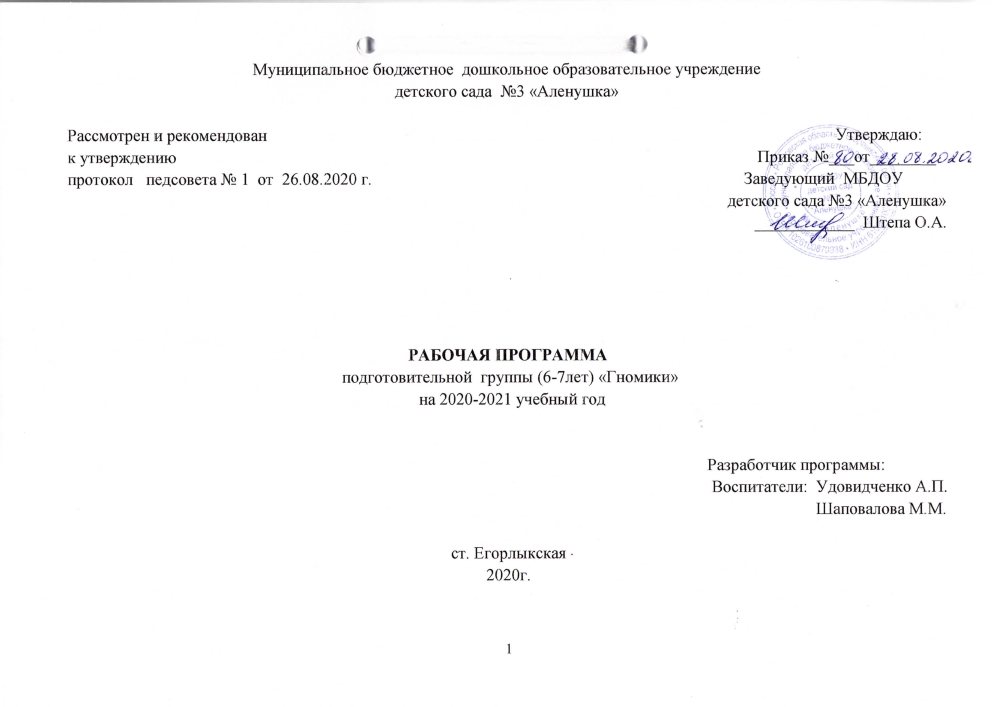 СОДЕРЖАНИЕ1. Целевой раздел:……………………………………………………………………………………………………………………………………………..1.1.Пояснительная записка…………………………………………………………………………………………………………………………………1.2.Цель и задачи рабочей программы……………………………………………………………………………………………………………….1.3.Принципы и подходы в организации образовательного процесса………………………………………………………………1.4.Значимые для разработки и реализации рабочей программы характеристики. Особенности организации образовательного процесса в группе (климатические, демографические, национально – культурные и другие)………………………………………………………………………………………………………………………………………………………………..1.5.Возрастные и индивидуальные особенности детей…………………………………………………………………………………….1.6.Планируемые результаты освоения Программы…………………………………………………………………………………………2. Содержательный раздел:……………………………………………………………………………………………………………………………2.1.Содержание психолого-педагогической работы…………………………………………………………………………………………..2.2. Учебный план реализации ООП ДО в подготовительной группе…………………………………………………………………2.3. Формы, способы, методы и средства реализации программы в подготовительной группе……2.4. Региональная  модель, основное направление работы, новые формы организации с детьми и др. ………..2.5.Взаимодействие с семьей, социумом……………………………………………………………………………………………………………2.6. Планирование работы с детьми в группе:…………………………………………………………………………………………………..Годовое планирование………………………………………………………………………………………………………………………….Комплексно-тематическое планирование работы с детьми подготовительной группы…………………..Формы организации  образовательной деятельности по  образовательным областям:……………………Модель организации совместной деятельности воспитателя с воспитанниками ДОУ………………………3. Организационный раздел……………………………………………………………………………………………………………………………3.1. Оформление предметно-пространственной среды……………………………………………………………………………………3.2.Режим дня, структура НОД (расписание занятий, двигательный режим,  схема закаливания детей)……...3.3.Перечень методической литературы, обеспечивающей реализацию образовательной деятельности в подготовительной группе. ………………………………………………………………………………………………………………………………Приложения:……………………………………………………………………………………………………………………………………….1.Перспективно - тематическое планирование содержания организованной деятельности детей   по      освоению образовательных областей в подготовительной  группе……………………………………………………………………                                                                                                                                                              2. Перспективно - тематическое планирование  совместной деятельности по образовательной области «Социально – коммуникативное развитие»:  1.1. Региональная  модель программы «Я – концепция личности»………………………………………………………………  1.2.  Перспективное планирование совместной игровой деятельности: сюжетно – ролевые  игры …….….….....................                                                                    1. 3.  Перспективное планирование опытов и экспериментов…………………………..….......................................................                                                                                                                                                                                               1.4.Перспективное планирование  трудового воспитания ……………………..………………………………………………                                                                                                                                       1.5.  Перспективное планирование формирования   ОБЖ……………………………………………………………………….                                                                                                                                                                                                            1.6.  Перспективное планирование формирования культурно гигиенических навыков……………………………………...                                                                             1.7. Перспективное планирование формирования культуры поведения, положительных моральных качеств и    этических        представлений…………….………………………………………………………………………………………………………                                                                                                                                                                                                                                          1.8. Перспективное планирование формирования семейной, гражданской принадлежности  ……………………………………                                             23.Карты индивидуального развития   детей……………………………………………………………………………………1. Целевой раздел:1.1.Пояснительная запискаРабочая  программа по развитию детей  подготовительной группы (Далее - Программа) разработана в соответствии с Примерной общеобразовательной программой дошкольного образования «От рождения до школы», разработанной на основе Федерального государственного образовательного стандарта дошкольного образования (Приказ № 1155 от 17 октября 2013 года) и предназначенной для использования в дошкольных образовательных  организациях для формирования основных образовательных программ (ООП ДО) и основной общеобразовательной программой детского сада «Алёнушка» , в соответствии с введёнными  в действие ФГОС ДО.Программа определяет содержание и организацию образовательного процесса подготовительной группы муниципального бюджетного дошкольного образовательного учреждения детского сада № 3 «Алёнушка» Данная Программа  разработана в соответствии со следующими нормативными документами:Федеральный закон «Об образовании в Российской федерации» от 29 12 2012 года № 273 - ФЗПриказ Минобразования и науки РФ от 30.08.2013г. № 1014 « Об утверждении Порядка организации  и осуществления образовательной деятельности по основным общеобразовательным программам – образовательным программам дошкольного образования»СанПин 2.4.1.3049-13 «Санитарно-эпидемиологические требования к устройству, содержанию и организации режима работы дошкольных образовательных организаций»Приказ Минобразования и науки РФ от 17.10.2013г. № 1155 «Об утверждении  Федерального Государственного Образовательного Стандарта Дошкольного Образования»  (ФГОС  ДО). Устав ДОУ.Образовательная программа ДОУНаправленность ПрограммыНаправленность на развитие личности ребенка. Приоритет Программы — воспитание свободного, уверенного в себе человека, с активной жизненной позицией, стремящегося творчески подходить к решению различных жизненных ситуаций, имеющего свое мнение и умеющего отстаивать его. Патриотическая направленность  Программы. 	В Программе большое внимание уделяется воспитанию в детях патриотических чувств, любви к Родине, гордости за ее достижения, уверенности в том, что Россия — великая многонациональная страна с героическим прошлым и счастливым будущим. Направленность на нравственное воспитание, поддержку традиционных ценностей. Воспитание уважения к традиционным ценностям, таким как любовь к родителям, уважение к старшим, заботливое отношение к малышам, пожилым людям; формирование традиционных гендерных представлений; воспитание у детей стремления в своих поступках следовать положительному примеру. Нацеленность на дальнейшее образование. Программа нацелена на развитие в детях познавательного интереса, стремления к получению знаний, положительной мотивации к дальнейшему обучению в школе, институте; понимание того, что всем людям необходимо получать образование. Формирование отношения к образованию как к одной из ведущих жизненных ценностей. Направленность на сохранение и укрепление здоровья детей. Одной из главных задач, которую ставит Программа перед воспитателями, является забота о сохранении и укреплении здоровья детей, формирование у них элементарных представлений о здоровом образе жизни, воспитание полезных привычек, в том числе привычки к здоровому питанию, потребности в двигательной активности. Направленность на учет индивидуальных особенностей ребенка. Программа направлена на обеспечение эмоционального благополучия каждого ребенка, что достигается за счет учета индивидуальных особенностей детей как в вопросах организации жизнедеятельности (приближение режима дня к индивидуальным особенностям ребенка и пр.), так и в формах и способах взаимодействия с ребенком .(проявление уважения к его индивидуальности, чуткости к его эмоциональным состояниям, поддержка его чувства собственного достоинства и т. д.). 1.2.Цели и задачи программыВедущими целями программы являются:создание благоприятных условий для полноценного проживания ребенком дошкольного детства, формирование основ базовой культуры личности, всестороннее развитие психических и физических качеств в соответствии с возрастными и индивидуальными особенностями, подготовка к жизни в современном обществе, к обучению в школе, обеспечение безопасности жизнедеятельности дошкольника.Эти цели реализуются в процессе разнообразных видов детской деятельности: игровой, коммуникативной, трудовой, познавательно-исследовательской, продуктивной, музыкально-художественной, чтения.Для достижения целей программы первостепенное значение имеют:• забота о здоровье, эмоциональном благополучии и своевременном всестороннем развитии каждого ребенка;• создание в группах атмосферы гуманного и доброжелательного отношения ко всем воспитанникам, что позволяет растить их общительными, добрыми, любознательными, инициативными, стремящимися к самостоятельности и творчеству;• максимальное использование разнообразных видов детской деятельности; их интеграция в целях повышения эффективности  воспитательно-образовательного процесса;• творческая организация (креативность) воспитательно-образовательного процесса;• вариативность использования образовательного материала, позволяющая развивать творчество в соответствии с интересами и наклонностями каждого ребенка;• уважительное отношение к результатам детского творчества;• единство подходов к воспитанию детей в условиях ДОУ и семьи;• соблюдение преемственности в работе детского сада и начальной школы, исключающей умственные и физические перегрузки в содержании образования ребенка дошкольного возраста, обеспечивающей отсутствие давления предметного обучения.Особое внимание в Программе уделяется развитию личности ребенка, сохранению и укреплению здоровья детей, а также воспитанию у дошкольников таких качеств, как: • патриотизм; • активная жизненная позиция; • творческий подход в решении различных жизненных ситуаций; • уважение к традиционным ценностям.1.3.Принципы и подходы в организации образовательного процесса• соответствует принципу развивающего образования, целью которого является развитие ребенка; • сочетает принципы научной обоснованности и практической применимости (содержание Программы соответствует основным положениям возрастной психологии и дошкольной педагогики и, как показывает опыт, может быть успешно реализована в массовой практике дошкольного образования); • соответствует критериям полноты, необходимости и достаточности (позволяя решать поставленные цели и задачи при использовании разумного «минимума» материала); • обеспечивает единство воспитательных, развивающих и обучающих целей и задач процесса образования детей дошкольного возраста, в ходе реализации которых формируются такие качества, которые являются ключевыми в развитии дошкольников;• строится с учетом принципа интеграции образовательных областей в соответствии с возрастными возможностями и особенностями детей, спецификой и возможностями образовательных областей; • основывается на комплексно-тематическом принципе построения образовательного процесса; • предусматривает решение программных образовательных задач в совместной деятельности взрослого и детей и самостоятельной деятельности дошкольников не только в рамках непосредственно образовательной деятельности, но и при проведении режимных моментов в соответствии со спецификой дошкольного образования; • предполагает построение образовательного процесса на адекватных возрасту формах работы с детьми. Основной формой работы с дошкольниками и ведущим видом их деятельности является игра; • допускает варьирование образовательного процесса в зависимости от региональных особенностей; • строится с учетом соблюдения преемственности между всеми возрастными дошкольными группами и между детским садом и начальной школой. 1.4.Значимые для разработки и реализации рабочей программы характеристики. Особенности организации образовательного процесса в   подготовительной группе (климатические, демографические, национально - культурные и другие)1)  Демографические особенности:Анализ социального статуса семей выявил, что в   подготовительной группе воспитываются дети из полных (14семей   68 %, из неполных (6 семей    32%),  многодетных (4 семьи   15%) семей. Основной состав родителей – среднеобеспеченные, с высшим (17ч. 55%) и средне - специальным профессиональным (14ч. 32%), без образования –(9ч. 13%)2) Национально – культурные особенности:Этнический состав воспитанников группы: русские -95%, армяне -5%, другие (украинцы) -0%;  основной контингент – дети из русскоязычных семей. Обучение и воспитание в ДОУ осуществляется на русском языке.Основной контингент воспитанников проживает в условиях села.Реализация регионального компонента осуществляется через знакомство с национально-культурными особенностями Донского края. Знакомясь с родным краем, его достопримечательностями, ребенок учится осознавать себя, живущим в определенный временной период, в определенных этнокультурных условиях. Данная информация реализуется через целевые прогулки, беседы, проекты. 3) Климатические особенности:При организации образовательного процесса учитываются климатические особенности региона. Ростовская область – средняя полоса России: время начала и окончания тех или иных сезонных явлений (листопад, таяние снега и т. д.) и интенсивность их протекания; состав флоры и фауны; длительность светового дня; погодные условия и т. д.Основными чертами климата являются: холодная зима и сухое жаркое лето.В режим дня группы ежедневно включены бодрящая гимнастика, упражнения для профилактики плоскостопия, дыхательная гимнастика. В холодное время года удлиняется пребывание детей на открытом воздухе. В теплое время года – жизнедеятельность детей, преимущественно, организуется на открытом воздухе.Исходя из климатических особенностей региона, график образовательного процесса составляется в соответствии с выделением двух периодов:холодный период: учебный год (сентябрь-май, составляется определенный режим дня и расписание непосредственно образовательной деятельности;2. теплый  период (июнь-август, для которого составляется другой режим дня)  1.5.Возрастные и индивидуальные особенности детей подготовительной группы (от 6 до 7 лет).     В сюжетно-ролевых играх дети подготовительной к школе группы начинают осваивать сложные взаимодействия людей, отражающие характерные значимые жизненные ситуации.Игровые действия детей становятся более сложными, обретают особый смысл, который не всегда открывается взрослому. Игровое пространство усложняется. В нем может быть несколько центров, каждый из которых поддерживает свою сюжетную линию. При этом дети способны отслеживать поведение партнеров по всему игровому пространству и менять свое поведение в зависимости от места в нем. Так, ребенок уже обращается к продавцу не просто как покупатель, а как покупатель-мама или покупатель-шофер и т. п. Исполнение роли акцентируется не только самой ролью, но и тем, в какой части игрового пространства эта роль воспроизводится. Например, исполняя роль водителя автобуса, ребенок командует пассажирами и подчиняется инспектору ГИБДД. Если логика игры требует появления новой роли, то ребенок может по ходу игры взять на себя новую роль, сохранив при этом роль, взятую ранее. Дети могут комментировать исполнение роли тем или иным участником игры.Образы из окружающей жизни и литературных произведений, передаваемые детьми в изобразительной деятельности, становятся сложнее. Рисунки приобретают более детализированный характер, обогащается их цветовая гамма. Более явными становятся различия между рисунками мальчиков и девочек. Мальчики охотно изображают технику, космос, военные действия и т. п. Девочки обычно рисуют женские образы: принцесс, балерин, моделей и т. д. Часто встречаются и бытовые сюжеты: мама и дочка, комната и т. д.     Изображение человека становится еще более детализированным и пропорциональным. Появляются пальцы на руках, глаза, рот, нос, брови, подбородок. Одежда может быть украшена различными деталями.   При правильном педагогическом подходе у дошкольников формируются художественно-творческие способности в изобразительной деятельности.     К подготовительной к школе группе дети в значительной степени осваивают конструирование из строительного материала. Они свободно владеют обобщенными способами анализа как изображений, так и построек; не только анализируют основные конструктивные особенности различных деталей, но и определяют их форму на основе сходства со знакомыми им объемными предметами. Свободные постройки становятся симметричными и пропорциональными, их строительство осуществляется на основе зрительной ориентировки.     Быстро и правильно подбирают необходимый материал. Они достаточно точно представляют себе последовательность, в которой будет осуществляться постройка, и материал, который понадобится для ее выполнения; способны выполнять различные по степени сложности постройки как по собственному замыслу, так и по условиям.     В этом возрасте дети уже могут освоить сложные формы сложения из листа бумаги и придумывать собственные, но этому их нужно специально обучать. Данный вид деятельности не просто доступен детям — он важен для углубления их пространственных представлений.    Усложняется конструирование из природного материала. Дошкольникам уже доступны целостные композиции по предварительному замыслу, которые могут передавать сложные отношения, включать фигуры людей и животных.     У детей продолжает развиваться восприятие, однако они не всегда могут одновременно учитывать несколько различных признаков.    Развивается образное мышление, однако воспроизведение метрических отношений затруднено. Это легко проверить, предложив детям воспроизвести на листе бумаги образец, на котором нарисованы девять точек, расположенных не на одной прямой. Как правило, дети не воспроизводят метрические отношения между точками: при наложении рисунков друг на друга точки детского рисунка не совпадают с точками образца     Продолжают развиваться навыки обобщения и рассуждения, но они в значительной степени ограничиваются наглядными признаками ситуации.  Продолжает развиваться воображение, однако часто приходится констатировать снижение развития воображения в этом возрасте в сравнении со старшей группой. Это можно объяснить различными влияниями, в том числе и средств массовой информации, приводящими к стереотипности детских образов.     Продолжает развиваться внимание дошкольников, оно становится произвольным. В некоторых видах деятельности время произвольного сосредоточения достигает 30 минут.     У дошкольников продолжает развиваться речь: ее звуковая сторона, грамматический строй, лексика. Развивается связная речь. В высказываниях детей отражаются как расширяющийся словарь, так и характер обобщений, формирующихся в этом возрасте. Дети начинают активно употреблять обобщающие существительные, синонимы, антонимы, прилагательные и т. д.      В результате правильно организованной образовательной работы у детей развиваются диалогическая и некоторые виды монологической речи.     В подготовительной к школе группе завершается дошкольный возраст. Его основные достижения связаны с освоением мира вещей как предметов человеческой культуры; освоением форм позитивного общения с людьми; развитием половой идентификации, формированием позиции школьника.К концу дошкольного возраста ребенок обладает высоким уровнем познавательного и личностного развития, что позволяет ему в дальнейшем успешно учиться в школе.1.6.Планируемые результаты освоения Программы.Целевые ориентирыСпецифика дошкольного детства (гибкость, пластичность развития ребенка, высокий разброс вариантов его развития, его непосредственность и непроизвольность) не позволяет требовать от ребенка дошкольного возраста достижения конкретных образовательных результатов и обусловливает необходимость определения результатов освоения образовательной программы в виде целевых ориентиров.Целевые ориентиры дошкольного образования, представленные в ФГОС ДО, следует рассматривать как социально-нормативные возрастные характеристики возможных достижений ребенка. Это ориентир для педагогов и родителей, обозначающий направленность воспитательной деятельности взрослых.Целевые ориентиры на этапе завершения дошкольного образования:• Ребенок овладевает основными культурными средствами, способами деятельности, проявляет инициативу и самостоятельность в разных видах деятельности — игре, общении, познавательно-исследовательской деятельности, конструировании и др.; способен выбирать себе род занятий, участников по совместной деятельности.•	Ребенок обладает установкой положительного отношения к миру, к разным видам труда, другим людям и самому себе, обладает чувством собственного достоинства; активно взаимодействует со сверстниками и взрослыми, участвует в совместных играх.•	Способен договариваться, учитывать интересы и чувства других, сопереживать неудачам и радоваться успехам других, адекватно проявляет свои чувства, в том числе чувство веры в себя, старается разрешать конфликты. Умеет выражать и отстаивать свою позицию по разным вопросам•	Способен сотрудничать и выполнять как лидерские, так и исполнительские функции в совместной деятельности.•	Понимает, что все люди равны вне зависимости от их социального происхождения, этнической принадлежности, религиозных и других верований, их физических и психических особенностей.•	Проявляет эмпатию по отношению к другим людям, готовность прийти на помощь тем, кто в этом нуждается.•	Проявляет умение слышать других и стремление быть понятым другими.•	Ребенок обладает развитым воображением, которое реализуется в разных видах деятельности, и прежде всего в игре; владеет разными формами и видами игры, различает условную и реальную ситуации; умеет подчиняться разным правилам и социальным нормам. Умеет распознавать различные ситуации и адекватно их оценивать.•	Ребенок достаточно хорошо владеет устной речью, может выражать свои мысли и желания, использовать речь для выражения своих мыслей, чувств и желаний, построения речевого высказывания в ситуации общения, выделять звуки в словах, у ребенка складываются предпосылки грамотности.•	У ребенка развита крупная и мелкая моторика; он подвижен, вынослив, владеет основными движениями, может контролировать свои движения и управлять ими.•	Ребенок способен к волевым усилиям, может следовать социальным нормам поведения и правилам в разных видах деятельности, во взаимоотношениях со взрослыми и сверстниками, может соблюдать правила безопасного поведения и навыки личной гигиены.•	Проявляет ответственность за начатое дело.•	Ребенок проявляет любознательность, задает вопросы взрослым и сверстникам, интересуется причинно-следственными связями, пытается самостоятельно придумывать объяснения явлениям природы и поступкам людей; склонен наблюдать, экспериментировать. Обладает начальными знаниями о себе, о природном и социальном мире, в котором он живет; знаком с произведениями детской литературы, обладает элементарными представлениями из области живой природы, естествознания, математики, истории и т. п.; способен к принятию собственных решений, опираясь на свои знания и умения в различных видах деятельности.•	Открыт новому, то есть проявляет стремления к получению знаний, положительной мотивации к дальнейшему обучению в школе, институте.•	Проявляет уважение к жизни (в различных ее формах) и заботу об окружающей среде.•	Эмоционально отзывается на красоту окружающего мира, произведения народного и профессионального искусства (музыку, танцы, театральную деятельность, изобразительную деятельность и т. д.).•	Проявляет патриотические чувства, ощущает гордость за свою страну, ее достижения, имеет представление о ее географическом разнообразии, многонациональности, важнейших исторических событиях.•	Имеет первичные представления о себе, семье, традиционных семейных ценностях, включая традиционные гендерные ориентации, проявляет уважение к своему и противоположному полу.•	Соблюдает элементарные общепринятые нормы, имеет первичные ценностные представления о том, «что такое хорошо и что такое плохо», стремится поступать хорошо; проявляет уважение к старшим и заботу о младших.•	Имеет начальные представления о здоровом образе жизни. Воспринимает здоровый образ жизни как ценность.В соответствии с федеральным государственным образовательным стандартом дошкольного образования (ФГОС) при реализации Программы нами проводится оценка индивидуального развития детей.  Такая оценка производится педагогическим работником  в рамках педагогической   диагностики (оценки    индивидуального    развития    детей дошкольного   возраста,   связанной   с   оценкой   эффективности   педагогических действий и лежащей в основе их дальнейшего планирования).В основе оценки лежат следующие принципы:Она строится на основе реального поведения ребенка, а не на результате выполнения специальных  заданий. Информация фиксируется  посредством прямого наблюдения за поведением ребенка. Результаты наблюдения педагог получает в естественной среде ( в игровых ситуациях, в ходе режимных моментов, в процессе организованной образовательной деятельности).Родители партнеры педагога  при поиске ответа на любой вопрос.  Форма проведения  оценки представляет собой наблюдение за активностью ребенка в различные периоды пребывания в ДОУ, анализ продуктов детской деятельности и специальные педагогические пробы, организуемые педагогом.  2. Содержательный раздел:2.1.Содержание психолого-педагогической работы в  подготовительной группе.     Содержание психолого-педагогической работы с детьми подготовительной группы дается по образовательным областям: «Социально-коммуникативное развитие», «Познавательное развитие», «Речевое развитие», «Художественно-эстетическое развитие»,«Физическое развитие». Содержание работы ориентировано на разностороннее развитие дошкольников с учетом их возрастных и индивидуальных особенностей. Задачи психолого-педагогической работы по формированию физических, интеллектуальных и личностных качеств детей решаются интегрировано в ходе освоения всех образовательныхобластей наряду с задачами, отражающими специфику каждой образовательной области, с обязательным психологическим сопровождением.     При этом решение программных образовательных задач предусматривается не только в рамках непосредственно образовательной деятельности, но и в ходе режимных моментов — как в совместной деятельности взрослого и детей, так и в самостоятельной деятельности дошкольников.Образовательная область «СОЦИАЛЬНО-КОММУНИКАТИВНОЕ РАЗВИТИЕ»«Социально-коммуникативное развитие направлено на усвоение норм и ценностей, принятых в обществе, включая моральные и нравственные ценности; развитие общения и взаимодействия ребенка со взрослыми и сверстниками; становление самостоятельности, целенаправленности и саморегуляции собственных действий; развитие социального и эмоционального интеллекта, эмоциональной отзывчивости, сопереживания, формирование готовности к совместной деятельности со сверстниками, формирование уважительного отношения и чувства принадлежности к своей семье и к сообществу детей и взрослых в Организации; формирование позитивных установок к различным видам труда и творчества; формирование основ безопасного поведения в быту, социуме, природе».Основные цели и задачиСоциализация, развитие общения, нравственное воспитание. Усвоение норм и ценностей, принятых в обществе, воспитание моральных и нравственных качеств ребенка, формирование умения правильно оценивать свои поступки и поступки сверстниковРазвитие общения и взаимодействия ребенка с взрослыми и сверстниками, развитие социального и эмоционального интеллекта, эмоциональной отзывчивости, сопереживания, уважительного и доброжелательного отношения к окружающим.Формирование готовности детей к совместной деятельности, развитие умения договариваться, самостоятельно разрешать конфликты со сверстниками.Ребенок в семье и сообществе.Формирование образа Я, уважительного отношения и чувства принадлежности к своей семье и к сообществу детей и взрослых в организации; формирование гендерной, семейной принадлежности.Самообслуживание, самостоятельность, трудовое воспитание. Развитие навыков самообслуживания; становление самостоятельности, целенаправленности и саморегуляции собственных действий.Воспитание культурно-гигиенических навыков.Формирование позитивных установок к различным видам труда и творчества, воспитание положительного отношения к труду, желания трудиться.Воспитание ценностного отношения к собственному труду, труду других людей и его результатам. Формирование умения ответственно относиться к порученному заданию (умение и желание доводить дело до конца, стремление сделать его хорошо).Формирование первичных представлений о труде взрослых, его роли в обществе и жизни каждого человека.Формирование основ безопасности. Формирование первичных представлений о безопасном поведении в быту, социуме, природе. Воспитание осознанного отношения к выполнению правил безопасности.Формирование осторожного и осмотрительного отношения к потенциально опасным для человека и окружающего мира природы ситуациям.Формирование представлений о некоторых типичных опасных ситуациях и способах поведения в них.Формирование элементарных представлений о правилах безопасности дорожного движения; воспитание осознанного отношения к необходимости выполнения этих правил.Социализация, развитие общения, нравственное воспитаниеВоспитывать дружеские взаимоотношения между детьми, развивать умение самостоятельно объединяться для совместной игры и труда, заниматься самостоятельно выбранным делом, договариваться, помогать друг другу.Воспитывать организованность, дисциплинированность, коллективизм, уважение к старшим.Воспитывать заботливое отношение к малышам, пожилым людям; учить помогать им.Формировать такие качества, как сочувствие, отзывчивость, справедливость, скромность.Развивать волевые качества: умение ограничивать свои желания, выполнять установленные нормы поведения, в своих поступках следовать положительному примеру.Воспитывать уважительное отношение к окружающим. Формировать умение слушать собеседника, не перебивать без надобности. Формировать умение спокойно отстаивать свое мнение.Обогащать словарь формулами словесной вежливости (приветствие, прощание, просьбы, извинения)Расширять представления детей об их обязанностях, прежде всего в связи с подготовкой к школе. Формировать интерес к учебной деятельности и желание учиться в школе.Ребенок в семье и сообществеОбраз Я. Развивать представление о временной перспективе личности, об изменении позиции человека с возрастом (ребенок посещает детский сад, школьник учится, взрослый работает, пожилой человек передает свой опыт другим поколениям). Углублять представления ребенка о себе в прошлом, настоящем и будущем.Закреплять традиционные гендерные представления, продолжать развивать в мальчиках и девочках качества, свойственные их полу.Семья. Расширять представления детей об истории семьи в контексте истории родной страны (роль каждого поколения в разные периоды истории страны). Рассказывать детям о воинских наградах дедушек, бабушек, родителей.Закреплять знание домашнего адреса и телефона, имен и отчеств родителей, их профессий.Детский сад. Продолжать расширять представления о ближайшей окружающей среде (оформление помещений, участка детского сада, парка, сквера). Учить детей выделять радующие глаз компоненты окружающей среды (окраска стен, мебель, оформление участка и т. п.).Привлекать детей к созданию развивающей среды дошкольного учреждения (мини-музеев, выставок, библиотеки, конструкторских мастерских и др.); формировать умение эстетически оценивать окружающую среду, высказывать оценочные суждения, обосновывать свое мнениеФормировать у детей представления о себе как об активном члене коллектива: через участие в проектной деятельности, охватывающей детей младших возрастных групп и родителей; посильном участии в жизни дошкольного учреждения (адаптация младших дошкольников, подготовка к праздникам, выступлениям, соревнованиям в детском саду и за его пределами и др.).Самообслуживание, самостоятельность, трудовое воспитаниеКультурно-гигиенические навыки. Воспитывать привычку быстро и правильно умываться, насухо вытираться, пользуясь индивидуальным полотенцем, правильно чистить зубы, полоскать рот после еды, пользоваться носовым платком и расческой.Закреплять умения детей аккуратно пользоваться столовыми приборами; правильно вести себя за столом; обращаться с просьбой, благодарить.Закреплять умение следить за чистотой одежды и обуви, замечать и устранять непорядок в своем внешнем виде, тактично сообщать товарищу о необходимости что-то поправить в костюме, прическе.Самообслуживание. Закреплять умение самостоятельно и быстро одеваться и раздеваться, складывать в шкаф одежду, ставить на место обувь, сушить при необходимости мокрые вещи, ухаживать за обувью (мыть, протирать, чистить).Закреплять умение самостоятельно, быстро и аккуратно убирать за собой постель после сна.Закреплять умение самостоятельно и своевременно готовить материалы и пособия к занятию, без напоминания убирать свое рабочее место.Общественно-полезный труд. Продолжать формировать трудовые умения и навыки, воспитывать трудолюбие. Приучать детей старательно, аккуратно выполнять поручения, беречь материалы и предметы, убирать их на место после работы.Воспитывать желание участвовать в совместной трудовой деятельности наравне со всеми, стремление быть полезными окружающим, радоваться результатам коллективного труда. Развивать умение самостоятельно объединяться для совместной игры и труда, оказывать друг другу помощь.Закреплять умение планировать трудовую деятельность, отбирать необходимые материалы, делать несложные заготовки.Продолжать учить детей поддерживать порядок в группе и на участке: протирать и мыть игрушки, строительный материал, вместе с воспитателем  ремонтировать книги, игрушки (в том числе книги и игрушки воспитанников младших групп детского сада).Продолжать учить самостоятельно наводить порядок на участке детского сада: подметать и очищать дорожки от мусора, зимой — от снега, поливать песок в песочнице; украшать участок к праздникам.Приучать детей добросовестно выполнять обязанности дежурных по столовой: полностью сервировать столы и вытирать их после еды, подметать пол.Прививать интерес к учебной деятельности и желание учиться в школе.Формировать навыки учебной деятельности (умение внимательно слушать воспитателя, действовать по предложенному им плану, а также самостоятельно планировать свои действия, выполнять поставленную задачу, правильно оценивать результаты своей деятельности).Труд в природе. Закреплять умение самостоятельно и ответственно выполнять обязанности дежурного в уголке природы: поливать комнатные растения, рыхлить почву, мыть кормушки, готовить корм для рыб, птиц, морских свинок и т. п.Прививать детям интерес к труду в природе, привлекать их к посильному участию: осенью — к уборке овощей с огорода, сбору семян, выкапыванию луковиц, клубней цветов, перекапыванию грядок, пересаживанию цветущих растений из грунта в уголок природы; зимой — к сгребанию снега к стволам деревьев и кустарникам, выращиванию зеленого корма для птиц и животных (обитателей уголка природы), посадке корнеплодов, выращиванию с помощью воспитателя цветов к праздникам; весной — к перекапыванию земли на огороде и в цветнике, к посеву семян (овощей, цветов), высадке рассады; летом — к участию в рыхлении почвы, прополке и окучивании, поливе грядок и клумб.Уважение к труду взрослых. Расширять представления о труде взрослых, о значении их труда для общества. Воспитывать уважение к людям труда. Продолжать знакомить детей с профессиями, связанными со спецификой родного города (поселка).Развивать интерес к различным профессиям, в частности к профессиям родителей и месту их работы.Формирование основ безопасности.Безопасное поведение в природе. Формировать основы экологической культуры.Продолжать знакомить с правилами поведения на природе.Знакомить с Красной книгой, с отдельными представителями животного и растительного мира, занесенными в нее.Уточнять и расширять представления о таких явлениях природы, как гроза, гром, молния, радуга, ураган, знакомить с правилами поведения человека в этих условиях.Безопасность на дорогах. Систематизировать знания детей об устройстве улицы, о дорожном движении. Знакомить с понятиями «площадь», «бульвар», «проспект»Продолжать знакомить с дорожными знаками — предупреждающими, запрещающими и информационно-указательными.Подводить детей к осознанию необходимости соблюдать правила дорожного движения.Расширять представления детей о работе ГИБДД.Воспитывать культуру поведения на улице и в общественном транспорте.Развивать свободную ориентировку в пределах ближайшей к детскому саду местности. Формировать умение находить дорогу из дома в детский сад на схеме местности.Безопасность собственной жизнедеятельности. Формировать у детей представления о том, что полезные и необходимые бытовые предметы при неумелом обращении могут причинить вред и стать причиной беды (электроприборы, газовая плита, инструменты и бытовыепредметы). Закреплять правила безопасного обращения с бытовыми предметами.Закреплять правила безопасного поведения во время игр в разное время года (купание в водоемах, катание на велосипеде, катание на санках, коньках, лыжах и др.)Подвести детей к пониманию необходимости соблюдать меры предосторожности, учить оценивать свои возможности по преодолению опасности.Формировать у детей навыки поведения в ситуациях: «Один дома», «Потерялся», «Заблудился». Формировать умение обращаться за помощью к взрослым.Расширять знания детей о работе МЧС, пожарной службы, службы скорой помощи. Уточнять знания о работе пожарных, правилах поведения при пожаре. Закреплять знания о том, что в случае необходимости взрослые звонят по телефонам «01», «02», «03».Закреплять умение называть свое имя, фамилию, возраст, домашний адрес, телефон.Образовательная область «ПОЗНАВАТЕЛЬНОЕ РАЗВИТИЕ»«Познавательное развитие предполагает развитие интересов детей, любознательности и познавательной мотивации; формирование познавательных действий, становление сознания; развитие воображения и творческой активности; формирование первичных представлений о себе, других людях, объектах окружающего мира, о свойствах и отношениях объектов окружающего мира (форме, цвете, размере, материале, звучании, ритме, темпе, количестве, числе, части и целом, пространстве и времени, движении и покое, причинах и следствиях и др.), о малой родине и Отечестве, представлений о социокультурных ценностях нашего народа, об отечественных традициях и праздниках, о планете Земля как общем доме людей, об особенностях ее природы, многообразии стран и народов мира»1.Основные цели и задачи:Формирование элементарных математических представлений. Формирование элементарных математических представлений, первичных представлений об основных свойствах и отношениях объектов окружающего мира: форме, цвете, размере, количестве, числе, части и целом, пространстве и времени.Развитие познавательно-исследовательской деятельности. Развитие познавательных интересов детей, расширение опыта ориентировки в окружающем, сенсорное развитие, развитие любознательности и познавательной мотивации; формирование познавательных действий, становление сознания; развитие воображения и творческой активности; формирование первичных представлений об объектах окружающего мира, о свойствах и отношениях объектов окружающего мира (форме, цвете, размере, материале, звучании, ритме, темпе, причинах и следствиях и др.).Развитие восприятия, внимания, памяти, наблюдательности, способности анализировать, сравнивать, выделять характерные, существенные признаки предметов и явлений окружающего мира; умения устанавливать простейшие связи между предметами и явлениями, делать простейшие обобщения.Ознакомление с предметным окружением. Ознакомление с предметным миром (название, функция, назначение, свойства и качества предмета); восприятие предмета как творения человеческой мысли и результата труда.Формирование первичных представлений о многообразии предметного окружения; о том, что человек создает предметное окружение, изменяет и совершенствует его для себя и других людей, делая жизнь более удобной и комфортной. Развитие умения устанавливать причинно-следственные связи между миром предметов и природным миром.Ознакомление с социальным миром. Ознакомление с окружающим социальным миром, расширение кругозора детей, формирование целостной картины мира. Формирование первичных представлений о малой родине и Отечестве, представлений о социокультурных ценностях нашего народа, об отечественных традициях и праздниках. Формирование гражданской принадлежности; воспитание любви к Родине, гордости за ее достижения, патриотических чувств. Формирование элементарных представлений о планете Земля как общем доме людей, о многообразии стран и народов мира.Ознакомление с миром природы. Ознакомление с природой и природными явлениями. Развитие умения устанавливать причинно-следственные связи между природными явлениями. Формирование первичных представлений о природном многообразии планеты Земля. Формирование элементарных экологических представлений. Формирование понимания того, что человек — часть природы, что он должен беречь, охранять и защищать ее, что в природе все взаимосвязано, что жизнь человека на Земле во многом зависит от окружающей среды. Воспитание умения правильно вести себя в природе. Воспитание любви к природе, желания беречь ее.Формирование элементарных математических представленийКоличество и счет. Развивать общие представления о множестве: умение формировать множества по заданным основаниям, видеть составные части множества, в которых предметы отличаются определенными признаками.Упражнять в объединении, дополнении множеств, удалении из множества части или отдельных его частей. Устанавливать отношения между отдельными частями множества, а также целым множеством и каждой его частью на основе счета, составления пар предметов или соединения предметов стрелками.Совершенствовать навыки количественного и порядкового счета в пределах 10. Познакомить со счетом в пределах 20 без операций над числами.Знакомить с числами второго десятка.Закреплять понимание отношений между числами натурального ряда (7 больше 6 на 1, а 6 меньше 7 на 1), умение увеличивать и уменьшать каждое число на 1 (в пределах 10).Называть числа в прямом и обратном порядке (устный счет), последующее и предыдущее число к названному или обозначенному цифрой, определять пропущенное число.Знакомить с составом чисел в пределах 10.Формировать умение раскладывать число на два меньших и составлять из двух меньших большее (в пределах 10, на наглядной основе).Познакомить с монетами достоинством 1, 5, 10 копеек, 1, 2, 5, 10 рублей (различение, набор и размен монет).Формировать умение на наглядной основе составлять и решать простые арифметические задачи на сложение (к большему прибавляется меньшее) и на вычитание (вычитаемое меньше остатка); при решении задач пользоваться знаками действий: плюс (+), минус (-) и знаком отношения равно (=).Величина. Учить считать по заданной мере, когда за единицу счета принимается не один, а несколько предметов или часть предмета.Делить предмет на 2-8 и более равных частей путем сгибания предмета (бумаги, ткани и др.), а также используя условную меру; правильно обозначать части целого (половина, одна часть из двух (одна вторая), две части из четырех (две четвертых) и т. д.); устанавливать соотношение целого и части, размера частей; находить части целого и целое по известным частям.Формировать у детей первоначальные измерительные умения. Учить измерять длину, ширину, высоту предметов (отрезки прямых линий) с помощью условной меры (бумаги в клетку).Учить детей измерять объем жидких и сыпучих веществ с помощью условной меры.Дать представления о весе предметов и способах его измерения. Сравнивать вес предметов (тяжелее — легче) путем взвешивания их на ладонях. Познакомить с весами.Развивать представление о том, что результат измерения (длины, веса, объема предметов) зависит от величины условной меры.Форма. Уточнить знание известных геометрических фигур, их элементов (вершины, углы, стороны) и некоторых их свойств.Дать представление о многоугольнике (на примере треугольника и четырехугольника), о прямой линии, отрезке прямой.Формировать умение распознавать фигуры независимо от их пространственного положения, изображать, располагать на плоскости, упорядочивать по размерам, классифицировать, группировать по цвету, форме, размерам.Моделировать геометрические фигуры; составлять из нескольких треугольников один многоугольник, из нескольких маленьких квадратов — один большой прямоугольник; из частей круга — круг, из четырех отрезков — четырехугольник, из двух коротких отрезков — один длинный и т. д.; конструировать фигуры по словесному описанию и перечислению их характерных свойств; составлять тематические композиции из фигур по собственному замыслу.Анализировать форму предметов в целом и отдельных их частей; воссоздавать сложные по форме предметы из отдельных частей по контурным образцам, по описанию, представлению.Ориентировка в пространстве.  Развивать умение  ориентироваться на ограниченной территории (лист бумаги, учебная доска, страница тетради, книги и т. д.); располагать предметы и их изображения в указанном направлении, отражать в речи их пространственное расположение (вверху, внизу, выше, ниже, слева, справа, левее, правее, в левом верхнем (правом нижнем) углу, перед, за, между, рядом и др.).Познакомить с планом, схемой, маршрутом, картой.Развивать способность к моделированию пространственных отношений между объектами в виде рисунка, плана, схемы.Развивать умение «читать» простейшую графическую информацию, обозначающую пространственные отношения объектов и направление их движения в пространстве: слева направо, справа налево, снизу вверх, сверху вниз; самостоятельно передвигаться в пространстве, ориентируясь на условные обозначения (знаки и символы).Ориентировка во времени. Дать детям элементарные представления о времени: его текучести, периодичности, необратимости, последовательности всех дней недели, месяцев, времен года.Учить пользоваться в речи понятиями: «сначала», «потом», «до», «после», «раньше», «позже», «в одно и то же время».Развивать «чувство времени», умение беречь время, регулировать свою деятельность в соответствии со временем; различать длительность отдельных временных интервалов (1 минута, 10 минут, 1 час).Формировать умение определять время по часам с точностью до 1 часа.Развитие познавательно-исследовательской деятельности.Познавательно-исследовательская деятельность. Совершенствовать характер и содержание обобщенных способов исследования объектов с помощью специально созданной системы сенсорных эталонов и перцептивных действий, осуществлять их оптимальный выбор в соответствии с познавательной задачейСоздавать условия для самостоятельного установления связей и отношений между системами объектов и явлений с применением различных средств. Совершенствовать характер действий экспериментального характера, направленных на выявление скрытых свойств объектов.Совершенствовать умение определять способ получения необходимой информации в соответствии с условиями и целями деятельности.Развивать умение самостоятельно действовать в соответствии с предлагаемым алгоритмом; ставить цель, составлять соответствующий собственный алгоритм; обнаруживать несоответствие результата и цели; корректировать свою деятельность. Учить детей самостоятельно составлять модели и использовать их в познавательно-исследовательской деятельности.Сенсорное развитие. Развивать зрение, слух, обоняние, осязание, вкус, сенсомоторные способности.Совершенствовать координацию руки и глаза; развивать мелкую моторику рук в разнообразных видах деятельности.Развивать умение созерцать предметы, явления (всматриваться, вслушиваться), направляя внимание на более тонкое различение их качеств.Формировать умение выделять в процессе восприятия несколько качеств предметов; сравнивать предметы по форме, величине, строению, положению в пространстве, цвету; выделять характерные детали, красивые сочетания цветов и оттенков, различные звуки (музыкальные, природные и др.).Развивать умение классифицировать предметы по общим качествам (форме, величине, строению, цвету).Закреплять знания детей о хроматических и ахроматических цветах.Проектная деятельность. Развивать проектную деятельность всех типов (исследовательскую, творческую, нормативную).В исследовательской проектной деятельности формировать умение уделять внимание анализу эффективности источников информации. Поощрять обсуждение проекта в кругу сверстников. Содействовать творческой проектной деятельности индивидуального и группового характера.В работе над нормативными проектами поощрять обсуждение детьми соответствующих этим проектам ситуаций и отрицательных последствий, которые могут возникнуть при нарушении установленных норм.Помогать детям в символическом отображении ситуации, проживании ее основных смыслов и выражении их в образной форме.Дидактические игры. Продолжать учить детей играть в различные дидактические игры (лото, мозаика, бирюльки и др.). Развивать умение организовывать игры, исполнять роль ведущего.Учить согласовывать свои действия с действиями ведущего и других участников игры.Развивать в игре сообразительность, умение самостоятельно решать поставленную задачу.Привлекать детей к созданию некоторых дидактических игр («Шумелки», «Шуршалки» и т. д.). Развивать и закреплять сенсорные способности.Содействовать проявлению и развитию в игре необходимых для подготовки к школе качеств: произвольного поведения, ассоциативно-образного и логического мышления, воображения, познавательной активности.Ознакомление с предметным окружением.Продолжать расширять и уточнять представления детей о предметном мире. Обогащать представления о видах транспорта (наземный, подземный, воздушный, водный). Формировать представления о предметах, облегчающих труд людей на производстве (компьютер, роботы, станки и т. д.); об объектах, создающих комфорт и уют в помещении и на улице. Побуждать детей к пониманию того, что человек изменяет предметы, совершенствует их для себя и других людей, делая жизнь более удобной и комфортной. Расширять представления детей об истории создания предметов.Вызывать чувство восхищения совершенством рукотворных предметов и объектов природы. Формировать понимание того, что не дала человеку природа, он создал себе сам (нет крыльев, он создал самолет; нет огромного роста, он создал кран, лестницу и т. п.). Способствовать восприятию предметного окружения как творения человеческой мысли.Углублять представления о существенных характеристиках предметов, о свойствах и качествах различных материалов. Рассказывать, что материалы добывают и производят (дерево, металл, ткань) и подводить к пониманию роли взрослого человека.Побуждать применять разнообразные способы обследования предметов (наложение, приложение, сравнение по количеству и т. д.).Ознакомление с социальным миром.Продолжать знакомить с библиотеками, музеями. Углублять представления детей о дальнейшем обучении, формировать элементарные знания о специфике школы, колледжа, вуза (по возможности посетить школу, познакомиться с учителями и учениками и т. д.).Расширять осведомленность детей в сферах человеческой деятельности (наука, искусство, производство и сфера услуг, сельское хозяйство), представления об их значимости для жизни ребенка, его семьи, детского сада и общества в целом.Через экспериментирование и практическую деятельность дать детям возможность познакомиться с элементами профессиональной деятельности в каждой из перечисленных областей (провести и объяснить простейшие эксперименты с водой, воздухом, магнитом; создать коллективное панно или рисунок, приготовить что-либо; помочь собрать на прогулку младшую группу; вырастить съедобное растение, ухаживать за домашними животными).Продолжать расширять представления о людях разных профессий. Представлять детям целостный взгляд на человека труда: ответственность, аккуратность, добросовестность, ручная умелость помогают создавать разные материальные и духовные ценности.Расширять представления об элементах экономики (деньги, их история, значение для общества, бюджет семьи, разные уровни обеспеченности людей, необходимость помощи менее обеспеченным людям, благотворительность).Расширять представления о родном крае. Продолжать знакомить с достопримечательностями региона, в котором живут дети. Углублять и уточнять представления о Родине — России. Поощрять интерес детей к событиям, происходящим в стране, воспитывать чувство гордости за ее достижения. Закреплять знания о флаге, гербе и гимне России (гимн исполняется во время праздника или другого торжественного события; когда звучит гимн, все встают, а мужчины и мальчики снимают головные уборы). Развивать представления о том, что Российская Федерация (Россия) — огромная, многонациональная страна. Расширять представления о Москве — главном городе, столице России. Расширять знания о государственных праздниках.Рассказывать детям о Ю. А. Гагарине и других героях космоса. Углублять знания о Российской армии.Формировать элементарные представления об эволюции Земли (возникновение Земли, эволюция растительного и животного мира), месте человека в природном и социальном мире, происхождении и биологической обоснованности различных рас.Формировать элементарные представления об истории человечества через знакомство с произведениями искусства (живопись, скульптура, мифы и легенды народов мира), игру и продуктивные виды деятельности.Рассказывать детям о том, что Земля — наш общий дом, на Земле много разных стран; о том, как важно жить в мире со всеми народами, знать и уважать их культуру, обычаи и традиции.Расширять представления о своей принадлежности к человеческому сообществу, о детстве ребят в других странах, о правах детей в мире (Декларация прав ребенка), об отечественных и международных организациях, занимающихся соблюдением прав ребенка (органы опеки, ЮНЕСКО и др.). Формировать элементарные представления о свободе личности как достижении человечества.Расширять представления о родном крае. Продолжать знакомить с достопримечательностями региона, в котором живут дети.    На основе расширения знаний об окружающем воспитывать патриотические и интернациональные чувства, любовь к Родине. Углублять и уточнять представления о Родине — России. Поощрять интерес детей к событиям, происходящим в стране, воспитывать чувство гордости за ее достижения.Закреплять знания о флаге, гербе и гимне России (гимн исполняется во время праздника или другого торжественного события; когда звучит гимн, все встают, а мужчины и мальчики снимают головные уборы).Развивать представления о том, что Российская Федерация (Россия) — огромная, многонациональная страна. Воспитывать уважение к людям разных национальностей и их обычаям.Расширять представления о Москве — главном городе, столице России.Расширять знания о государственных праздниках. Рассказывать детям о Ю. А. Гагарине и других героях космоса.Углублять знания о Российской армии. Воспитывать уважение к защитникам Отечества, к памяти павших бойцов (возлагать с детьми цветы к обелискам, памятникам и т. д.).Ознакомление с миром природы.Расширять и уточнять представления детей о деревьях, кустарниках, травянистых растениях; растениях луга, сада, леса.Конкретизировать представления детей об условиях жизни комнатных растений. Знакомить со способами их вегетативного размножения (черенками, листьями, усами). Продолжать учить детей устанавливать связи между состоянием растения и условиями окружающей среды. Расширять представления о лекарственных растениях (подорожник, крапива и др.).Расширять и систематизировать знания о домашних, зимующих и перелетных птицах; домашних животных и обитателях уголка природы.Дать детям более полные представления о диких животных и особенностях их приспособления к окружающей среде.Расширять знания детей о млекопитающих, земноводных и пресмыкающихся. Расширять представления о насекомых.          Знакомить с особенностями их жизни (муравьи, пчелы, осы живут большими семьями, муравьи — в муравейниках, пчелы — в дуплах, ульях). Знакомить с некоторыми формами защиты земноводных и пресмыкающихся от врагов (например, уж отпугивает врагов шипением и т. п.).Формировать умение различать по внешнему виду и правильно называть бабочек (капустница, крапивница, павлиний глаз и др.) и жуков (божья коровка, жужелица и др.). Учить сравнивать насекомых по способу передвижения (летают, прыгают, ползают)Развивать интерес к родному краю. Воспитывать уважение к труду сельских жителей (земледельцев, механизаторов, лесничих и др.).Формировать умение обобщать и систематизировать представления о временах года.Формировать представления о переходе веществ из твердого состояния в жидкое и наоборот. Наблюдать такие явления природы, как иней, град, туман, дождь.Закреплять умение передавать свое отношение к природе в рассказах и продуктивных видах деятельности. Объяснить, что в природе все взаимосвязано.Формировать умение устанавливать причинно-следственные связи между природными явлениями (если исчезнут насекомые — опылители растений, то растения не дадут семян и др.).Подвести детей к пониманию того, что жизнь человека на Земле во многом зависит от окружающей среды: чистые воздух, вода, лес, почва благоприятно сказываются на здоровье и жизни человека.Закреплять умение правильно вести себя в природе (любоваться красотой природы, наблюдать за растениями и животными, не нанося им вред).Оформлять альбомы о временах года: подбирать картинки, фотографии, детские рисунки и рассказы.Сезонные наблюденияОсень. Закреплять знания детей о том, что сентябрь — первый осенний месяц. Учить замечать приметы осени (похолодало; земля от заморозков стала твердой; заледенели лужи; листопад; иней на почве).Показать обрезку кустарников, рассказать, для чего это делают. Привлекать к высаживанию садовых растений (настурция, астры) в горшки.Формировать умение собирать природный материал (семена, шишки, желуди, листья) для изготовления поделок.Зима. Обогащать представления детей о сезонных изменениях в природе (самые короткие дни и длинные ночи, холодно, мороз, гололед и т. д.). Обращать внимание детей на то, что на некоторых деревьях долго сохраняются плоды (на рябине, ели и т. д.). Объяснить, что это корм для птиц.Формировать умение определять свойства снега (холодный, пушистый, рассыпается, липкий и др.; из влажного, тяжелого снега лучше делать постройки).Формировать умение детей замечать, что в феврале погода меняется (то светит солнце, то дует ветер, то идет снег, на крышах домов появляются сосульки).Рассказать, что 22 декабря — самый короткий день в году.    Привлекать к посадке семян овса для птиц.Весна. Расширять представления дошкольников о весенних изменениях в природе (чаще светит солнце, зацветают подснежники; распускаются почки на деревьях и кустарниках, начинается ледоход; пробуждаются травяные лягушки, жабы, ящерицы; птицы вьют гнезда; вылетают бабочки-крапивницы; появляются муравьи).Познакомить с термометром (столбик с ртутью может быстро подниматься и опускаться, в зависимости от того, где он находится — в тени или на солнце).Наблюдать, как высаживают, обрезают деревья и кустарники.Формировать умение замечать изменения в уголке природы (комнатные растения начинают давать новые листочки, зацветают и т. д.); пересаживать комнатные растения, в том числе способом черенкования. Учить детей выращивать цветы (тюльпаны) к Международному женскому дню.Знакомить детей с народными приметами: «Длинные сосульки — к долгой весне», «Если весной летит много паутины, лето будет жаркое» и т. п.Лето. Уточнять представления детей об изменениях, происходящих в природе (самые длинные дни и короткие ночи, тепло, жарко; бывают ливневые дожди, грозы, радуга). Объяснить, что летом наиболее благо-приятные условия для роста растений: растут, цветут и плодоносят.Знакомить с народными приметами: «Радуга от дождя стоит долго — к ненастью, скоро исчезнет — к ясной погоде», «Вечером комары летают густым роем — быть теплу», «Появились опята — лето кончилось»Рассказать о том, что 22 июня — день летнего солнцестояния (самый долгий день в году: с этого дня ночь удлиняется, а день идет на убыль).Знакомить с трудом людей на полях, в садах и огородах. Воспитывать желание помогать взрослым.Образовательная область «РЕЧЕВОЕ РАЗВИТИЕ»«Речевое развитие включает владение речью как средством общения и культуры; обогащение активного словаря; развитие связной, грамматически правильной диалогической и монологической речи; развитие речевого творчества; развитие звуковой и интонационной культуры речи, фонематического слуха; знакомство с книжной культурой, детской литературой, понимание на слух текстов различных жанров детской литературы; формирование звуковой аналитико-синтетической активности как предпосылки обучения грамоте»1.Основные цели и задачиРазвитие речи. Развитие свободного общения с взрослыми и детьми, овладение конструктивными способами и средствами взаимодействия с окружающими.Развитие всех компонентов устной речи детей: грамматического строя речи, связной речи — диалогической и монологической форм; формирование словаря, воспитание звуковой культуры речи.Практическое овладение воспитанниками нормами речи.Художественная литература. Воспитание интереса и любви к чтению; развитие литературной речи.Воспитание желания и умения слушать художественные произведения, следить за развитием действия.Содержание психолого-педагогической работыРазвитие речиРазвивающая речевая среда. Приучать детей — будущих школьников — проявлять инициативу с целью получения новых знаний.Совершенствовать речь как средство общения.Выяснять, что дети хотели бы увидеть своими глазами, о чем хотели бы узнать, в какие настольные и интеллектуальные игры хотели бы научиться играть, какие мультфильмы готовы смотреть повторно и почему, какие рассказы (о чем) предпочитают слушать и т. п.Опираясь на опыт детей и учитывая их предпочтения, подбирать наглядные материалы для самостоятельного восприятия с последующим обсуждением с воспитателем и сверстниками.Уточнять высказывания детей, помогать им более точно характеризовать объект, ситуацию; учить высказывать предположения и делать простейшие выводы, излагать свои мысли понятно для окружающих.Продолжать формировать умение отстаивать свою точку зрения.Помогать осваивать формы речевого этикета.Продолжать содержательно, эмоционально рассказывать детям об интересных фактах и событиях.Приучать детей к самостоятельности суждений.Формирование словаря. Продолжать работу по обогащению бытового, природоведческого, обществоведческого словаря детей.Побуждать детей интересоваться смыслом слова.Совершенствовать умение использовать разные части речи в точном соответствии с их значением и целью высказывания.  Помогать детям осваивать выразительные средства языка.Звуковая культура речи. Совершенствовать умение различать на слух и в произношении все звуки родного языка. Отрабатывать дикцию: Формировать умение детей внятно и отчетливо произносить слова и словосочетания с естественными интонациями.Совершенствовать фонематический слух: учить называть слова с определенным звуком, находить слова с этим звуком в предложении, определять место звука в слове.Отрабатывать интонационную выразительность речи.Грамматический строй речи. Продолжать упражнять детей в согласовании слов в предложении.Совершенствовать умение образовывать (по образцу) однокоренные слова, существительные с суффиксами, глаголы с приставками, прилагательные в сравнительной и превосходной степени.Помогать правильно строить сложноподчиненные предложения, использовать языковые средства для соединения их частей (чтобы, когда, потому что, если, если бы и т. д.).Связная речь. Продолжать совершенствовать диалогическую и монологическую формы речи.Формировать умение вести диалог между воспитателем и ребенком, между детьми; учить быть доброжелательными и корректными собеседниками, воспитывать культуру речевого общения.Продолжать учить содержательно и выразительно пересказывать литературные тексты, драматизировать их.Совершенствовать умение составлять рассказы о предметах, о содержании картины, по набору картинок с последовательно развивающимся действием. Помогать составлять план рассказа и придерживаться его.Развивать умение составлять рассказы из личного опыта.Продолжать совершенствовать умение сочинять короткие сказки на заданную тему.Подготовка к обучению грамоте. Дать представления о предложении (без грамматического определения).Упражнять в составлении предложений, членении простых предложений (без союзов и предлогов) на слова с указанием их последовательности.Формировать умение детей делить двусложные и трехсложные слова с открытыми слогами (на-ша Ма-ша, ма-ли-на, бе-ре-за) на части.Формировать умение составлять слова из слогов (устно).Формировать умение выделять последовательность звуков в простых словах.Приобщение к художественной литературе.Продолжать развивать интерес детей к художественной литературе. Пополнять литературный багаж сказками, рассказами, стихотворениями, загадками, считалками, скороговорками.Воспитывать читателя, способного испытывать сострадание и сочувствие к героям книги, отождествлять себя с полюбившимся персонажем. Развивать у детей чувство юмора.Обращать внимание детей на выразительные средства (образные слова и выражения, эпитеты, сравнения); помогать почувствовать красоту и выразительность языка произведения; прививать чуткость к поэтическому слову.Продолжать совершенствовать художественно-речевые исполнительские навыки детей при чтении стихотворений, в драматизациях (эмоциональность исполнения, естественность поведения, умение интонацией, жестом, мимикой передать свое отношение к содержанию литературной фразы).Помогать детям объяснять основные различия между литературными жанрами: сказкой, рассказом, стихотворением.Продолжать знакомить детей с иллюстрациями известных художников.Образовательная область «ХУДОЖЕСТВЕННО-ЭСТЕТИЧЕСКОЕ РАЗВИТИЕ»«Художественно-эстетическое развитие предполагает развитие предпосылок ценностно-смыслового восприятия и понимания произведений искусства (словесного, музыкального, изобразительного), мира природы; становление эстетического отношения к окружающему миру; формирование элементарных представлений о видах искусства; восприятие музыки, художественной литературы, фольклора; стимулирование сопереживания персонажам художественных произведений; реализацию самостоятельной творческой деятельности детей (изобразительной, конструктивно-модельной, музыкальной и др.)»Основные цели и задачиФормирование интереса к эстетической стороне окружающей действительности, эстетического отношения к предметам и явлениям окружающего мира, произведениям искусства; воспитание интереса к художественно-творческой деятельности. Развитие эстетических чувств детей, художественного восприятия, образных представлений, воображения, художественно-творческих способностей.Развитие детского художественного творчества, интереса к самостоятельной творческой деятельности (изобразительной, конструктивно-модельной, музыкальной и др.); удовлетворение потребности детей в самовыражении.Приобщение к искусству. Развитие эмоциональной восприимчивости, эмоционального отклика на литературные и музыкальные произведения, красоту окружающего мира, произведения искусства.Приобщение детей к народному и профессиональному искусству (словесному, музыкальному, изобразительному, театральному, к архитектуре) через ознакомление с лучшими образцами отечественного и мирового искусства; воспитание умения понимать содержание произведений искусства.Формирование элементарных представлений о видах и жанрах искусства, средствах выразительности в различных видах искусства.Изобразительная деятельность. Развитие интереса к различным видам изобразительной деятельности; совершенствование умений в рисовании, лепке, аппликации, прикладном творчестве.Воспитание эмоциональной отзывчивости при восприятии произведений изобразительного искусства.Воспитание желания и умения взаимодействовать со сверстниками при создании коллективных работКонструктивно-модельная деятельность. Приобщение к конструированию; развитие интереса к конструктивной деятельности, знакомство с различными видами конструкторов.Воспитание умения работать коллективно, объединять свои поделки в соответствии с общим замыслом, договариваться, кто какую часть работы будет выполнять.Музыкальная деятельность. Приобщение к музыкальному искусству; развитие предпосылок ценностно-смыслового восприятия и понимания музыкального искусства; формирование основ музыкальной культуры, ознакомление с элементарными музыкальными понятиями, жанрами; воспитание эмоциональной отзывчивости при восприятии музыкальных произведений.Развитие музыкальных способностей: поэтического и музыкального слуха, чувства ритма, музыкальной памяти; формирование песенного, музыкального вкуса.Воспитание интереса к музыкально-художественной деятельности, совершенствование умений в этом виде деятельности.Развитие детского музыкально-художественного творчества, реализация самостоятельной творческой деятельности детей; удовлетворение потребности в самовыражении.Приобщение к искусству.Развивать эстетическое восприятие, чувство ритма, художественный вкус, эстетическое отношение к окружающему, к искусству и художественной деятельности.Формировать интерес к классическому и народному искусству (музыке, изобразительному искусству, литературе, архитектуре).Формировать основы художественной культуры. Развивать интерес к искусству. Закреплять знания об искусстве как виде творческой деятельности людей, о видах искусства (декоративно-прикладное, изобразительное искусство, литература, музыка, архитектура, театр, танец, кино, цирк).Расширять знания детей об изобразительном искусстве, развивать художественное восприятие произведений изобразительного искусства. Продолжать знакомить детей с произведениями живописи: И. Шишкин («Рожь», «Утро в сосновом лесу»), И. Левитан («Золотая осень», «Март», «Весна.Большая вода»), А. Саврасов («Грачи прилетели»), А. Пластов («Полдень», «Летом», «Сенокос»), В. Васнецов («Аленушка», «Богатыри», «Иван-царевич на Сером волке») и др.Обогащать представления о скульптуре малых форм, выделяя образные средства выразительности (форму, пропорции, цвет, характерные детали, позы, движения и др.).Расширять представления о художниках — иллюстраторах детской книги (И. Билибин, Ю. Васнецов, В. Конашевич, В. Лебедев, Т. Маврина, Е. Чарушин и др.).Продолжать знакомить с народным декоративно-прикладным искусством (гжельская, хохломская, жостовская, мезенская роспись), с керамическими изделиями, народными игрушками.Продолжать знакомить с архитектурой, закреплять и обогащать знания детей о том, что существуют здания различного назначения (жилые дома, магазины, кинотеатры, детские сады, школы и др.).Развивать умение выделять сходство и различия архитектурных сооружений одинакового назначения. Формировать умение выделять одинаковые части конструкции и особенности деталей.Познакомить со спецификой храмовой архитектуры: купол, арки, архитектурный поясок по периметру здания, барабан (круглая часть под куполом) и т. д. Знакомить с архитектурой с опорой на региональные особенности местности, в которой живут дети. Рассказать детям о том, что, как и в каждом виде искусства, в архитектуре есть памятники, которые известны во всем мире: в России это Кремль, собор Василия Блаженного, Зимний дворец, Исаакиевский собор, Петергоф, памятники Золотого кольца и другие — в каждом городе свои.Развивать умения передавать в художественной деятельности образы архитектурных сооружений, сказочных построек. Поощрять стремление изображать детали построек (наличники, резной подзор по контуру крыши).Расширять представления детей о творческой деятельности, ее особенностях; формировать умение называть виды художественной деятельности, профессии деятелей искусства (художник, композитор, артист, танцор, певец, пианист, скрипач, режиссер, директор театра, архитектор и т. п).Развивать эстетические чувства, эмоции, переживания; умение самостоятельно создавать художественные образы в разных видах деятельности.Формировать представление о значении органов чувств человека для художественной деятельности, формировать умение соотносить органы чувств с видами искусства (музыку слушают, картины рассматривают, стихи читают и слушают и т. д.).Знакомить с историей и видами искусства; формировать умение различать народное и профессиональное искусство. Организовать посещение выставки, театра, музея, цирка (совместно с родителями).Расширять представления о разнообразии народного искусства, художественных промыслов (различные виды материалов, разные регионы страны и мира).Воспитывать интерес к искусству родного края; любовь и бережное отношение к произведениям искусства.Поощрять активное участие детей в художественной деятельности по собственному желанию и под руководством взрослого.Изобразительная деятельность.Формировать у детей устойчивый интерес к изобразительной деятельности. Обогащать сенсорный опыт, включать в процесс ознакомления с предметами движения рук по предмету.Продолжать развивать образное эстетическое восприятие, образные представления, формировать эстетические суждения; учить аргументированно и развернуто оценивать изображения, созданные как самим ребенком, так и его сверстниками, обращая внимание на обязательность доброжелательного и уважительного отношения к работам товарищей.Формировать эстетическое отношение к предметам и явлениям окружающего мира, произведениям искусства, к художественно-творческой деятельности.Воспитывать самостоятельность; учить активно и творчески применять ранее усвоенные способы изображения в рисовании, лепке и аппликации, используя выразительные средства.Продолжать учить детей рисовать с натуры; развивать аналитические способности, умение сравнивать предметы между собой, выделять особенности каждого предмета; совершенствовать умение изображать предметы, передавая их форму, величину, строение, пропорции, цвет, композицию.Продолжать развивать коллективное творчество. Воспитывать стремление действовать согласованно, договариваться о том, кто какую часть работы будет выполнять, как отдельные изображения будут объединяться в общую картину.Формировать умение замечать недостатки своих работ и исправлять их; вносить дополнения для достижения большей выразительности создаваемого образа.Предметное рисование. Совершенствовать умение изображать предметы по памяти и с натуры; развивать наблюдательность, способность замечать характерные особенности предметов и передавать их средствами рисунка (форма, пропорции, расположение на листе бумаги).Совершенствовать технику изображения. Продолжать развивать свободу и одновременно точность движений руки под контролем зрения, их плавность, ритмичность. Расширять набор материалов, которые дети могут использовать в рисовании (гуашь, акварель, сухая и жирная пастель, сангина, угольный карандаш, гелевая ручка и др.). Предлагать соединять в одном рисунке разные материалы для создания выразительного образа. Учить новым способам работы с уже знакомыми материалами (например, рисовать акварелью по сырому слою); разным способам создания фона для изображаемой картины: при рисовании акварелью и гуашью — до создания основного изображения; при рисовании пастелью и цветными карандашами фон может быть подготовлен как в начале, так и по завершении основного изображения.Продолжать формировать умение свободно владеть карандашом при выполнении линейного рисунка, учить плавным поворотам руки при рисовании округлых линий, завитков в разном направлении (от веточки и от конца завитка к веточке, вертикально и горизонтально), учить осуществлять движение всей рукой при рисовании длинных линий, крупных форм, одними пальцами — при рисовании небольших форм и мелких деталей, коротких линий, штрихов, травки (хохлома), оживок (городец) и др.Формировать умение видеть красоту созданного изображения и в передаче формы, плавности, слитности линий или их тонкости, изящности, ритмичности расположения линий и пятен, равномерности закрашивания рисунка; чувствовать плавные переходы оттенков цвета, получившиеся при равномерном закрашивании и регулировании нажима на карандаш.Развивать представление о разнообразии цветов и оттенков, опираясь на реальную окраску предметов, декоративную роспись, сказочные сюжеты; учить создавать цвета и оттенки.Постепенно подводить детей к обозначению цветов, например, включающих два оттенка (желто-зеленый, серо-голубой) или уподобленных природным (малиновый, персиковый и т. п.). Обращать их внимание на изменчивость цвета предметов (например, в процессе роста помидоры зеленые, а созревшие — красные). Учить замечать изменение цвета в природе в связи с изменением погоды (небо голубое в солнечный день и серое в пасмурный). Развивать цветовое восприятие в целях обогащения колористической гаммы рисунка. Формировать умение детей различать оттенки цветов и передавать их в рисунке, развивать восприятие, способность наблюдать и сравнивать цвета окружающих предметов, явлений (нежно-зеленые только что появившиеся листочки, бледно-зеленые стебли одуванчиков и их темно-зеленые листья и т. п.).Сюжетное рисование. Продолжать учить детей размещать изображения на листе в соответствии с их реальным расположением (ближе или дальше от рисующего; ближе к нижнему краю листа — передний план или дальше от него — задний план); передавать различия в величине изображаемых предметов (дерево высокое, цветок ниже дерева; воробышек маленький, ворона большая и т. п.). Формировать умение строить композицию рисунка; передавать движения людей и животных, растений, склоняющихся от ветра. Продолжать формировать умение передавать в рисунках как сюжеты народных сказок, так и авторских произведений (стихотворений, сказок, рассказов); проявлять самостоятельность в выборе темы, композиционного и цветового решения.Декоративное рисование. Продолжать развивать декоративное творчество детей; умение создавать узоры по мотивам народных росписей, уже знакомых детям и новых (городецкая, гжельская, хохломская, жостовская, мезенская роспись и др.). Формировать умение детей выделять и передавать цветовую гамму народного декоративного искусства определенного вида. Закреплять умение создавать композиции на листах бумаги разной формы, силуэтах предметов и игрушек; расписывать вылепленные детьми игрушки.Закреплять умение при составлении декоративной композиции на основе того или иного вида народного искусства использовать характерные для него элементы узора и цветовую гамму.Лепка. Развивать творчество детей; учить свободно использовать для создания образов предметов, объектов природы, сказочных персонажей разнообразные приемы, усвоенные ранее; продолжать учить передавать форму основной части и других частей, их пропорции, позу, характерные особенности изображаемых объектов; обрабатывать поверхность формы движениями пальцев и стекой.Продолжать формировать умение передавать характерные движения человека и животных, создавать выразительные образы (птичка подняла крылышки, приготовилась лететь; козлик скачет, девочка танцует; дети делают гимнастику — коллективная композиция). Формировать умение детей создавать скульптурные группы из двух-трех фигур, развивать чувство композиции, умение передавать пропорции предметов, их соотношение по величине, выразительность поз, движений, деталей.Декоративная лепка. Продолжать развивать навыки декоративной лепки; учить использовать разные способы лепки (налеп, углубленный рельеф), применять стеку. Учить при лепке из глины расписывать пластину, создавать узор стекой; создавать из глины, разноцветного пластилина предметные и сюжетные, индивидуальные и коллективные композиции.Аппликация. Продолжать учить создавать предметные и сюжетные изображения с натуры и по представлению: развивать чувство композиции (учить красиво располагать фигуры на листе бумаги формата, соответствующего пропорциям изображаемых предметов).Развивать умение составлять узоры и декоративные композиции из геометрических и растительных элементов на листах бумаги разной формы; изображать птиц, животных по замыслу детей и по мотивам народного искусства.Закреплять приемы вырезания симметричных предметов из бумаги, сложенной вдвое; несколько предметов или их частей из бумаги, сложенной гармошкой. При создании образов поощрять применение разных приемов вырезания, обрывания бумаги, наклеивания изображений (намазывая их клеем полностью или частично, создавая иллюзию передачи объема); учить мозаичному способу изображения с предварительным легким обозначением карандашом формы частей и деталей картинки. Продолжать развивать чувство цвета, колорита, композиции. Поощрять проявления творчества. Прикладное творчество: работа с бумагой и картоном. Закреплять умение складывать бумагу прямоугольной, квадратной, круглой формы в разных направлениях (пилотка); использовать разную по фактуре бумагу, делать разметку с помощью шаблона; создавать игрушки-забавы (мишка- физкультурник, клюющий петушок и др.).Формировать умение создавать предметы из полосок цветной бумаги (коврик, дорожка, закладка), подбирать цвета и их оттенки при изготовлении игрушек, сувениров, деталей костюмов и украшений к праздникам. Формировать умение использовать образец. Совершенствовать умение детей создавать объемные игрушки в технике оригами. Прикладное творчество: работа с тканью. Формировать умение вдевать нитку в иголку, завязывать узелок; пришивать пуговицу, вешалку; шить простейшие изделия (мешочек для семян, фартучек для кукол, игольница) швом «вперед иголку». Закреплять умение делать аппликацию, используя кусочки ткани разнообразной фактуры (шелк для бабочки, байка для зайчика и т. д.), наносить контур с помощью мелка и вырезать в соответствии с задуманным сюжетом.Прикладное творчество: работа с природным материалом. Закреплять умение создавать фигуры людей, животных, птиц из желудей, шишек, косточек, травы, веток, корней и других материалов, передавать выразительность образа, создавать общие композиции («Лесная поляна», «Сказочные герои»). Развивать фантазию, воображение. Закреплять умение детей аккуратно и экономно использовать материалы.Конструктивно-модельная деятельность.Формировать интерес к разнообразным зданиям и сооружениям (жилые дома, театры и др.). Поощрять желание передавать их особенности в конструктивной деятельности.Формировать умение видеть конструкцию объекта и анализировать ее основные части, их функциональное назначение.Предлагать детям самостоятельно находить отдельные конструктивные решения на основе анализа существующих сооружений.Закреплять навыки коллективной работы: умение распределять обязанности, работать в соответствии с общим замыслом, не мешая друг другу.Конструирование из строительного материала. Учить детей сооружать различные конструкции одного и того же объекта в соответствии с их назначением (мост для пешеходов, мост для транспорта). Определять, какие детали более всего подходят для постройки, как их целесообразнее скомбинировать; продолжать развивать умение планировать процесс возведения постройки.Продолжать учить сооружать постройки, объединенные общей темой (улица, машины, дома).Конструирование из деталей конструкторов. Познакомить с разнообразными пластмассовыми конструкторами. Формировать умение создавать различные модели (здания, самолеты, поезда и т. д.) по рисунку, по словесной инструкции воспитателя, по собственному замыслу.Познакомить детей с деревянным конструктором, детали которого крепятся штифтами.Формировать умение создавать различные конструкции (мебель, машины) по рисунку и по словесной инструкции воспитателя.Формировать умение создавать конструкции, объединенные общей темой (детская площадка, стоянка машин и др.).Формировать умение разбирать конструкции при помощи скобы и киянки (в пласт-массовых конструкторах).Музыкальная деятельность.Продолжать приобщать детей к музыкальной культуре, воспитывать художественный вкус.Продолжать обогащать музыкальные впечатления детей, вызывать яркий эмоциональный отклик при восприятии музыки разного характера.Совершенствовать звуковысотный, ритмический, тембровый и динамический слух.Способствовать дальнейшему формированию певческого голоса, развитию навыков движения под музыку.Обучать игре на детских музыкальных инструментах.Знакомить с элементарными музыкальными понятиями.Слушание. Продолжать развивать навыки восприятия звуков по высоте в пределах квинты — терции; обогащать впечатления детей и формировать музыкальный вкус, развивать музыкальную память. Способствовать развитию мышления, фантазии, памяти, слуха.Знакомить с элементарными музыкальными понятиями (темп, ритм); жанрами (опера, концерт, симфонический концерт), творчеством композиторов и музыкантов.Познакомить детей с мелодией Государственного гимна Российской Федерации.Пение. Совершенствовать певческий голос и вокально-слуховую координацию.Закреплять практические навыки выразительного исполнения песен в пределах отдо первой октавы до ре второй октавы; учить брать дыхание и удерживать его до конца фразы; обращать внимание на артикуляцию (дикцию).Закреплять умение петь самостоятельно, индивидуально и коллективно, с музыкальным сопровождением и без него.Песенное творчество. Формировать умение самостоятельно придумывать мелодии, используя в качестве образца русские народные песни; самостоятельно импровизировать мелодии на заданную тему по образцу и без него, используя для этого знакомые песни, музыкальные пьесы и танцы.Музыкально-ритмические движения. Способствовать дальнейшему развитию навыков танцевальных движений, умения выразительно и ритмично двигаться в соответствии с разнообразным характером музыки, передавая в танце эмоционально-образное содержание.Знакомить с национальными плясками (русские, белорусские, украинские и т. д.).Развивать танцевально-игровое творчество; формировать навыки художественного исполнения различных образов при инсценировании песен, театральных постановок.Музыкально-игровое и танцевальное творчество. Способствовать развитию творческой активности детей в доступных видах музыкальной исполнительской деятельности (игра в оркестре, пение, танцевальные движения и т. п.).Формировать умение импровизировать под музыку соответствующего характера (лыжник, конькобежец, наездник, рыбак; лукавый котик и сердитый козлик и т. п.).Формировать умение придумывать движения, отражающие содержание песни; выразительно действовать с воображаемыми предметами. Учить самостоятельно искать способ передачи в движениях музыкальных образов.Формировать музыкальные способности; содействовать проявлению активности и самостоятельности.Игра на детских музыкальных инструментах. Знакомить с музыкальными произведениями в исполнении различных инструментов и в оркестровой обработке.Формировать умение играть на металлофоне, свирели, ударных и электронных музыкальных инструментах, русских народных музыкальных инструментах: трещотках, погремушках, треугольниках; исполнять музыкальные произведения в оркестре и в ансамбле.Образовательная область «ФИЗИЧЕСКОЕ РАЗВИТИЕ»«Физическое развитие включает приобретение опыта в следующих видах деятельности детей: двигательной, в том числе связанной с выполнением упражнений, направленных на развитие таких физических качеств, как координация и гибкость; способствующих правильному формированию опорно-двигательной системы организма, развитию равновесия, координации движения, крупной и мелкой моторики обеих рук, а также с правильным, не наносящим ущерба организму, выполнением основных движений (ходьба, бег мягкие прыжки, повороты в обе стороны), формирование начальных представлений о некоторых видах спорта, овладение подвижными играми с правилами; становление целенаправленности и саморегуляции в двигательной сфере; становление ценностей здорового образа жизни, овладение его элементарными нормами и правилами (в питании, двигательном режиме, закаливании, при формировании полезных привычек и др.)».Основные цели и задачиФормирование начальных представлений о здоровом образе жизни.Формирование у детей начальных представлений о здоровом образе жизни.Физическая культура. Сохранение, укрепление и охрана здоровья детей; повышение умственной и физической работоспособности, предупреждение утомления.Обеспечение гармоничного физического развития, совершенствование умений и навыков в основных видах движений, воспитание красоты, грациозности, выразительности движений, формирование правильной осанки.Формирование потребности в ежедневной двигательной деятельности. Развитие инициативы, самостоятельности и творчества в двигательной активности, способности к самоконтролю, самооценке при выполнении движений.Развитие интереса к участию в подвижных и спортивных играх и физических упражнениях, активности в самостоятельной двигательной деятельности; интереса и любви к спорту.Формирование начальных представлений о здоровом образе жизни.Формировать потребность в ежедневной двигательной деятельности.Воспитывать умение сохранять правильную осанку в различных видах деятельности.Совершенствовать технику основных движений, добиваясь естественности, легкости, точности, выразительности их выполнения.Закреплять умение соблюдать заданный темп в ходьбе и беге.Формировать умение сочетать разбег с отталкиванием в прыжках на мягкое покрытие, в длину и высоту с разбега.Добиваться активного движения кисти руки при броске.Формировать умение перелезать с пролета на пролет гимнастической стенки по диагонали.Формировать умение быстро перестраиваться на месте и во время движения, равняться в колонне, шеренге, кругу; выполнять упражнения ритмично, в указанном воспитателем темпе.Развивать психофизические качества: силу, быстроту, выносливость, ловкость, гибкость.Продолжать упражнять детей в статическом и динамическом равновесии, развивать координацию движений и ориентировку в пространстве.Закреплять навыки выполнения спортивных упражнений.Формировать умение самостоятельно следить за состоянием физкультурного инвентаря, спортивной формы, активно участвовать в уходе за ними.Обеспечивать разностороннее развитие личности ребенка: воспитывать выдержку, настойчивость, решительность, смелость, организованность, инициативность, самостоятельность, творчество, фантазию. Продолжать учить детей самостоятельно организовывать подвижные игры, придумывать собственные игры, варианты игр, комбинировать движения.Поддерживать интерес к физической культуре и спорту, отдельным достижениям в области спорта.Подвижные игры. Формировать умение детей использовать разнообразные подвижные игры (в том числе игры с элементами соревнования), способствующие развитию психофизических качеств (ловкость, сила, быстрота, выносливость, гибкость), координации движений, умения ориентироваться в пространстве; самостоятельно организовывать знакомые подвижные игры со сверстниками, справедливо оценивать свои результаты и результаты товарищей.Формировать умение придумывать варианты игр, комбинировать движения, проявляя творческие способности.Развивать интерес к спортивным играм и упражнениям (городки, бадминтон, баскетбол, настольный теннис, хоккей, футбол).Развитие игровой деятельностиОсновные цели и задачи.Создание условий для развития игровой деятельности детей. Формирование игровых умений, развитых культурных форм игры. Развитие у детей интереса к различным видам игр. Всестороннее воспитание и гармоничное развитие детей в игре (эмоционально-нравственное, умственное, физическое, художественно-эстетическое и социально-коммуникативное).Развитие самостоятельности, инициативы, творчества, навыков саморегуляции; формирование доброжелательного отношения к сверстникам, умения взаимодействовать, договариваться, самостоятельно разрешать конфликтные ситуации.Продолжать развивать у детей самостоятельность в организации всех видов игр, выполнении правил и норм поведения.Развивать инициативу, организаторские способности.Воспитывать чувство коллективизма.Сюжетно-ролевые игры. Продолжать учить детей брать на себя различные роли в соответствии с сюжетом игры; использовать атрибуты, конструкторы, строительный материал.Побуждать детей по-своему обустраивать собственную игру, самостоятельно подбирать и создавать недостающие для игры предметы (билеты для игры в театр, деньги для покупок).Способствовать творческому использованию в играх представлений об окружающей жизни, впечатлений о произведениях литературы, мультфильмах.Развивать творческое воображение, способность совместно развертывать игру, согласовывая собственный игровой замысел с замыслами сверстников; продолжать формировать умение договариваться, планировать и обсуждать действия всех играющих.Формировать отношения, основанные на сотрудничестве и взаимопомощи. Воспитывать доброжелательность, готовность выручить сверстника; умение считаться с интересами и мнением товарищей по игре, справедливо решать споры.Подвижные игры.  Формировать умение детей использовать в самостоятельной деятельности разнообразные по содержанию подвижные игры. Проводить игры с элементами соревнования, способствующие развитию физических качеств (ловкости, быстроты, выносливости), координации движений, умения ориентироваться в пространстве.Формировать умение справедливо оценивать результаты игры.Развивать интерес к спортивным (бадминтон, баскетбол, настольный теннис, хоккей, футбол) и народным играм.Театрализованные игры. Развивать самостоятельность детей в организации театрализованных игр.Совершенствовать умение самостоятельно выбирать сказку, стихотворение, песню для постановки; готовить необходимые атрибуты и декорации для будущего спектакля; распределять между собой обязанности и роли.Развивать творческую самостоятельность, эстетический вкус в передаче образа; артистические навыки. Учить использовать средства выразительности (поза, жесты, мимика, интонация, движения).Воспитывать любовь к театру. Широко использовать в театрализованной деятельности детей разные виды театра (бибабо, пальчиковый, баночный, театр картинок, перчаточный, кукольный и др.).Воспитывать навыки театральной культуры, приобщать к театральному искусству через просмотр театральных постановок, видеоматериалов. Рассказывать детям о театре, театральных профессиях.Формировать умение постигать художественные образы, созданные средствами театральной выразительности (свет, грим, музыка, слово, хореография, декорации и др.).Дидактические игры. Продолжать формировать умение детей играть в различные дидактические игры (лото, мозаика, бирюльки и др.). Развивать умение организовывать игры, исполнять роль ведущего.Формировать умение согласовывать свои действия с действиями ведущего и других участников игры. Развивать в игре сообразительность, умение самостоятельно решать поставленную задачу.Привлекать детей к созданию некоторых дидактических игр («Шумелки», «Шуршалки» и т. д.). Развивать и закреплять сенсорные способности.Содействовать проявлению и развитию в игре необходимых для подготовки к школе качеств: произвольного поведения, ассоциативно-образного и логического мышления, воображения, познавательной активности.2.2. Учебный план реализации  образовательной  программы  в подготовительной группе.По действующему СанПиНу (2.4.1.3049-13) для детей возраста от 6 до 7 лет планируют не более 15 занятий в неделю продолжительностью не более 30  минут.        2.3. Формы, способы, методы и средства реализации программы в подготовительной группе.Особенности общей организации образовательного пространства.Важнейшим условием реализации программы является создание развивающей и эмоционально комфортной для ребенка образовательной среды. Пребывание в детском саду должно доставлять ребенку радость, а образовательные ситуации должны быть увлекательными.Важнейшие образовательные ориентиры:•	обеспечение эмоционального благополучия детей;•	создание условий для формирования доброжелательного и внимательного отношения детей к другим людям;•	развитие детской самостоятельности (инициативности, автономии и ответственности);•	развитие детских способностей, формирующихся в разных видах деятельности.Для реализации этих целей педагогам рекомендуется:•	проявлять уважение к личности ребенка и развивать демократический стиль взаимодействия с ним и с другими педагогами;•	создавать условия для принятия ребенком ответственности и проявления эмпатии к другим людям;•	обсуждать совместно с детьми возникающие конфликты, помогать решать их, вырабатывать общие правила, учить проявлять уважение друг к другу;•	обсуждать с детьми важные жизненные вопросы, стимулировать проявление позиции ребенка;•	обращать внимание детей на тот факт, что люди различаются по своим убеждениям и ценностям, обсуждать, как это влияет на их поведение;•	обсуждать с родителями (законными представителями) целевые ориентиры, на достижение которых направлена деятельность педагогов Организации, и включать членов семьи в совместное взаимодействие по достижению этих целей.Система дошкольного образования в образовательной организации нацелена то, чтобы у ребенка развивались игра и познавательная активность. Созданы условия для проявления таких качеств, как: инициативность, жизнерадостность, любопытство и стремление узнавать новое.Адекватная организация образовательной среды стимулирует развитие уверенности в себе, оптимистического отношения к жизни, дает право на ошибку, формирует познавательные интересы, поощряет готовность к сотрудничеству и поддержку другого в трудной ситуации, то есть обеспечивает успешную социализацию ребенка и становление его личности.Изучаемые детьми темы выступают как материал для достижения целей образовательной работы — развития способностей и инициативы ребенка, овладения доступными для дошкольного возраста культурными средствами (наглядными моделями и символами). Все ситуации повседневной жизни, в которых оказывается ребенок в детском саду, имеют образовательное значение: на прогулке и во время режимных моментов ребенок выстраивает отношение к себе и другим, учится быть инициативным и принимать решения, использовать свое мышление и воображение.                             Роль педагога в организации психолого-педагогических условий.Обеспечение эмоционального благополучия ребенка.Обеспечение эмоционального благополучия ребенка достигается за счет уважения к его индивидуальности, чуткости к его эмоциональному состоянию, поддержки его чувства собственного достоинства. Педагоги должны создать атмосферу принятия, в которой каждый ребенок чувствует, что его ценят и принимают таким, какой он есть; могут выслушать его и понять.Для обеспечения в группе эмоционального благополучия педагог должен:•	общаться с детьми доброжелательно, без обвинений и угроз;•	внимательно выслушивать детей, показывать, что понимает их чувства, помогать делиться своими переживаниями и мыслями;•	помогать детям обнаружить конструктивные варианты поведения;•	создавать ситуации, в которых дети при помощи разных культурных средств (игра, рисунок, движение и т. д.) могут выразить свое отношение к личностно-значимым для них событиям и явлениям, в том числе происходящим в детском саду;• обеспечивать в течение дня чередование ситуаций, в которых дети играют вместе и могут при желании побыть в одиночестве или в небольшой группе детей.Особенности организации предметно-пространственной среды для обеспечения эмоционального благополучия ребенка. Для обеспечения эмоционального благополучия детей обстановка в детском саду располагающая, почти домашняя, дети быстро осваиваются в ней, свободно выражают свои эмоции. Все помещения детского сада, предназначенные для детей, оборудованы таким образом, чтобы ребенок чувствовал себя комфортно и свободно. Комфортная среда — это среда, в которой ребенку уютно и уверенно, где он может себя занять интересным, любимым делом. Комфортность среды дополняется ее художественно-эстетическим оформлением, которое положительно влияет на ребенка, вызывает эмоции, яркие и неповторимые ощущения. Пребывание в такой эмоциогенной среде способствует снятию напряжения, зажатости, излишней тревоги, открывает перед ребенком возможности выбора рода занятий, материалов, пространства.Формирование доброжелательных, внимательных отношений.Педагоги должны относиться к детям доброжелательно и внимательно, помогают конструктивно разрешать возникающие конфликты.Для формирования у детей доброжелательного отношения к людям педагогу следует:•	устанавливать понятные для детей правила взаимодействия;•	создавать ситуации обсуждения правил, прояснения детьми их смысла;•	поддерживать инициативу детей старшего дошкольного возраста по созданию новых норм и правил (когда дети совместно предлагают правила для разрешения возникающих проблемных ситуаций).Развитие самостоятельности.Развитие самостоятельности включает две стороны: адаптивную (умение понимать существующие социальные нормы и действовать в соответствии с ними) и активную (готовность принимать самостоятельные решения) .В ходе реализации Программы дошкольники получают позитивный социальный опыт создания и воплощения собственных замыслов. Дети должны чувствовать, что их попытки пробовать новое, в том числе и при планировании собственной жизни в течение дня, будут поддержаны взрослыми. Это возможно в том случае, если образовательная ситуация будет строиться с учетом детских интересов. Образовательная траектория группы детей может меняться с учетом происходящих в жизни дошкольников событий.Для формирования детской самостоятельности педагог должен выстраивать образовательную среду таким образом, чтобы дети могли:•	учиться на собственном опыте, экспериментировать с различными объектами, в том числе с растениями;•	находиться в течение дня как в одновозрастных, так и в разновозрастных группах;•	изменять или конструировать игровое пространство в соответствии с возникающими игровыми ситуациями;•	быть автономными в своих действиях и принятии доступных им решений.С целью поддержания детской инициативы педагогам следует регулярно создавать ситуации, в которых дошкольники учатся:•	при участии взрослого обсуждать важные события со сверстниками;•	совершать выбор и обосновывать его (например, детям можно предлагать специальные способы фиксации их выбора);•	предъявлять и обосновывать свою инициативу (замыслы, предложения и пр.);•	планировать собственные действия индивидуально и в малой группе, команде;•	оценивать результаты своих действий индивидуально и в малой группе, команде.Важно, чтобы все утренники и праздники создавались с учетом детской инициативы и включали импровизации и презентации детских произведений.Особенности организации предметно-пространственной среды для развития самостоятельности. Среда должна быть вариативной, состоять из различных площадок (мастерских, исследовательских площадок, художественных студий, библиотечек, игровых, лабораторий и пр.), которые дети могут выбирать по собственному желанию. Предметно-пространственная среда должна меняться в соответствии с интересами и проектами детей не реже, чем один раз в несколько недель. В течение дня необходимо выделять время, чтобы дети могли выбрать пространство активности (площадку) по собственному желанию.Создание условий для развития свободной игровой деятельности.Игра— одно из наиболее ценных новообразований дошкольного возраста. Играя, ребенок свободно и с удовольствием осваивает мир во всей его полноте — со стороны смыслов и норм, учась понимать правила и творчески преобразовывать их. Развитие свободной игровой деятельности требует поддержки со стороны взрослого. При этом роль педагога в игре может быть разной в зависимости от возраста детей, уровня развития игровой деятельности, характера ситуации и пр. Педагог может выступать в игре и в роли активного участника, и в роли внимательного наблюдателя.С целью развития игровой деятельности педагоги должны уметь:•	создавать в течение дня условия для свободной игры детей;•	определять игровые ситуации, в которых детям нужна косвенная помощь;•	наблюдать за играющими детьми и понимать, какие именно события дня отражаются в игре;•	отличать детей с развитой игровой деятельностью от тех, у кого игра развита слабо;•	косвенно руководить игрой, если игра носит стереотипный характер (например, предлагать новые идеи или способы реализации детских идей).Кроме того, педагоги должны знать детскую субкультуру: наиболее типичные роли и игры детей, понимать их значимость.Воспитатели должны устанавливать взаимосвязь между игрой и другими видами деятельности. Спонтанная игра является не столько средством для организации обучения, сколько самоценной деятельностью детей.Особенности организации предметно-пространственной среды для развития игровой деятельности. Игровая среда должна стимулировать детскую активность и постоянно обновляться в соответствии с текущими интересами и инициативой детей. Игровое оборудование должно быть разнообразным и легко трансформируемым. Дети должны иметь возможность участвовать в создании и обновлении игровой среды. Возможность внести свой вклад в ее усовершенствование должны иметь и родители.Создание условий для развития познавательной деятельности.Обучение наиболее эффективно тогда, когда ребенок занят значимым и интересным исследованием окружающего мира, в ходе которого он самостоятельно и при помощи взрослого совершает открытия. Педагог должен создавать ситуации, в которых может проявляться детская познавательная активность, а не просто воспроизведение информации.     Ситуации, которые могут стимулировать познавательное развитие (то есть требующие от детей развития восприятия, мышления, воображения, памяти), возникают в повседневной жизни ребенка постоянно: на прогулках, во время еды, укладывания спать, одевания, подготовки к празднику и т. д.Стимулировать детскую познавательную активность педагог может:•	регулярно предлагая детям вопросы, требующие не только воспроизведения информации, но и мышления;•	регулярно предлагая детям открытые, творческие вопросы, в том числе — проблемно-противоречивые ситуации, на которые могут быть даны разные ответы;•	обеспечивая в ходе обсуждения атмосферу поддержки и принятия•	позволяя детям определиться с решением в ходе обсуждения той или иной ситуации;•	организуя обсуждения, в которых дети могут высказывать разные точки зрения по одному и тому же вопросу, помогая увидеть несовпадение точек зрения;•	строя обсуждение с учетом высказываний детей, которые могут изменить ход дискуссии;•	помогая детям обнаружить ошибки в своих рассуждениях;•	помогая организовать дискуссию;•	предлагая дополнительные средства (двигательные, образные, в т. ч. наглядные модели и символы), в тех случаях, когда детям трудно решить задачу.Особенности организации предметно-пространственной среды для развития познавательной деятельности. Среда должна быть насыщенной, предоставлять ребенку возможность для активного исследования и решения задач, содержать современные материалы (конструкторы, материалы для формирования сенсорики, наборы для экспериментирования и пр.).                                             Создание условий для развития проектной деятельности.С целью развития проектной деятельности в группе следует создавать открытую атмосферу, которая вдохновляет детей на проектное действие и поощряет его. Необходимо регулярно выделять время для проектной деятельности, создавать условия для презентации проектов.С целью развития проектной деятельности педагоги должны:• создавать проблемные ситуации, которые инициируют детское любопытство, стимулируют стремление к исследованию;•	быть внимательными к детским вопросам, возникающим в разных ситуациях, регулярно предлагать проектные образовательные ситуации в ответ на заданные детьми вопросы;•	поддерживать детскую автономию: предлагать детям самим выдвигать проектные решения;•	помогать детям планировать свою деятельность при выполнении своего замысла;•	в ходе обсуждения предложенных детьми проектных решений поддерживать их идеи, делая акцент на новизне каждого предложенного варианта;•	помогать детям сравнивать предложенные ими варианты решений, аргументировать выбор варианта.Особенности организации предметно-пространственной среды для развития проектной деятельности. Стимулируя детей к исследованию и творчеству, следует предлагать им большое количество увлекательных материалов и оборудования. Природа и ближайшее окружение — важные элементы среды исследования, содержащие множество явлений и объектов, которые можно использовать в совместной исследовательской деятельности воспитателей и детей.Создание условий для самовыражения средствами искусства.Для того чтобы дети научились выражать себя средствами искусства, педагог должен:•	планировать время в течение дня, когда дети могут создавать свои произведения;•	создавать атмосферу принятия и поддержки во время занятий творческими видами деятельности;•	оказывать помощь и поддержку в овладении необходимыми для занятий техническими навыками;•	предлагать такие задания, чтобы детские произведения не были стереотипными, отражали их замысел;•	поддерживать детскую инициативу в воплощении замысла и выборе необходимых для этого средств;•	организовывать события, мероприятия, выставки проектов, на которых дошкольники могут представить свои произведения для детей разных групп и родителей.Особенности организации предметно-пространственной среды для самовыражения средствами искусства. Образовательная среда должна обеспечивать наличие необходимых материалов, возможность заниматься разными видами деятельности: живописью, рисунком, игрой на музыкальных инструментах, пением, конструированием, актерским мастерством, танцем, различными видами ремесел, поделками по дереву, из глины и пр.Создание условий для физического развитияФизическое развитие очень важно для здоровья детей, потому что позволяет реализовать их врожденное стремление к движению. Становление детской идентичности, образа Я тесно связано с физическим развитием ребенка, с его ловкостью, подвижностью, активностью.Для того чтобы стимулировать физическое развитие детей, важно:•	ежедневно предоставлять детям возможность активно двигаться;•	обучать детей правилам безопасности;•	создавать доброжелательную атмосферу эмоционального принятия, способствующую проявлениям активности всех детей (в том числе и менее активных) в двигательной сфере;•	использовать различные методы обучения, помогающие детям с разным уровнем физического развития с удовольствием бегать, лазать, прыгать.Особенности организации предметно-пространственной среды для физического развития. Среда должна стимулировать физическую активность детей, присущее им желание двигаться, познавать, побуждать к подвижным играм. В ходе подвижных игр, в том числе спонтанных, дети должны иметь возможность использовать игровое и спортивное оборудование. Игровая площадка должна предоставлять условия для развития крупной моторики.Игровое пространство (как на площадке, так и в помещениях) должно быть трансформируемым (меняться в зависимости от игры и предоставлять достаточно места для двигательной активности).Образовательный процесс строится , учитывая контингент воспитанников, их индивидуальные и возрастные особенности, социальный заказ родителей.  При организации образовательного процесса  обеспечивается  единство воспитательных, развивающих и обучающих задач, при этом избегать перегрузки детей, максимально приближаясь к разумному «минимуму». Построение образовательного процесса на комплексно – тематическом принципе с учетом интеграции образовательных областей дает возможность достичь этой цели.Построение всего образовательного процесса вокруг одной темы дает большие возможности для развития детей, темы помогают организовать информацию оптимальным способом. У дошкольников появляются многочисленные возможности для практики, экспериментирования, развития основных навыков, понятийного мышления.   Теме уделяется внимание не менее одной недели. Оптимальный период – 2- 3 недели.Тема  отражена в подборе материалов, находящихся в группе и в уголках развития.Выделение основной темы не означает , что абсолютно вся деятельность детей должна быть посвящена этой теме. Цель введения основной темы периода – интегрировать образовательную деятельность и избежать неоправданного дробления детской  деятельности по образовательным областямОбразовательный процесс подразделен на:Образовательную деятельность, осуществляемую в процессе организации различных  видов деятельности (игровой, коммуникативной, трудовой, познавательно – исследовательской, продуктивной, музыкально – художественной, чтения).Образовательную деятельность, осуществляемую в ходе режимных моментов;Самостоятельную деятельность детей;Взаимодействие с семьями детей по реализации программы.Организованная образовательная деятельностьИгры дидактические , сюжетно – ролевые, подвижные, музыкальные, театрализованные;Просмотр и обсуждение мультфильмов, видеофильмов, телепередач;Чтение и обсуждение программных произведений разных жанров;Создание и решение проблемных ситуаций;Наблюдение за трудом взрослых, за природой;Проектная деятельность Оформление выставокИнсценирование и драматизацияПродуктивная деятельность;Музыкальная деятельностьФизкультурная деятельностьМероприятия групповые и общесадовские Экскурсии;Физкультурные досуги ( 1-2 раза в месяц);Спортивные праздники ( 2 раза в год);Смотры конкурсы;Праздники;Театрализованные представления.                       Образовательная деятельность в ходе режимных моментов в подготовительной группеСамостоятельная деятельность детейФизическое развитие: самостоятельные  подвижные игры, игры на свежем воздухе, спортивные игры;Социально – коммуникативное  развитие: индивидуальные игры, все виды самостоятельной деятельности, предполагающие общение со сверстниками;Познавательно развитие: самостоятельное чтение, самостоятельные игры по мотивам  художественныхпроизведений, самостоятельная деятельность в уголке книги, в уголке театра, сюжетно – ролевых игр, развивающие игры.Художественно – эстетическое развитие: самостоятельное рисование, лепка, аппликация, рассматривание репродукций картин, музицирование( пение, танцы), игра на детских музыкальных инструментах, слушание музыки.Речевое развитие – беседы, речевые ситуации, составление рассказов и сказок словесные и настольно-печатные игры с правилами, ситуативные разговоры, сюжетные, режиссерские игры, игры-драматизации, различные виды театра.                                                               2.5.Взаимодействие с семьей, социумом.Основные цели и задачи Ведущая цель — создание необходимых условий для формирования ответственных взаимоотношений с семьями воспитанников и развития компетентности родителей (способности разрешать разные типы социальнo-педагогических ситуаций, связанных с воспитанием ребенка); обеспечение права родителей на уважение и понимание, на участие в жизни детского сада. Родителям и воспитателям необходимо преодолеть субординацию, монологизм в отношениях друг с другом, отказаться от привычки критиковать друг друга, научиться видеть друг в друге не средство решения своих проблем, а полноправных партнеров, сотрудников. Основные задачи взаимодействия детского сада с семьей:• изучение отношения педагогов и родителей к различным вопросам воспитания, обучения, развития детей, условий организации разнообразной деятельности в детском саду и семье; • знакомство педагогов и родителей с лучшим опытом воспитания в детском саду и семье, а также с трудностями, возникающими в семейном и общественном воспитании дошкольников; • информирование друг друга об актуальных задачах воспитания и обучения детей и о возможностях детского сада и семьи в решении данных задач; • создание в детском саду условий для разнообразного по содержанию и формам сотрудничества, способствующего развитию конструктивного взаимодействия педагогов и родителей с детьми; • привлечение семей воспитанников к участию в совместных с педагогами мероприятиях, организуемых в районе (городе, области); • поощрение родителей за внимательное отношение к разнообразным стремлениям и потребностям ребенка, создание необходимых условий для их удовлетворения в семье. Основные направления и формы работы с семьейВзаимопознание и взаимоинформирование. Успешное взаимодействие возможно лишь в том случае, если детский сад знаком с воспитательными возможностями семьи ребенка, а семья имеет представление о дошкольном учреждении, которому доверяет воспитание ребенка. Это позволяет оказывать друг другу необходимую поддержку в развитии ребенка, привлекать имеющиеся педагогические ресурсы для решения общих задач воспитания. Прекрасную возможность для обоюдного познания воспитательного потенциала дают: специально организуемая социально-педагогическая диагностика с использованием бесед, анкетирования, сочинений; посещение педагогами семей воспитанников; организация дней открытых дверей в детском саду; разнообразные собрания-встречи, ориентированные на знакомство с достижениями и трудностями воспитывающих детей сторон. Целью первых собраний-встреч является разностороннее знакомство педагогов с семьями и семей воспитанников между собой, знакомство семей с педагогами. Для снятия барьеров общения желательно использовать специальные методы, вызывающие у родителей позитивные эмоции, ориентированные на развитие доверительных отношений с педагогами («Выбери дистанцию», «Ассоциативный ряд», «Язык фотографий», «Разговор без умолку» и др.). Такие собрания целесообразно проводить регулярно в течение года, решая на каждой встрече свои задачи. Необходимо, чтобы воспитывающие взрослые постоянно сообщали друг другу о разнообразных фактах из жизни детей в детском саду и семье, о состоянии каждого ребенка (его самочувствии, настроении), о развитии детско-взрослых (в том числе детско-родительских) отношений. Такое информирование происходит при непосредственном общении (в ходе бесед, консультаций, на собраниях, конференциях) либо опосредованно, при получении информации из различных источников: стендов, газет, журналов (рукописных, электронных), семейных календарей, разнообразных буклетов, интернет-сайтов (детского сада, органов управления образованием), а также переписки (в том числе электронной). Стенды. На стендах размещается стратегическая (многолетняя), тактическая (годичная) и оперативная информация. К стратегической относятся сведения о целях и задачах развития детского сада на дальнюю и среднюю перспективы, о реализуемой образовательной программе, об инновационных проектах дошкольного учреждения, а также о дополнительных образовательных услугах. К тактической информации относятся сведения о педагогах и графиках их работы, о режиме дня, о задачах и содержании воспитательно-образовательной работы в группе на год. Оперативная стендовая информация, предоставляющая наибольший интерес для воспитывающих взрослых, включает сведения об ожидаемых или уже прошедших событиях в группе (детском саду, районе): акциях, конкурсах, репетициях, выставках, встречах, совместных проектах, экскурсиях выходного дня и т. д. Поскольку данный вид информации быстро устаревает, ее необходимо постоянно обновлять. Стендовая информация вызывает у родителей больше интереса, если они принимают участие в ее подготовке, а также если она отвечает информационным запросам семьи, хорошо структурирована и эстетически оформлена (используются фотографии и иллюстративный материал). Для того чтобы информация (особенно оперативная) своевременно поступала к воспитывающим взрослым, важно дублировать ее на сайте детского сада, а также в семейных календарях. Непрерывное образование воспитывающих взрослыхПод образованием родителей международным сообществом понимается обогащение знаний, установок и умений, необходимых для ухода за детьми и их воспитания, гармонизации семейных отношений; выполнения родительских ролей в семье и обществе. При этом образование родителей важно строить не на императивном принципе, диктующем, как надо воспитывать детей, а на принципе личностной центрированности. Основными формами просвещения могут выступать: конференции (в том числе и онлайн-конференции), родительские собрания (общие детсадовские, районные,), родительские и педагогические чтения. Родителям предоставляется право выбора форм и содержания взаимодействия с партнерами, обеспечивающими их образование (социальным педагогом, психологом, старшим воспитателем, группой родителей и пр.). Основные формы обучения родителей: лекции, семинары, мастер-классы, тренинги, проекты, игры.Совместная деятельность педагогов, родителей, детейОпределяющей целью разнообразной совместной деятельности в триаде «педагоги-родители-дети» является удовлетворение не только базисных стремлений и потребностей ребенка, но и стремлений и потребностей родителей и педагогов. Семейные праздники. Традиционными для детского сада являются детские праздники, посвященные знаменательным событиям в жизни страны. Новой формой, актуализирующей сотворчество детей и воспитывающих взрослых, является семейный праздник в детском саду. Семейный праздник в детском саду — это особый день, объединяющий педагогов и семьи воспитанников по случаю какого-либо события. Таким особым днем может стать День матери, День отца, Новый год, День Победы, Международный День семьи (15 мая), Всероссийский День семьи, любви и верности (8 июля). Содержание работы с семьей по областям«Физическая культура»:- стимулирование двигательной активности ребенка совместными спортивными играми, прогулками.- информирование родителей о факторах, влияющих на физическое здоровье ребенка (спокойное общение, питание, закаливание, движение).«Социально-коммуникативное развитие»:- знакомство родителей с опасными для здоровья ребенка ситуациями (дома, на даче, на дороге, в лесу, у водоема) и способами поведения в них;- привлекать родителей к активному отдыху с детьми.- заинтересовать родителей в развитии игровой деятельности детей, обеспечивающей успешную социализацию, усвоение гендерного поведения;- сопровождать и поддерживать семью в реализации воспитательных воздействий.- изучить традиции трудового воспитания в семьях воспитанников;- проводить совместные с родителями конкурсы, акции по благоустройству и озеленению территории детского сада, ориентируясь на потребности и возможности детей и научно обоснованные принципы  и нормативы. - развивать у родителей навыки общения с ребенком;- показывать значение доброго, теплого общения с ребенком.«Познавательное развитие»:- ориентировать родителей на развитие у ребенка потребности к познанию, общению со взрослыми и сверстниками;«Речевое развитие»:- доказывать родителям ценность домашнего чтения;- показывать методы и приемы ознакомления ребенка с художественной литературой.«Художественно-эстетическое развитие »:- поддержать стремление родителей развивать художественную деятельность детей в детском саду и дома;- привлекать родителей к активным формам совместной  с детьми деятельности способствующим возникновению творческого вдохновения.- раскрыть возможности музыки как средства благоприятного воздействия на психическое здоровье ребенка.Основные направления и формы работы с семьей:Взаимопознание и взаимоинформированиеразностороннее знакомство с семьями и семей воспитанников между собой, знакомство семей с педагогами. Стенды. Непрерывное образование воспитывающих взрослых Совместная деятельность педагогов, родителей, детей: семейные художественные студии, семейные праздники, семейный театр, пособия для занятий с ребенком домаПлан работы с родителями на 2020-2021Учебный год2.6. Планирование работы с детьми в группе на 2020-2021 учебный годЦель: создание положительного эмоционального настроя, комфорта, обеспечения радостного проживания в ДОУ. Комплексно-тематическое планирование  в  подготовительной группе  	МОДЕЛЬ ОРГАНИЗАЦИИ СОВМЕСТНОЙ ДЕЯТЕЛЬНОСТИ ВОСПИТАТЕЛЯ С ВОСПИТАННИКАМИ ДОУ  (Циклограмма дня)ФОРМЫ РАБОТЫ ПО ОБРАЗОВАТЕЛЬНЫМ ОБЛАСТЯМ3. Организационный раздел.3.1. Оформление предметно-пространственной среды.Среда является важным фактором воспитания и развития ребенка. Оборудование помещений дошкольного учреждения безопасно, здоровьесберегающе, эстетически привлекательно и развивающее. Мебель  соответствует  росту и возрасту детей, игрушки – обеспечивают максимальный для данного возраста развивающий эффект. Пространство группы организовано в виде разграниченных зон, оснащенных развивающим материалом. Все предметы доступны детям. Подобная организация пространства позволяет дошкольникам выбирать интересные  для себя занятия, чередовать их в течение дня, а педагогу дает возможность эффективно организовать образовательный процесс с учетом индивидуальных особенностей детей.Оснащение уголков меняется в соответствии с тематическим планированием образовательного процесса.Развивающей предметно-пространственная среда реализована с использованием оснащения, которое уже имеется в дошкольной организации, соблюдает требования ФГОС ДО и принципы организации пространства, обозначенные в программе. Развивающая предметно-пространственная среда подготовительной группы: • содержательно-насыщенная, развивающая; • трансформируемая; • полифункциональная; • вариативная; • доступная; • безопасная; • здоровье сберегающая; • эстетически-привлекательная. Основные принципы организации среды.Оборудование помещения подготовительной группы безопасное, здоровье сберегающее, эстетически привлекательное и развивающее. Мебель соответствует росту и возрасту детей, игрушки — обеспечивают максимальный для данного возраста развивающий эффект. Развивающая предметно-пространственная среда насыщенна, пригодна для совместной деятельности взрослого и ребенка и самостоятельной деятельности детей, отвечает потребностям детского возраста. Пространство группы организовано в виде хорошо разграниченных зон («центры», «уголки», «площадки»), оснащенных большим количеством развивающих материалов (книги, игрушки, материалы для творчества, развивающее оборудование и пр.). Все предметы доступны детям. Подобная организация пространства позволяет дошкольникам выбирать интересные для себя занятия, чередовать их в течение дня, а педагогу дает возможность эффективно организовывать образовательный процесс с учетом индивидуальных особенностей детей. Оснащение уголков меняется в соответствии с тематическим планированием образовательного процесса. В качестве центров развития выступают: • уголок для сюжетно-ролевых игр; • уголок ряжения (для театрализованных игр); • книжный уголок; • зона для настольно-печатных игр; • выставка (детского рисунка, детского творчества, изделий народных мастеров и т. д.); • уголок природы (наблюдений за природой); • спортивный уголок; • уголок для игр с песком; • уголки для разнообразных видов самостоятельной деятельности детей — конструктивной, изобразительной, музыкальной и др.; ;• игровой уголок (с игрушками, строительным материалом). Развивающая предметно-пространственная среда выступает как динамичное пространство, подвижное и легко изменяемое. В подготовительной группе замысел основывается на теме игры, поэтому разнообразная полифункциональная предметная среда пробуждает активное воображение детей, и они всякий раз по-новому перестраивают имеющееся игровое пространство, используя гибкие модули, ширмы, занавеси, кубы, стулья. Трансформируемость предметно-игровой среды позволяет ребенку взглянуть на игровое пространство с иной точки зрения, проявить активность в обустройстве места игры и предвидеть ее результаты. Развивающая предметно-пространственная среда обеспечивает доступ к объектам природного характера; побуждать к наблюдениям на участке детского сада (постоянным и эпизодическим) за ростом растений, участию в элементарном труде, проведению опытов и экспериментов с природным материалом. Развивающая предметно-пространственная среда организовывается как культурное пространство, которое оказывает воспитывающее влияние на детей (изделия народного искусства, репродукции, портреты великих людей, предметы старинного быта и пр.). Содержание центров предметно-пространственной среды3.2.Режим дня (расписание занятий, двигательный режим,  схема закаливания детей)Цикличность процессов жизнедеятельности обуславливают необходимость выполнение режима, представляющего собой рациональный порядок дня, оптимальное взаимодействие и определённую последовательность периодов подъёма и снижения активности, бодрствования и сна. Режим дня организуется с учётом физической и умственной работоспособности, а также эмоциональной реактивности в первой и во второй половине дня.    При составлении и организации режима дня учитываются повторяющиеся компоненты:  время приёма пищи;укладывание на дневной сон;общая длительность пребывания ребёнка на открытом воздухе и в помещении при выполнении физических упражнений. Организация  жизни и деятельности детей спланирована согласно Сан Пин 2.4.1.3049-13"Санитарно-эпидемиологических требованиях к устройству, содержанию и организации режима работы дошкольных образовательных организаций"      от 15 мая 2013 г. N 26.ОРГАНИЗАЦИЯ ЖИЗНЕДЕЯТЕЛЬНОСТИ		В ПОДГОТОВИТЕЛЬНОЙ ГРУППЕ  (теплый период)ОРГАНИЗАЦИЯ ЖИЗНЕДЕЯТЕЛЬНОСТИ		В ПОДГОТОВИТЕЛЬНОЙ ГРУППЕ  (холодный  период)Продолжительность непрерывной   образовательной деятельности для детей от 6 до 7 лет - не более 30 минут.            Максимально допустимый объем образовательной нагрузки в первой половине дня в подготовительной группе- 1,5 часа соответственно. В середине времени, отведенного на непрерывную образовательную деятельность, проводят физкультурные минутки. Перерывы между периодами непрерывной образовательной деятельности - не менее 10 минут.Образовательную деятельность, требующую повышенной познавательной активности и умственного напряжения детей, следует организовывать в первую половину дня. Для профилактики утомления детей рекомендуется проводить физкультурные, музыкальные занятия, ритмику и т.п.  Образовательную деятельность  по физическому развитию   для  дошкольников  проводят  не менее  3 раз в неделю. Одно из  трех  НОД  по физическому развитию   для  детей  6-7 лет  круглогодично проводятся   на  открытом  воздухе.В  группах детей дошкольного возраста допускается проведение некоторых  НОД со всей группой (по условиям ДОУ). Количество  НОД и их продолжительность, время проведения соответствуют требованиям. СЕТКА НОДСистема закаливающих и физкультурно-оздоровительных мероприятий3.3.Перечень методических пособий (для реализации основной части и части ДОУ) Приложение 1Перспективно - тематическое планирование содержания организованной деятельности детей   по   освоению образовательных областей в подготовительной  группеПРИЛОЖЕНИЕ  №2 Перспективно - тематическое планирование  совместной деятельности по образовательной области «Социально – коммуникативное развитие»Региональная  модель программы «Я – концепция личности»Перспективное планирование игровой деятельности : сюжетно-ролевая играПерспективное планирование игровой деятельности целесообразно осуществлять на основе определения педагогом игровых действий, которые могут выполнять дети в процессе игры, исходя из своего опыта и знаний, а также предполагая перспективу развития таких действий на основе эффективного руководства. С этой целью предлагаются примерный объем игровых действий на каждый месяц учебного года, а также некоторые методические приемы, которые помогут обеспечить формирование данных навыков и умений.Система формирования игровых навыков и умений предполагает постоянное использование таких традиционных приемов, как объяснение, напоминание, наблюдение за играми детей, включение педагога в игру детей. Они постоянно присутствуют в арсенале педагога в работе со старшими дошкольниками. Перспективное планирование опытов и экспериментовПланирование содержания трудовой деятельностиПланирование содержания трудовой деятельности может осуществляться по формам ее организации: поручения, дежурство, коллективный труд.Одной из форм организации трудовой деятельности дошкольников являются поручения. Дежурство по столовой и уголку природы, подготовка к образовательной деятельности организуются с начала учебного года. Примерное усложнение деятельности дежурных представлено помесячно.Содержание коллективного и совместного труда со взрослыми, как и поручения, дается общим списком. Основными методическими приемами при формировании трудовых навыков во всех возрастных группах являются показ, объяснение, напоминание, указание, уточнение, наблюдение за деятельностью других детей, поэтому они могут повторяться почти ежемесячно. Однако необходимо подобрать дидактические игры и упражнения, сюжетно-ролевые игры, произведения художественной литературы и другие приемы, которые будут способствовать лучшему усвоению детьми трудовых действий. Перспективное планирование по ПДД, Пожарной безопасности, ЧС.Воспитание культурно-гигиенических навыковВоспитание культуры поведения, положительных моральных качеств и этических представленийВ старшем дошкольном возрасте важно также помочь детям осознать красоту нравственного поведения, сформировать первоначальные этические представления. Поэтому в перспективном плане, помимо тем «Культура поведения» и «Положительные моральные качества», выделена тема «Этические представления».Среди методических приемов  беседы, дидактические игры и упражнения, чтение произведений художественной литературы, содержание которых может служить основой для проведения этических бесед.НоябрьФормирование гендерной, семейной, гражданской принадлежностиНовые подходы к организации воспитательно-образовательного процесса, определенные федеральными государственными требованиями, предлагают несколько иной взгляд на содержание нравственного воспитания дошкольников, включив, помимо формирования семейной и гражданской принадлежности, вопросы гендерного воспитания дошкольников. Очень важно сформировать у ребенка понимание, что он девочка или мальчик, а когда вырастет, будет женщиной или мужчиной и эта принадлежность к полу не изменится в зависимости от ситуации или личных желаний ребенка. Поэтому среди методических приемов предлагаются наблюдения, рассматривание фотографий в динамике роста ребенка, беседы о том, кто есть кто и какой он.Приложение №3         Карты  оценки  индивидуального развития детей.Карта  оценки  индивидуального развития детей  от 6  до 7  лет                      Образовательная область «Физическое развитие»  Карта  оценки  индивидуального развития детей  от 6  до 7  лет                      Образовательная область «Физическое развитие»  «Здоровье       Карта  оценки  индивидуального развития детей  от 6  до 7  лет                Образовательная область «Социально - коммуникативное развитие» «Безопасность»Карта  оценки  индивидуального развития детей  от 6  до 7  лет                      Образовательная область «Социально - коммуникативное развитие» «Труд»Карта оценки  индивидуального развития детей  от 6  до 7  лет              Образовательная область   «Познавательное развитие» Карта  оценки  индивидуального развития детей  от 6  до 7  летОбразовательная область  «Познавательное развитие» - ФЭМПКарта  оценки  индивидуального развития детей  от 6  до 7  летОбразовательная область  «Познавательное развитие» - ФЭМПКарта оценки  индивидуального развития детей  от 6  до 7  летОбразовательная область «Речевое развитие» - развитие речи Карта  оценки  индивидуального развития детей  от 6  до 7  летОбразовательная область «Речевое развитие» - грамота Карта оценки  индивидуального развития детей  от 6  до 7  летОбразовательная  область  «Речевое развитие» - «Чтение художественной литературы» Карта оценки  индивидуального развития детей  от 6  до 7  летОбразовательная  область  «Художественно – эстетическое развитие» (развитие конструктивной деятельности) Карта   оценки  индивидуального развития детей  от 6  до 7  лет                                    Образовательная  область  «Художественно – эстетическое развитие» - рисование Карта оценки  индивидуального развития детей  от 6  до 7  лет                                    Образовательная  область  «Художественно – эстетическое развитие» - лепка Формы деятельностиФормы деятельностиКоличествоКоличествоКоличество          Общая  продолжительностьОбщая продолжительность          Общая  продолжительностьОбщая продолжительность          Общая  продолжительностьОбщая продолжительность          Общая  продолжительностьОбщая продолжительностьФормы деятельностиФормы деятельностиНед.Мес.Год (11месяцев)  Неделя/мин  Неделя/минМесяц/минут,часГод /часов(11месяцев)Образовательная область «Познавательное развитие»Образовательная область «Познавательное развитие»Образовательная область «Познавательное развитие»Образовательная область «Познавательное развитие»Образовательная область «Познавательное развитие»Образовательная область «Познавательное развитие»НОД ФЭМПНОД ФЭМП28721ч.1ч.8ч.36ч. НОД  Ознакомление с природойНОД  Ознакомление с природой0,521830мин30мин1ч.9ч. НОД  Ознакомление с предметным и социальным НОД  Ознакомление с предметным и социальным 0,521830мин30мин1ч.9ч. Образовательная область «Речевое развитие»НОД Развитие речи  НОД Развитие речи  28721ч.1ч.8ч.44ч.НОД ГрамотаНОД Грамота143630мин30мин4 ч.18ч.Совместная деятельность взрослого и детейСовместная деятельность взрослого и детейСовместная деятельность взрослого и детейСовместная деятельность взрослого и детейСД ВиД по звуковой культуре речи СД ВиД по звуковой культуре речи 5202202ч.30мин2ч.30мин10час.110ч. СД ВиД по ознакомлению с художественной  литературойСД ВиД по ознакомлению с художественной  литературой5202202ч.30мин2ч.30мин10час.110ч.Образовательная область «Художественное – эстетическое развитие»/+ ЛОП*Образовательная область «Художественное – эстетическое развитие»/+ ЛОП*Образовательная область «Художественное – эстетическое развитие»/+ ЛОП*Образовательная область «Художественное – эстетическое развитие»/+ ЛОП*Образовательная область «Художественное – эстетическое развитие»/+ ЛОП*Образовательная область «Художественное – эстетическое развитие»/+ ЛОП*Образовательная область «Художественное – эстетическое развитие»/+ ЛОП*Образовательная область «Художественное – эстетическое развитие»/+ ЛОП*Образовательная область «Художественное – эстетическое развитие»/+ ЛОП*НОД РисованиеНОД Рисование2872/161ч.1ч.8ч.44ч.НОД ЛепкаНОД Лепка0,5218/830мин30мин1ч.13ч.НОД АппликацияНОД Аппликация0,5218/830мин30мин1ч.13ч.НОД КонструированиеНОД Конструирование143630мин30мин4 ч.18ч.НОД МузыкальноеНОД Музыкальное2872/161ч.1ч.4ч.44ч.Совместная деятельность взрослого и детейСовместная деятельность взрослого и детейСовместная деятельность взрослого и детейСовместная деятельность взрослого и детейСовместная деятельность взрослого и детейСовместная деятельность взрослого и детейСовместная деятельность взрослого и детейСовместная деятельность взрослого и детейСовместная деятельность взрослого и детейХудожественный трудХудожественный труд0,251930 мин30 мин30 мин4ч.30минМузыкальные досуги, праздники, развлеченияМузыкальные досуги, праздники, развлечения133330 мин30 мин1ч.30мин.12ч.Совместная конструктивно - модельная деятельностьСовместная конструктивно - модельная деятельность5202202ч.30мин2ч.30мин10час.110ч. Образовательная область «Социально – коммуникативное развитие»Образовательная область «Социально – коммуникативное развитие»Образовательная область «Социально – коммуникативное развитие»Образовательная область «Социально – коммуникативное развитие»Образовательная область «Социально – коммуникативное развитие»Образовательная область «Социально – коммуникативное развитие»Образовательная область «Социально – коммуникативное развитие»Образовательная область «Социально – коммуникативное развитие»Образовательная область «Социально – коммуникативное развитие»Совместная деятельность взрослого и детей Совместная деятельность взрослого и детей 5202202ч.30мин2ч.30мин10час.110ч. Образовательная область «Физическое развитие»/+ ЛОП*Образовательная область «Физическое развитие»/+ ЛОП*Образовательная область «Физическое развитие»/+ ЛОП*Образовательная область «Физическое развитие»/+ ЛОП*Образовательная область «Физическое развитие»/+ ЛОП*Образовательная область «Физическое развитие»/+ ЛОП*Образовательная область «Физическое развитие»/+ ЛОП*Образовательная область «Физическое развитие»/+ ЛОП*Образовательная область «Физическое развитие»/+ ЛОП*НОД Физическое развитиеНОД Физическое развитие28721ч.1ч.8ч.44ч.НОД Физическое развитие на свежем воздухе НОД Физическое развитие на свежем воздухе 143630 мин.30 мин.4 ч.22ч.Совместная деятельность взрослого и детейСовместная деятельность взрослого и детейСовместная деятельность взрослого и детейСовместная деятельность взрослого и детейСовместная деятельность взрослого и детейСовместная деятельность взрослого и детейСовместная деятельность взрослого и детейСовместная деятельность взрослого и детейСовместная деятельность взрослого и детейСпортивные праздники, соревнованияСпортивные праздники, соревнования11130мин30мин30 мин.5ч.30 мин.Утренняя гимнастикаУтренняя гимнастика52022050мин50мин3 ч.20 мин.36ч. 40 мин.Гимнастика пробужденияГимнастика пробуждения52022050мин50мин3 ч.20 мин.36ч. 40 мин.Итого НОД: Итого НОД: 15606287ч.30 мин7ч.30 мин42ч.314ч.Вид деятельностиПериодичностьИнтеграция образовательных областейУтренняя  гимнастикаежедневно«речевое развитие», «познавательное развитие», «социально – коммуникативное развитие», «художественно –эстетическое развитие», «физическое развитие»Комплексы закаливающих процедурежедневно«речевое развитие», «познавательное развитие», «социально – коммуникативное развитие», «художественно –эстетическое развитие», «физическое развитие»Гигиенические процедурыежедневно«речевое развитие», «познавательное развитие», «социально – коммуникативное развитие», «художественно –эстетическое развитие», «физическое развитие»Ситуативные  беседы при проведении режимных моментовежедневно«речевое развитие», «познавательное развитие», «социально – коммуникативное развитие», «художественно –эстетическое развитие», «физическое развитие»Чтение художественной литературыежедневно«речевое развитие», «познавательное развитие», «социально – коммуникативное развитие», «художественно –эстетическое развитие», «физическое развитие»Дежурстваежедневно«речевое развитие», «познавательное развитие», «социально – коммуникативное развитие», «художественно –эстетическое развитие», «физическое развитие»Прогулкиежедневно«речевое развитие», «познавательное развитие», «социально – коммуникативное развитие», «художественно –эстетическое развитие», «физическое развитие»Играежедневно«речевое развитие», «познавательное развитие», «социально – коммуникативное развитие», «художественно –эстетическое развитие», «физическое развитие»Самостоятельная деятельность в уголках развитияежедневно«речевое развитие», «познавательное развитие», «социально – коммуникативное развитие», «художественно –эстетическое развитие», «физическое развитие»МероприятияДатаОтветственныеРодительские собрания:Тема: «Возрастные особенности детей 6-7 лет и основные задачи  образовательной деятельности на новый учебный год»сентябрь Удовидченко А.П.Тема: «Учимся играя!»декабрьЖданова И.В.Тема: «Какой он будущий первоклассник?»февральШаповалова М.М.Тема: «Мы на год взрослее стали»май Воспитатели группыКонсультации для родителей:Тема: «Интересное рядом»сентябрьУдовидченко А.П.Тема: «Экспериментальная деятельность детей дома»ноябрь Шаповалова М.М..Тема: «Детское творчество»октябрьУдовидченко А.П.Тема: «Что надо знать родителям о ПДД»декабрь Шаповалова М.М.Тема: «Звуковая культура речи детей 6-7 лет»мартУдовидченко А.П.Тема: «Ваш ребенок будущий первоклассник»февраль Шаповалова М.М.Тема: «Трудовое воспитание детей в семье»апрельУдовидченко А.П.Папки - передвижки :Тема: «»Приобщение детей к искусству»январьУдовидченко А.П.Тема: «Фольклорная школа. Как развивать речь ребёнка?»февральШаповалова М.М.Проектная  деятельность:Краткосрочнй проект «Детское экспериментирование»Ноябрь Шаповалова М.М.Краткосрочнй проект «Рождественские святки»ЯнварьШаповалова М.М.Краткосрочнй проект «Весна стучится в окна»МаптШаповалова М.М.Краткосрочнй проект «Жаворонки прилетели»апрельШаповалова М.М.Краткосрочнй проект «»Волшебная осень»СентябрьУдовидченко А.П.Краткосрочнй проект»Хочу всё знать»НоябрьУдовидченко А.П.Краткосрочнй проект «Весёлая математика»ОктябрьУдовидченко А.П.Краткосрочнй проект «Народные праздники»ДекабрьУдовидченко А.П.Краткосрочнй проект «Наши мамы»МартУдовидченко А.П.Краткосрочнй проект «День Победы»Маай Удовидченко А.П.МероприятияДата ОтветственныеОбщие праздники :«День Знаний».СентябрьМузруковод.Воспитатели гр.« День дошкольного работника»СентябрьМузруковод.Воспитатели гр«Осенняя  пора очей очарованье»ОктябрьМузруководитель.Воспитатели групп«День матери. Мама – счастье моё!»НоябрьМузруководитель.Воспитатели групп«Новогодний хоровод».ДекабрьМузруководитель.Воспитатели гр.«Рождественские святки»ЯнварьМузруководитель.Воспитатели гр.«Праздник  пап».ФевральМузруководитель Воспитатели групп«Праздник  мам»МартМузруководитель.Воспитатели групп«Славься, День Победы!»МайМузруководитель.Воспитатели групп«Выпускной бал»МайМузруководитель, воспитатели подготовительной группы                                                Развлечения:«Весёлые старты»октябрьШаповалова М.М.«Наш друг-доброта»ноябрьШаповалова М.М.«Зимние забавы»февральУдовидченко А.П.Викторина «Математические сказки»апрельУдовидченко А.П.Спортивный досуг «Зимние забавы»январьШаповалова М.М.«Бросай-лови»майШаповалова М.М.Выставки,  конкуры   детского творчества:Выставка  «Осенние  чудеса»  поделки из природного материала (дети совместно с родителями)                                  октябрь Воспитатель ИЗО  воспит.группВыставка    «Для  любимой  мамочки»ноябрьВоспитатель ИЗО воспит.группВыставка  «Наша Армия родная» (рисунок, аппликация)                 февральВоспитатель ИЗО воспит.групп Выставка поделок   «Полёт к звёздам»  ко дню космонавтики                               до 12 апреляВоспитатель ИЗО воспит.группВыставка   рисунков  «Красота  родного  края» март-апрельВоспитатель ИЗО воспит.группВыставка « Новогодние  украшения» (дети совместно с родителями)                                  декабрьВоспитатель ИЗО воспит.группТемаРазвернутое содержание работыВарианты итоговых мероприятийДень знаний(4-я неделяавгуста — 1-я неделясентября)Развивать познавательный интерес, интерес к школе, к книгам. Закреплять знания о школе, о том, зачем нужно учиться, кто и чему учит в школе, о школьных принадлежностях и т. д.Формировать представления о профессии учителя и «профессии» ученика, положительное отношение к этим видам деятельности.Праздник «День знаний».Осень(2-я-4-я недели сентября)Расширять знания детей об осени. Продолжать знакомить с сельскохозяйственными профессиями. Закреплять знания о правилах безопасного поведения в природе; о временах года, последовательности месяцев в году. Воспитывать бережное отношение к природе. Расширять представления детей об особенностях отображения осени в произведениях искусства. Развивать интерес к изображению осенних явлений в рисунках, аппликации. Расширять знания о творческих профессиях.Праздник «Осень». Выставка детского творчества.Мой город, моя страна, моя планета (1-я-2-я недели октября)Расширять представления детей о родном крае. Продолжать знакомить с достопримечательностями региона, в котором живут дети. Воспитывать любовь к «малой Родине», гордость за достижения своей страны. Рассказывать детям о том, что Земля — наш общий дом, на Земле много разных стран, важно жить в мире со всеми народами, знать и уважать их культуру, обычаи и традиции.Выставка детского творчества.День народного единства (3-я неделя октября — 2-я неделя ноября)Расширять представления детей о родной стране, о государственных праздниках. Сообщать детям элементарные сведения об истории России.Углублять и уточнять представления о Родине — России. Поощрять интерес детей к событиям, происходящим в стране, воспитывать чувство гордости за ее достижения. Закреплять знания о флаге, гербе и гимне России.Расширять представления о Москве — главном городе, столице России.Рассказывать детям о Ю. А. Гагарине и других героях космоса.Воспитывать уважение к людям разных национальностей и их обычаям.Праздник День народного единства. Выставка детского творчества.Новый год (3-я неделя ноября — 4-я неделя декабря)Привлекать детей к активному и разнообразному участию в подготовке к празднику и его проведении. Поддерживать чувство удовлетворения, возникающее при участии в коллективной предпраздничной деятельности.Знакомить с основами праздничной культуры. Формировать эмоционально положительное отношение к предстоящему празднику, желание активно участвовать в его подготовке.Поощрять стремление поздравить близких с праздником, преподнести подарки, сделанные своими руками.Продолжать знакомить с традициями празднования Нового года в различных странах.Праздник Новый год. Выставка детского творчества.Зима(1-я-4-я недели января)Продолжать знакомить с зимой, с зимними видами спорта.Расширять и обогащать знания об особенностях зимней природы (холода, заморозки, снегопады, сильные ветры), деятельности людей в городе, на селе; о безопасном поведении зимой.Формировать первичный исследовательский и познавательный интерес через экспериментирование с водой и льдом.Продолжать знакомить с природой Арктики и Антарктики.Формировать представления об особенностях зимы в разных широтах и в разных полушариях Земли.Праздник «Зима». Зимняя олимпиада. Выставка детского творчества.День защитника Отечества (1-я-3-я недели февраля)Расширять представления детей о Российской армии. Рассказывать о трудной, но почетной обязанности защищать Родину, охранять ее спокойствие и безопасность; о том, как в годы войн храбро сражались и защищали нашу страну от врагов прадеды,деды,отцы.Воспитывать в духе патриотизма, любви к Родине.Знакомить с разными родами войск (пехота, морские, воздушные, танковые войска), боевой техникой.Расширять гендерные представления, формировать у мальчиков стремление быть сильными, смелыми, стать защитниками Родины; воспитывать у девочек уважение к мальчикам как будущим защитникам Родины.Праздник 23 февраля —День защитника Отечества. Выставка детского творчества.Международный женский день (4-я неделя февраля —1-я неделя марта)Организовывать все виды детской деятельности (игровой, коммуникативной, трудовой, познавательно-исследовательской, продуктивной, музыкально-художественной, чтения) вокруг темы семьи, любви к маме, бабушке. Воспитывать уважение к воспитателям. Расширять гендерные представления, воспитывать у мальчиков представления о том, что мужчины должны внимательно и уважительно относиться к женщинам.Привлекать детей к изготовлению подарков маме, бабушке, воспитателям.Воспитывать бережное и чуткое отношение к самым близким людям, формировать потребность радовать близких добрыми делами.Праздник 8 Марта. Выставка детского творчества.Народная культура и традиции (2-я-4-я недели марта)Знакомить с народными традициями и обычаями. Расширять представления об искусстве, традициях и обычаях народов России. Продолжать знакомить детей с народными песнями, плясками.Расширять представления о разнообразии народного искусства, художественных промыслов (различные виды материалов, разные регионы нашей страны и мира). Воспитывать интерес к искусству родного края; любовь и бережное отношение к произведениям искусства.Фольклорный праздник. Выставка детского творчества.Весна(1-я-2-я недели апреля)Формировать у детей обобщенные представления о весне, приспособленности растений и животных к изменениям в природе.Расширять знания о характерных признаках весны; о прилете птиц; о связи между явлениями живой и неживой природы и сезонными видами труда; о весенних изменениях в природе.Праздник «Весна-красна». День Земли —22 апреля. Выставка детского творчества.День Победы(3-я неделя апреля —1-я неделя мая)Воспитывать детей в духе патриотизма, любви к Родине. Расширять знания о героях Великой Отечественной войны, о победе нашей страны в войне.Знакомить с памятниками героям Великой Отечественной войны.Рассказывать детям о воинских наградах дедушек, бабушек, родителей.Рассказывать о преемственности поколений защитников Родины: от былинных богатырей до героев Великой Отечественной войны.Праздник День Победы. Выставка детского творчества.До свидания, детский сад! Здравствуй, школа! (2-я-4-я недели мая)Организовывать все виды детской деятельности (игровой, коммуникативной, трудовой, познавательно-исследовательской, продуктивной, музыкально-художественной, чтения) вокруг темы прощания с детским садом и поступления в школу.Формировать эмоционально положительное отношение к предстоящему поступлению в 1-й класс.Праздник «До свидания, детский сад!».Утро.1.Ситуативная беседа (тема, цель)Утро.2Индивидуальная работа (с кем, с какой целью)Утро.3.Игровая деятельность (цель, материал)Утро.4.Самостоятельная  деятельность  (какой материал предполагается)Занятие1.Вид деятельностиЗанятие2.ТемаЗанятие3Программное содержаниеЗанятие4Методы и приемыЗанятие5Пособия и наглядный материалПрогулка1Наблюдение (объект наблюдения, цель)Прогулка2.Подвижные  игры -  не   менее 3 игр  (цель)Прогулка3.Сюжетно  - ролевая  игра (цель, атрибуты, игрушки)Прогулка4.Индивидуальная работа (с кем, цель)Прогулка5.Трудовая деятельность  (вид, цель )Прогулка6.Самостоятельная деятельность (материал )Прогулка7.Дидактические  игры  (по различным видам деятельности)  (цель)Вторая половина дня.1.Чтение   художественной литературы  (тема, цель)Вторая половина дня.2.Трудовая деятельность (вид, цель )Вторая половина дня.3.Занятие по интересам (какой материал предполагается)Вторая половина дня.4.Индивидуальная работа (с кем , цель)Вторая половина дня.5.Самостоятельная  деятельность  (материал0Вторая половина дня.6.Подвижные  игры -  2(цель)Вторая половина дня.7.Дидактические  игры  (по различным видам деятельности)  (цель)Вторая половина дня.8Работа с родителями (консультации, индивид беседы, папки передвижки, наглядная информация,)Образовательные областиФормы проведенияФизическое развитие-	Подвижные игры с правилами (в т.ч. народные), игровые упражнения, двигательные паузы, спортивные пробежки, соревнования и  праздники, эстафеты, физкультурные минутки.-	Оздоровительные и закаливающие процедуры, здоровье сберегающие мероприятия, практические упражнения по освоению культурно-гигиенических навыков, тематические беседы и рассказы, компьютерные презентации и др.Социально-коммуникативноеразвитие-	Игровые  ситуации, игры с правилами (дидактические,  настольно- печатные, подвижные,  словесные, народные, компьютерные), творческие игры (сюжетные, сюжетно-ролевые, театрализованные, конструктивные).-	Познавательные рассказы и беседы (вт.ч. этические), рече-вые ситуации, составление рассказов и сказок, творческие пересказы, отгадывание загадок, ситуативные разговоры, речевые тренинги.-	Индивидуальные   и подгрупповые поручения, дежурства, совместный (общий, коллективный) труд .-	Анализ проблемных ситуаций, игровые ситуации по формированию культуры безопасности, практические упражнения, презентации, прогулки по экологической тропе и др.ПознавательноеразвитиеНаблюдения,  экскурсии, решение проблемных ситуаций, опыты, экспериментирование, коллекционирование, моделирование, познавательно-исследовательские проекты, дидактические, конструктивные игры и др.Речевое развитие- Беседы,  речевые ситуации, составление рассказов и сказок, творческие пересказы, отгадывание загадок, словесные и настольно-печатные игры с правилами, ситуативные разговоры, сюжетные (в т.ч. режиссерские) игры,  речевые тренинги.- Рассказывание, чтение, обсуждение, разучивание, инсценирование  произведений,  игры-драматизации, театрализованные игры, различные виды театра (теневой, бибабо, пальчиковый и пр.).Художественно-эстетическое развитиеМастерские  детского  творчества, выставки  изобразительного  искусства, вернисажи  детского   творчества, рассказы  и  беседы  об  искусстве.Слушание  и  исполнение  музыкальных  произведений, музыкально-ритмические  движения, музыкальные  игры и  импровизации, инсценировки, драматизации,  организациядетского  оркестра  и  др. Центр развитияОборудование и материалы, которые имеются в группеСпортивный центрДоска гладкая и ребристая;    - коврики, дорожки массажные, со следочками (для профилактики плоскостопия);палка  гимнастическая;мячи;  корзина для метания мечей;обручи;    скакалка;  кегли; дуга; шнур длинный и короткий;мешочки с грузом (150-200 гр.);  мешочек с грузом большой (400 гр);ленты, флажки;кольцеброс.Центр познавательного развитиянабор геометрических фигур;набор объёмных геометрических тел (разного цвета и величины);набор плоскостных геометрических фигур;мозаика (разных форм и цвета, мелкая) с графическими образцами;набор кубиков;набор карточек с изображением количества;набор для экспериментирования с водой:  емкости одинакового и разного размеров (5 - 6), различной формы, мерные стаканчики, предметы из разных материалов («тонет - не тонет»);книги по математике;Материал по познавательному развитию:наборы картинок для группировки и обобщения (до 8 - 10 в каждой группе;наборы предметных картинок типа «лото» из 6-8 частей;набор парных картинок на соотнесение (сравнение: найди отличие (по внешнему виду), ошибки (по смыслу);наборы предметных картинок для группировки по разным признакам (2 - 3) последовательно или одновременно (назначение, цвет, величина);серии картинок (по 4 - 6) для  установления последовательности событий (сказки, литературные сюжеты, социобытовые ситуации);серии из 4 картинок «Времена года» (природная и сезонная деятельность людей);предметные и сюжетные картинки (с различной тематикой);разрезные сюжетные картинки (6 - 8 частей).Краеведческие материалы: фотографии родного края, гербарии.Центр  речевого развитияДидактические наглядные материалы;предметные и сюжетные картинки и   др.книжные уголки с соответствующей возрасту  литературой;«Чудесный мешочек» с различными предметами.Игрушки для описания;Дидактические игры;Центр творчества(конструирование и ручной труд)Материалы для конструирования:конструкторы с разнообразными способами крепления деталей;строительные наборы с деталями разных форм и размеров;коробки большие и маленькие; ящички;Материалы для ручного труда:бумага разных видов (цветная, гофрированная, салфетки, картон, открытки и др.)вата, поролон, текстильные материалы (ткань, верёвочки, шнурки, ленточки и т.д.);природные материалы;инструменты: ножницы с тупыми концами;  кисть; клей.наборы цветных карандашей; наборы фломастеров; гуашь; акварель; цветные восковые мелки и т.п.индивидуальные палитры для смешения красок;кисточки  - тонкие и толстые, щетинистые, беличьи;  баночки для промывания ворса кисти от краски;бумага для рисования разного формата;салфетки из ткани, хорошо впитывающей воду, для осушения кисти; салфетки для рук;губки из поролона;пластилиндоски для лепки;стеки разной формы;розетки для клея;подносы для форм и обрезков бумаги;большие клеёнки для покрытия столов;печатки для нанесения узора;школьные мелки для рисования на доске и асфальте или линолеуме.Центр живой природыкомнатные растения (6-7видов)  с красивыми листьями различной формы, цветущие;круговая диаграмма смены времён года;Календарь природы;изображение явлений природы (солнце, пасмурно, ветер, дождь, снег и др.) со стрелкой.Центр  сюжетно-ролевых  и др. игрОборудование для сюжетно-ролевых игр «Парикмахерская», «Больница», «Магазин» и др.атрибуты для сюжетно-ролевых игр (шапочки, бескозырки, фартуки, юбки, наборы медицинских, парикмахерских принадлежностей и др.);куклы крупные (35-40 см), средние (25-35 см); фигурки средней величины:  дикие и домашние животные;наборы кухонной и чайной посуды;набор овощей и фруктов;машины крупные и средние; грузовые и легковые;телефон, руль, весы, сумки, ведёрки, утюг, молоток, часы  и др.кукольные коляски;настольные игры.Музыкальный центрМузыкальные инструменты (ложки, шумовые инструменты);Карточки с изображение разных музыкальных инструментов;Музыкально-дидактические игры.                возрастРежимПрием, осмотр, индивидуальная беседа. Утренняя гимнастика.7.00-8.10Утренняя гимнастика.8.10 - 8.20Подготовка к завтраку. Водные процедуры.8.20 – 8.35Завтрак 18.35 - 8.50Самостоятельная деятельность 8.50 – 9.00Образовательная деятельность 9.00 –10.10Подготовка  к  прогулке. Прогулка10.10- 12.20Завтрак 210.45 - 10.55Подготовка к обеду. Обед 12.20 - 12.50Подготовка к сну. Дневной сон.12.50-15.10Подъём, воздушные и водные процедуры, игры15.10-15.30Подготовка к полднику. Полдник.15.30-15.40Нерегламентированная совместная образовательная деятельностьна участке, игры, уход детей домой.15.40-18.00                возрастРежимПрием, осмотр, индивидуальная беседа, самостоятельная деятельность7.00-8.30Утренняя гимнастика.8.20-8.30Подготовка к завтраку. Завтрак8.30-8.50Игровая деятельность 8.50- 9.00Непрерывная образовательная деятельность  по  группам9.00-10.55Второй завтрак10.55 – 11.05Подготовка к  прогулке. Прогулка.              11.05 -12.30Подготовка к обеду. Обед.12.30-13.00Подготовка к сну   Дневной сон.13.00-15.00Подъём, воздушные и водные процедуры, игры15.00-15.30Подготовка к полднику. Полдник.15.30-15.40Непрерывная образовательная деятельность, чтение, самостоятельная  и совместная деятельность15.40-16.40Вечерняя прогулка. Игры,  труд, индивидуальная  работа16.40-17.30Уход домой.17.30Понедельник1.ФЭМП /рисование9.45-10.151п.Понедельник1.ФЭМП /рисование10.25-10.552п.Понедельник2. Физкультура15.40-16.10Вся грВторник1.Развитие речи9.00-9.30Вся грВторник2.Музыка10.15-10.45Вся грВторник3.Физкультура на  прогулке11.20- 11.50Вся гр.Среда1.Ознакомление  с  природой  /Ознакомление  с  предметным  и социальным  миром (через неделю)9.00.-9.30Вся грСреда2.ФЭМП9.40-10.10Вся грСреда3.Конструирование15.40-16.10Вся грЧетверг1.Музыка9.00-9.30.Вся грЧетверг2.Грамота / рисование 9.45- 10.151п.Четверг2.Грамота / рисование 10.25-10.552п.Пятница1.Развитие  речи9.00.-9.30ВсяПятница2.Физкультура9.45-10.15Вся грПятница3.Аппликация  (1-3 неделя  месяца)/  /лепка (2-4  неделя месяца)10.25- 10.55Вся гр Утренний приемЕжедневно Утренняя гимнастика впомещенииЕжедневноФизкультурное занятие  2-3 р. в неделю+21  +2 гр.Сон в помещении+19  +20 гр.Одностороннее проветривание в присутствии детей во время игр, занятий ( в холодное время года)+19  +20 гр.Закаливание водой, обширное умывание после дневного снаt =+21гр.   +23гр.СХодьба босиком по рефлекторной дорожкеОт+28гр.До+16гр.Витаминизация 3 блюда2,5мин.Употребление в пищу фруктов.круглогодичноКварцевание группкруглогодичноДыхательная гимнастикаЕжедневно по 10 мин.При эпидемии 20-30 мин.ВитаминотерапияОктябрь - мартФизминуткиЕжедневноПальчиковая гимнастика.ЕжедневноПрограммы Программы Программно – методическое обеспечение Программно – методическое обеспечение Познавательное развитие  Образовательная программа «От рождения до школы»  под редакцией  Н.Е.. Вераксы, Т.С. Комаровой,  М.А. ВасильевойОбразовательная программа «От рождения до школы»  под редакцией  Н.Е.. Вераксы, Т.С. Комаровой,  М.А. ВасильевойОбразовательная программа «От рождения до школы»  под редакцией  Н.Е.. Вераксы, Т.С. Комаровой,  М.А. ВасильевойИ.А. Помораева, В.А. Позина  «Формирование  элементарных математических представлений»И.А. Помораева, В.А. Позина  «Формирование  элементарных математических представлений»Познавательное развитие  Образовательная программа «От рождения до школы»  под редакцией  Н.Е.. Вераксы, Т.С. Комаровой,  М.А. ВасильевойОбразовательная программа «От рождения до школы»  под редакцией  Н.Е.. Вераксы, Т.С. Комаровой,  М.А. ВасильевойОбразовательная программа «От рождения до школы»  под редакцией  Н.Е.. Вераксы, Т.С. Комаровой,  М.А. ВасильевойО.В. Дыбина« Ознакомление с предметным и  социальным  окружением»Т.Ф.Саулина «Ознакомление дошкольников с ПДД»О.В. Дыбина« Ознакомление с предметным и  социальным  окружением»Т.Ф.Саулина «Ознакомление дошкольников с ПДД»Познавательное развитие  Образовательная программа «От рождения до школы»  под редакцией  Н.Е.. Вераксы, Т.С. Комаровой,  М.А. ВасильевойОбразовательная программа «От рождения до школы»  под редакцией  Н.Е.. Вераксы, Т.С. Комаровой,  М.А. ВасильевойОбразовательная программа «От рождения до школы»  под редакцией  Н.Е.. Вераксы, Т.С. Комаровой,  М.А. ВасильевойО.А. Соломенникова «Ознакомление с природой»О.А. Соломенникова «Ознакомление с природой»Художественно-эстетическое  развитие Основная образовательная программа «От рождения до школы»  под редакцией  Н.Е.. Вераксы, Т.С. Комаровой,  М.А. Васильевой Основная образовательная программа «От рождения до школы»  под редакцией  Н.Е.. Вераксы, Т.С. Комаровой,  М.А. Васильевой Основная образовательная программа «От рождения до школы»  под редакцией  Н.Е.. Вераксы, Т.С. Комаровой,  М.А. ВасильевойТ.С.Комарова «Художественное  творчество»Т.С.Комарова «Художественное  творчество»Художественно-эстетическое  развитие Образовательная программа «От рождения до школы»  под редакцией  Н.Е.. Вераксы, Т.С. Комаровой,  М.А. Васильевой Образовательная программа «От рождения до школы»  под редакцией  Н.Е.. Вераксы, Т.С. Комаровой,  М.А. Васильевой Образовательная программа «От рождения до школы»  под редакцией  Н.Е.. Вераксы, Т.С. Комаровой,  М.А. ВасильевойЕ.Н. Арсенина  «Музыкальные  занятия»Е.Н. Арсенина  «Музыкальные  занятия»Художественно-эстетическое  развитиеОбразовательная программа «От рождения до школы»  под редакцией  Н.Е.. Вераксы, Т.С. Комаровой,  М.А. ВасильевойОбразовательная программа «От рождения до школы»  под редакцией  Н.Е.. Вераксы, Т.С. Комаровой,  М.А. ВасильевойОбразовательная программа «От рождения до школы»  под редакцией  Н.Е.. Вераксы, Т.С. Комаровой,  М.А. ВасильевойЛ.В. Куцакова «Конструирование из строительного материала»Л.В. Куцакова «Конструирование из строительного материала»Речевое  развитиеОбразовательная программа «От рождения до школы»  под редакцией  Н.Е.. Вераксы, Т.С. Комаровой,  М.А. ВасильевойОбразовательная программа «От рождения до школы»  под редакцией  Н.Е.. Вераксы, Т.С. Комаровой,  М.А. ВасильевойОбразовательная программа «От рождения до школы»  под редакцией  Н.Е.. Вераксы, Т.С. Комаровой,  М.А. ВасильевойВ.В. Гербова «Развитие  речи  дошкольников»  В.В. Гербова ,Н.П.Ильчук и  др. «Книга для чтения в  детском саду  и дома»В.В. Гербова «Развитие  речи  дошкольников»  В.В. Гербова ,Н.П.Ильчук и  др. «Книга для чтения в  детском саду  и дома»Речевое  развитиеОбразовательная программа «От рождения до школы» под редакцией Н.Е. Вераксы, Т.С. Комаровой, М.А. ВасильевойОбразовательная программа «От рождения до школы» под редакцией Н.Е. Вераксы, Т.С. Комаровой, М.А. ВасильевойОбразовательная программа «От рождения до школы» под редакцией Н.Е. Вераксы, Т.С. Комаровой, М.А. ВасильевойН.С. Варенцова«Обучение дошкольников грамоте»Н.С. Варенцова«Обучение дошкольников грамоте»Физическое развитиеФизическое развитиеФизическое развитие (на улице)Физическое развитие (на улице)Образовательная программа «От рождения до школы» под редакцией Н.Е. Вераксы, Т.С. Комаровой, М.А. ВасильевойОбразовательная программа «От рождения до школы» под редакцией Н.Е. Вераксы, Т.С. Комаровой, М.А. ВасильевойЛ.И. Пензулаева«Физическая культура   в детском саду»Л.И.Пензулаева «Оздоровительная   гимнастикиа. Комплексы упражнений   для детей 3-7лет».Физическое развитиеФизическое развитие(в помещении)Физическое развитие(в помещении)Образовательная программа «От рождения до школы» под редакцией Н.Е. Вераксы, Т.С. Комаровой, М.А. ВасильевойОбразовательная программа «От рождения до школы» под редакцией Н.Е. Вераксы, Т.С. Комаровой, М.А. ВасильевойЛ.И. Пензулаева«Физическая культура   в детском саду»Л.И.Пензулаева «Оздоровительная   гимнастикиа. Комплексы упражнений   для детей 3-7лет».СЕНТЯБРЬСЕНТЯБРЬСЕНТЯБРЬСЕНТЯБРЬПЕРВАЯ НЕДЕЛЯТЕМА ПЕРИОДА: «День знаний»ЗАДАЧИ: развитие познавательного интереса, интереса к школе, к книгам. Закрепление знаний детей о школе, о том, зачем нужно учиться, кто и чему учит в школе, о школьных принадлежностях и т.д. Формирование представлений о профессии учителя и «профессии» ученика, положительного отношения к этим видам деятельности.ПЕРВАЯ НЕДЕЛЯТЕМА ПЕРИОДА: «День знаний»ЗАДАЧИ: развитие познавательного интереса, интереса к школе, к книгам. Закрепление знаний детей о школе, о том, зачем нужно учиться, кто и чему учит в школе, о школьных принадлежностях и т.д. Формирование представлений о профессии учителя и «профессии» ученика, положительного отношения к этим видам деятельности.ПЕРВАЯ НЕДЕЛЯТЕМА ПЕРИОДА: «День знаний»ЗАДАЧИ: развитие познавательного интереса, интереса к школе, к книгам. Закрепление знаний детей о школе, о том, зачем нужно учиться, кто и чему учит в школе, о школьных принадлежностях и т.д. Формирование представлений о профессии учителя и «профессии» ученика, положительного отношения к этим видам деятельности.ПЕРВАЯ НЕДЕЛЯТЕМА ПЕРИОДА: «День знаний»ЗАДАЧИ: развитие познавательного интереса, интереса к школе, к книгам. Закрепление знаний детей о школе, о том, зачем нужно учиться, кто и чему учит в школе, о школьных принадлежностях и т.д. Формирование представлений о профессии учителя и «профессии» ученика, положительного отношения к этим видам деятельности.ОбразовательнаяобластьТема. Задачи.МатериалПримечаниеПознавательное развитиеФЭМПТема: «Занятие 1».Задачи: упражнять в делении множества на части и объединении его частей; совершенствовать умение устанавливать зависимость между множеством и его частью. Закреплять навыки порядкового счета в пределах 10, умение отвечать на вопросы «Сколько?», «Который по счете?», «На котором месте? Закреплять представления о взаимном расположении предметов в пространстве: слева, справа, до, после, между, перед, за, рядом. Закреплять умение последовательно определять и называть дни недели.Карточки, на которых нарисованы круги (от 1 до 7), вещи Незнайки, кукольная мебель, кукла, мишка, 3 кубика, 3 пирамидки.С.17Познавательное развитиеФЭМПТема: «Занятие 2».Задачи: упражнять в делении множества на части и объединении частей в целую группу; совершенствовать умение устанавливать зависимость между множеством и его частью, считать в прямом и обратном порядке в пределах 5. Закреплять умение делить круг и квадрат на 2 и 4 равные части, сравнивать и называть их. Закреплять умение различать и называть знакомые геометрические фигуры..Кукла, мишка, зайчик, 3 кубика, 3 пирамидки, 3 машины, 5 кругов, 2 корзины, 2 набора строительного материала; конверты с частями геометрических фигур.С.18Речевое развитие Развитие речиТема: «Подготовишки».Задачи: побеседовать с детьми о том, как теперь называется их группа и почему, выяснить, хотят ли они стать учениками. Помогать детям правильно строить высказывания.С. 22Речевое развитие Развитие речиТема: «Летние истории».Задачи: помогать  детям составлять рассказы из личного опыта, упражнять в умении подбирать существительные к прилагательным. Развивать речь.С.23Речевое  развитие ГрамотаТема: «Твердые и мягкие»                                                                                      Задачи: Развивать умения различать твердые и мягкие согласные звуки, ударные и безударные гласные, выполнять звуковой анализ слов. Совершенствовать способности подбирать слова с заданным звуком.Фишки, карточки                          №1 с.75            Познавательное   развитиеОзнакомление с природойТема: «ДАРЫ ОСЕНИ. ЗОЛОТАЯ ОСЕНЬ»Задачи: закрепить обобщающие понятия «овощи» и «фрукты», характерные свойства овощей и фруктов, побуждать рассказывать о пользе овощей и фруктов, систематизировать знания о труде людей осенью; воспитывать бережное отношение к природе, уважение к сельскохозяйственному труду людей.картинки с изображением овощей и фруктов;№3Физическое развитиеФизкультураТема: «Занятие 1».Задачи: упражнять детей в беге колонной по одному, в умении переходить с бега на ходьбу; в сохранении равновесия и правильной осанки при ходьбе по повышенной опоре. Развивать точность движений при переброске мяча…Гимнастическая скамейка, мячи, шнуры.С. 10Физическое развитиеФизкультураТема: «Занятие 2».Задачи: продолжать упражнять детей в беге колонной по одному, в умении переходить с бега на ходьбу; в сохранении равновесия и правильной осанки при ходьбе по повышенной опоре. Развивать точность движений при переброске мяча.Гимнастическая скамейка, мячи.С. 11Физическое    развитиеФизкультура (на прогулке)Тема: «Занятие 3.»Задачи: упражнять детей в равномерном беге и беге с ускорением; знакомить с прокатыванием обручей, развивать ловкость и глазомер, точность движений; повторить прыжки на двух ногах с продвижением вперед.МячС. 12Конструирование Тема: «Здания».Задачи: упражнять детей в строительстве различных зданий по предлагаемым условиям, в предварительной зарисовке сооружений, в анализе схем и конструкций; развивать умение воспринимать предметы и явления в их взаимосвязях, устанавливать их, аргументировать свои решения; развивать конструкторские способности, направленное воображение; подводить к восприятию элементарных астрономических понятий и представлений.Ножницы, Ластики карандаши, конверт, коробочка, строительный материал, фломастеры,   с.17ВТОРАЯ НЕДЕЛЯТема периода: «Осень».Задачи: расширение знаний детей об осени. Продолжение знакомства с сельскохозяйственными профессиями. Закрепление знаний о правилах безопасного поведения в природе. Закрепление знаний о времени года, последовательности месяцев в году. Воспитание бережного отношения к природе. Расширение представлений детей об особенностях отображения осени в произведениях искусства. Развитие интереса к изображению осенних явлений в рисунках, аппликации. Расширение знаний о творческих профессиях.ВТОРАЯ НЕДЕЛЯТема периода: «Осень».Задачи: расширение знаний детей об осени. Продолжение знакомства с сельскохозяйственными профессиями. Закрепление знаний о правилах безопасного поведения в природе. Закрепление знаний о времени года, последовательности месяцев в году. Воспитание бережного отношения к природе. Расширение представлений детей об особенностях отображения осени в произведениях искусства. Развитие интереса к изображению осенних явлений в рисунках, аппликации. Расширение знаний о творческих профессиях.ВТОРАЯ НЕДЕЛЯТема периода: «Осень».Задачи: расширение знаний детей об осени. Продолжение знакомства с сельскохозяйственными профессиями. Закрепление знаний о правилах безопасного поведения в природе. Закрепление знаний о времени года, последовательности месяцев в году. Воспитание бережного отношения к природе. Расширение представлений детей об особенностях отображения осени в произведениях искусства. Развитие интереса к изображению осенних явлений в рисунках, аппликации. Расширение знаний о творческих профессиях.ВТОРАЯ НЕДЕЛЯТема периода: «Осень».Задачи: расширение знаний детей об осени. Продолжение знакомства с сельскохозяйственными профессиями. Закрепление знаний о правилах безопасного поведения в природе. Закрепление знаний о времени года, последовательности месяцев в году. Воспитание бережного отношения к природе. Расширение представлений детей об особенностях отображения осени в произведениях искусства. Развитие интереса к изображению осенних явлений в рисунках, аппликации. Расширение знаний о творческих профессиях.Познавательное развитиеФЭМПТема: «Занятие 3».Задачи: познакомить с цифрами 1 и 2 и учить обозначать числа цифрами.       Упражнять в навыках количественного счета в прямом и обратном порядке в пределах 10. Закреплять умение ориентироваться на листе бумаги, определять стороны и углы листа. Совершенствовать представления о треугольниках и четырехугольниках.Карточки с цифрами, Муляжи грибов, 10 треугольников одного цвета, №3 с.20Познавательное развитиеФЭМППовтор пройденного материала по выбору воспитателя.Речевое   развитиеРазвитие речиТема: «Звуковая культура речи» (проверочное)Задачи: выяснить, как дети владеют умениями, которые были сформированы в старшей группе.Фишки, карандаши, лист бумаги№3 С.21Речевое развитиеРазвитие речиТема: «Лексико-грамматическое упражнение».Задачи: активизировать словарь детей.  Помогать дошкольникам точно характеризовать предмет, правильно строить предложения. Активизировать в речи употребление прилагательных.Картинки с изображением сумок; головных уборов№4 С.22Речевое развитиеГрамотаТема: «Занятие №2»Задачи: Развивать умения выполнять звуковой анализ слов; качественно характеризовать звуки. Совершенствование способности подбирать слова с заданным звуком.карточки-схемы, фишки№2  с.75Познавательное развитиеОзнакомление с предметным и социальным миромТема: «Предметы-помощники»Задачи: формировать представления детей о предметах, облегчающих труд человека на производстве; объяснить. Что эти предметы могут улучшить качество, скорость выполнения действий, выполнять сложные операции, изменять изделия.Картинки с изображением разных предметов, фишки.С.29Физическое развитиеФизкультураТема: «Занятие 4».Задачи: упражнять детей в равномерном беге с соблюдением дистанции; развивать координацию движения в прыжках; повторить упражнения с мячом и упражнение в ползании. Мячи, кубики.С. 12Физическое развитиеФизкультураТема: «Занятие 5».Задачи: продолжать упражнять детей в равномерном беге с соблюдением дистанции; развивать координацию движения в прыжках; повторить упражнения с мячом и упражнение в ползании. Мячи, кубики, кегли.С. 14Физическое развитиеФизкультура (на прогулке)Тема: «Занятие 6».Задачи: упражнять детей в ходьбе и беге между предметами, в прокатывании обручей друг другу; развивать внимание и быстроту движений.Обручи.С. 15Конструирование Тема: «Подводный городок».Задачи: упражнять детей в строительстве различных зданий по предлагаемым условиям, в предварительной зарисовке сооружений, в анализе схем и конструкций; развивать умение воспринимать предметы и явления в их взаимосвязях, устанавливать их, аргументировать свои решения; развивать конструкторские способности, направленное воображение; подводить к восприятию элементарных астрономических понятий и представлений. Строительный материал.с.17Художественно-эстетическое развитиеЛепка Тема: «Фрукты для игры в магазин».Задачи: способствовать развитию умений детей передавать форму и характерные особенности фруктов при  лепке с натуры, использовать знакомые приемы лепки: оттягивание, сглаживание и др. Уточнить знание форм (шар, цилиндр). Учить сопоставлять изображение с натурой и оценивать его в соответствии с тем, как натура передана в лепке.С.41ТРЕТЬЯ НЕДЕЛЯТема периода: «Осень».Задачи: расширение знаний детей об осени. Продолжение знакомства с сельскохозяйственными профессиями. Закрепление знаний о правилах безопасного поведения в природе. Закрепление знаний о времени года, последовательности месяцев в году. Воспитание бережного отношения к природе. Расширение представлений детей об особенностях отображения осени в произведениях искусства. Развитие интереса к изображению осенних явлений в рисунках, аппликации. Расширение знаний о творческих профессиях.ТРЕТЬЯ НЕДЕЛЯТема периода: «Осень».Задачи: расширение знаний детей об осени. Продолжение знакомства с сельскохозяйственными профессиями. Закрепление знаний о правилах безопасного поведения в природе. Закрепление знаний о времени года, последовательности месяцев в году. Воспитание бережного отношения к природе. Расширение представлений детей об особенностях отображения осени в произведениях искусства. Развитие интереса к изображению осенних явлений в рисунках, аппликации. Расширение знаний о творческих профессиях.ТРЕТЬЯ НЕДЕЛЯТема периода: «Осень».Задачи: расширение знаний детей об осени. Продолжение знакомства с сельскохозяйственными профессиями. Закрепление знаний о правилах безопасного поведения в природе. Закрепление знаний о времени года, последовательности месяцев в году. Воспитание бережного отношения к природе. Расширение представлений детей об особенностях отображения осени в произведениях искусства. Развитие интереса к изображению осенних явлений в рисунках, аппликации. Расширение знаний о творческих профессиях.ТРЕТЬЯ НЕДЕЛЯТема периода: «Осень».Задачи: расширение знаний детей об осени. Продолжение знакомства с сельскохозяйственными профессиями. Закрепление знаний о правилах безопасного поведения в природе. Закрепление знаний о времени года, последовательности месяцев в году. Воспитание бережного отношения к природе. Расширение представлений детей об особенностях отображения осени в произведениях искусства. Развитие интереса к изображению осенних явлений в рисунках, аппликации. Расширение знаний о творческих профессиях.Познавательное развитиеФЭМПТема: «Занятие 4».Задачи: познакомить с цифрой 3. Развивать умение называть предыдущее и последующее число для каждого числа натурального ряда в пределах 10. Совершенствовать умение сравнивать 10 предметов (по длине, ширине, высоте), располагать их в возрастающем и убывающем порядке, обозначать результаты сравнения соответствующими словами. Упражнять в умении двигаться в заданном направлении. Карточки с изображением различных предметов (от 1 до 3 предметов), карточки с цифрами от 1 до 3, 10 разноцветных полосок разной длины и ширины.№4 с.21Познавательное развитиеФЭМПТема: «Занятие 5».Задачи: познакомить с цифрой 4. Закреплять представления о количественном составе числа 5 из единиц. Закреплять умение сравнивать два предмета по величине (длине, ширине) с помощью условной меры, равной одному из сравниваемых предметов. Развивать умение обозначать в речи свое местоположение относительно другого лица.Куклы, карточки с цифрами от1 до 4, 2 ленты разной длины, меры, карандаши разного цвета(по 5 шт.), машины, наборы брусков, полоски бумаги.№5 с.24Речевое развитиеРазвитие речиТема: «Для чего нужны стихи?»Задачи: побеседовать с детьми о том, зачем люди сочиняют, читают и декламируют стихи. Выяснить, какие программные стихотворения дети помнят. Выставка книг(стихи).№5 с.23Речевое развитиеРазвитие речиТема: «Пересказ итальянской сказки «Как осел петь перестал».Задачи: познакомить детей с итальянской сказкой «Как осел петь перестал».  Помогать  детям пересказывать небольшие тексты без существенных пропусков и повторов. Иллюстрация с изображением осла.№6 с.25Речевое развитиеГрамотаТема: «Занятие №3»Задачи: Развитие умения выполнять з.а.с.; качественно характеризовать звуки, ставить ударение. Знакомство с гласными буквами А, Я. Развитие способности подбирать слова к звуковой модели.Фишки, карточки-схемы.№3 с.76Познавательное развитиеОзнакомление с природойТема: «Где зимуют лягушки»Задачи: углублять и расширять знания о земноводных; познакомить с некоторыми факторами их защиты; рассказывать об особенностях внешнего вида и жизненных проявлениях, формировать умения правильно вести себя в природе.иллюстрации с изображением земноводных; схема «Развитие лягушки».№3Физическое развитиеФизкультураТема: «Занятие 7».Задачи: упражнять детей в ходьбе и беге с четким фиксированием поворотов; развивать ловкость в упражнениях с мячом, координацию движений в задании на равновесие; повторить упражнение в ходьбе по гимнастической скамейке. Мячи, гимнастическая скамейка, кубики.С.16Физическое развитиеФизкультураТема: «Занятие 8».Задачи: продолжать упражнять детей в ходьбе и беге с четким фиксированием поворотов; развивать ловкость в упражнениях с мячом, координацию движений в задании на равновесие; повторить упражнение в ходьбе по гимнастической скамейке. Мячи, гимнастическая скамейка, кубики.С.16Физическое развитиеФизкультура (на прогулке)Тема: «Занятие 9».Задачи: упражнять в чередовании ходьбы и бега; развивать быстроту и точность движений при передаче мяча, ловкость в ходьбе между предметами.Кубики, Мячи.С.17КонструированиеТема: «Домик для гномика»Задачи: Развивать умение детей создавать бумажные конструкции. Познакомить с приемом работы по выкройке. Воспитывать аккуратность.Бумага. Ножницы. Клей.№2 с.33ЧЕТВЕРТАЯ НЕДЕЛЯТема периода: «Осень».Задачи: расширение знаний детей об осени. Продолжение знакомства с сельскохозяйственными профессиями. Закрепление знаний о правилах безопасного поведения в природе. Закрепление знаний о времени года, последовательности месяцев в году. Воспитание бережного отношения к природе. Расширение представлений детей об особенностях отображения осени в произведениях искусства. Развитие интереса к изображению осенних явлений в рисунках, аппликации. Расширение знаний о творческих профессиях.ЧЕТВЕРТАЯ НЕДЕЛЯТема периода: «Осень».Задачи: расширение знаний детей об осени. Продолжение знакомства с сельскохозяйственными профессиями. Закрепление знаний о правилах безопасного поведения в природе. Закрепление знаний о времени года, последовательности месяцев в году. Воспитание бережного отношения к природе. Расширение представлений детей об особенностях отображения осени в произведениях искусства. Развитие интереса к изображению осенних явлений в рисунках, аппликации. Расширение знаний о творческих профессиях.ЧЕТВЕРТАЯ НЕДЕЛЯТема периода: «Осень».Задачи: расширение знаний детей об осени. Продолжение знакомства с сельскохозяйственными профессиями. Закрепление знаний о правилах безопасного поведения в природе. Закрепление знаний о времени года, последовательности месяцев в году. Воспитание бережного отношения к природе. Расширение представлений детей об особенностях отображения осени в произведениях искусства. Развитие интереса к изображению осенних явлений в рисунках, аппликации. Расширение знаний о творческих профессиях.ЧЕТВЕРТАЯ НЕДЕЛЯТема периода: «Осень».Задачи: расширение знаний детей об осени. Продолжение знакомства с сельскохозяйственными профессиями. Закрепление знаний о правилах безопасного поведения в природе. Закрепление знаний о времени года, последовательности месяцев в году. Воспитание бережного отношения к природе. Расширение представлений детей об особенностях отображения осени в произведениях искусства. Развитие интереса к изображению осенних явлений в рисунках, аппликации. Расширение знаний о творческих профессиях.Познавательное развитиеФЭМПТема: «Занятие 6.»Задачи: познакомить с количественным составом числа 6 из единиц. Познакомить с цифрой 5.Закреплять умение последовательно называть дни недели. Продолжать формировать умение видеть в окружающих предметах форму знакомых геометрических фигур.Корзина с предметами: компас, часы, др.; карточки с цифрами от 1 до 5; наборы геометрических фигур, «листочки» деревьев разного цвета.С. 25Познавательное развитиеФЭМППовтор пройденного материала по выбору воспитателя.Речевое развитиеРазвитие речиТема: «Работа с сюжетной картиной».Задачи: выяснить, как дети освоили умение озаглавливать картину и составлять план рассказа. Развивать умение составлять рассказ по картине; развивать речь, пополнять словарный запас…Картина.№7 с.25Речевое развитиеРазвитие речиТема: «Беседа о А. Пушкине.»Задачи: рассказать детям о русском поэте; вызвать чувство радости от восприятия стихов и желание услышать другие произведения поэта. Выставка книг А. Пушкина, портрет поэта.№8 с.25Речевое развитиеГрамотаТема: «Занятие №4»Задачи: Развитие умения выполнять з.а.с.  Повторение правил написания букв А, Я после согласных звуков. Знакомство с йотированной функцией буквы Я. Развитие способности подбирать слова к схеме.Фишки, карточки-схемы.№4 с.77Познавательное развитиеОзнакомление с предметным и социальным миромТема: «Дружная семья».Задачи: обобщать и систематизировать представления детей о семье (люди, которые живут вместе, любя друг друга, заботятся друг о друге). Расширять представления о родовых корнях семьи; анализировать познавательный интерес к семье, к близким; воспитывать желание заботиться о близких, развивать чувство гордости за свою семью.Кукла Незнайки, выставка «Моя семья», материал для поделок.С.30Физическое развитиеФизкультураТема: «Занятие 10».Задачи: упражнять в чередовании ходьбы и бега по сигналу воспитателя; в лазанье в обруч правым и левым боком; ходьбе боком приставным шагом, перешагивая через набивные мячи; прыжках на правой и левой ноге через шнуры. Обручи, набивные мячи, шнуры.С. 17Физическое развитиеФизкультураТема: «Занятие 11».Задачи: продолжать упражнять в чередовании ходьбы и бега по сигналу воспитателя; в лазанье в обруч правым и левым боком; ходьбе боком приставным шагом, перешагивая через набивные мячи; прыжках на правой и левой ноге через шнуры. Обручи, набивные мячи, шнуры.С. 17Физическое развитиеФизкультура (на прогулке)Тема: «Занятие 12».Задачи: повторить ходьбу и бег в чередовании по сигналу воспитателя, упражнения в прыжках и с мячом; разучить игру «Круговая лапта».Мячи.С.19Конструирование Тема: «Тюльпаны» (К)Задачи: Развивать умение создавать декоративную композицию способом оригами; ориентироваться на листе бумаги. Воспитывать аккуратность…Бумага №2 с.43Художественно-эстетическое развитиеЛепка Тема: «Корзина с грибами»Задачи: упражнять детей в передаче формы разных грибов с использованием приемов лепки пальцами. Закреплять умение лепить корзину. Уточнить знание формы (диск). Воспитывать стремление добиваться хорошего результата.Муляжи разных грибов, пластилин, доски для лепкиС.43     ОКТЯБРЬ     ОКТЯБРЬ     ОКТЯБРЬ     ОКТЯБРЬПЕРВАЯ НЕДЕЛЯТема периода: «Мой город, моя страна, моя планета».Задачи: расширение представлений детей о родном крае. Продолжение знакомства с достопримечательностями региона, в котором живут дети. Воспитание любви к «малой Родине», гордости за достижения своей страны. Рассказы детям о том, что Земля – наш общий дом, на Земле много разных стран, важно жить в мире со всеми народами, знать и уважать их культуру, обычаи и традиции.ПЕРВАЯ НЕДЕЛЯТема периода: «Мой город, моя страна, моя планета».Задачи: расширение представлений детей о родном крае. Продолжение знакомства с достопримечательностями региона, в котором живут дети. Воспитание любви к «малой Родине», гордости за достижения своей страны. Рассказы детям о том, что Земля – наш общий дом, на Земле много разных стран, важно жить в мире со всеми народами, знать и уважать их культуру, обычаи и традиции.ПЕРВАЯ НЕДЕЛЯТема периода: «Мой город, моя страна, моя планета».Задачи: расширение представлений детей о родном крае. Продолжение знакомства с достопримечательностями региона, в котором живут дети. Воспитание любви к «малой Родине», гордости за достижения своей страны. Рассказы детям о том, что Земля – наш общий дом, на Земле много разных стран, важно жить в мире со всеми народами, знать и уважать их культуру, обычаи и традиции.ПЕРВАЯ НЕДЕЛЯТема периода: «Мой город, моя страна, моя планета».Задачи: расширение представлений детей о родном крае. Продолжение знакомства с достопримечательностями региона, в котором живут дети. Воспитание любви к «малой Родине», гордости за достижения своей страны. Рассказы детям о том, что Земля – наш общий дом, на Земле много разных стран, важно жить в мире со всеми народами, знать и уважать их культуру, обычаи и традиции.Познавательное развитиеФЭМПТема: «Занятие 1».Задачи: продолжать учить составлять число 6 из единиц. Познакомить с цифрой 6. Уточнить приемы деления круга на 2-4 и 8 равных частей, учить понимать соотношение целого и частей, называть и показывать их (половина, одна вторая, одна четвертая, одна восьмая и т.д.) Развивать логическое мышление, внимание. Корзина, муляжи фруктов, овощей, 2 тарелки, карточки с цифрами от 1 до 5, круг, ¼ часть круга, ножницы, №1 с.27Познавательное развитиеФЭМПТема: «Занятие 2».Задачи: познакомить с составом чисел 7 и8 из единиц. Познакомить с цифрой 7. Уточнить приемы деления квадрата на 2, 4 и 8 равных частей; учить понимать соотношение целого и частей, называть и показывать их (половина, одна вторая, одна четвертая, одна восьмая и т.д.). Закреплять представления о треугольниках и четырехугольниках. Закреплять умение последовательно определять и называть дни недели. Геометрические фигуры, карточки с цифрами от 1 до 7, листы бумаги квадратной формы, ножницы.№2 с.30Речевое развитиеРазвитие речиТема: «Лексико-грамматические упражнения».Задачи: активизировать речь детей.Иллюстрации на тему осени.№1 с.26Речевое развитиеРазвитие речиТема: «Заучивание стихотворения А. Фета «Ласточки пропали…»Задачи: помочь детям запомнить стихотворение А. Фета «Ласточки пропали…». Расширять словарный запас. Развивать память, речь. Иллюстрации с изображением ласточек.№2 с.27Речевое развитиеГрамотаТема: «Занятие №5»Задачи: развитие умения выполнять з.а.с. с использованием смешанной модели. знакомство с гласными буквами О, Ё. развитие способности называть слова с заданным звуком.Карточки с буквами, фишки.№5 с.77Познавательное развитиеОзнакомление с природойТема: «Улетают журавли».Задачи: закреплять представление о том, что сезонные изменения в природе влияют на жизнь растений, животных, человека; расширять знания о том, как птицы готовятся к зиме; воспитывать любовь к живой природе.картинки с изображением птиц.№3Физическое развитиеФизкультураТема: «Занятие 13».Задачи: закреплять навыки ходьбы и бега между предметами; упражнять в сохранении равновесия на повышенной опоре и прыжках; развивать ловкость в упражнении с мячом. Гимнастическая скамейка, мешочки с песком, шнур, мячи.С. 21Физическое развитиеФизкультураТема: «Занятие 14».Задачи: продолжать закреплять навыки ходьбы и бега между предметами; упражнять в сохранении равновесия на повышенной опоре и прыжках; развивать ловкость в упражнении с мячом. Гимнастическая скамейка, мешочки с песком, шнур, мячи.С. 22Физическое развитиеФизкультура (на прогулке)Тема: «Занятие 15».Задачи: упражнять детей в беге с преодолением препятствий; развивать ловкость в упражнениях с мячом; повторить задание в прыжках.Мячи, мешочек с песком.С. 23Конструирование Тема: «Машины».Задачи: формировать представление детей о машинах разных видов, их строении и назначении; упражнять в плоскостном моделировании и в построении схем; развивать способность к порождению новых оригинальных идей, к анализу схем, чертежей, конструкций; формировать объяснительную речь; развивать самостоятельность, активность, уверенность, независимость мышления.Фломастеры, карандаши, ластики, набор геометрических фигур, строительный материал, конструкторы.№2 С.27ВТОРАЯ НЕДЕЛЯТема периода: «Мой город, моя страна, моя планета».Задачи: расширение представлений детей о родном крае. Продолжение знакомства с достопримечательностями региона, в котором живут дети. Воспитание любви к «малой Родине», гордости за достижения своей страны. Рассказы детям о том, что Земля – наш общий дом, на Земле много разных стран, важно жить в мире со всеми народами, знать и уважать их культуру, обычаи и традиции.ВТОРАЯ НЕДЕЛЯТема периода: «Мой город, моя страна, моя планета».Задачи: расширение представлений детей о родном крае. Продолжение знакомства с достопримечательностями региона, в котором живут дети. Воспитание любви к «малой Родине», гордости за достижения своей страны. Рассказы детям о том, что Земля – наш общий дом, на Земле много разных стран, важно жить в мире со всеми народами, знать и уважать их культуру, обычаи и традиции.ВТОРАЯ НЕДЕЛЯТема периода: «Мой город, моя страна, моя планета».Задачи: расширение представлений детей о родном крае. Продолжение знакомства с достопримечательностями региона, в котором живут дети. Воспитание любви к «малой Родине», гордости за достижения своей страны. Рассказы детям о том, что Земля – наш общий дом, на Земле много разных стран, важно жить в мире со всеми народами, знать и уважать их культуру, обычаи и традиции.ВТОРАЯ НЕДЕЛЯТема периода: «Мой город, моя страна, моя планета».Задачи: расширение представлений детей о родном крае. Продолжение знакомства с достопримечательностями региона, в котором живут дети. Воспитание любви к «малой Родине», гордости за достижения своей страны. Рассказы детям о том, что Земля – наш общий дом, на Земле много разных стран, важно жить в мире со всеми народами, знать и уважать их культуру, обычаи и традиции.Познавательное развитиеФЭМПТема: «Занятие 3.»Задачи: продолжать развивать умение составлять числа 7 и 8 из единиц. Познакомить с цифрой 8. Закреплять последовательное называние дней недели. Развивать умение составлять тематическую композицию по образцу. Карточки с кругами (от 1 до 8 кругов), овал, разделенный на части, 8 кругов разного цвета, карточки с цифрами от 1 до 8, овалы, разделенные на части, №3 с.32Познавательное развитиеФЭМПТема: «Занятие 4.»Задачи: познакомить с составом числа 9 из единиц. Познакомить с цифрой 9. Совершенствовать умение называть числа в прямом и обратном порядке от любого числа. Развивать глазомер. Закреплять умение ориентироваться на листе бумаги, определять и называть его стороны и углы. Мяч, карточки с цифрами от 1 до 9, , круги разного цвета ( по 10 шт.), листы бумаги, круги разной величины).С. 34Речевое развитиеРазвитие речиТема: «Звуковая культура речи».Задачи: совершенствовать слуховое внимание и восприятие детей. Способствовать развитию умения определять количество и порядок слов в предложении.Фишки.№3 с.28Речевое развитиеРазвитие речиТема: «Русские народные сказки».Задачи: выяснить, знают ли дети русские народные сказки. Развивать речь, память, мышление. Выставка книг (русские народные сказки).№4 с.30Речевое развитиеГрамотаТема: «Занятие №6»Задачи: Развитие умения выполнять звуковой анализ слов с использованием модели.   Повторение правил написания букв А.Я,О,Ё после согласных звуков. Знакомство с йотированной функцией буквы Ё. Развитие способности подбирать слова к модели.Карточки с буквами, фишки, карточки-схемы.№6 с.78Познавательное развитиеОзнакомление с предметным и социальным миромТема: «Удивительные предметы».Задачи: способствовать развитию умений детей сравнивать предметы, придуманные людьми, с объектами природы и находить между ними общее (то, что не дала человеку природа, он придумал сам).Картинки с изображением природного и рукотворного мираС.32Физическое развитиеФизкультураТема: «Занятие 16».Задачи: упражнять детей в ходьбе с изменением направления движения по сигналу; отрабатывать навыки приземления на полусогнутые ноги в прыжках со скамейки; развивать координацию движений в упражнениях с мячом; упражнять в лазанье в обруч. Гимнастическая скамейка, мячи, обручи.С. 23Физическое развитиеФизкультураТема: «Занятие 17».Задачи: продолжать упражнять детей в ходьбе с изменением направления движения по сигналу; отрабатывать навыки приземления на полусогнутые ноги в прыжках со скамейки; развивать координацию движений в упражнениях с мячом; упражнять в лазанье в обруч. Гимнастическая скамейка, мячи, обручи.С. 24Физическое  развитиеФизкультура (на прогулке)Тема: «Занятие 18.»Задачи: повторить бег в среднем темпе (продолжительность до 1,5 минуты); развивать точность броска; упражнять в прыжках. Воспитывать силу воли, доброжелательное отношение в коллективе.Обручи, веревка.С. 25Конструирование Тема: «Оригами «Лягушка». (К)Задачи: Способствовать развитию конструктивных умений. Показать изготовление лягушки способом оригами. Развивать внимание.Цветная бумага.№2 с.61Художественно-эстетическое развитиеЛепка Тема: «Девочка играет в мяч.»Задачи: закреплять умение лепить фигуру человека в движении (поднятые, вытянутые вперед руки и т.д.), передавая форму и пропорции частей тела. Упражнять в использовании разных приемов лепки. Закреплять умение располагать фигуру на подставкеПластилин, доски для лепки, подставки для вылепленных фигур.С.51ТРЕТЬЯ НЕДЕЛЯТема периода: «День народного единства».Задачи: расширение представлений детей о родной стране, о государственных праздниках. Сообщение детям элементарных сведений об истории России. Углубление и уточнение представлений о Родине – России. Поощрение интереса детей к событиям, происходящим в стране, воспитание чувства гордости за ее достижения. Закрепление знаний о флаге, гербе, гимне России. Расширение представлений о Москве – главном городе, столице России. Рассказы детям о Ю.А. Гагарине и других героях космоса. Воспитание уважения к людям разных национальностей и их обычаям.ТРЕТЬЯ НЕДЕЛЯТема периода: «День народного единства».Задачи: расширение представлений детей о родной стране, о государственных праздниках. Сообщение детям элементарных сведений об истории России. Углубление и уточнение представлений о Родине – России. Поощрение интереса детей к событиям, происходящим в стране, воспитание чувства гордости за ее достижения. Закрепление знаний о флаге, гербе, гимне России. Расширение представлений о Москве – главном городе, столице России. Рассказы детям о Ю.А. Гагарине и других героях космоса. Воспитание уважения к людям разных национальностей и их обычаям.ТРЕТЬЯ НЕДЕЛЯТема периода: «День народного единства».Задачи: расширение представлений детей о родной стране, о государственных праздниках. Сообщение детям элементарных сведений об истории России. Углубление и уточнение представлений о Родине – России. Поощрение интереса детей к событиям, происходящим в стране, воспитание чувства гордости за ее достижения. Закрепление знаний о флаге, гербе, гимне России. Расширение представлений о Москве – главном городе, столице России. Рассказы детям о Ю.А. Гагарине и других героях космоса. Воспитание уважения к людям разных национальностей и их обычаям.ТРЕТЬЯ НЕДЕЛЯТема периода: «День народного единства».Задачи: расширение представлений детей о родной стране, о государственных праздниках. Сообщение детям элементарных сведений об истории России. Углубление и уточнение представлений о Родине – России. Поощрение интереса детей к событиям, происходящим в стране, воспитание чувства гордости за ее достижения. Закрепление знаний о флаге, гербе, гимне России. Расширение представлений о Москве – главном городе, столице России. Рассказы детям о Ю.А. Гагарине и других героях космоса. Воспитание уважения к людям разных национальностей и их обычаям.Познавательное развитиеФЭМПТема: «Занятие 5»Задачи: совершенствовать умение составлять число 9 из единиц. Продолжать знакомить с цифрами от 1 до 10. Развивать понимание независимости результата счета от его направления. Дать представление о весе предметов и сравнении их путем взвешивания на ладонях. Развивать умение группировать геометрические фигуры по цвету и форме.Карточки с цифрами от1 до 9, наборы геометрических фигур.№5 с.36Познавательное развитиеФЭМПТема: «Занятие 6.»Задачи: познакомить с составом числа 10 из единиц. Познакомить с цифрой 0. Продолжать учить находить предыдущее число к названному,  последующее число к названному. Уточнить представления о весе предметов и относительности веса при их сравнении. Формировать представления о временных отношениях и учить обозначать их словами: сначала, потом, до, после, раньше, позже. Мяч, матрешка, картинки с изображением времен года, карточки с цифрами от 0 до 9, 9 кругов одного цвета, С. 38Речевое развитиеРазвитие речиТема: «Вот такая история!»Задачи: совершенствовать умение детей составлять рассказы из личного опыта. №5 с.31Речевое развитиеРазвитие речиТема: «Чтение сказки А. Ремизова «Хлебный голос». Дидактическая игра «Я – вам, вы – мне».Задачи: познакомить детей со сказкой; выяснить, согласны ли они с концовкой произведения. Совершенствовать умение детей воспроизводить последовательность слов в предложении.Иллюстрации к сказке.№6 с.32Речевое развитиеГрамотаТема: «Занятие №7»Задачи: Развитие умения выполнять з.а.с. с использованием модели. Знакомство с гласными буквами У,Ю. развитие способности называть слова с заданным звуком.Карточки с буквами, фишки.№7 с.79Познавательное развитиеОзнакомление с природойТема: «Как звери к зиме готовятся»Задачи: расширять представления о диких животных, знания о том, как звери готовятся к зиме; воспитывать интерес к природе.картинки с изображениями животных леса.№3Физическое развитиеФизкультураТема: «Занятие 19.»Задачи: упражнять детей в ходьбе с высоким подниманием колен; повторить упражнения в ведении мяча; ползании; упражнять в сохранении равновесия при ходьбе по уменьшенной площади опоры. Гимнастическая скамейка, мячи, скакалка.С.25Физическое развитиеФизкультураТема: «Занятие 20»Задачи: упражнять детей в ходьбе с высоким подниманием колен; повторить упражнения в ведении мяча; ползании; упражнять в сохранении равновесия при ходьбе по уменьшенной площади опоры. Гимнастическая скамейка, мячи, скакалка.С.27Физическое развитиеФизкультура (на прогулке)Тема: «Занятие 21».Задачи: закреплять навык ходьбы с изменением направления движения, умения действовать по сигналу воспитателя; развивать точность в упражнениях с мячом.Мяч.С.27Конструирование Тема: «Машины-помощники».Задачи: формировать представление детей о машинах разных видов, их строении и назначении; упражнять в плоскостном моделировании и в построении схем; развивать способность к порождению новых оригинальных идей, к анализу схем, чертежей, конструкций; формировать объяснительную речь; развивать самостоятельность, активность, уверенность, независимость мышления.Фломастеры, карандаши, ластики, набор геометрических фигур, строительный материал, конструкторы.С.27ЧЕТВЕРТАЯ НЕДЕЛЯТема периода: «День народного единства».Задачи: расширение представлений детей о родной стране, о государственных праздниках. Сообщение детям элементарных сведений об истории России. Углубление и уточнение представлений о Родине – России. Поощрение интереса детей к событиям, происходящим в стране, воспитание чувства гордости за ее достижения. Закрепление знаний о флаге, гербе, гимне России. Расширение представлений о Москве – главном городе, столице России. Рассказы детям о Ю.А. Гагарине и других героях космоса. Воспитание уважения к людям разных национальностей и их обычаям.ЧЕТВЕРТАЯ НЕДЕЛЯТема периода: «День народного единства».Задачи: расширение представлений детей о родной стране, о государственных праздниках. Сообщение детям элементарных сведений об истории России. Углубление и уточнение представлений о Родине – России. Поощрение интереса детей к событиям, происходящим в стране, воспитание чувства гордости за ее достижения. Закрепление знаний о флаге, гербе, гимне России. Расширение представлений о Москве – главном городе, столице России. Рассказы детям о Ю.А. Гагарине и других героях космоса. Воспитание уважения к людям разных национальностей и их обычаям.ЧЕТВЕРТАЯ НЕДЕЛЯТема периода: «День народного единства».Задачи: расширение представлений детей о родной стране, о государственных праздниках. Сообщение детям элементарных сведений об истории России. Углубление и уточнение представлений о Родине – России. Поощрение интереса детей к событиям, происходящим в стране, воспитание чувства гордости за ее достижения. Закрепление знаний о флаге, гербе, гимне России. Расширение представлений о Москве – главном городе, столице России. Рассказы детям о Ю.А. Гагарине и других героях космоса. Воспитание уважения к людям разных национальностей и их обычаям.ЧЕТВЕРТАЯ НЕДЕЛЯТема периода: «День народного единства».Задачи: расширение представлений детей о родной стране, о государственных праздниках. Сообщение детям элементарных сведений об истории России. Углубление и уточнение представлений о Родине – России. Поощрение интереса детей к событиям, происходящим в стране, воспитание чувства гордости за ее достижения. Закрепление знаний о флаге, гербе, гимне России. Расширение представлений о Москве – главном городе, столице России. Рассказы детям о Ю.А. Гагарине и других героях космоса. Воспитание уважения к людям разных национальностей и их обычаям.Познавательное развитиеФЭМПТема: «Занятие 7».Задачи: продолжать учить составлять число 10 из единиц. Познакомить с обозначением числа 10. Закрепить навыки счета в прямом и обратном порядке в пределах 10. Дать представление о многоугольнике на примере треугольника и четырехугольника. Закреплять умение ориентироваться в пространстве с помощью условных обозначений на плане, определять направление движения объектов, отражать в речи их пространственное положение. Мяч, карточки с цифрами от 0 до 9, треугольники, четырехугольники, листы бумаги, цветные карандаши, многоугольники.№7 с.41Познавательное развитиеФЭМПТема: «Занятие 8».Задачи: учить составлять число 3 из двух меньших чисел и раскладывать его на два меньших числа. Продолжать знакомство с цифрами от 1 до 9. Уточнить представление о многоугольнике, развивать умение находить его стороны, углы и вершины. Закреплять представления о временах года и месяцах осени. 2 набора карточек с цифрами от 0 до 9, счетные палочки (по 4 шт.), 3 желтых и 3 красных круга (для каждого ребенка).№8 с.44Речевое развитиеРазвитие речиТема: «На лесной поляне.»Задачи: Развивать умение составлять описательный рассказ, развивать воображение и творческие способности детей; активизировать речь. Листы бумаги, цветные карандаши.№7 с.33Речевое развитиеРазвитие речиТема: «Небылицы-перевертыши.»Задачи: познакомить детей с народными и авторскими небылицами, вызвать желание придумывать свои небылицы. С. 37Речевое развитиеГрамотаТема: «Занятие №8»Задачи: Развитие умения выполнять з.а.с. с использованием модели. Знакомство с йотированной функцией буквы Ю. развитие способности подбирать слова к трех звуковой модели.Карточки с буквами, фишки, карточки-схемы.№8 с.79Познавательное развитиеОзнакомление с предметным и социальным миромТема: «Как хорошо у нас в саду».Задачи: расширять и обобщать представления детей об общественной значимости детского сада, о его сотрудниках, о правах и обязанностях детей, посещающих детский сад. Карточки с изображением разных эмоций, карточки с изображением орудий труда людей разных профессий, фишки.С. 33Физическое развитиеФизкультураТема: «Занятие 22».Задачи: закреплять навык ходьбы со сменой темпа движения. Упражнять в беге в  рассыпную, в ползании на четвереньках с дополнительным заданием; повторить упражнение на равновесие при ходьбе по повышенной опоре.Мешочки с песком, кубики, гимнастическая скамейка.С. 28Физическое развитиеФизкультураТема: «Занятие 23».Задачи: продолжать закреплять навык ходьбы со сменой темпа движения. Упражнять в беге в рассыпную, в ползании на четвереньках с дополнительным заданием; повторить упражнение на равновесие при ходьбе по повышенной опоре.Мешочки с песком, кубики, гимнастическая скамейка.С.29Физическое развитиеФизкультура (на прогулке)Тема: «Занятие 24».Задачи: повторить ходьбу с остановкой по сигналу воспитателя, бег в умеренном темпе; упражнять в прыжках и переброске мяча.Мячи, ленточки, мешочек с песком.С.29Конструирование Тема: «Цыпленок» (К)Задачи: Совершенствовать умение выполнять по образцу из бумаги фигуры курицы и цыплят способом оригами; оценивать работы сверстников и аргументировать свой выбор. Воспитывать интерес к конструкторской деятельности.Цветная бумага.№2 с.81Художественно-эстетическое развитиеЛепка Тема: «Петушок с семьей»Задачи: способствовать развитию умений детей создавать коллективными усилиями несложную сценку из вылепленных фигур. Закреплять умение лепить петуха, кур, цыплят. Добиваться большей точности в передаче основной формы, характерных деталей. Формировать умение коллективно обдумывать расположение птиц на подставке.Глина или пластилин. Стеки, дощечки.С.53НОЯБРЬНОЯБРЬНОЯБРЬНОЯБРЬПЕРВАЯ НЕДЕЛЯТема периода: «День народного единства».Задачи: расширение представлений детей о родной стране, о государственных праздниках. Сообщение детям элементарных сведений об истории России. Углубление и уточнение представлений о Родине – России. Поощрение интереса детей к событиям, происходящим в стране, воспитание чувства гордости за ее достижения. Закрепление знаний о флаге, гербе, гимне России. Расширение представлений о Москве – главном городе, столице России. Рассказы детям о Ю.А. Гагарине и других героях космоса. Воспитание уважения к людям разных национальностей и их обычаям.ПЕРВАЯ НЕДЕЛЯТема периода: «День народного единства».Задачи: расширение представлений детей о родной стране, о государственных праздниках. Сообщение детям элементарных сведений об истории России. Углубление и уточнение представлений о Родине – России. Поощрение интереса детей к событиям, происходящим в стране, воспитание чувства гордости за ее достижения. Закрепление знаний о флаге, гербе, гимне России. Расширение представлений о Москве – главном городе, столице России. Рассказы детям о Ю.А. Гагарине и других героях космоса. Воспитание уважения к людям разных национальностей и их обычаям.ПЕРВАЯ НЕДЕЛЯТема периода: «День народного единства».Задачи: расширение представлений детей о родной стране, о государственных праздниках. Сообщение детям элементарных сведений об истории России. Углубление и уточнение представлений о Родине – России. Поощрение интереса детей к событиям, происходящим в стране, воспитание чувства гордости за ее достижения. Закрепление знаний о флаге, гербе, гимне России. Расширение представлений о Москве – главном городе, столице России. Рассказы детям о Ю.А. Гагарине и других героях космоса. Воспитание уважения к людям разных национальностей и их обычаям.ПЕРВАЯ НЕДЕЛЯТема периода: «День народного единства».Задачи: расширение представлений детей о родной стране, о государственных праздниках. Сообщение детям элементарных сведений об истории России. Углубление и уточнение представлений о Родине – России. Поощрение интереса детей к событиям, происходящим в стране, воспитание чувства гордости за ее достижения. Закрепление знаний о флаге, гербе, гимне России. Расширение представлений о Москве – главном городе, столице России. Рассказы детям о Ю.А. Гагарине и других героях космоса. Воспитание уважения к людям разных национальностей и их обычаям.Познавательное развитиеФЭМПТема: «Занятие 1».Задачи: учить составлять число 4 из двух меньших чисел и раскладывать его на два меньших числа. Закреплять навыки порядкового счета в пределах 10. Развивать умение анализировать форму предметов и их отдельных частей. Совершенствовать представления о весе предметов и умение определять независимо от их внешнего вида одинаково весят предметы или нет. Закреплять умение последовательно определять и называть дни недели. 6 кругов, отличных по цвету, 2 деревянных кубика одного размера и веса, но разного цвета; счетные палочки ( по 4 шт.), 2 набора карточек с цифрами от 1 до 7.№1 с.46Познавательное развитиеФЭМПТема: «Занятие 2».Задачи: учить составлять число 5 из двух меньших чисел и раскладывать его на два меньших числа. Познакомить с образованием чисел второго десятка в пределах 15. Совершенствовать умение строить сериационный ряд по весу предметов. Закреплять умение ориентироваться на листе бумаги и отражать в речи пространственное расположение предметов словами: вверху, внизу, слева, справа. Полоска бумаги, 15 кругов, 10 счетных палочек в пучке, корзина, счетные палочки ( по 15 шт.), карточки с цифрами от 0 до 9, наборы геометрических фигур.№2  с.48Речевое развитиеРазвитие речиТема: «Сегодня так светло кругом!»Задачи: познакомить детей со стихами об осени, приобщая их к поэтической речи. Выставка книг.№1 с.35Речевое развитиеРазвитие речиТема: «Осенние мотивы».Задачи: учить детей рассматривать рисунки в книгах, объяснять, почему понравилась та или иная иллюстрация. Развивать умение составлять рассказ, правильно строить предложения…Выставка книг на тему осени.С. 36Речевое развитиеГрамотаТема: «Занятие №9»Задачи: Развитие умения выполнять з.а.с. с использованием модели. Знакомство согласными буквами Ы,И. Развитие способности подбирать слова к трехзвуковой модели.Фишки, карточка-схема.№9 с.80Познавательное развитиеОзнакомление с природойТема: «Путешествие по Африке»Задачи: познакомить с самым жарким континентом – Африкой, с климатическими условиями, с животными: верблюд, антилопа, леопард, лама; воспитывать любовь к природе; развивать любознательность и стремление изучать природу и живых обитателей Земли.карта Африки; книга К. И. Чуковского «Доктор Айболит», картинки с изображением растительного и животного мира Африки№3Физическое развитиеФизкультураТема: «Занятие 25».Задачи: закреплять навык ходьбы и бега по кругу; упражнять в ходьбе по канату; упражнять в энергичном отталкивании в прыжках через шнур; повторить эстафету с мячом.Канат, мячи.С. 31Физическое развитиеФизкультураТема: «Занятие 26».Задачи: закреплять навык ходьбы и бега по кругу; упражнять в ходьбе по канату; упражнять в энергичном отталкивании в прыжках через шнур; повторить эстафету с мячом…Канат, мячи.С.33Физическое развитиеФизкультура (на прогулке)Тема: «Занятие 27».Задачи: закреплять навык ходьбы, перешагивая через предметы; повторить игровые упражнения с мячом и прыжками.Кегли, мячиС.33Конструирование Тема: «Ракета для перевозки груза».Задачи: обобщать, систематизировать, уточнять представления детей об истории развития летательных аппаратов, их назначении, зависимости строения от функционального назначения; развивать конструкторские навыки, умение моделировать на плоскости, строить схемы и делать зарисовки будущих объектов; упражнять в быстром решении проблемных ситуаций; развивать творчество и изобретательность.Карандаши, ластики, наборы геометрических фигур, строительный материал.С.31ВТОРАЯ НЕДЕЛЯВТОРАЯ НЕДЕЛЯВТОРАЯ НЕДЕЛЯВТОРАЯ НЕДЕЛЯПознавательное развитиеФЭМПТема: «Занятие 3».Задачи: учить составлять число 6 из двух меньших чисел и раскладывать его на два меньших числа. Продолжать знакомить с образованием чисел второго десятка в пределах 15. Познакомить с измерением величин с помощью условной меры. Развивать умение ориентироваться в пространстве с помощью условных обозначений и схем. Две корзины, 6 кубиков, ложка, стакан, шнурок, лист бумаги, картонная полоска, карточки с цифрами, листы бумаги с изображением здания детского сада.№3 с.51Познавательное развитиеФЭМПТема: «Занятие 4».Задачи: учить составлять число 7 из двух меньших чисел и раскладывать его на два меньших числа. Продолжать знакомить с образованием чисел второго десятка в пределах 20. Совершенствовать умение измерять длину предметов с помощью условной меры. Развивать умение ориентироваться на листе бумаги в клетку. Карточки с цифрами от 0 до 9, полоска бумаги, мера, круги одного цвета (по 9 шт.), полоски бумаги, меры, счетные палочки, №4 с.54Речевое развитиеРазвитие речиТема: «Звуковая культура речи. Работа над предложением.»Задачи: совершенствовать фонетическое восприятие, умение определять количество и последовательность слов в предложении. Продолжать работу над смысловой стороной слова. Иллюстрации бокалов, рюмок, салатницы и т.д.; мелкие предметы№3 с.37Речевое развитиеРазвитие речиТема: Пересказ рассказа В. Сухомлинского «Яблоко и рассвет».Задачи: совершенствовать умение пересказывать и составлять план пересказа.№4 с.39Речевое развитиеГрамотаТема: «Занятие №10»Задачи: Развитие умения выполнять з.а.с. с использованием модели. Знакомство с гласными буквами Э,Е. Развитие способности подбирать слова к трехзвуковой модели.Карточки с буквами, фишки№10 с. 81Познавательное развитиеОзнакомление с предметным и социальным миромТема: Путешествие в прошлое книги».Задачи: познакомить детей с историей создания и изготовления книги; показать, как книга преобразовывалась под влиянием творчества человека; вызвать интерес к творческой деятельности человека; воспитывать бережное отношение к книгам.книги, иллюстрации с изображением печатных станков разных времен, С.35Физическое развитиеФизкультураТема: «Занятие 28».Задачи: упражнять детей в ходьбе с изменением направления движения; прыжках через короткую скакалку; бросании мяча друг другу; ползании по гимнастической скамейке на четвереньках с мешочком на спине. Мячи, скакалки.С.33Физическое развитиеФизкультураТема: «Занятие 29».Задачи: упражнять детей в ходьбе с изменением направления движения; прыжках через короткую скакалку; бросании мяча друг другу; ползании по гимнастической скамейке на четвереньках с мешочком на спине. Мячи, скакалки.С.34Физическое развитиеФизкультура (на прогулке)Тема: «Занятие 30».Задачи: закреплять навыки бега с преодолением препятствий, ходьбы с остановкой по сигналу; повторить игровые упражнения в прыжках и с мячом.Мяч, кубики.С.35Конструирование Тема: «Кораблик» (К)Задачи: Способствовать развитию умений создавать конструкции из природного материала; конструирования кораблика и умения соотносить его конструкцию с функциональным назначением. Развивать творческие способности.Цветной картон, кора деревьев, сухие листья, ножницы, клей.№2 с.89Художественно-эстетическое развитиеЛепка Тема: «Ребенок с котенком»Задачи: продолжать развивать умение детей изображать в лепке несложную сценку, передавая движения фигур человека и животного. Закреплять умение передавать пропорции тела животного и человека. Упражнять в использовании основных приемов лепки.Пластилин, доски для лепки.С.61ТРЕТЬЯ НЕДЕЛЯТема периода: «Новый год».Задачи: привлечение детей к активному и разнообразному участию в подготовке к празднику и его проведении. Поддержание чувства удовлетворения, возникающего при участии в коллективной предпраздничной деятельности. Знакомство с основами праздничной культуры. Формирование эмоционально положительного отношения к предстоящему празднику, желания активно участвовать в его подготовке. Поощрение стремления поздравить близких с праздником, преподнести подарки, сделанные своими руками. Продолжение знакомства с традициями празднования Нового года в различных странах.ТРЕТЬЯ НЕДЕЛЯТема периода: «Новый год».Задачи: привлечение детей к активному и разнообразному участию в подготовке к празднику и его проведении. Поддержание чувства удовлетворения, возникающего при участии в коллективной предпраздничной деятельности. Знакомство с основами праздничной культуры. Формирование эмоционально положительного отношения к предстоящему празднику, желания активно участвовать в его подготовке. Поощрение стремления поздравить близких с праздником, преподнести подарки, сделанные своими руками. Продолжение знакомства с традициями празднования Нового года в различных странах.ТРЕТЬЯ НЕДЕЛЯТема периода: «Новый год».Задачи: привлечение детей к активному и разнообразному участию в подготовке к празднику и его проведении. Поддержание чувства удовлетворения, возникающего при участии в коллективной предпраздничной деятельности. Знакомство с основами праздничной культуры. Формирование эмоционально положительного отношения к предстоящему празднику, желания активно участвовать в его подготовке. Поощрение стремления поздравить близких с праздником, преподнести подарки, сделанные своими руками. Продолжение знакомства с традициями празднования Нового года в различных странах.ТРЕТЬЯ НЕДЕЛЯТема периода: «Новый год».Задачи: привлечение детей к активному и разнообразному участию в подготовке к празднику и его проведении. Поддержание чувства удовлетворения, возникающего при участии в коллективной предпраздничной деятельности. Знакомство с основами праздничной культуры. Формирование эмоционально положительного отношения к предстоящему празднику, желания активно участвовать в его подготовке. Поощрение стремления поздравить близких с праздником, преподнести подарки, сделанные своими руками. Продолжение знакомства с традициями празднования Нового года в различных странах.Познавательное развитиеФЭМПТема: «Занятие 5».Задачи: учить составлять число 8 из двух меньших чисел и раскладывать его на два меньших числа. Закреплять навыки счета в прямом и обратном порядке в пределах 15. Упражнять в измерении длины предметов с помощью условной меры. Развивать умение ориентироваться на листе бумаги в клетку. Карточки с цифрами, полоски-дорожки, условные меры, треугольники (по 2 шт.), круги одного цвета (по 8 шт.), листы бумаги в клетку, простые карандаши.№5 с.55Познавательное развитиеФЭМПТема: «Занятие 6».Задачи: учить составлять число (из двух меньших чисел и раскладывать его на два меньших числа. Совершенствовать навыки счета в пределах 20. Упражнять в измерении высоты предметов с помощью условной меры. Продолжать развивать умение ориентироваться на листе бумаги в клетку. Карточки с цифрами от 0 до 9, куб, полоска бумаги (мерка), круги двух цветов (по 9 кругов), кубы, счетные палочки,№6 с.58Речевое развитиеРазвитие речиТема: «Лексические игры и упражнения».Задачи: активизировать речь детей, совершенствовать фонематическое восприятие речи.№5 с.40Речевое развитиеРазвитие речиТема: «Чтение сказки К. Паустовского «Теплый хлеб».Задачи: познакомить детей с литературной сказкой К. Паустовского «Теплый хлеб». №6 с.41Речевое развитиеГрамотаТема: «Занятие№11»Задачи: Совершенствовать умения выполнять з.а.с. с использованием модели. Знакомство с йотированной функцией гласной буквы Е. развитие умения называть слова с заданным звуком. Фишки, карточки с гласными буквами.№11 с.82Познавательное развитиеОзнакомление с природойТема: «Шестиногие малыши»Задачи: продолжать расширять знание о многообразии насекомых; различать по внешнему виду и правильно называть бабочек (капустница, павлиний глаз), жуков (божья коровка, жужелица), сравнивая, находить отличие во внешнем виде бабочки и жука, формировать обобщающее понятие «насекомые».картинки с изображением бабочки, пчелы, майского жука, паука, муравья, кузнечика.№3Физическое развитиеФизкультураТема: «Занятие 31».Задачи: упражнять в ходьбе и беге «змейкой» между предметами; повторить метание мешочков в горизонтальную цель, ползание «по-медвежьи», в равновесии.Гимнастическая скамейка, мешочки с песком.С. 35Физическое развитиеФизкультураТема: «Занятие 32».Задачи: продолжать упражнять в ходьбе и беге «змейкой» между предметами; повторить метание мешочков в горизонтальную цель, ползание «по-медвежьи», в равновесии. Гимнастическая скамейка, мешочки с песком.С.37Физическое развитиеФизкультура (на прогулке)Тема: «Занятие 33».Задачи: упражнять детей в ходьбе с изменением темпа движения, с высоким подниманием колен; повторить игровые упражнения с мячом и с бегом.Шнур, кубик.С.37Конструирование Тема: «Кораблик» (К)Задачи: Формировать умение детей выполнять оригами по инструкции воспитателя. Воспитывать самостоятельность.Цветная бумага.№2 с.104ЧЕТВЕРТАЯ НЕДЕЛЯТема периода: «Новый год».Задачи: привлечение детей к активному и разнообразному участию в подготовке к празднику и его проведении. Поддержание чувства удовлетворения, возникающего при участии в коллективной предпраздничной деятельности. Знакомство с основами праздничной культуры. Формирование эмоционально положительного отношения к предстоящему празднику, желания активно участвовать в его подготовке. Поощрение стремления поздравить близких с праздником, преподнести подарки, сделанные своими руками. Продолжение знакомства с традициями празднования Нового года в различных странах.ЧЕТВЕРТАЯ НЕДЕЛЯТема периода: «Новый год».Задачи: привлечение детей к активному и разнообразному участию в подготовке к празднику и его проведении. Поддержание чувства удовлетворения, возникающего при участии в коллективной предпраздничной деятельности. Знакомство с основами праздничной культуры. Формирование эмоционально положительного отношения к предстоящему празднику, желания активно участвовать в его подготовке. Поощрение стремления поздравить близких с праздником, преподнести подарки, сделанные своими руками. Продолжение знакомства с традициями празднования Нового года в различных странах.ЧЕТВЕРТАЯ НЕДЕЛЯТема периода: «Новый год».Задачи: привлечение детей к активному и разнообразному участию в подготовке к празднику и его проведении. Поддержание чувства удовлетворения, возникающего при участии в коллективной предпраздничной деятельности. Знакомство с основами праздничной культуры. Формирование эмоционально положительного отношения к предстоящему празднику, желания активно участвовать в его подготовке. Поощрение стремления поздравить близких с праздником, преподнести подарки, сделанные своими руками. Продолжение знакомства с традициями празднования Нового года в различных странах.ЧЕТВЕРТАЯ НЕДЕЛЯТема периода: «Новый год».Задачи: привлечение детей к активному и разнообразному участию в подготовке к празднику и его проведении. Поддержание чувства удовлетворения, возникающего при участии в коллективной предпраздничной деятельности. Знакомство с основами праздничной культуры. Формирование эмоционально положительного отношения к предстоящему празднику, желания активно участвовать в его подготовке. Поощрение стремления поздравить близких с праздником, преподнести подарки, сделанные своими руками. Продолжение знакомства с традициями празднования Нового года в различных странах.Познавательное развитиеФЭМПТема: «Занятие  7».Задачи: учить составлять число 10 из двух меньших чисел и раскладывать его на два меньших числа. Закреплять умение определять предыдущее, последующее и пропущенное число к названному или обозначенному цифрой в пределах 10. Упражнять в умении измерять длину и ширину предметов с помощью условной меры. Продолжатьформировать навыки ориентировки на листе бумаги в клетку. Мяч, карточки с цифрами от 0 до 9, 10 кругов одного цвета счетные палочки, 10 кругов одного цвета, 10 треугольников одного цвета, тетради в клетку.№7 с.61Познавательное развитиеФЭМПТема: «Занятие 8».Задачи: закреплять представления о количественном и порядковом значении числа в пределах 10. Закреплять умение составлять число 10 из единиц. Совершенствовать навыки измерения величины предметов; познакомить с зависимостью результатов измерения от величины условной меры. Развивать умение двигаться в пространстве в заданном направлении. Совершенствовать умение моделировать предметы с помощью знакомых геометрических.Круги разного цвета(по 10 шт.), счетные палочки, плоские геометрические фигуры.№8 с.64Речевое развитиеРазвитие речиТема: «Подводный мир».Задачи: совершенствовать диалогическую речь детей, умение составлять рассказы на заданную тему. Картинки с изображением животных морей и океанов, бумага, карандаши.№7 с.41Речевое развитиеРазвитие речиТема: «Первый снег. Заучивание наизусть стихотворения А. Фета «Мама! Глянь-ка из окошка…»Задачи: развивать способность детей воспринимать поэтическую речь, помочь запомнить стихотворение.Иллюстрации времени года зима.№8 с.42Речевое развитиеГрамотаТема: «Занятие №12»Задачи: Развитие умения выполнять з.а.с. с использованием модели. Развитие способности подбирать слова к трехзвуковой модели.Фишки, карточки с гласными буквами.№12 с.82Познавательное развитиеОзнакомление с предметным и социальным миромТема: «Школа. Учитель».Задачи: познакомить детей с профессией учителя, со школой. Показать общественную значимость труда школьного учителя (дает знания по русскому языку, математике и многим другим предметам, воспитывает). Познакомить с деловыми и личностными качествами учителя (умный, добрый, справедливый, внимательный, любит детей, много знает и свои знания передает ученикам) Воспитывать чувство признательности, уважения к труду учителя; формировать интерес к школе.Набор картинок с изображением профессиональных действий учителя. Ручка, карандаш, книга, тетрадь, мел, ранец.С. 37Физическое развитиеФизкультураТема: «Занятие 34».Задачи: закреплять навык ходьбы и бега между предметами, развивая координацию движений и ловкость; упражнять в лазаньи на гимнастическую стенку переход с одного пролета на другой; повторить упражнения в прыжках и на равновесие. Кегли, гимнастическая стенка, шнур, гимнастическая скамейка, мячи.С.38Физическое развитиеФизкультураТема: «Занятие 35».Задачи: закреплять навык ходьбы и бега между предметами, развивая координацию движений и ловкость; упражнять в лазаньи на гимнастическую стенку переход с одного пролета на другой; повторить упражнения в прыжках и на равновесие. Кегли, гимнастическая стенка, шнур, гимнастическая скамейка, мячи.С. 39Физическое развитиеФизкультура (на прогулке)Тема: «Занятие 36».Задачи: повторить ходьбу и бег с изменением направления движения; упражнять в поворотах прыжком на месте; повторить прыжки на правой и левой ноге, огибая предметы; упражнять в выполнении заданий с мячом.Мяч, обручиС.40Конструирование Тема: «Куклы из пластмассовых ложек»  (К)Задачи: Способствовать развитию умений детей изготавливать поделки из пластмассовых ложек. Развивать творческие способности. Воспитывать аккуратность.Пластмассовые ложки, цветные нитки. Клей, маркеры.32 с.125Художественно-эстетическое развитиеЛепка Тема: «Лепка по замыслу»Задачи: способствовать развитию умений самостоятельно намечать содержание лепки; тщательно  отделывать форму фигуры, детали, добиваясь выразительности задуманного, используя известные способы лепки; доводить начатое дело до конца, правильно оценивать свою работу и работы товарищей. Воспитывать самостоятельность, развивать творчество.Пластилин, доски для лепки.С.62ДЕКАБРЬДЕКАБРЬДЕКАБРЬДЕКАБРЬПЕРВАЯ НЕДЕЛЯТема периода: «Новый год».Задачи: привлечение детей к активному и разнообразному участию в подготовке к празднику и его проведении. Поддержание чувства удовлетворения, возникающего при участии в коллективной предпраздничной деятельности. Знакомство с основами праздничной культуры. Формирование эмоционально положительного отношения к предстоящему празднику, желания активно участвовать в его подготовке. Поощрение стремления поздравить близких с праздником, преподнести подарки, сделанные своими руками. Продолжение знакомства с традициями празднования Нового года в различных странах.ПЕРВАЯ НЕДЕЛЯТема периода: «Новый год».Задачи: привлечение детей к активному и разнообразному участию в подготовке к празднику и его проведении. Поддержание чувства удовлетворения, возникающего при участии в коллективной предпраздничной деятельности. Знакомство с основами праздничной культуры. Формирование эмоционально положительного отношения к предстоящему празднику, желания активно участвовать в его подготовке. Поощрение стремления поздравить близких с праздником, преподнести подарки, сделанные своими руками. Продолжение знакомства с традициями празднования Нового года в различных странах.ПЕРВАЯ НЕДЕЛЯТема периода: «Новый год».Задачи: привлечение детей к активному и разнообразному участию в подготовке к празднику и его проведении. Поддержание чувства удовлетворения, возникающего при участии в коллективной предпраздничной деятельности. Знакомство с основами праздничной культуры. Формирование эмоционально положительного отношения к предстоящему празднику, желания активно участвовать в его подготовке. Поощрение стремления поздравить близких с праздником, преподнести подарки, сделанные своими руками. Продолжение знакомства с традициями празднования Нового года в различных странах.ПЕРВАЯ НЕДЕЛЯТема периода: «Новый год».Задачи: привлечение детей к активному и разнообразному участию в подготовке к празднику и его проведении. Поддержание чувства удовлетворения, возникающего при участии в коллективной предпраздничной деятельности. Знакомство с основами праздничной культуры. Формирование эмоционально положительного отношения к предстоящему празднику, желания активно участвовать в его подготовке. Поощрение стремления поздравить близких с праздником, преподнести подарки, сделанные своими руками. Продолжение знакомства с традициями празднования Нового года в различных странах.Познавательное развитиеФЭМПТема: «Занятие 1».Задачи: познакомить с монетами достоинством 1, 2, 5, 10 рублей и 1, 5, 10 копеек. Продолжать формировать навыки ориентировки на листе бумаги в клетку. Уточнить представления о многоугольниках и способах их классификации по виду и размеру. Купюры и монеты разного достоинства, 3 обруча одного цвета, коробка, геометрические фигуры, тетради в клетку.№1 с.67Познавательное развитиеФЭМПТема: «Занятие 2».Задачи: продолжать знакомить с монетами достоинством 1, 5, 10 рублей. Учить считать по заданной мере, когда за единицу счета принимается не один, а несколько предметов. Развивать представления о времени, познакомить с песочными часами. Конверт, карандаши, ластик, ручка, линейка, тетрадь, ценники; круги двух цветов (по 10 шт.), песочные часы, квадраты одного цвета и размера (по 10 шт.), счетные палочки.№2 с.69Речевое развитие
Развитие речиТема: «Лексические игры».Задачи: обогащать и активизировать речь детей. Фишки.№1 с.44Речевое развитиеРазвитие речиТема: «Работа с иллюстрированными изданиями сказок».Задачи: приучать детей с интересом рассматривать рисунки к книгам. Активизировать речь детей.Выставка иллюстрированных книг. №2 с.45Речевое развитиеГрамотаТема: «Занятие №13»Задачи: Совершенствовать умения выполнять з.а.с. с использованием модели. Развитие способности подбирать слова к трехзвуковой модели.Цветные фишки, карточки с гласными буквами.№13 с.83Познавательное  развитиеОзнакомление с природойТема: «Встреча зимы».Задачи: продолжать знакомить с сезонными изменениями в природе; учить сравнивать ветреную погоду с тихой, замечать красоту природы, воспитывать любовь к природе.иллюстрации зимней природы; репродукции картин К. Юона «Зима в лесу», И. Грабаря «Зимний пейзаж».№3Физическое развитиеФизкультураТема: «Занятие 1».Задачи: упражнять детей в ходьбе с различными положениями рук, в беге врассыпную; в сохранении равновесия при ходьбе в усложненной ситуации (боком приставным шагом, с перешагиванием). Развивать ловкость в упражнениях с мячом. Гимнастическая скамейка, мячи, шнур.С. 41Физическое развитие ФизкультураТема: «Занятие 2».Задачи: продолжать упражнять детей в ходьбе с различными положениями рук, в беге врассыпную; в сохранении равновесия при ходьбе в усложненной ситуации (боком приставным шагом, с перешагиванием). Развивать ловкость в упражнениях с мячом. Гимнастическая скамейка, мячи, шнур.С.42Физическое развитиеФизкультура (на прогулке)Тема: «Занятие 3».Задачи: повторить ходьбу в колонне по одному с остановкой по сигналу воспитателя; упражнять детей в продолжительном беге (до 1,5 минуты); повторить упражнения в равновесии, в прыжках, с мячом.Кегли, мяч, скакалкиС.42Конструирование Тема: «Роботы».Задачи: расширять знания детей об истории робототехники; упражнять в создании схем и чертежей, в моделировании на плоскости, в конструировании из разных строительных наборов и конструкторов; развивать фантазию, воображение, внимание, сообразительность, изобретательность; умение делать умозаключения, сравнивать, обобщать, классифицировать, выделять существенные признаки.Карандаши, геометрические фигуры, конструкторы.С.35ВТОРАЯ НЕДЕЛЯТема периода: «Новый год».Задачи: привлечение детей к активному и разнообразному участию в подготовке к празднику и его проведении. Поддержание чувства удовлетворения, возникающего при участии в коллективной предпраздничной деятельности. Знакомство с основами праздничной культуры. Формирование эмоционально положительного отношения к предстоящему празднику, желания активно участвовать в его подготовке. Поощрение стремления поздравить близких с праздником, преподнести подарки, сделанные своими руками. Продолжение знакомства с традициями празднования Нового года в различных странах.ВТОРАЯ НЕДЕЛЯТема периода: «Новый год».Задачи: привлечение детей к активному и разнообразному участию в подготовке к празднику и его проведении. Поддержание чувства удовлетворения, возникающего при участии в коллективной предпраздничной деятельности. Знакомство с основами праздничной культуры. Формирование эмоционально положительного отношения к предстоящему празднику, желания активно участвовать в его подготовке. Поощрение стремления поздравить близких с праздником, преподнести подарки, сделанные своими руками. Продолжение знакомства с традициями празднования Нового года в различных странах.ВТОРАЯ НЕДЕЛЯТема периода: «Новый год».Задачи: привлечение детей к активному и разнообразному участию в подготовке к празднику и его проведении. Поддержание чувства удовлетворения, возникающего при участии в коллективной предпраздничной деятельности. Знакомство с основами праздничной культуры. Формирование эмоционально положительного отношения к предстоящему празднику, желания активно участвовать в его подготовке. Поощрение стремления поздравить близких с праздником, преподнести подарки, сделанные своими руками. Продолжение знакомства с традициями празднования Нового года в различных странах.ВТОРАЯ НЕДЕЛЯТема периода: «Новый год».Задачи: привлечение детей к активному и разнообразному участию в подготовке к празднику и его проведении. Поддержание чувства удовлетворения, возникающего при участии в коллективной предпраздничной деятельности. Знакомство с основами праздничной культуры. Формирование эмоционально положительного отношения к предстоящему празднику, желания активно участвовать в его подготовке. Поощрение стремления поздравить близких с праздником, преподнести подарки, сделанные своими руками. Продолжение знакомства с традициями празднования Нового года в различных странах.Познавательное развитиеФЭМПТема: «занятие №3»Задачи: Продолжать знакомить с монетами достоинством 1, 5, 10 руб... их набором и разменом. Развивать чувство времени, умение регулировать свою деятельность в соответствии с временным интервалом. Развивать умение воссоздавать сложные по форме предметы из отдельных частей по контурным образцам.Набор монет, песочные часы.20 кругов одного цвета и размера.№3 с.71Познавательное развитиеФЭМПТема: «занятие №4»Задачи: продолжать уточнять представления о монетах достоинством 1,2,5,10 рублей, их наборе и размене. Учить измерять объем сыпучих в-в с помощью условной меры. Познакомить детей с часами, учить устанавливать время на макете часов.Сыпучие в-ва, стакан-мерка, макет часов№4 с.73Речевое развитиеРазвитие речиТема: «Звуковая культура речи».Задачи: продолжать развивать фонематическое восприятие, учить выполнять звуковой анализ слова. Мелкие игрушки, фишки.№3 с.46Речевое развитиеРазвитие речиТема: «Чтение рассказа Л. Толстого «Прыжок».Задачи: рассказать детям о писателе, помочь вспомнить известные рассказы Л. Толстого и познакомить с рассказом «Прыжок».Выставка книг Л. Толстого, портрет писателя.№4 с.47Речевое развитиеГрамотаТема: «Занятие №14»Задачи: Совершенствование умения выполнять з.а.с. с использованием модели. Освоение действия изменения слов. Развитие способности называть слова с заданным звуком.Цветные фишки, карточки с гласными звуками.№14 с.84Познавательное развитие Ознакомление с предметным и социальным миромТема: «На выставке кожаных изделий».Задачи: дать детям понятие о коже как о материале, из которого человек делает разнообразные вещи; познакомить с видами кожи, показать связь качества кожи с назначением вещи. Активизировать познавательную деятельность. Вызвать интерес к старинным и современным предметам рукотворного мира. Картинки с изображением предметов одежды, обуви кожи; С. 39Физическое развитиеФизкультураТема: «Занятие 4».Задачи: упражнять детей в ходьбе с изменением темпа движения, с ускорением и замедлением, в прыжках на правой и левой ноге попеременно; повторить упражнения в ползании и эстафету с мячом.Бубен, мячи, шнур, ленточка.С.43Физическое развитие ФизкультураТема: «Занятие 5».Задачи: продолжать упражнять детей в ходьбе с изменением темпа движения, с ускорением и замедлением, в прыжках на правой и левой ноге попеременно; повторить упражнения в ползании и эстафету с мячом.Бубен, мячи, шнур, ленточка.С.44Физическое развитиеФизкультура (на прогулке)Тема: «Занятие 6».Задачи: упражнять детей в ходьбе в колонне по одному с выполнением заданий по сигналу воспитателя; повторить игровые упражнения на равновесие, в прыжках, на внимание.Кубики, обручи.С.44Конструирование Тема: «Машина» (К)Задачи: Совершенствовать умение детей конструировать машину из бумаги по инструкции воспитателя; соотносить конструкцию машины с ее назначением. Воспитывать аккуратность, внимание.Цветная бумага, ножницы, клей.№2 с.136Художественно-эстетическое развитиеЛепка Тема: «Птицы».Задачи: закреплять умение лепить из целого куска глины фигурки по мотивам народных игрушек, передавая их характер, используя разнообразные приемы лепки (оттягивание, прищипывание, сглаживание и др.) Развивать эстетическое восприятие.Пластилин, доски для лепки, салфеткиС.66ТРЕТЬЯ НЕДЕЛЯТема периода: «Новый год».Задачи: привлечение детей к активному и разнообразному участию в подготовке к празднику и его проведении. Поддержание чувства удовлетворения, возникающего при участии в коллективной предпраздничной деятельности. Знакомство с основами праздничной культуры. Формирование эмоционально положительного отношения к предстоящему празднику, желания активно участвовать в его подготовке. Поощрение стремления поздравить близких с праздником, преподнести подарки, сделанные своими руками. Продолжение знакомства с традициями празднования Нового года в различных странах.ТРЕТЬЯ НЕДЕЛЯТема периода: «Новый год».Задачи: привлечение детей к активному и разнообразному участию в подготовке к празднику и его проведении. Поддержание чувства удовлетворения, возникающего при участии в коллективной предпраздничной деятельности. Знакомство с основами праздничной культуры. Формирование эмоционально положительного отношения к предстоящему празднику, желания активно участвовать в его подготовке. Поощрение стремления поздравить близких с праздником, преподнести подарки, сделанные своими руками. Продолжение знакомства с традициями празднования Нового года в различных странах.ТРЕТЬЯ НЕДЕЛЯТема периода: «Новый год».Задачи: привлечение детей к активному и разнообразному участию в подготовке к празднику и его проведении. Поддержание чувства удовлетворения, возникающего при участии в коллективной предпраздничной деятельности. Знакомство с основами праздничной культуры. Формирование эмоционально положительного отношения к предстоящему празднику, желания активно участвовать в его подготовке. Поощрение стремления поздравить близких с праздником, преподнести подарки, сделанные своими руками. Продолжение знакомства с традициями празднования Нового года в различных странах.ТРЕТЬЯ НЕДЕЛЯТема периода: «Новый год».Задачи: привлечение детей к активному и разнообразному участию в подготовке к празднику и его проведении. Поддержание чувства удовлетворения, возникающего при участии в коллективной предпраздничной деятельности. Знакомство с основами праздничной культуры. Формирование эмоционально положительного отношения к предстоящему празднику, желания активно участвовать в его подготовке. Поощрение стремления поздравить близких с праздником, преподнести подарки, сделанные своими руками. Продолжение знакомства с традициями празднования Нового года в различных странах.Познавательное развитиеФЭМПТема: «Занятие 5».Задачи: продолжать учить измерять объем сыпучих веществ с помощью условной меры. Продолжать знакомить с часами, учить устанавливать время на макете часов. Развивать умение ориентироваться на листе бумаги в клетку. Закреплять представления о многоугольнике; познакомить с его частными случаями: пятиугольником и шестиугольником. Миска с мукой, банка, поднос, макет часов, пятиугольник, шестиугольник, 10 чайных ложек, карандаши, многоугольники, круги.№5 с.76Познавательное развитиеФЭМПТема: «Занятие 6».Задачи: познакомить с правилами измерения жидких веществ с помощью условной меры. Закреплять понимание отношений между числами натурального ряда, умение увеличивать (уменьшать) число на 1 в пределах 10. Развивать «чувство времени»; учить различать длительность временных интервалов в пределах 5 минут. Развивать умение моделировать геометрические фигуры. Песочные часы, карточки с цифрами от 0 до 9, металлофон, барабан, бубен, счетные палочки, выкройка куба, 10 кругов одного цвета и размера.№6 с.77Речевое развитиеРазвитие речиТема: «Тяпа и Топ сварили компот».Задачи: совершенствовать умение детей составлять рассказы по картинкам с последовательно развивающимся действием. Картинки по развитию речи.№5 с.48Речевое развитие Развитие речиТема: «Чтение сказки К. Ушинского «Слепая лошадь».Задачи: познакомить детей со сказкой…№6 с.49Речевое развитиеГрамотаТема: «Занятие №15»Задачи: Развитие умения выполнять з.а.с. с использованием модели. Развитие способности называть слова с заданным звуком. Освоение действия изменения слов.Фишки, карточки с гласными буквами.№15 с.85Познавательное развитиеОзнакомление с природойТема: «Подземные богатства Земли»Задачи: расширять знания о природе; познакомить с полезными ископаемыми региона (уголь, нефть, газ); дать первоначальные сведения о рациональном использовании природных ресурсов в быту (воды, энергии, газа); формировать экологически грамотное поведение в быту и природе.набор «Полезные ископаемые»№3Физическое развитиеФизкультураТема: «Занятие 7».Задачи: повторить ходьбу с изменением темпа движения с ускорением и замедлением; упражнять в перебрасывании мяча, развивая ловкость и глазомер; упражнять в ползании на четвереньках, в равновесии, в прыжках со скамейке. Гимнастический мат, мячи, веревка, гимнастическая скамейка.С. 46Физическое развитиеФизкультураТема: «Занятие 8».Задачи: повторить ходьбу с изменением темпа движения с ускорением и замедлением; упражнять в перебрасывании мяча, развивая ловкость и глазомер; упражнять в ползании на четвереньках, в равновесии, в прыжках со скамейке.Гимнастический мат, мячи, веревка, гимнастическая скамейка.С.47ФизическоеразвитиеФизкультура (на прогулке)Тема: «Занятие 9».Задачи: упражнять детей в ходьбе и беге в колонне по одному; в ходьбе и беге с остановкой по сигналу воспитателя; повторить задания с мячом, упражнения в прыжках, на равновесие.Мяч, кегли.С.47Конструирование Тема: «Оригами «Рыбка». (К)Задачи: Упражнять детей в умении складывать способом оригами фигурку рыбки по инструкции педагога. Развивать логическое мышление, мелкую моторику.Цветная бумага.№2 с.149ЧЕТВЕРТАЯ НЕДЕЛЯТема периода: «Новый год».Задачи: привлечение детей к активному и разнообразному участию в подготовке к празднику и его проведении. Поддержание чувства удовлетворения, возникающего при участии в коллективной предпраздничной деятельности. Знакомство с основами праздничной культуры. Формирование эмоционально положительного отношения к предстоящему празднику, желания активно участвовать в его подготовке. Поощрение стремления поздравить близких с праздником, преподнести подарки, сделанные своими руками. Продолжение знакомства с традициями празднования Нового года в различных странах.ЧЕТВЕРТАЯ НЕДЕЛЯТема периода: «Новый год».Задачи: привлечение детей к активному и разнообразному участию в подготовке к празднику и его проведении. Поддержание чувства удовлетворения, возникающего при участии в коллективной предпраздничной деятельности. Знакомство с основами праздничной культуры. Формирование эмоционально положительного отношения к предстоящему празднику, желания активно участвовать в его подготовке. Поощрение стремления поздравить близких с праздником, преподнести подарки, сделанные своими руками. Продолжение знакомства с традициями празднования Нового года в различных странах.ЧЕТВЕРТАЯ НЕДЕЛЯТема периода: «Новый год».Задачи: привлечение детей к активному и разнообразному участию в подготовке к празднику и его проведении. Поддержание чувства удовлетворения, возникающего при участии в коллективной предпраздничной деятельности. Знакомство с основами праздничной культуры. Формирование эмоционально положительного отношения к предстоящему празднику, желания активно участвовать в его подготовке. Поощрение стремления поздравить близких с праздником, преподнести подарки, сделанные своими руками. Продолжение знакомства с традициями празднования Нового года в различных странах.ЧЕТВЕРТАЯ НЕДЕЛЯТема периода: «Новый год».Задачи: привлечение детей к активному и разнообразному участию в подготовке к празднику и его проведении. Поддержание чувства удовлетворения, возникающего при участии в коллективной предпраздничной деятельности. Знакомство с основами праздничной культуры. Формирование эмоционально положительного отношения к предстоящему празднику, желания активно участвовать в его подготовке. Поощрение стремления поздравить близких с праздником, преподнести подарки, сделанные своими руками. Продолжение знакомства с традициями празднования Нового года в различных странах.Познавательное развитиеФЭМПТема: «Занятие 7».Задачи: совершенствовать умение раскладывать число на два меньших и составлять из двух меньших большее число в пределах 10. Закреплять представления о последовательности времен и месяцев года. Развивать умение конструировать геометрические фигуры по словесному описанию и перечислению характерных свойств. Веревка, 2 обруча, карточки с цифрами, камушки, картинка с изображением разных времен года и месяцев осени, счетные палочки.№7 с.80Познавательное развитиеФЭМПТема: «Занятие 8».Задачи: закреплять умение раскладывать число на два меньших числа и составлять из двух меньших большее число в пределах 10. Развивать умение называть предыдущее, последующее и пропущенное число к названному. Закреплять представления о последовательности дней недели. Совершенствовать умение ориентироваться на листе бумаги в клетку. Развивать умение видоизменять геометрические фигуры. Мяч, карточки с цифрами разного цвета (2 набора), тетради в клетку с образцом узора, цветные и простые карандаши, листы бумаги, на которых изображены геометрические фигуры.№8 с.83Речевое развитиеРазвитие речиТема: «Лексические игры и упражнения».Задачи: активизировать словарь детей, совершенствовать слуховое восприятие речи. Фишки.№7 с.49Речевое развитиеРазвитие речиТема: «Повторение стихотворения С. Маршака «Тает месяц молодой».Задачи: повторить с детьми знакомые стихотворения; развивать речь, память; воспитывать любовь к поэзии.№8 с.51Речевое развитиеГрамотаТема: «Занятие №16»Задачи: Развитие умения выполнять з.а.с. с использованием модели. Развитие способности называть слова с заданным звуком. Освоение действия изменения слов.Мяч. Цветные фишки. Карточки с гласными буквами.№16 с.85Познавательное развитиеОзнакомление с предметным и социальным миромТема: «Юный эколог»Задачи: расширять представление о профессиях; познакомить с профессией лесничего; воспитывать бережное отношение к миру природы;Красная книга, экологические знаки.№3Физическое развитиеФизкультураТема: «Занятие 10».Задачи: повторить ходьбу и бег по кругу с поворотом в другую сторону; упражнять в лазанье по гимнастической стенке; повторять упражнение в прыжках и на равновесие. Гимнастическая скамейка, гимнастическая стенка, набивные мячи. С. 48Физическое развитиеФизкультураТема: «Занятие 11».Задачи: закреплять ходьбу и бег по кругу с поворотом в другую сторону; упражнять в лазанье по гимнастической стенке; повторять упражнение в прыжках и на равновесие. Гимнастическая скамейка, гимнастическая стенка, набивные мячи.С.49Физическое развитиеФизкультура (на прогулке)Тема: «Занятие 12».Задачи: упражнять детей в ходьбе между постройками из снега; разучить игровое задание «Точный пас»; развивать ловкость и глазомер при метании снежков на дальность. Клюшки, шайба.С.49Конструирование Тема: «Роботы исследуют необитаемую планету».Задачи:  расширять знания детей об истории робототехники; упражнять в создании схем и чертежей, в моделировании на плоскости, в конструировании из разных строительных наборов и конструкторов; развивать фантазию, воображение, внимание, сообразительность, изобретательность; умение делать умозаключения, сравнивать, обобщать, классифицировать, выделять существенные признаки.Карандаши, геометрические фигуры, конструкторы.С.35Художественно-эстетическое развитиеЛепка Тема: «Дед мороз»Задачи: совершенствовать умение детей передавать в лепке образ Деда мороза. Закреплять умение лепить полые формы, передавать детали, используя различные приемы лепки: прищипывание, оттягивание. Сглаживание.Игрушка Дед Мороз, пластилин, доски для лепки.С.71ЯНВАРЬЯНВАРЬЯНВАРЬЯНВАРЬПЕРВАЯ НЕДЕЛЯТема периода: «Зима».Задачи: продолжение знакомства с зимой, зимними видами спорта. Расширение и обогащение знаний об особенностях зимней природы (колода, заморозки, снегопады, сильные ветры), деятельности людей в городе, на селе; о безопасном поведении зимой. Формирование первичного исследовательского и познавательного интереса через экспериментирование с водой и льдом. Продолжение знакомства с природой Арктики и Антарктики. Формирование представлений об особенностях зимы в разных широтах и в разных полушариях Земли.ПЕРВАЯ НЕДЕЛЯТема периода: «Зима».Задачи: продолжение знакомства с зимой, зимними видами спорта. Расширение и обогащение знаний об особенностях зимней природы (колода, заморозки, снегопады, сильные ветры), деятельности людей в городе, на селе; о безопасном поведении зимой. Формирование первичного исследовательского и познавательного интереса через экспериментирование с водой и льдом. Продолжение знакомства с природой Арктики и Антарктики. Формирование представлений об особенностях зимы в разных широтах и в разных полушариях Земли.ПЕРВАЯ НЕДЕЛЯТема периода: «Зима».Задачи: продолжение знакомства с зимой, зимними видами спорта. Расширение и обогащение знаний об особенностях зимней природы (колода, заморозки, снегопады, сильные ветры), деятельности людей в городе, на селе; о безопасном поведении зимой. Формирование первичного исследовательского и познавательного интереса через экспериментирование с водой и льдом. Продолжение знакомства с природой Арктики и Антарктики. Формирование представлений об особенностях зимы в разных широтах и в разных полушариях Земли.ПЕРВАЯ НЕДЕЛЯТема периода: «Зима».Задачи: продолжение знакомства с зимой, зимними видами спорта. Расширение и обогащение знаний об особенностях зимней природы (колода, заморозки, снегопады, сильные ветры), деятельности людей в городе, на селе; о безопасном поведении зимой. Формирование первичного исследовательского и познавательного интереса через экспериментирование с водой и льдом. Продолжение знакомства с природой Арктики и Антарктики. Формирование представлений об особенностях зимы в разных широтах и в разных полушариях Земли.Познавательное развитиеФЭМПТема: «Занятие 1».Задачи: формировать умение составлять арифметические задачи на сложение. Закреплять умение видеть геометрические фигуры в окружающих предметах. Развивать внимание, память, логическое мышление. Ваза, 4 флажка, 3 кубика, квадраты двух цветов, 5 треугольников одного цвета, треугольники двух цветов.№1 с.85Познавательное развитиеФЭМПТема: «Занятие 2».Задачи: продолжать учить составлять и решать задачи на сложение и вычитание. Совершенствовать умение ориентироваться на листе бумаги в клетку. Развивать внимание, память, логическое мышление. Карточки с цифрами, 4 картонных модели монет, картинка с изображением лабиринта, наборы красных и желтых кругов, тетради, цветные карандаши.№2 с.88Речевое развитиеРазвитие речиТема: «Новогодние встречи».Задачи: совершенствовать умение детей составлять рассказы из личного опыта. Активизировать речь дошкольников. №1 С.54Речевое развитиеРазвитие речиТема: «Произведения Н. Носова».Задачи: вспомнить с детьми рассказы Н. Носова, любимые эпизоды из книги «Приключения Незнайки и его друзей». Выставка книг Н. Носова.№2 С. 54Речевое развитиеГрамотаТема: «Занятие №17»Задачи: Развитие умения выполнять з.а.с. с использованием модели. Развитие способности называть слова с заданным звуком. Освоение действия изменения слов.Цветные фишки, карточки с гласными буквами.№17 с. 86Познавательное развитиеОзнакомление с природойТема: «Австралия»Задачи: расширять представление о материках; познакомить с климатическими условиями Австралии, с животными материка (кенгуру, коала, ехидна и т. д.); развивать умение называть и отличать представителей животного мира по строению и условиям обитания на планете; закреплять понятие «человек – часть природы»фотографии растительного и животного мира Австралии.№3Физическое развитиеФизкультураТема: «Занятие 13».Задачи: повторить ходьбу и бег по кругу, ходьбу и бег врассыпную с остановкой по сигналу воспитателя; упражнения на равновесие при ходьбе по уменьшенной площади опоры, прыжки на двух ногах через препятствие. Гимнастические палки, гимнастическая скамейка, бруски, мячи, обручи.С. 51Физическое развитиеФизкультураТема: «Занятие 14».Задачи: повторить ходьбу и бег по кругу, ходьбу и бег врассыпную с остановкой по сигналу воспитателя; упражнения на равновесие при ходьбе по уменьшенной площади опоры, прыжки на двух ногах через препятствие.Гимнастические палки, гимнастическая скамейка, бруски, мячи, обручи.С.52Физическое развитиеФизкультура (на прогулке)Тема: «Занятие 15».Задачи: упражнять в ходьбе в колонне по одному; беге между предметами; ходьбе и беге врассыпную; повторить игровые упражнения с прыжками, скольжение по дорожке; провести подвижную игру «Два Мороза».8 кубиковС. 52Конструирование Тема: «Проекты городов».Задачи: упражнять детей в составлении планов строительства; совершенствовать конструкторские способности; формировать совместную поисковую деятельность; развивать умение делать самостоятельные исследования и выводы.Бумага, карандаши, ластики.С.40ВТОРАЯ НЕДЕЛЯТема периода: «Зима».Задачи: продолжение знакомства с зимой, зимними видами спорта. Расширение и обогащение знаний об особенностях зимней природы (колода, заморозки, снегопады, сильные ветры), деятельности людей в городе, на селе; о безопасном поведении зимой. Формирование первичного исследовательского и познавательного интереса через экспериментирование с водой и льдом. Продолжение знакомства с природой Арктики и Антарктики. Формирование представлений об особенностях зимы в разных широтах и в разных полушариях Земли.ВТОРАЯ НЕДЕЛЯТема периода: «Зима».Задачи: продолжение знакомства с зимой, зимними видами спорта. Расширение и обогащение знаний об особенностях зимней природы (колода, заморозки, снегопады, сильные ветры), деятельности людей в городе, на селе; о безопасном поведении зимой. Формирование первичного исследовательского и познавательного интереса через экспериментирование с водой и льдом. Продолжение знакомства с природой Арктики и Антарктики. Формирование представлений об особенностях зимы в разных широтах и в разных полушариях Земли.ВТОРАЯ НЕДЕЛЯТема периода: «Зима».Задачи: продолжение знакомства с зимой, зимними видами спорта. Расширение и обогащение знаний об особенностях зимней природы (колода, заморозки, снегопады, сильные ветры), деятельности людей в городе, на селе; о безопасном поведении зимой. Формирование первичного исследовательского и познавательного интереса через экспериментирование с водой и льдом. Продолжение знакомства с природой Арктики и Антарктики. Формирование представлений об особенностях зимы в разных широтах и в разных полушариях Земли.ВТОРАЯ НЕДЕЛЯТема периода: «Зима».Задачи: продолжение знакомства с зимой, зимними видами спорта. Расширение и обогащение знаний об особенностях зимней природы (колода, заморозки, снегопады, сильные ветры), деятельности людей в городе, на селе; о безопасном поведении зимой. Формирование первичного исследовательского и познавательного интереса через экспериментирование с водой и льдом. Продолжение знакомства с природой Арктики и Антарктики. Формирование представлений об особенностях зимы в разных широтах и в разных полушариях Земли.Познавательное развитиеФЭМПТема: «Занятие 3».Задачи: продолжать учить составлять и решать арифметические задачи на сложение и вычитание. Закреплять умение измерять объем жидких веществ с помощью условной меры. Развивать умение ориентироваться на листе бумаги в клетку. Развивать внимание, память, логическое мышление. Ведерко с подкрашенной водой, 7 кругов голубого цвета, прозрачная емкость для воды, мерный стакан, лейка, счетные палочки двух цветов, карандаши.№3 с.90Познавательное развитиеФЭМПТема: «Занятие 4».Задачи: продолжать учить составлять и решать арифметические задачи на сложение и вычитание. Продолжать знакомить с монетами достоинством 1, 2, 5, 10 рублей, их набором и разменом. Совершенствовать умение ориентироваться на листе бумаги в клетку. Развивать внимание, логическое мышление. Картонные модели монет разного достоинства, карточки с цифрами, счетные палочки, тетради в клетку, карандаши, рабочие тетради.№4 с. 93Речевое развитиеРазвитие речиТема: «Творческие рассказы детей.»Задачи: активизировать фантазию и речь детей. Игрушка заяц                 №3 с.55Речевое развитиеРазвитие речиТема: «Здравствуй, гостья-зима!»Задачи: познакомить детей со стихотворениями о зиме. Иллюстрации времени года зима.№4 С. 55Речевое развитиеГрамотаТема: Занятие №18»Задачи: Совершенствование умения выполнять з.а.с. с использованием модели. Развитие способности называть слова с заданным звуком. Освоение действия изменения слов.Цветные фишки, карточки с гласными буквами.№18 с.86Познавательное развитиеОзнакомление с предметным и социальным миромТема: «Две вазы».Задачи: закреплять умение детей узнавать предметы из стекла и керамики, отличать их друг от друга, устанавливать причинно-следственные связи между назначением, строением и материалам предмета.Изделия из стекла и керамики, цветы.С. 42Физическое развитиеФизкультураТема: «Занятие 16».Задачи: повторить ходьбу с выполнением заданий для рук; упражнять в прыжках в длину с места; развивать ловкость в упражнениях с мячом и ползании по скамейке.Кубики, мат, мячи, гимнастическая скамейка.С. 53Физическое развитиеФизкультураТема: «Занятие 17».Задачи: повторить ходьбу с выполнением заданий для рук; упражнять в прыжках в длину с места; развивать ловкость в упражнениях с мячом и ползании по скамейке.Кубики, мат, мячи, гимнастическая скамейка.С. 54Физическое развитиеФизкультура (на прогулке)Тема: «Занятие 18».Задачи: провести игровое упражнение «Снежная королева»; упражнение с элементами хоккея; игровое задание в метании снежков на дальность; игровое упражнение с прыжками «Веселые воробышки».Снежки или мешочки с песком.канатС.55Конструирование Тема: «Снеговик» (К)Задачи: Закреплять умения детей выполнять поделки из бросового материала. Упражнять в умении выполнять снеговика по образцу, соблюдать правила безопасности при работе с ножницами. Развивать творческие способности.бросовый материал, клей,№2 с.169Художественно-эстетическое развитиеЛепка Тема: «Как мы играем зимой»Задачи: закреплять умение детей лепить фигуру человека в движении. Добиваться отчетливости в передаче формы, движения. Воспитывать самостоятельность.Пластилин. Стеки. Доски для лепки.С.78ТРЕТЬЯ НЕДЕЛЯТема периода: «Зима».Задачи: продолжение знакомства с зимой, зимними видами спорта. Расширение и обогащение знаний об особенностях зимней природы (колода, заморозки, снегопады, сильные ветры), деятельности людей в городе, на селе; о безопасном поведении зимой. Формирование первичного исследовательского и познавательного интереса через экспериментирование с водой и льдом. Продолжение знакомства с природой Арктики и Антарктики. Формирование представлений об особенностях зимы в разных широтах и в разных полушариях Земли.ТРЕТЬЯ НЕДЕЛЯТема периода: «Зима».Задачи: продолжение знакомства с зимой, зимними видами спорта. Расширение и обогащение знаний об особенностях зимней природы (колода, заморозки, снегопады, сильные ветры), деятельности людей в городе, на селе; о безопасном поведении зимой. Формирование первичного исследовательского и познавательного интереса через экспериментирование с водой и льдом. Продолжение знакомства с природой Арктики и Антарктики. Формирование представлений об особенностях зимы в разных широтах и в разных полушариях Земли.ТРЕТЬЯ НЕДЕЛЯТема периода: «Зима».Задачи: продолжение знакомства с зимой, зимними видами спорта. Расширение и обогащение знаний об особенностях зимней природы (колода, заморозки, снегопады, сильные ветры), деятельности людей в городе, на селе; о безопасном поведении зимой. Формирование первичного исследовательского и познавательного интереса через экспериментирование с водой и льдом. Продолжение знакомства с природой Арктики и Антарктики. Формирование представлений об особенностях зимы в разных широтах и в разных полушариях Земли.ТРЕТЬЯ НЕДЕЛЯТема периода: «Зима».Задачи: продолжение знакомства с зимой, зимними видами спорта. Расширение и обогащение знаний об особенностях зимней природы (колода, заморозки, снегопады, сильные ветры), деятельности людей в городе, на селе; о безопасном поведении зимой. Формирование первичного исследовательского и познавательного интереса через экспериментирование с водой и льдом. Продолжение знакомства с природой Арктики и Антарктики. Формирование представлений об особенностях зимы в разных широтах и в разных полушариях Земли.Познавательное развитиеФЭМПТема: «Занятие 5».Задачи: упражнять в умении составлять и решать арифметические задачи на сложение и вычитание. Продолжать знакомить с часами и устанавливать время на макете часов. Совершенствовать умение ориентироваться на листе бумаги в клетку. Карточки с цифрами, 9 рыбок, панно с изображением аквариума, рабочие тетради, карандаши.№5 с.95Познавательное развитиеФЭМПТема: «Занятие 6».Задачи: упражнять в умении составлять и решать арифметические задачи на сложение и вычитание. Совершенствовать представления о последовательности чисел в пределах 20. Развивать умение делить целое на 8 равных частей и сравнивать целое и его части. Развивать умение определять местоположение предметов относительно друг друга. Карточки с изображением кругов (от 1 до 20 кругов); 10 красных кругов, 10 – синих, панно, 10 мячей, 2 куклы, 5 конфет, 7 фигурок животных, счетные палочки, ножницы, рабочие тетради, карандаши.36 с.96Речевое развитиеРазвитие речиТема: «Лексические игры и упражнения».Задачи: активизировать словарный запас детей. Фишки №5 с.56РечевоеразвитиеРазвитие речиТема: Чтение сказки С. Маршака «Двенадцать месяцев».Задачи: познакомить со сказкой С. Маршака «Двенадцать месяцев».Иллюстрации к сказке№6 с.57Речевое развитиеГрамотаТема: «Занятие №19»Задачи: Знакомство с предложением, правилами его написания, делением предложения на слова и составлением его из слов. Обучение умению составлять графическую запись предложения. Знакомство с буквой М. развитие способности подбирать слова к четырехзвуковой модели.Цветные фишки, карточки с буквами№19 с. 87ПознавательноеразвитиеОзнакомление с природойТема: «Зимующие птицы»Задачи: познакомить с зимующими птицами; изучать их особенности; воспитывать любовь к природе; развивать интерес к наблюдению за птицами; обогащать словарь: зимующие, перелетные птицы, кормушка.фотографии зимующих птиц.№3Физическое развитиеФизкультураТема: «Занятие 19».Задачи: упражнять в ходьбе и беге с дополнительным заданием (перешагивание через шнуры); развивать ловкость и глазомер в упражнениях с мячом, равновесие; повторить ползание на коленях и ладонях в прямом направлении. Шнуры, мячи, кегли.С.55Физическое развитиеФизкультураТема: «Занятие 20».Задачи: упражнять в ходьбе и беге с дополнительным заданием (перешагивание через шнуры); развивать ловкость и глазомер в упражнениях с мячом, равновесие; повторить ползание на коленях и ладонях в прямом направлении. Шнуры, мячи, кегли.С.57ФизическоеразвитиеФизкультура (на прогулке)Тема: «Занятие 21».Задачи: упражнять в ходьбе между снежками; разучить ведение шайбы клюшкой с одной стороны площадки на другую.Клюшки, шайба.С.57Конструирование Тема: «Новогодняя елочка» (К)Задачи: Формировать умение участвовать в коллективном изготовлении елки по инструкции воспитателя; рассказывать последовательность этапов изготовления поделки. Воспитывать дружеские взаимоотношения.Цветная бумага, клей.№2 с.187ЧЕТВЕРТАЯ НЕДЕЛЯТема периода: «Зима».Задачи: продолжение знакомства с зимой, зимними видами спорта. Расширение и обогащение знаний об особенностях зимней природы (колода, заморозки, снегопады, сильные ветры), деятельности людей в городе, на селе; о безопасном поведении зимой. Формирование первичного исследовательского и познавательного интереса через экспериментирование с водой и льдом. Продолжение знакомства с природой Арктики и Антарктики. Формирование представлений об особенностях зимы в разных широтах и в разных полушариях Земли.ЧЕТВЕРТАЯ НЕДЕЛЯТема периода: «Зима».Задачи: продолжение знакомства с зимой, зимними видами спорта. Расширение и обогащение знаний об особенностях зимней природы (колода, заморозки, снегопады, сильные ветры), деятельности людей в городе, на селе; о безопасном поведении зимой. Формирование первичного исследовательского и познавательного интереса через экспериментирование с водой и льдом. Продолжение знакомства с природой Арктики и Антарктики. Формирование представлений об особенностях зимы в разных широтах и в разных полушариях Земли.ЧЕТВЕРТАЯ НЕДЕЛЯТема периода: «Зима».Задачи: продолжение знакомства с зимой, зимними видами спорта. Расширение и обогащение знаний об особенностях зимней природы (колода, заморозки, снегопады, сильные ветры), деятельности людей в городе, на селе; о безопасном поведении зимой. Формирование первичного исследовательского и познавательного интереса через экспериментирование с водой и льдом. Продолжение знакомства с природой Арктики и Антарктики. Формирование представлений об особенностях зимы в разных широтах и в разных полушариях Земли.ЧЕТВЕРТАЯ НЕДЕЛЯТема периода: «Зима».Задачи: продолжение знакомства с зимой, зимними видами спорта. Расширение и обогащение знаний об особенностях зимней природы (колода, заморозки, снегопады, сильные ветры), деятельности людей в городе, на селе; о безопасном поведении зимой. Формирование первичного исследовательского и познавательного интереса через экспериментирование с водой и льдом. Продолжение знакомства с природой Арктики и Антарктики. Формирование представлений об особенностях зимы в разных широтах и в разных полушариях Земли.Познавательное развитиеФЭМПТема: «Занятие №7»Задачи: совершенствовать умение самостоятельно составлять и решать задачи на сложение и вычитание. Развивать представления о геометрических фигурах и умение рисовать их на листе бумаги. Закреплять умение называть предыдущее, последующее и пропущенное число, обозначенное цифрой.Изображение геометрических фигур, карточки с цифрами (0-20), счетные палочки, лист бумаги, карандаши.№7 с.98Познавательное развитиеФЭМПТема: «Занятие №8»Задачи: совершенствовать умение детей самостоятельно составлять и решать задачи на сложение и вычитание; представления о частях суток и их последовательности. Упражнять в правильном использовании в речи слов: сначала, потом, до. После. Закреплять умение видеть в окружающих предметах формы знакомых геометрических фигур. Развивать внимание, воображение.Серия картинок «распорядок дня», «части суток», геометрические фигуры.№8 с.100Речевое развитиеРазвитие речиПовторение  по выбору воспитателя.Речевое развитиеРазвитие речиПовторение  по выбору воспитателя.Речевое развитиеГрамотаТема: «Занятие №20»Задачи: Работа с предложением: анализ, повторение правил написания, графическая запись. Знакомство с буквой Н. Развитие способности подбирать слова к четырех звуковой модели.Фишки, карточки с гласными буквами.№20 с.88Познавательное развитиеОзнакомление с предметным и социальным миромТема: «Библиотека».Задачи: дать детям представление о библиотеке, о правилах, которые приняты для читателей, посещающих библиотеку. Посылка с библиотечными книгами.С. 43Физическое развитиеФизкультураТема: «Занятие 22».Задачи: повторить ходьбу и бег с изменением направления движения; упражнять в ползании на четвереньках; повторить упражнения на сохранение равновесия.Гимнастическая скамейка, скакалки.С.58Физическое развитиеФизкультураТема: «Занятие 22».Задачи: повторить ходьбу и бег с изменением направления движения; упражнять в ползании на четвереньках; повторить упражнения на сохранение равновесияГимнастическая скамейка, скакалки.С.59Физическое развитиеФизкультура (на прогулке)Тема: «Занятие 24».Задачи: повторить ходьбу между постройками из снега; упражнять в скольжении по ледяной дорожке; разучить игру «По местам!»С.59Познавательное развитиеКонструированиеТема: «Космический порт».Задачи: упражнять детей в составлении планов строительства; совершенствовать конструкторские способности; формировать совместную поисковую деятельность; развивать умение делать самостоятельные исследования и выводы.Бумага, карандаши, ластики.С.40Художественно-эстетическое развитиеЛепка Тема: «Индюк»Задачи: совершенствовать умения детей передавать в лепке образ дымковского индюка; упражнять в лепке основной формы из целого куска с использованием усвоенных ранее приемов лепки. Развивать эстетическое восприятие.Пластилин, стеки доски для лепки. Дымковский индюк.С.81ФЕВРАЛЬФЕВРАЛЬФЕВРАЛЬФЕВРАЛЬПЕРВАЯ НЕДЕЛЯТема периода: «День защитника Отечества».Задачи: расширение представлений детей о Российской армии. Рассказы о трудной, но почетной обязанности защищать Родину, охранять ее спокойствие и безопасность; о том, как в годы войн храбро сражались и защищали нашу страну от врагов прадеды, деды, отцы. Воспитание в духе патриотизма, любви к Родине. Знакомство с разными родами войск (пехота, морские, воздушные, танковые войска), боевой техникой. Расширение гендерных представлений, формирование у мальчиков стремления быть сильными, смелыми, стать защитниками Родины; воспитание у девочек уважения к мальчикам как будущим защитникам Родины.ПЕРВАЯ НЕДЕЛЯТема периода: «День защитника Отечества».Задачи: расширение представлений детей о Российской армии. Рассказы о трудной, но почетной обязанности защищать Родину, охранять ее спокойствие и безопасность; о том, как в годы войн храбро сражались и защищали нашу страну от врагов прадеды, деды, отцы. Воспитание в духе патриотизма, любви к Родине. Знакомство с разными родами войск (пехота, морские, воздушные, танковые войска), боевой техникой. Расширение гендерных представлений, формирование у мальчиков стремления быть сильными, смелыми, стать защитниками Родины; воспитание у девочек уважения к мальчикам как будущим защитникам Родины.ПЕРВАЯ НЕДЕЛЯТема периода: «День защитника Отечества».Задачи: расширение представлений детей о Российской армии. Рассказы о трудной, но почетной обязанности защищать Родину, охранять ее спокойствие и безопасность; о том, как в годы войн храбро сражались и защищали нашу страну от врагов прадеды, деды, отцы. Воспитание в духе патриотизма, любви к Родине. Знакомство с разными родами войск (пехота, морские, воздушные, танковые войска), боевой техникой. Расширение гендерных представлений, формирование у мальчиков стремления быть сильными, смелыми, стать защитниками Родины; воспитание у девочек уважения к мальчикам как будущим защитникам Родины.ПЕРВАЯ НЕДЕЛЯТема периода: «День защитника Отечества».Задачи: расширение представлений детей о Российской армии. Рассказы о трудной, но почетной обязанности защищать Родину, охранять ее спокойствие и безопасность; о том, как в годы войн храбро сражались и защищали нашу страну от врагов прадеды, деды, отцы. Воспитание в духе патриотизма, любви к Родине. Знакомство с разными родами войск (пехота, морские, воздушные, танковые войска), боевой техникой. Расширение гендерных представлений, формирование у мальчиков стремления быть сильными, смелыми, стать защитниками Родины; воспитание у девочек уважения к мальчикам как будущим защитникам Родины.Познавательное развитиеФЭМПТема: «Занятие №1»Задачи: упражнять в умении составлять и решать арифметические задачи на сложение; в счете предметов по образцу; измерении длины отрезков прямых линий по клеткам. Развивать внимание. Память, логическое мышление.Предметные картинки, листы бумаги, карандаши, карточки с цифрами.№1 с.101Познавательное развитиеФЭМПТема: «Занятие 2».Задачи: продолжать учить составлять и решать арифметические задачи на сложение и вычитание. Закреплять умение называть зимние месяцы. Совершенствовать умение составлять число из единиц. Упражнять в составлении тематических композиций из геометрических фигур. Картинки с изображением разных месяцев зимы, 2 ветки дерева, силуэты птиц, счеты, тетради, геометрические фигуры, счетные палочки.№2 с.103Речевое развитиеРазвитие речиТема: Чтение русской народной сказки «Никита Кожемяка».Задачи: вспомнить с детьми русские народные сказки. Познакомить с русской народной сказкой «Никита Кожемяка». Помочь определять  эпизоды в сказке. Выставка книг.№1с.58Речевое развитиеРазвитие речиТема: «Звуковая культура речи. Подготовка к обучению грамоте.»Задачи: продолжать совершенствовать фонематическое восприятие; учить детей делить слова с открытыми слогами на части.Мелкие игрушки, фишки.№2 С. 58Речевое развитиеГрамотаТема: «Занятие №21»Задачи: Работа с предложением: анализ, повторение правил написания, графическая запись. Знакомство с буквой Р. Развитие способности подбирать слова к четырехзвуковой модели.Фишки, карточки с буквами.321 с.89Познавательное развитиеОзнакомление с природойТема: «Животный мир полярных районов».Задачи:  познакомить с климатическими условиями разных материков, с животным миром полярных районов; развивать любознательность, воспитывать любовь к природе, интерес и стремление изучать природу; формировать понимание, что для сохранения природы ее нужно беречь.картинки с изображением полярных районов и животных, обитающих там.№3Физическое развитиеФизкультураТема: «Занятие 25».Задачи: упражнять в сохранении  равновесия при ходьбе по повышенной опоре с выполнением дополнительного задания, закреплять навык энергичного отталкивания от пола в прыжках; повторить упражнения в бросании мяча, развивать ловкость и глазомер. Обручи, гимнастическая скамейка, шнуры, мячи.С.60Физическое развитиеФизкультураТема: «Занятие 26».Задачи: упражнять в сохранении равновесия при ходьбе по повышенной опоре с выполнением дополнительного задания, закреплять навык энергичного отталкивания от пола в прыжках; повторить упражнения в бросании мяча, развивать ловкость и глазомер. Обручи, гимнастическая скамейка, шнуры, мячи.С.61Физическое развитиеФизкультура (на прогулке)Тема: «Занятие 27».Задачи: упражнять в ходьбе и беге с выполнением заданий по сигнал воспитателя; повторить игровое задание с клюшкой и шайбой, игровое задание с прыжками.Клюшка, шайба.С.61Конструирование Тема: «Мосты».Задачи: совершенствовать умение детей конструировать мосты разного назначения; упражнять в построении схем, чертежей мостов; совершенствовать умение конструировать двигающиеся механизмы из конструктора, сооружать простейший механизм – рычаг, позволяющий приводить в движение отдельные элементы конструкции.Листы бумаги в клетку, карандаши, базовый конструктор.С.44ВТОРАЯ НЕДЕЛЯТема периода: «День защитника Отечества».Задачи: расширение представлений детей о Российской армии. Рассказы о трудной, но почетной обязанности защищать Родину, охранять ее спокойствие и безопасность; о том, как в годы войн храбро сражались и защищали нашу страну от врагов прадеды, деды, отцы. Воспитание в духе патриотизма, любви к Родине. Знакомство с разными родами войск (пехота, морские, воздушные, танковые войска), боевой техникой. Расширение гендерных представлений, формирование у мальчиков стремления быть сильными, смелыми, стать защитниками Родины; воспитание у девочек уважения к мальчикам как будущим защитникам Родины.ВТОРАЯ НЕДЕЛЯТема периода: «День защитника Отечества».Задачи: расширение представлений детей о Российской армии. Рассказы о трудной, но почетной обязанности защищать Родину, охранять ее спокойствие и безопасность; о том, как в годы войн храбро сражались и защищали нашу страну от врагов прадеды, деды, отцы. Воспитание в духе патриотизма, любви к Родине. Знакомство с разными родами войск (пехота, морские, воздушные, танковые войска), боевой техникой. Расширение гендерных представлений, формирование у мальчиков стремления быть сильными, смелыми, стать защитниками Родины; воспитание у девочек уважения к мальчикам как будущим защитникам Родины.ВТОРАЯ НЕДЕЛЯТема периода: «День защитника Отечества».Задачи: расширение представлений детей о Российской армии. Рассказы о трудной, но почетной обязанности защищать Родину, охранять ее спокойствие и безопасность; о том, как в годы войн храбро сражались и защищали нашу страну от врагов прадеды, деды, отцы. Воспитание в духе патриотизма, любви к Родине. Знакомство с разными родами войск (пехота, морские, воздушные, танковые войска), боевой техникой. Расширение гендерных представлений, формирование у мальчиков стремления быть сильными, смелыми, стать защитниками Родины; воспитание у девочек уважения к мальчикам как будущим защитникам Родины.ВТОРАЯ НЕДЕЛЯТема периода: «День защитника Отечества».Задачи: расширение представлений детей о Российской армии. Рассказы о трудной, но почетной обязанности защищать Родину, охранять ее спокойствие и безопасность; о том, как в годы войн храбро сражались и защищали нашу страну от врагов прадеды, деды, отцы. Воспитание в духе патриотизма, любви к Родине. Знакомство с разными родами войск (пехота, морские, воздушные, танковые войска), боевой техникой. Расширение гендерных представлений, формирование у мальчиков стремления быть сильными, смелыми, стать защитниками Родины; воспитание у девочек уважения к мальчикам как будущим защитникам Родины.Познавательное развитиеФЭМПТема: «Занятие 3».Задачи: продолжать учить составлять и решать арифметические задачи на сложение и вычитание. Закреплять умение последовательно называть дни недели и правильно использовать в речи слова: раньше, позже, сначала, потом. Продолжать формировать умение определять отрезок прямых линий и измерять его длину по клеткам. Развивать представления о величине предметов. Карточки с цифрами и знаками «+», «-«, «=», 9 флажков, 9 ленточек, 2 набора карточек с цифрами от 1 до 7; счетные палочки, тетради в клетку, цветные карандаши.№3 с.106Познавательное развитиеФЭМПТема: «Занятие 4».Задачи: совершенствовать умение  составлять и решать арифметические задачи на сложение и вычитание. Расширять представления о весе предметов. Закреплять умение видоизменять геометрические фигуры. Совершенствовать умение ориентироваться в тетради в клетку, выполнять задания по словесной инструкции.Коробка, 3 квадрата, 2 кубика из пластилина одинаковой массы, карточки с цифрами и знаками, тетради в клетку, простые и цветные карандаши, конверты с разрезанными квадратами.№4 с.109Речевое развитие Развитие  речиТема: «Работа по сюжетной картине».Задачи: совершенствовать умение детей озаглавливать картину, составить план рассказа. Активизировать речь детей. Сюжетная картина№3 с.59Речевое развитие Развитие  речиТема: Чтение былины «Илья Муромец и Соловей-разбойник».Задачи: познакомить детей с былиной, с ее необычным складом речи, с образом былинного богатыря Ильи Муромца. Иллюстрации к былине, картина В. Васнецова «Три богатыря».№4 с.60Речевое развитиеГрамотаТема: «Занятие №22»Задачи: Работа с предложением: анализ, повторение правил написания, графическая запись. Совершенствование умения выполнять з.а.с. Знакомство с буквой Л. Развитие способности подбирать слова к четырехзвуковой модели.Фишки, карточки с буквами.№22 с.90Познавательное развитиеОзнакомление с предметным и социальным миромТема: «В мире материалов».Задачи: закреплять знания детей о различных материалах. Воспитывать бережное отношение к вещам, умение выслушивать товарищей.Песочные часы, «чудесный мешочек», мелкие предметы, фишки.С. 45Физическое развитиеФизкультураТема: «Занятие 28».Задачи: упражнять в ходьбе и беге с выполнением упражнений для рук; разучить прыжки с подскоком (чередование подскоков с ноги на ногу); упражнять в переброске мяча; повторить ползание на ладонях и коленях между предметами.Гимнастические палки, мячи, кубики.С.62Физическое развитиеФизкультураТема: «Занятие 29».Задачи: продолжать упражнять в ходьбе и беге с выполнением упражнений для рук; разучить прыжки с подскоком (чередование подскоков с ноги на ногу); упражнять в переброске мяча; повторить ползание на ладонях и коленях между предметами.Гимнастические палки, мячи, кубики.С.63Физическое развитиеФизкультура (на прогулке)Тема: «Занятие 30».Задачи: упражнять в ходьбе с выполнением заданий; повторить игровое упражнение с клюшкой и шайбой.Клюшки, шайба.С.63Конструирование  Тема: «Фонарики» (К)Задачи: Совершенствовать умение детей выполнять конструкцию из бумаги по инструкции педагога; оценивать работы сверстников, аргументируя свой выбор. Воспитывать аккуратность.Цветная бумага, нитки, клей, ножницы.№2 с.209Художественно-эстетическое развитиеЛепка Тема: «Я с моим любимым животным».Задачи: развивать умение задумывать содержание лепки в определенном воспитателем направлении. Развивать самостоятельность, творчество. Отрабатывать и закреплять разнообразные приемы лепки (из целого куска, по частям и др.).Пластилин, доски для лепки.С. 82ТРЕТЬЯ НЕДЕЛЯТема периода: «День защитника Отечества».Задачи: расширение представлений детей о Российской армии. Рассказы о трудной, но почетной обязанности защищать Родину, охранять ее спокойствие и безопасность; о том, как в годы войн храбро сражались и защищали нашу страну от врагов прадеды, деды, отцы. Воспитание в духе патриотизма, любви к Родине. Знакомство с разными родами войск ( пехота, морские, воздушные, танковые войска), боевой техникой. Расширение гендерных представлений, формирование у мальчиков стремления быть сильными, смелыми, стать защитниками Родины; воспитание у девочек уважения к мальчикам как будущим защитникам Родины.ТРЕТЬЯ НЕДЕЛЯТема периода: «День защитника Отечества».Задачи: расширение представлений детей о Российской армии. Рассказы о трудной, но почетной обязанности защищать Родину, охранять ее спокойствие и безопасность; о том, как в годы войн храбро сражались и защищали нашу страну от врагов прадеды, деды, отцы. Воспитание в духе патриотизма, любви к Родине. Знакомство с разными родами войск ( пехота, морские, воздушные, танковые войска), боевой техникой. Расширение гендерных представлений, формирование у мальчиков стремления быть сильными, смелыми, стать защитниками Родины; воспитание у девочек уважения к мальчикам как будущим защитникам Родины.ТРЕТЬЯ НЕДЕЛЯТема периода: «День защитника Отечества».Задачи: расширение представлений детей о Российской армии. Рассказы о трудной, но почетной обязанности защищать Родину, охранять ее спокойствие и безопасность; о том, как в годы войн храбро сражались и защищали нашу страну от врагов прадеды, деды, отцы. Воспитание в духе патриотизма, любви к Родине. Знакомство с разными родами войск ( пехота, морские, воздушные, танковые войска), боевой техникой. Расширение гендерных представлений, формирование у мальчиков стремления быть сильными, смелыми, стать защитниками Родины; воспитание у девочек уважения к мальчикам как будущим защитникам Родины.ТРЕТЬЯ НЕДЕЛЯТема периода: «День защитника Отечества».Задачи: расширение представлений детей о Российской армии. Рассказы о трудной, но почетной обязанности защищать Родину, охранять ее спокойствие и безопасность; о том, как в годы войн храбро сражались и защищали нашу страну от врагов прадеды, деды, отцы. Воспитание в духе патриотизма, любви к Родине. Знакомство с разными родами войск ( пехота, морские, воздушные, танковые войска), боевой техникой. Расширение гендерных представлений, формирование у мальчиков стремления быть сильными, смелыми, стать защитниками Родины; воспитание у девочек уважения к мальчикам как будущим защитникам Родины.Познавательное развитиеФЭМПТема: «Занятие 5».Задачи: продолжать учить составлять и решать арифметические задачи на сложение и вычитание. Совершенствовать навыки измерения предметов с помощью условной меры. Продолжать знакомить с часами и учить определять время с точностью до 1 часа. Картинки с изображением машин, самолетов, макет часов, карточки с цифрами и арифметическими знаками, листы бумаги, цветные карандаши, счетные палочки.№5 с.111Познавательное развитиеФЭМПТема: «Занятие 6».Задачи: упражнять в умении составлять и решать арифметические задачи на сложение и вычитание. Совершенствовать навыки счета со сменой его основания. Продолжать развивать представления о геометрических фигурах и умение зарисовывать их на листе бумаги в клетку. Развивать логическое мышление. Воспитывать интерес к учебной  д-ти. панно, тетради в клетку, простые и цветные карандаши, карточки с цифрами и арифметическими знаками, карточки с изображением геометрических фигур.№6 с.114Речевое развитиеРазвитие речиТема: «Лексические игры и упражнения».Задачи: обогащать и активизировать речь детей, совершенствовать слуховое восприятие речи. Фишки №5 с.61Речевое развитиеРазвитие речиТема: Пересказ рассказа В. Бианки «Музыкант».Задачи: совершенствовать умение пересказывать рассказ.Иллюстрация с изображением музыканта.№6 С. 62Речевое развитиеГрамотаТема: «Занятие №23»Задачи: Работа с предложением: анализ, повторение правил написания, графическая запись, составление предложения из букв. Знакомство с буквой Г. Развитие способности подбирать слова к четырехзвуковой модели.Фишки, карточки с буквами.№23 с.90Познавательное развитиеОзнакомление с природойТема: «Растения и жизнь на Земле».Задачи: подвести к пониманию того, что разнообразный растительный  и  животный  мир являются необходимым звеном в цепочке экосистемы на Земле; дать представление о простейшей пищевой цепочке: трава – травоядное – хищник. Воспитывать любовь к природе.иллюстрации  растений.№3Физическое развитиеФизкультураТема: «Занятие 31».Задачи: повторить ходьбу со сменой темпа движения; упражнять в попеременном подпрыгивании на правой и левой ноге (по кругу), в метании мешочков, лазаньи на гимнастическую стенку; повторить упражнения на сохранение равновесия при ходьбе на повышенной опоре с выполнением дополнительного задания.Бубен, гимнастическая стенка, гимнастическая скамейка, мешочки с песком.С. 64Физическое развитиеФизкультураТема: «Занятие 32».Задачи: повторить ходьбу со сменой темпа движения; упражнять в попеременном подпрыгивании на правой и левой ноге (по кругу), в метании мешочков, лазаньи на гимнастическую стенку; повторить упражнения на сохранение равновесия при ходьбе на повышенной опоре с выполнением дополнительного задания.Бубен, гимнастическая стенка, гимнастическая скамейка, мешочки с песком.С.65Физическое развитиеФизкультура (на прогулке)Тема: «Занятие 33».Задачи: упражнять детей в ходьбе и беге с выполнением заданий; повторить игровое задание с клюшкой и шайбой. С.65Конструирование Тема: «Космонавт» (К)Задачи: Закреплять умение детей работать с нитками (соломой); самостоятельно создавать схему последовательности изготовления игрушки; формировать навыки коллективного труда.Солома или нитки для вязания.№2 с.218ЧЕТВЕРТАЯ НЕДЕЛЯТема периода: «Международный женский день».Задачи: организация всех видов  детской деятельности (игровой, коммуникативной, трудовой, познавательно-исследовательской, продуктивной, музыкально-художественной, чтения) вокруг темы семьи, любви к маме, бабушке. Воспитание уважения к воспитателям. Расширение гендерных представлений, воспитание у мальчиков представлений о том, что мужчины должны внимательно и уважительно относиться к женщинам. Привлечение детей к изготовлению подарков маме, бабушке, воспитателям. Воспитание бережного и чуткого отношения к самым близким людям, формирование потребности радовать близких добрыми делами.ЧЕТВЕРТАЯ НЕДЕЛЯТема периода: «Международный женский день».Задачи: организация всех видов  детской деятельности (игровой, коммуникативной, трудовой, познавательно-исследовательской, продуктивной, музыкально-художественной, чтения) вокруг темы семьи, любви к маме, бабушке. Воспитание уважения к воспитателям. Расширение гендерных представлений, воспитание у мальчиков представлений о том, что мужчины должны внимательно и уважительно относиться к женщинам. Привлечение детей к изготовлению подарков маме, бабушке, воспитателям. Воспитание бережного и чуткого отношения к самым близким людям, формирование потребности радовать близких добрыми делами.ЧЕТВЕРТАЯ НЕДЕЛЯТема периода: «Международный женский день».Задачи: организация всех видов  детской деятельности (игровой, коммуникативной, трудовой, познавательно-исследовательской, продуктивной, музыкально-художественной, чтения) вокруг темы семьи, любви к маме, бабушке. Воспитание уважения к воспитателям. Расширение гендерных представлений, воспитание у мальчиков представлений о том, что мужчины должны внимательно и уважительно относиться к женщинам. Привлечение детей к изготовлению подарков маме, бабушке, воспитателям. Воспитание бережного и чуткого отношения к самым близким людям, формирование потребности радовать близких добрыми делами.ЧЕТВЕРТАЯ НЕДЕЛЯТема периода: «Международный женский день».Задачи: организация всех видов  детской деятельности (игровой, коммуникативной, трудовой, познавательно-исследовательской, продуктивной, музыкально-художественной, чтения) вокруг темы семьи, любви к маме, бабушке. Воспитание уважения к воспитателям. Расширение гендерных представлений, воспитание у мальчиков представлений о том, что мужчины должны внимательно и уважительно относиться к женщинам. Привлечение детей к изготовлению подарков маме, бабушке, воспитателям. Воспитание бережного и чуткого отношения к самым близким людям, формирование потребности радовать близких добрыми делами.Познавательное развитиеФЭМПТема: «Занятие 7».Задачи: продолжать развивать умение самостоятельно составлять и решать задачи на сложение и вычитание. Совершенствовать навыки счета со сменой его основания. Закреплять умение двигаться в пространстве в заданном направлении в соответствии с условными обозначениями. Круги двух цветов (по 10 кругов каждого цвета), 3 полоски, счетные палочки, листы бумаги, цветные карандаши, карточки с цифрами и арифметическими знаками.№7 с.116Познавательное развитиеФЭМПТема: «Занятие 8».Задачи: упражнять в умении самостоятельно составлять и решать задачи на сложение и вычитание. Закреплять представления о количественном и порядковом значении числа, умение отвечать на вопросы «Сколько?», «Который по порядку?», «На котором месте?». Совершенствовать умение моделировать геометрические фигуры. Развивать внимание, воображение. карточки с цифрами, счетные палочки, карточки с изображением геометрических фигур, цветные карандаши.№8 с.118Речевое развитиеРазвитие речиТема: Чтение рассказа Е. Воробьева «Обрывок провода».Задачи: обогащать литературный багаж детей, помочь прочувствовать необычность описанной в рассказе ситуации. Иллюстрации к рассказу.№7 с.62Речевое развитиеРазвитие речиПовторение пройденного материала.Речевое развитиеГрамотаТема: «Занятие №24»Задачи: Совершенствование умения анализировать предложение и составлять его из букв. Знакомство с буквой К. Развитие способности  подбирать слова к четырехзвуковой модели.Фишки, карточки с буквами, пособие «Окошечки».№24 с. 91Познавательное развитиеОзнакомление с предметным и социальным миромТема: «Защитники Родины».Задачи: расширять знания детей о Российской армии; воспитывать уважение к защитникам Отечества, к памяти павших бойцов; формировать умение рассказывать о службе в армии отцов, дедушек, братьев, воспитывать стремление быть похожими на них.Подборка произведений худ. литературы, иллюстраций, фотографий, песен по теме «Наши защитники».№12 С. 46Физическое развитиеФизкультураТема: «Занятие 34».Задачи: упражнять в ходьбе в колонне по одному с выполнением задания на внимание, в лазанье на гимнастическую стенку с переходом на другой пролет; повторить упражнения на равновесие.Мячи, гимнастическая стенка, гимнастическая скамейка.С.66Физическое развитиеФизкультураТема: «Занятие 35».Задачи: упражнять в ходьбе в колонне по одному с выполнением задания на внимание, в лазанье на гимнастическую стенку с переходом на другой пролет; повторить упражнения на равновесие .Мячи, гимнастическая стенка, гимнастическая скамейка.С.67Физическое развитиеФизкультура (на прогулке)Тема: «Занятие 36».Задачи: упражнять в ходьбе и беге с выполнением задания «Найди свой цвет»; повторить игровое задание с метанием снежков  с прыжками.С. 67Конструирование Тема: «Ракета».Задачи: обобщать, систематизировать, уточнять представления детей об истории развития летательных аппаратов, их назначении, зависимости строения от функционального назначения; развивать конструкторские навыки, умение моделировать на плоскости, строить схемы и делать зарисовки будущих объектов; упражнять в быстром решении проблемных ситуаций; развивать творчество и изобретательность.Карандаши, ластики, наборы геометрических фигур, строительный материал, конструктор.С.31Художественно-эстетическое развитиеЛепка Тема: «Конек-Горбунок»Задачи: развивать умение детей передавать в лепке образ сказочного конька. Закреплять умение лепить фигурку из целого куска, дополнять изображение характерными деталями.Пластилин, стеки, доски для лепки.С.86МАРТМАРТМАРТМАРТПЕРВАЯ НЕДЕЛЯТема периода: «Международный женский день».Задачи: организация всех видов  детской деятельности (игровой, коммуникативной, трудовой, познавательно-исследовательской, продуктивной, музыкально-художественной, чтения) вокруг темы семьи, любви к маме, бабушке. Воспитание уважения к воспитателям. Расширение гендерных представлений, воспитание у мальчиков представлений о том, что мужчины должны внимательно и уважительно относиться к женщинам. Привлечение детей к изготовлению подарков маме, бабушке, воспитателям. Воспитание бережного и чуткого отношения к самым близким людям, формирование потребности радовать близких добрыми делами.ПЕРВАЯ НЕДЕЛЯТема периода: «Международный женский день».Задачи: организация всех видов  детской деятельности (игровой, коммуникативной, трудовой, познавательно-исследовательской, продуктивной, музыкально-художественной, чтения) вокруг темы семьи, любви к маме, бабушке. Воспитание уважения к воспитателям. Расширение гендерных представлений, воспитание у мальчиков представлений о том, что мужчины должны внимательно и уважительно относиться к женщинам. Привлечение детей к изготовлению подарков маме, бабушке, воспитателям. Воспитание бережного и чуткого отношения к самым близким людям, формирование потребности радовать близких добрыми делами.ПЕРВАЯ НЕДЕЛЯТема периода: «Международный женский день».Задачи: организация всех видов  детской деятельности (игровой, коммуникативной, трудовой, познавательно-исследовательской, продуктивной, музыкально-художественной, чтения) вокруг темы семьи, любви к маме, бабушке. Воспитание уважения к воспитателям. Расширение гендерных представлений, воспитание у мальчиков представлений о том, что мужчины должны внимательно и уважительно относиться к женщинам. Привлечение детей к изготовлению подарков маме, бабушке, воспитателям. Воспитание бережного и чуткого отношения к самым близким людям, формирование потребности радовать близких добрыми делами.ПЕРВАЯ НЕДЕЛЯТема периода: «Международный женский день».Задачи: организация всех видов  детской деятельности (игровой, коммуникативной, трудовой, познавательно-исследовательской, продуктивной, музыкально-художественной, чтения) вокруг темы семьи, любви к маме, бабушке. Воспитание уважения к воспитателям. Расширение гендерных представлений, воспитание у мальчиков представлений о том, что мужчины должны внимательно и уважительно относиться к женщинам. Привлечение детей к изготовлению подарков маме, бабушке, воспитателям. Воспитание бережного и чуткого отношения к самым близким людям, формирование потребности радовать близких добрыми делами.Познавательное развитиеФЭМПТема: «Занятие 1».Задачи: продолжать развивать умение самостоятельно составлять и решать арифметические задачи в пределах 10; совершенствовать умение делить круг на 8 равных частей, правильно обозначать части, сравнивать целое и его части. Упражнять в умении определять время по часам с точностью до 1 часа.картинка с изображением совы, макет часов, карточки с цифрами и арифметическими знаками, листы бумаги, круги, ножницы.№1 с.120Познавательное развитиеФЭМПТема: «Занятие 2».Задачи: продолжать развивать умение самостоятельно составлять и решать задачи на сложение и вычитание в пределах 10. Закреплять понимание отношений рядом стоящих чисел  в пределах 10. Совершенствовать умение ориентироваться на листе бумаги в клетку. Развивать внимание. карточки с цифрами, арифметическими знаками, панно, 3 ромашки, 5 васильков, 2 полукруга и целый круг, тетради в клетку, карандаши.№2 с.123Речевое развитиеРазвитие речиТема: Чтение былины «Алеша Попович и Тугарин Змеевич».Задачи: приобщать детей к былинному эпосу, к былинному складу речи.Иллюстрации к былине.№1 с.63Речевое развитиеРазвитие речиТема: «Звуковая культура речи. Подготовка к обучению грамоте.»Задачи: совершенствовать фонематическое восприятие детей. Формировать умение делить слова на части.Мелкие игрушки, фишки.№2 с.64Речевое развитиеГрамотаТема: «Занятие №25»Задачи: Совершенствование умения анализировать предложение и составлять его из букв. Знакомство с буквой С. Развитие способности подбирать слова к четырехзвуковой модели.Фишки, карточки с буквами.№25 с.92Познавательное развитиеОзнакомление с природойТема: «Лес и человек».Задачи: познакомить с видами леса (хвойный, смешанный, лиственный); расширять знания о растениях леса; закреплять знание об «этажах» леса, умение узнавать птиц по голосам и внешнему виду; продолжать знакомить с Красной книгойзапись «Звуки природы: пение птиц»; фотографии леса№3Физическое развитиеФизкультураТема: «Занятие 1».Задачи: упражнять детей в ходьбе и беге между предметами; в сохранении равновесия при ходьбе по повышенной  опоре с дополнительным заданием; повторить задание в прыжках, эстафету с мячом. Кегли, малые мячи, гимнастическая скамейка, мячи.С. 71Физическое развитиеФизкультураТема: «Занятие 2».Задачи: продолжать упражнять детей в ходьбе и беге между предметами; в сохранении равновесия при ходьбе по повышенной опоре с дополнительным заданием; повторить задание в прыжках, эстафету с мячом. Кегли, малые мячи, гимнастическая скамейка, мячи.С. 74Физическое развитиеФизкультура (на прогулке)Тема: «Занятие 3».Задачи: повторить упражнения в беге на скорость, игровые задания с прыжками и мячом.Мячи.С.74Конструирование Тема: «Божья коровка» (К)Задачи: Совершенствовать умение детей создавать игрушку из бумаги способом оригами по инструкции воспитателя. Развивать творческие способности.Цветная бумага, ножницы, клей.№2 с.228ВТОРАЯ НЕДЕЛЯТема периода: «Народная культура и традиции».Задачи: знакомство детей с народными традициями и обычаями. Расширение представлений об искусстве, традициях и обычаях народов России. Расширение представлений о разнообразии народного искусства, художественных промыслов (различные виды материалов, разные регионы нашей страны и мира). Воспитание интереса к искусству родного края; любви и бережного отношения к произведениям искусства.ВТОРАЯ НЕДЕЛЯТема периода: «Народная культура и традиции».Задачи: знакомство детей с народными традициями и обычаями. Расширение представлений об искусстве, традициях и обычаях народов России. Расширение представлений о разнообразии народного искусства, художественных промыслов (различные виды материалов, разные регионы нашей страны и мира). Воспитание интереса к искусству родного края; любви и бережного отношения к произведениям искусства.ВТОРАЯ НЕДЕЛЯТема периода: «Народная культура и традиции».Задачи: знакомство детей с народными традициями и обычаями. Расширение представлений об искусстве, традициях и обычаях народов России. Расширение представлений о разнообразии народного искусства, художественных промыслов (различные виды материалов, разные регионы нашей страны и мира). Воспитание интереса к искусству родного края; любви и бережного отношения к произведениям искусства.ВТОРАЯ НЕДЕЛЯТема периода: «Народная культура и традиции».Задачи: знакомство детей с народными традициями и обычаями. Расширение представлений об искусстве, традициях и обычаях народов России. Расширение представлений о разнообразии народного искусства, художественных промыслов (различные виды материалов, разные регионы нашей страны и мира). Воспитание интереса к искусству родного края; любви и бережного отношения к произведениям искусства.Познавательное развитиеФЭМПТема: «Занятие 3».Задачи: продолжать развивать умение самостоятельно составлять и решать задачи на сложение и вычитание в пределах 10. Совершенствовать умение измерять длину предметов с помощью условной меры. Совершенствовать умение в ориентировке на листе бумаги в клетку. Закреплять умение называть последовательно времена и месяцы года. карточка с изображением квадрата, 2 полукруга, целый круг, карточки с арифметическими знаками, полоски картона, карандаши, тетради в клетку.№3 с.126Познавательное развитиеФЭМПТема: «Занятие 4».Задачи: продолжать развивать умение самостоятельно составлять и решать задачи на сложение и вычитание в пределах 10. Упражнять в умении составлять число из двух меньших чисел и раскладывать число на два меньших числа. Закреплять представления о монетах достоинством 1, 2, 5, 10 рублей. Развивать умение в ориентировке на листе бумаги в клетку. Упражнять в умении определять вес предметов с помощью весов. весы, вата, шарик из пластилина, наборы моделей монет разного достоинства, тетради в клетку с образцами узора, карандаши, карточки с цифрами и арифметическими знаками.№4 с.128Речевое развитиеРазвитие речиТема: Чтение сказки В. Даля «Старик-годовик».Задачи: совершенствовать диалогическую речь детей. Иллюстрации времен года.№3 с.65Речевое развитиеРазвитие речиТема: Заучивание стихотворения П. Соловьевой «Ночь и день».Задачи: познакомить детей со стихотворением П. Соловьевой «Ночь и день»; поупражнять в выразительном чтении стихотворения.Иллюстрации с изображением дня и ночи№4 с.66Речевое развитиеГрамотаТема: «Занятие №26»Задачи: Совершенствование умения анализировать предложение и составлять его из букв. Знакомство с буквой З. развитие способности называть слова с заданным звуком.Фишки, карточки с буквами.№26 с. 93Познавательное развитиеОзнакомление с предметным и социальным миромТема: «Знатоки».Задачи: закреплять представления детей о богатстве рукотворного мира; расширять знания о предметах, удовлетворяющих эстетические и интеллектуальные потребности человека; развивать интерес к познанию окружающего мира; Карточки с вопросами, юла, призы, фишки.С.47Физическое развитиеФизкультураТема: «Занятие 4».Задачи: упражнять детей в ходьбе в колонне по одному, беге врассыпную; повторить упражнение в прыжках, ползании; задания с мячом. Флажки, скакалки.С.75Физическое развитиеФизкультураТема: «Занятие 5».Задачи: продолжать упражнять детей в ходьбе в колонне по одному, беге  врассыпную; повторить упражнение в прыжках, ползании; задания с мячом. Флажки, шнуры, мячи, гимнастическая скамейка.С.76Физическое развитиеФизкультура (на прогулке)Тема: «Занятие 6».Задачи: упражнять детей в беге, в прыжках; развивать ловкость в заданиях с мячом.Мячи.С.76Познавательное развитиеКонструированиеТема:  «Автодорожный мост».Задачи: совершенствовать умение детей конструировать мосты разного назначения; упражнять в построении схем, чертежей мостов; совершенствовать умение конструировать двигающиеся механизмы из конструктора, сооружать простейший механизм – рычаг, позволяющий приводить в движение отдельные элементы.Листы бумаги в клетку, карандаши, базовый конструктор.С.44Художественно-эстетическое развитиеЛепка Тема: «Лепка сценки из сказки «По щучьему велению».Задачи: продолжать закреплять умение детей лепить небольшую скульптурную группу по мотивам сказки, передавая пропорциональные соотношения между персонажами. Закреплять умения передавать фигуры в движении. Развивать самостоятельность, творчество.Пластилин. Стеки. Доски для лепки.С.88ТРЕТЬЯ НЕДЕЛЯТема периода: « Народная культура и традиции».Задачи: знакомство детей с народными традициями и обычаями. Расширение представлений об искусстве, традициях и обычаях народов России. Расширение представлений о разнообразии народного искусства, художественных промыслов (различные виды материалов, разные регионы нашей страны и мира). Воспитание интереса к искусству родного края; любви и бережного отношения к произведениям искусства.ТРЕТЬЯ НЕДЕЛЯТема периода: « Народная культура и традиции».Задачи: знакомство детей с народными традициями и обычаями. Расширение представлений об искусстве, традициях и обычаях народов России. Расширение представлений о разнообразии народного искусства, художественных промыслов (различные виды материалов, разные регионы нашей страны и мира). Воспитание интереса к искусству родного края; любви и бережного отношения к произведениям искусства.ТРЕТЬЯ НЕДЕЛЯТема периода: « Народная культура и традиции».Задачи: знакомство детей с народными традициями и обычаями. Расширение представлений об искусстве, традициях и обычаях народов России. Расширение представлений о разнообразии народного искусства, художественных промыслов (различные виды материалов, разные регионы нашей страны и мира). Воспитание интереса к искусству родного края; любви и бережного отношения к произведениям искусства.ТРЕТЬЯ НЕДЕЛЯТема периода: « Народная культура и традиции».Задачи: знакомство детей с народными традициями и обычаями. Расширение представлений об искусстве, традициях и обычаях народов России. Расширение представлений о разнообразии народного искусства, художественных промыслов (различные виды материалов, разные регионы нашей страны и мира). Воспитание интереса к искусству родного края; любви и бережного отношения к произведениям искусства.Познавательное развитиеФЭМПТема: «Занятие 5».Задачи: продолжать развивать умение самостоятельно составлять и решать задачи на сложение и вычитание в пределах 10. Упражнять в умении ориентироваться на листе бумаги в клетку. Развивать умение объединять части множества, сравнивать целое и его части на основе счета. Совершенствовать умение видеть в окружающих предметах формы знакомых геометрических фигур. Карточки с цифрами и арифметическими действиями, мяч, тетради в клетку, карандаши.№5 с.130Познавательное развитиеФЭМПТема: «Занятие 6».Задачи: продолжать развивать умение самостоятельно составлять и решать задачи на сложение и вычитание в пределах 10. Закреплять умение в последовательном назывании дней недели. Развивать способность в моделировании пространственных отношений между объектами на плане. Развивать пространственное восприятие формы.Мяч, листы бумаги, карандаши, карточки с цифрами и арифметическими знаками, рабочие тетради.№6 с.132Речевое развитиеРазвитие речиТема: «Лексические игры и упражнения».Задачи: активизировать речь детей, учить их импровизировать. Развивать умение составлять небылицы.№5с.67Речевое развитиеРазвитие речиТема: «Весна идет, весне дорогу!»Задачи: чтение детям стихотворений о весне, приобщение их к поэтическому складу речи. Иллюстрации весны.36 с.68Речевое развитиеГрамотаТема: «Занятие №27»Задачи: Совершенствование умения анализировать предложение и составлять его из букв. Знакомство с буквой Ш. Развитие способности подбирать слова к четырехзвуковой модели.№27 с. 93Познавательное развитиеОзнакомление с природойТема: «Знакомство с пресмыкающимися».Задачи: углублять и расширять знания о пресмыкающихся (ящерица, черепаха);познакомить с некоторыми способами их защиты; рассказывать об особенностях внешнего вида и поведения пресмыкающихся; формировать умение правильно вести себя в природе, чтобы не навредить ей.картинки с изображением пресмыкающихся.№3Физическое развитиеФизкультураТема: «Занятие 7».Задачи: повторить ходьбу с выполнением заданий; упражнять в метании мешочков в горизонтальную цель; повторить упражнения в ползании на сохранение равновесия при ходьбе по повышенной опоре.Гимнастические палки, мешочки с песком, гимнастическая скамейка.С.77Физическое развитиеФизкультураТема: «Занятие 8».Задачи: повторить ходьбу с выполнением заданий; упражнять в метании мешочков в горизонтальную цель; повторить упражнения в ползании на сохранение равновесия при ходьбе по повышенной опоре. Гимнастические палки, мешочки с песком, гимнастическая скамейка.с.79Физическое развитиеФизкультура (на прогулке)Тема: «Занятие 9».Задачи: упражнять детей в беге на скорость; повторить игровые упражнения с прыжками, с мячом.Мяч.С.79Конструирование Тема: «Бабочки» (К)Задачи: Упражнять детей в умении выполнять бабочку из бумаги способом оригами. Развивать мелкую моторику. Воспитывать аккуратность.Цветная бумага, ножницы. Клей.№2 с.248ЧЕТВЕРТАЯ НЕДЕЛЯТема периода: «Мониторинг».Задачи: заполнение персональных карт детей.ЧЕТВЕРТАЯ НЕДЕЛЯТема периода: «Мониторинг».Задачи: заполнение персональных карт детей.ЧЕТВЕРТАЯ НЕДЕЛЯТема периода: «Мониторинг».Задачи: заполнение персональных карт детей.ЧЕТВЕРТАЯ НЕДЕЛЯТема периода: «Мониторинг».Задачи: заполнение персональных карт детей.Познавательное развитиеФЭМПТема: «Занятие 7».Задачи: продолжать развивать умение самостоятельно составлять и решать задачи на сложение и вычитание в пределах 10. Развивать умение ориентироваться на листе бумаги в клетку. Совершенствовать умение конструировать объемные геометрические фигуры. Упражнять в счете в прямом и обратном порядке в пределах 20.Картинка «Улица нашего города», таблица с изображением дорожных знаков, карточки с цифрами и арифметическими знаками, тетради в клетку с образцом задания.№7 с.134Познавательное развитиеФЭМПТема: «Занятие 8».Задачи: упражнять в решении арифметических задач на сложение и вычитание в пределах 10. Развивать умение ориентироваться на листе бумаги в клетку. Совершенствовать навыки счета со сменой основания счета в пределах 20. Развивать внимание, память, логическое мышление. 4 карточки с отпечатками ладошек, цветные карандаши, тетради в клетку, карточки с цифрами и арифметическими знаками.№8 с.136Речевое развитиеРазвитие речиТема: «Лохматые и крылатые».Задачи: продолжать учить детей составлять интересные и логичные рассказы о животных и птицах.Иллюстрации птиц и животных.№7 с.70Речевое развитиеРазвитие речиТема: Чтение былины «Садко».Задачи: познакомить детей с былиной «Садко». Продолжать приобщать детей к былинному складу речи..Иллюстрации к былине.№8 С.71Речевое развитиеГрамотаТема: «Занятие №28»Задачи: Совершенствование умения анализировать предложение и составлять его из букв. Знакомство с буквой Ж.  Развитие способности подбирать слова к четырехзвуковой модели.№28 с.94ПознавательноеразвитиеОзнакомление с предметным и социальным миромТема: «Мое Отечество – Россия».Задачи: формировать у детей интерес к получению знаний о России; воспитывать чувство принадлежности к определенной культуре, уважение к культурам народов; умение рассказывать об истории и культуре своего народа.Куклы в национальных костюмах, карта России, флаг России, портрет президента.№14 С .49Физическое развитиеФизкультураТема: «Занятие 10».Задачи: повторить ходьбу и бег с выполнением задания; упражнять в лазаньи на гимнастическую стенку; повторить упражнения на равновесие и прыжки.Гимнастическая стенка, кубики, набивные мячи.С.80Физическое развитиеФизкультураТема: «Занятие 11».Задачи: повторить ходьбу и бег с выполнением задания; упражнять в лазанье под шнур прямо и боком; повторить упражнения на равновесие и прыжки. Шнур, кубики, мячи, скакалкиС.81Физическое развитиеФизкультура (на прогулке)Тема: «Занятие 12».Задачи: повторить упражнения с бегом, в прыжках и с мячом.Мячи.С.81Конструирование Тема: «Открытка «Вылупившийся цыпленок» (К)Задачи: Совершенствовать умение самостоятельно выполнять из бумаги открытку-яйцо и фигуру цыпленка по инструкции педагога; соблюдать правила безопасной работы с ножницами. Развивать творческие способности.Цветная бумага. Ножницы, клей.№2 с.268Художественно-эстетическое развитиеЛепка Тема: «Декоративная пластина»Задачи: Развивать умение детей создавать декоративные пластины, наносить пластилин ровным слоем на доску или картон, стекой рисовать узор. Воспитывать аккуратность.Пластилин, стеки, доски для лепки, картон.С.90                                                                                             АПРЕЛЬ                                                                                             АПРЕЛЬ                                                                                             АПРЕЛЬ                                                                                             АПРЕЛЬПЕРВАЯ НЕДЕЛЯТема периода: «Весна».Задачи: формирование у детей обобщенных представлений о весне, приспособленности растений и животных к изменениям в природе. Расширение знаний о характерных признаках весны; о прилете птиц; о связи между явлениями живой и неживой природы и сезонными видами труда; о весенних изменениях в природе.ПЕРВАЯ НЕДЕЛЯТема периода: «Весна».Задачи: формирование у детей обобщенных представлений о весне, приспособленности растений и животных к изменениям в природе. Расширение знаний о характерных признаках весны; о прилете птиц; о связи между явлениями живой и неживой природы и сезонными видами труда; о весенних изменениях в природе.ПЕРВАЯ НЕДЕЛЯТема периода: «Весна».Задачи: формирование у детей обобщенных представлений о весне, приспособленности растений и животных к изменениям в природе. Расширение знаний о характерных признаках весны; о прилете птиц; о связи между явлениями живой и неживой природы и сезонными видами труда; о весенних изменениях в природе.ПЕРВАЯ НЕДЕЛЯТема периода: «Весна».Задачи: формирование у детей обобщенных представлений о весне, приспособленности растений и животных к изменениям в природе. Расширение знаний о характерных признаках весны; о прилете птиц; о связи между явлениями живой и неживой природы и сезонными видами труда; о весенних изменениях в природе.Познавательное развитиеФЭМПТема: «Занятие 1».Задачи: продолжать развивать умение самостоятельно составлять и решать задачи на сложение и вычитание в пределах 10. Упражнять в умении ориентироваться на листе бумаги в клетку. Развивать умение измерять длину предметов с помощью условной меры. Карточки с цифрами 8 и 10, 3 обруча, набор геометрических фигур, песочные часы, тетради в клетку, 2 набора карточек с цифрами и арифметическими знаками, карандаши.31 с.138Познавательное развитиеФЭМПТема: «Занятие 2».Задачи: продолжать развивать умение самостоятельно составлять и решать задачи на сложение в пределах 10. Упражнять в умении ориентироваться на листе бумаги в клетку. Развивать умение последовательно называть дни недели, месяцы и времена года. Развивать внимание, память, логическое мышление. Картинки с изображением времен года, карточки с цифрами и арифметическими знаками, тетради в клетку с изображением числовой линейки.№2 с.140Речевое развитиеРазвитие речиТема: Чтение сказки «Снегурочка».Задачи: познакомить детей с народной сказкой, с образом Снегурочки. Развивать умение слушать, отвечать на вопросы по содержании. Иллюстрации к сказке.№1 с.71Речевое развитиеРазвитие речиТема: «Лексико-грамматические упражнения».Задачи: воспитывать у детей чуткость к слову; активизировать и обогащать словарь, помогать правильно строить сложноподчиненные предложения.Фишки №2 с.71Речевое развитиеГрамотаТема: «Занятие №29»Задачи: Совершенствование умения анализировать предложение и составлять его из букв. Знакомство с буквой Л. Развитие способности подбирать слова к пятизвуковой модели.Фишки, карточки с буквами.№29 с.95Познавательное развитиеОзнакомление с природойТема: «Праздник Земли».Задачи: продолжать знакомить с законами природы; формировать ответственность за совершение разнообразных действий в окружающей среде, представление о том, что вода – составная часть всех живых организмов планеты, воспитывать бережное отношение к природе.Иллюстрации с изображением природных зон.№3Физическое развитиеФизкультураТема: «Занятие 13».Задачи: повторить игровое упражнение в ходьбе и беге; упражнения на равновесие, в прыжках, с мячом. Кубики, малые мячи, гимнастическая скамейка, шнуры.С.82Физическое развитиеФизкультураТема: «Занятие 14».Задачи: повторить игровое упражнение в ходьбе и беге; упражнения на равновесие, в прыжках, с мячом. Кубики, малые мячи, гимнастическая скамейка, скакалки.С.83Физическое развитиеФизкультура (на прогулке)Тема: «Занятие 15».Задачи: повторить игровое упражнение с бегом; игровые задания с мячом, с прыжками. Воспитывать выносливость.Набивные мячи.С.83Конструирование Тема: «Суда».Задачи: расширять представления детей о судах; упражнять в сооружении различных судов; познакомить с использованием блока в механизмах, дать представление о ременной передаче.Геометрические фигуры, карандаши, конструктор.С.46ВТОРАЯ НЕДЕЛЯТема периода: «Весна».Задачи: формирование у детей обобщенных представлений о весне, приспособленности растений и животных к изменениям в природе. Расширение знаний о характерных признаках весны; о прилете птиц; о связи между явлениями живой и неживой природы и сезонными видами труда; о весенних изменениях в природе.ВТОРАЯ НЕДЕЛЯТема периода: «Весна».Задачи: формирование у детей обобщенных представлений о весне, приспособленности растений и животных к изменениям в природе. Расширение знаний о характерных признаках весны; о прилете птиц; о связи между явлениями живой и неживой природы и сезонными видами труда; о весенних изменениях в природе.ВТОРАЯ НЕДЕЛЯТема периода: «Весна».Задачи: формирование у детей обобщенных представлений о весне, приспособленности растений и животных к изменениям в природе. Расширение знаний о характерных признаках весны; о прилете птиц; о связи между явлениями живой и неживой природы и сезонными видами труда; о весенних изменениях в природе.ВТОРАЯ НЕДЕЛЯТема периода: «Весна».Задачи: формирование у детей обобщенных представлений о весне, приспособленности растений и животных к изменениям в природе. Расширение знаний о характерных признаках весны; о прилете птиц; о связи между явлениями живой и неживой природы и сезонными видами труда; о весенних изменениях в природе.Познавательное развитиеФЭМПТема: «Занятие 3».Задачи: продолжать развивать умение самостоятельно составлять и решать задачи на сложение и вычитание в пределах 10. Упражнять в умении ориентироваться на листе бумаги в клетку. Учить «читать» графическую информацию, обозначающую пространственные отношения объектов и направление их движения. Развивать внимание, память, логическое мышление. Цветные карандаши, образец лабиринта, числовая линейка, 2 сюжетные картинки с 8-10 отличиями, тетради.№3 с.143Познавательное развитиеФЭМПТема: «Занятие 4».Задачи: продолжать развивать умение самостоятельно составлять и решать задачи на сложение в пределах 10. Упражнять в умении ориентироваться на листе бумаги в клетку. Развивать умение создавать сложные по форме предметы из отдельных частей по представлению. Развивать внимание, память, логическое мышление. Числовая лента, карточки с цифрами и арифметическими знаками, тетради, наборы геометрических фигур и счетных палочек, листы бумаги.34 с.145Речевое развитиеРазвитие речиТема: «Сочиняем  сказку  про Золушку».Задачи:  помогать детям составлять творческие рассказы.  Развивать воображение, речевую активность№3 с.72Речевое развитиеРазвитие речиТема: «Рассказы по картинкам».Задачи: продолжать совершенствовать умение детей составлять рассказы по картинкам с последовательно развивающимся действием. Набор демонстрационных картинок.№4 С.73Речевое развитиеГрамотаТема: «Занятие №30»Задачи: Совершенствование умения анализировать предложение и составлять его из букв. Знакомство с буквой Т. Развитие способности подбирать слова к пятизвуковой модели.№30 с. 95Познавательное развитиеОзнакомление с предметным и социальным миромТема: «Путешествие в прошлое счетных устройств».Задачи: познакомить детей с историей счетных устройств, с процессом их преобразования человеком; развивать ретроспективный взгляд на предметы рукотворного мира; активизировать познавательную д-ть. Макеты счетных устройств; карточки, на которых изображены счетные устройства.№15 С.51Физическое развитиеФизкультураТема: «Занятие 16».Задачи: повторить упражнения в ходьбе и беге; упражнять детей в прыжках в длину с разбега, в перебрасывании мяча друг другу. Воспитывать силу воли.Обручи, мячи.С. 84Физическое развитиеФизкультураТема: «Занятие 17».Задачи: повторить упражнения в ходьбе и беге; упражнять детей в прыжках в  длину с разбега, в перебрасывании мяча друг другу. Обручи, мячи, шнур.С. 85Физическое  развитиеФизкультура (на прогулке)Тема: «Занятие 18».Задачи: повторить игровое задание с ходьбой и бегом; игровые упражнения с мячом, в прыжках. Развивать двигательную активность.Мячи, мешочки с песком.С.85Конструирование Тема: «Лошадка-качалка» (К)Задачи: Упражнять в умении конструировать из картона лошадку-качалку по инструкции воспитателя; доброжелательно оценивать работы сверстников, аргументируя свое мнение.Цветная бумага. Клей, ножницы.№2 с.319Художественно-эстетическое развитиеЛепка Тема: «Персонаж любимой сказки».Задачи: способствовать развитию умения детей выделять и передавать в лепке характерные особенности персонажей известных сказок, пользуясь освоенными ранее приемами лепки из целого куска и умением устанавливать фигуры на ногах, передавать то или иное положение, движения рук и ног.Книги сказок с иллюстрациями, пластилин, стеки, доски для лепки.С.94ТРЕТЬЯ НЕДЕЛЯТема периода: «День Победы».Задачи: воспитание детей в духе патриотизма, любви к Родине. Расширение знаний о героях Великой Отечественной войны, о победе нашей страны в войне. Знакомство с памятниками героям Великой Отечественной войны. Рассказы детям о воинских наградах дедушек, бабашек, родителей. Рассказы о преемственности поколений защитников Родины: о былинных богатырей до героев Великой Отечественной войны.ТРЕТЬЯ НЕДЕЛЯТема периода: «День Победы».Задачи: воспитание детей в духе патриотизма, любви к Родине. Расширение знаний о героях Великой Отечественной войны, о победе нашей страны в войне. Знакомство с памятниками героям Великой Отечественной войны. Рассказы детям о воинских наградах дедушек, бабашек, родителей. Рассказы о преемственности поколений защитников Родины: о былинных богатырей до героев Великой Отечественной войны.ТРЕТЬЯ НЕДЕЛЯТема периода: «День Победы».Задачи: воспитание детей в духе патриотизма, любви к Родине. Расширение знаний о героях Великой Отечественной войны, о победе нашей страны в войне. Знакомство с памятниками героям Великой Отечественной войны. Рассказы детям о воинских наградах дедушек, бабашек, родителей. Рассказы о преемственности поколений защитников Родины: о былинных богатырей до героев Великой Отечественной войны.ТРЕТЬЯ НЕДЕЛЯТема периода: «День Победы».Задачи: воспитание детей в духе патриотизма, любви к Родине. Расширение знаний о героях Великой Отечественной войны, о победе нашей страны в войне. Знакомство с памятниками героям Великой Отечественной войны. Рассказы детям о воинских наградах дедушек, бабашек, родителей. Рассказы о преемственности поколений защитников Родины: о былинных богатырей до героев Великой Отечественной войны.Познавательное развитиеФЭМПТема: «Занятие 5».Задачи: продолжать развивать умение самостоятельно составлять и решать задачи на сложение и вычитание в пределах 10. Упражнять в умении ориентироваться на листе бумаги в клетку. Закреплять умение составлять число из двух меньших и раскладывать его на два меньших числа в пределах 10. Развивать внимание, память, логическое мышление. Мяч, ключ, конверт, тетради, карточки с цифрами и арифметическими знаками.№5 с.147Познавательное развитиеФЭМПТема: «Занятие 6».Задачи: продолжать развивать умение самостоятельно составлять и решать задачи на сложение и вычитание в пределах 10. Упражнять в умении ориентироваться на листе бумаги в клетку. Закреплять представления об объемных и плоских геометрических фигурах. Развивать внимание, память, логическое мышление..Тетради, с образцом рисунка, карандаши, рабочие тетради.№6 с.149Речевое  развитиеРазвитие речиТема: «Звуковая культура речи. Подготовка к обучению грамоте».Задачи: продолжать совершенствовать фонематическое восприятие, умение детей делить слова на части. Упражнять детей определять последовательность звуков в словах. Фишки №5 с.74Речевое развитиеРазвитие речиТема: Пересказ сказки «Лиса и козел».Задачи: совершенствовать умение детей пересказывать сказку в «лицах». Иллюстрации к сказке.№6 С. 75Речевое развитиеГрамотаТема: «Занятие №31»Задачи: Совершенствование умения анализировать предложение и составлять его из букв. Знакомство с буквой Ь и его смягчающей функцией. Развитие способности подбирать слова к пятизвуковой модели.Фишки, карточки с буквами.№31 с.96Познавательное развитиеОзнакомление с природойТема: «Кто главный в лесу?»Задачи:  продолжать знакомить с дикими животными и их повадками; учить называть животных (бурый медведь, лев, олень); расширять представление об особенностях внешнего вида животных, о жизненных проявлениях, повадках, особенностях приспособления (линька, спячка), условиях, необходимых для их жизни; рассказать о том, как млекопитающие заботятся о потомстве. Воспитывать любовь к живой природе.фотографии лесных животных.№3Физическое развитие ФизкультураТема: «Занятие 19».Задачи: упражнять детей в ходьбе в колонне по одному, в построении в  пары ( колонна по два); в метании мешочков на дальность, в ползании, в равновесии. Мешочки с песком, гимнастическая скамейка.С. 85Физическое развитиеФизкультураТема: «Занятие 20».Задачи: упражнять детей в ходьбе в колонне по одному, в построении в пары ( колонна по два); в метании мешочков на дальность, в ползании, в равновесии.Мешочки с песком, кубики, скакалки.С. 85Физическое развитиеФизкультура (на прогулке)Тема: «Занятие 21».Задачи: повторить бег на скорость; упражнять детей в заданиях с прыжками, в равновесии. Кегли, мячи.С.87Конструирование Повторение пройденного материалаЧЕТВЕРТАЯ НЕДЕЛЯТема периода: « День Победы».Задачи: воспитание детей в духе патриотизма, любви к Родине. Расширение знаний о героях Великой Отечественной войны, о победе нашей страны в войне. Знакомство с памятниками героям Великой Отечественной войны. Рассказы детям о воинских наградах дедушек, бабашек, родителей. Рассказы о преемственности поколений защитников Родины: о былинных богатырей до героев Великой Отечественной войны.ЧЕТВЕРТАЯ НЕДЕЛЯТема периода: « День Победы».Задачи: воспитание детей в духе патриотизма, любви к Родине. Расширение знаний о героях Великой Отечественной войны, о победе нашей страны в войне. Знакомство с памятниками героям Великой Отечественной войны. Рассказы детям о воинских наградах дедушек, бабашек, родителей. Рассказы о преемственности поколений защитников Родины: о былинных богатырей до героев Великой Отечественной войны.ЧЕТВЕРТАЯ НЕДЕЛЯТема периода: « День Победы».Задачи: воспитание детей в духе патриотизма, любви к Родине. Расширение знаний о героях Великой Отечественной войны, о победе нашей страны в войне. Знакомство с памятниками героям Великой Отечественной войны. Рассказы детям о воинских наградах дедушек, бабашек, родителей. Рассказы о преемственности поколений защитников Родины: о былинных богатырей до героев Великой Отечественной войны.ЧЕТВЕРТАЯ НЕДЕЛЯТема периода: « День Победы».Задачи: воспитание детей в духе патриотизма, любви к Родине. Расширение знаний о героях Великой Отечественной войны, о победе нашей страны в войне. Знакомство с памятниками героям Великой Отечественной войны. Рассказы детям о воинских наградах дедушек, бабашек, родителей. Рассказы о преемственности поколений защитников Родины: о былинных богатырей до героев Великой Отечественной войны.Познавательное развитиеФЭМПТема: «Занятие 7».Задачи: продолжать развивать умение самостоятельно составлять и решать задачи на сложение и вычитание в пределах 10. Упражнять в умении ориентироваться на листе бумаги в клетку. Закреплять умение считать в прямом и обратном порядке в пределах 20. Развивать внимание, память, логическое мышление.квадрат, 4 прямоугольных треугольника, цветные карандаши, тетради с образцом узора, карточки с цифрами и арифметическими знаками.№7 с.151Познавательное развитиеФЭМПТема: «Занятие 8».Задачи: продолжать развивать умение самостоятельно составлять и решать задачи на сложение и вычитание в пределах 10. Упражнять в умении ориентироваться на листе бумаги в клетку. Совершенствовать умение ориентироваться в окружающем пространстве относительно себя и другого лица. Развивать внимание, память, логическое мышление. Цветные карандаши, тетради с образцом узора, числовая линейка на доске в клетку, карточки с цифрами и арифметическими знаками.№8 с.153Речевое развитиеРазвитие речиТема: «Сказки Г.Х. Андерсена».Задачи: помочь детям вспомнить известные им сказки Г.Х. Андерсена. Развивать память. Воспитывать интерес к художественной литературе.Выставка книг   №7 с.76Речевое развитиеРазвитие речиПовторение пройденного материала.  №8 с.76Речевое развитиеГрамотаТема: «Занятие №32»Задачи: Совершенствование умения анализировать предложение и составлять его из букв. Развитие способности подбирать слова к пятизвуковой модели.Фишки, карточки с буквами.№32 с. 97Познавательное развитиеОзнакомление с предметным и социальным миромТема: «Космос».Задачи: расширять представления детей о космосе; подводить к пониманию того, что освоение космоса – ключ к решению многих проблем на Земле; рассказать детям о Ю. Гагарине и других героях космоса. Иллюстрации по теме «Космос», фотографии космонавтов, ракет, космических спутников.№16 С. 52Физическое развитиеФизкультураТема: «Занятие 22».Задачи: повторить ходьбу и бег с выполнением заданий; упражнения в равновесии, в прыжках и с мячом. Гимнастическая скамейка, мячи.С. 88Физическое развитиеФизкультураТема: «Занятие 23».Задачи: повторить ходьбу и бег с выполнением заданий; упражнения в равновесии, в прыжках и с мячом. Гимнастическая скамейка, мячи, шнуры.С.89Физическое развитиеФизкультура (на прогулке)Тема: «Занятие 24».Задачи: повторить игровое упражнение с ходьбой и бегом, игровые задания в прыжках, с мячом. Мячи.С.89Конструирование Тема: «Железные дороги».Задачи: упражнять детей в построении схем и последующем конструировании по ним; развивать пространственное мышление, сообразительность, самостоятельность в нахождении собственных решений; учить проявлять уверенность, отстаивать свою идею, критически оценивать свои действия. Познакомить детей с зубчатыми колесами, с зубчатой передачей, с особенностями данного вращательного движения.Бумага, карандаши, линейки, конструктор.С.52Художественно-эстетическое развитиеЛепка Тема: «Лепка по замыслу».Задачи: развивать способность задумывать содержание работы, определять способы выполнения замысла. Воспитывать стремление добиваться лучшего результата. Совершенствовать умение давать развернутую оценку своей работы и работ других детей.Пластилин, доски для лепки.С. 99МАЙМАЙМАЙМАЙПЕРВАЯ НЕДЕЛЯТема периода: « День Победы».Задачи: воспитание детей в духе патриотизма, любви к Родине. Расширение знаний о героях Великой Отечественной войны, о победе нашей страны в войне. Знакомство с памятниками героям Великой Отечественной войны. Рассказы детям о воинских наградах дедушек, бабашек, родителей. Рассказы о преемственности поколений защитников Родины: о былинных богатырей до героев Великой Отечественной войны.ПЕРВАЯ НЕДЕЛЯТема периода: « День Победы».Задачи: воспитание детей в духе патриотизма, любви к Родине. Расширение знаний о героях Великой Отечественной войны, о победе нашей страны в войне. Знакомство с памятниками героям Великой Отечественной войны. Рассказы детям о воинских наградах дедушек, бабашек, родителей. Рассказы о преемственности поколений защитников Родины: о былинных богатырей до героев Великой Отечественной войны.ПЕРВАЯ НЕДЕЛЯТема периода: « День Победы».Задачи: воспитание детей в духе патриотизма, любви к Родине. Расширение знаний о героях Великой Отечественной войны, о победе нашей страны в войне. Знакомство с памятниками героям Великой Отечественной войны. Рассказы детям о воинских наградах дедушек, бабашек, родителей. Рассказы о преемственности поколений защитников Родины: о былинных богатырей до героев Великой Отечественной войны.ПЕРВАЯ НЕДЕЛЯТема периода: « День Победы».Задачи: воспитание детей в духе патриотизма, любви к Родине. Расширение знаний о героях Великой Отечественной войны, о победе нашей страны в войне. Знакомство с памятниками героям Великой Отечественной войны. Рассказы детям о воинских наградах дедушек, бабашек, родителей. Рассказы о преемственности поколений защитников Родины: о былинных богатырей до героев Великой Отечественной войны.Познавательное развитиеФЭМПРабота по закреплению пройденного материала (по выбору воспитателя).Познавательное развитиеФЭМПРабота по закреплению пройденного материала (по выбору воспитателя).Речевое развитиеРазвитие речиТема: Заучивание стихотворения З. Александровой «Родина».Задачи: помочь детям понять смысл стихотворения («Родина бывает разная, но у всех она одна»), запомнить произведение.Иллюстрации на тему «Россия» №1 с.76Речевое развитиеРазвитие речиТема: Звуковая культура речи. Подготовка к обучению грамоте.Задачи: совершенствовать фонематическое восприятие. Учить выполнять звуковой и слоговой анализ слов. Фишки, мелкие игрушки.№2С.78Речевое развитиеГрамотаТема: «Занятие №33»Задачи: Совершенствование умения анализировать предложение и составлять его из букв. Знакомство с буквой П. Развитие способности подбирать слова к пятизвуковой модели.Фишки, карточки с буквами.№33 с.97Познавательное развитиеОзнакомление с природойТема: «Здоровая пища».Задачи: дать понятие о том, какая пища полезна; уточнить правила здорового питания; познакомить с понятиями «здоровая пища», «вредные продукты», «полезные продукты»; воспитывать культуру питания, культуру поведения за столом.картинки с изображением фруктов, ягод и овощей, продуктов питания; загадки и картинки про продукты питания.№3Физическое развитиеФизкультураТема: «Занятие 25».Задачи: повторить упражнения в ходьбе и беге; в равновесии при ходьбе по повышенной опоре; в прыжках с продвижением вперед на одной ноге; в бросании малого мяча о стенку. Обручи, гимнастическая скамейка, малые мячи.С.90Физическое развитиеФизкультураТема: «Занятие 26».Задачи: повторить упражнения в ходьбе и беге; в равновесии при ходьбе по повышенной опоре; в прыжках с продвижением вперед на одной ноге; в бросании малого мяча о стенку. Обручи, гимнастическая скамейка, малые мячи, кегли.С.90Физическое развитиеФизкультура (на прогулке)Тема: «Занятие 27».Задачи: упражнять детей в продолжительном беге, развивать выносливость; развивать точность движений при переброске мяча друг другу в движении; упражнять в прыжках через короткую скакалку; повторить упражнение в равновесии с дополнительным заданием.Мячи, гимнастическая скамейка, скакалки.С.91Конструирование Тема: «Сердечко из бумаги» (К)Задачи: Упражнять в умении выполнять поделки на основе плетения из бумаги. Развивать мелкую моторику, усидчивость.Цветная бумага. Ножницы.№2 с.348ВТОРАЯ НЕДЕЛЯТема периода: «До свидания, детский сад! Здравствуй, школа!»Задачи: организация всех видов деятельности (игровой, коммуникативной, трудовой, познавательно-исследовательской, продуктивной, музыкально-художественной, чтения) вокруг темы прощания с детским садом и поступления в школу. Формирование эмоционально положительного отношения к предстоящему поступлению в 1 класс.ВТОРАЯ НЕДЕЛЯТема периода: «До свидания, детский сад! Здравствуй, школа!»Задачи: организация всех видов деятельности (игровой, коммуникативной, трудовой, познавательно-исследовательской, продуктивной, музыкально-художественной, чтения) вокруг темы прощания с детским садом и поступления в школу. Формирование эмоционально положительного отношения к предстоящему поступлению в 1 класс.ВТОРАЯ НЕДЕЛЯТема периода: «До свидания, детский сад! Здравствуй, школа!»Задачи: организация всех видов деятельности (игровой, коммуникативной, трудовой, познавательно-исследовательской, продуктивной, музыкально-художественной, чтения) вокруг темы прощания с детским садом и поступления в школу. Формирование эмоционально положительного отношения к предстоящему поступлению в 1 класс.ВТОРАЯ НЕДЕЛЯТема периода: «До свидания, детский сад! Здравствуй, школа!»Задачи: организация всех видов деятельности (игровой, коммуникативной, трудовой, познавательно-исследовательской, продуктивной, музыкально-художественной, чтения) вокруг темы прощания с детским садом и поступления в школу. Формирование эмоционально положительного отношения к предстоящему поступлению в 1 класс.Познавательное развитиеФЭМПРабота по закреплению пройденного материала (по выбору воспитателя).Познавательное развитиеФЭМПРабота по закреплению пройденного материала (по выбору воспитателя).Речевое развитиеРазвитие речиТема: «Весенние стихи».Задачи: помочь детям почувствовать удивительную неповторимость стихотворений о весне. Иллюстрации на тему «Весна»№2 с.78Речевое развитиеРазвитие речиТема: Беседа о книжных иллюстрациях. Чтение рассказа В. Бианки «Май».Задачи: учить детей воспринимать книжные иллюстрации как самоценность и источник информации. С помощью рассказа В. Бианки познакомить детей с приметами мая – последнего месяца весны. Иллюстрации.№4 С.79Речевое развитиеГрамотаТема: «Занятие№34»Задачи: Совершенствование умения анализировать предложение и составлять его из букв. Знакомство с буквой Б. Развитие способности называть слова с заданным звуком. Фишки, карточки с буквами.№34 с. 98.Познавательное развитиеОзнакомление с предметным и социальным миромТема: «Путешествие в прошлое светофора».Задачи: познакомить детей с историей светофора, с процессом преобразования этого устройства человеком. Развивать  ретроспективный взгляд на предметы рукотворного мира; активизировать познавательную  д-ть.Предметные картинки: светофор, семафор, регулировщик, шлагбаум; карта «Город оживших предметов».№17 С. 54Физическое развитиеФизкультураТема: «Занятие 28».Задачи: упражнять детей в ходьбе и беге со сменой темпа движения, в прыжках в длину с места; повторить упражнения с мячом. Мячи, обручи.С.91Физическое развитиеФизкультураТема: «Занятие 29».Задачи: упражнять детей в ходьбе и беге со сменой темпа движения, в прыжках в длину с места; повторить метание мешочков в вертикальную цель. Мешочки с песком, кегли.С.92Физическое развитиеФизкультура (на прогулке)Тема: «Занятие 30».Задачи: упражнять детей в ходьбе и беге с выполнением заданий; повторить упражнения с мячом, в прыжках.Обручи, кубики, мячи..93Конструирование Тема:  «Железнодорожный вокзал».Задачи: упражнять детей в построении схем и последующем конструировании по ним; развивать пространственное мышление, сообразительность, самостоятельность в нахождении собственных решений; учить проявлять уверенность, отстаивать свою идею, критически оценивать свои действия. Бумага, карандаши, линейки, конструктор.С.52Художественно-эстетическое развитиеЛепка Тема: «Доктор Айболит и его друзья».Задачи: закреплять умение детей передавать в лепке образы литературных героев. Воспитывать стремление добиваться выразительного решения образа. Развивать образные представления, воображение.Иллюстрации к сказке.С. 101ТРЕТЬЯ НЕДЕЛЯТема периода: « До свидания, детский сад! Здравствуй, школа!»Задачи: организация всех видов деятельности (игровой, коммуникативной, трудовой, познавательно-исследовательской, продуктивной, музыкально-художественной, чтения) вокруг темы прощания с детским садом и поступления в школу. Формирование эмоционально положительного отношения к предстоящему поступлению в 1 класс.ТРЕТЬЯ НЕДЕЛЯТема периода: « До свидания, детский сад! Здравствуй, школа!»Задачи: организация всех видов деятельности (игровой, коммуникативной, трудовой, познавательно-исследовательской, продуктивной, музыкально-художественной, чтения) вокруг темы прощания с детским садом и поступления в школу. Формирование эмоционально положительного отношения к предстоящему поступлению в 1 класс.ТРЕТЬЯ НЕДЕЛЯТема периода: « До свидания, детский сад! Здравствуй, школа!»Задачи: организация всех видов деятельности (игровой, коммуникативной, трудовой, познавательно-исследовательской, продуктивной, музыкально-художественной, чтения) вокруг темы прощания с детским садом и поступления в школу. Формирование эмоционально положительного отношения к предстоящему поступлению в 1 класс.ТРЕТЬЯ НЕДЕЛЯТема периода: « До свидания, детский сад! Здравствуй, школа!»Задачи: организация всех видов деятельности (игровой, коммуникативной, трудовой, познавательно-исследовательской, продуктивной, музыкально-художественной, чтения) вокруг темы прощания с детским садом и поступления в школу. Формирование эмоционально положительного отношения к предстоящему поступлению в 1 класс.Познавательное развитиеФЭМПРабота по закреплению пройденного материала (по выбору воспитателя).Познавательное развитиеФЭМПРабота по закреплению пройденного материала (по выбору воспитателя).Речевое развитиеРазвитие речиТема: «Лексико-грамматические упражнения.»Задачи: активизировать речь детей. Фишки №5 с.80Речевое развитиеРазвитие речиТема: Пересказ рассказа Э. Шима «Очень вредная крапива».Задачи: продолжать совершенствовать умение детей пересказывать несложные тексты, правильно строить предложения. Иллюстрации к рассказу.№6 С. 81Речевое развитиеГрамотаТема: «Занятие №35»Задачи: Совершенствование умения анализировать предложение и составлять его из букв. Знакомство с буквой В. Развитие способности называть слова с заданным звуком.Фишки, карточки с буквами.№35 с. 98Познавательное развитиеОзнакомление с природойТема:  «Здравствуй, лето красное!»Задачи: закреплять названия летних месяцев, называть их в правильной последовательности; продолжать знакомить с народными приметами; подвести к пониманию того, что для укрепления здоровья летом можно купаться, ходить босиком, греться на солнышке.иллюстрации  с  изображением  летней  природы.№3Физическое развитиеФизкультураТема: «Занятие 31».Задачи: упражнять детей в ходьбе и беге по одному, по кругу; в ходьбе и беге врассыпную; в метании мешочков на дальность, в прыжках, в равновесии. Мешочки с песком, гимнастическая скамейка.С. 93Физическое развитиеФизкультураТема: «Занятие 32».Задачи: упражнять детей в ходьбе и беге по одному, по кругу; в ходьбе и беге врассыпную; в метании мешочков на дальность, в прыжках, в равновесии. Мешочки с песком, шнур, кегли.С. 94Физическое развитиеФизкультура (на прогулке)Тема: «Занятие 33».Задачи: упражнять детей в ходьбе и беге между предметами, в ходьбе и беге врассыпную; повторить задания с мячом и прыжками.Кегли, мяч.С.94Конструирование Повторение пройденного материала по выбору воспитателя.ЧЕТВЕРТАЯ НЕДЕЛЯТема периода: « До свидания, детский сад! Здравствуй, школа!»Задачи: организация всех видов деятельности (игровой, коммуникативной, трудовой, познавательно-исследовательской, продуктивной, музыкально-художественной, чтения) вокруг темы прощания с детским садом и поступления в школу. Формирование эмоционально положительного отношения к предстоящему поступлению в 1 класс.ЧЕТВЕРТАЯ НЕДЕЛЯТема периода: « До свидания, детский сад! Здравствуй, школа!»Задачи: организация всех видов деятельности (игровой, коммуникативной, трудовой, познавательно-исследовательской, продуктивной, музыкально-художественной, чтения) вокруг темы прощания с детским садом и поступления в школу. Формирование эмоционально положительного отношения к предстоящему поступлению в 1 класс.ЧЕТВЕРТАЯ НЕДЕЛЯТема периода: « До свидания, детский сад! Здравствуй, школа!»Задачи: организация всех видов деятельности (игровой, коммуникативной, трудовой, познавательно-исследовательской, продуктивной, музыкально-художественной, чтения) вокруг темы прощания с детским садом и поступления в школу. Формирование эмоционально положительного отношения к предстоящему поступлению в 1 класс.ЧЕТВЕРТАЯ НЕДЕЛЯТема периода: « До свидания, детский сад! Здравствуй, школа!»Задачи: организация всех видов деятельности (игровой, коммуникативной, трудовой, познавательно-исследовательской, продуктивной, музыкально-художественной, чтения) вокруг темы прощания с детским садом и поступления в школу. Формирование эмоционально положительного отношения к предстоящему поступлению в 1 класс.Познавательное развитиеФЭМПРабота по закреплению пройденного материала (по выбору воспитателя).Познавательное развитиеФЭМПРабота по закреплению пройденного материала (по выбору воспитателя).Речевое развитиеРазвитие речиПовторение пройденного материала.Речевое развитиеРазвитие речиПовторение пройденного материала.Речевое развитиеГрамотаТема: «Занятие №36»Задачи: Совершенствование умения анализировать предложение и составлять его из букв. Знакомство с буквой Ф. совершенствование умения составлять слова по звуковой модели.Фишки, карточки с буквами.№36 с.99Познавательное развитиеОзнакомление с предметным и социальным миромТема: «К дедушке на ферму».Задачи: познакомить детей с новой профессией – фермер. Дать представление о трудовых действиях и результатах труда фермера. Подвести к пониманию целостного облика человека-труженика в фермерском хозяйстве: тяжелый труд, любовь ко всему живому, забота о людях. Воспитывать чувство признательности и уважения к работникам сельского хозяйства.Аудиозапись «Звуки деревни». Посылка, набор игрушек «Домашние животные». Схема-алгоритм для описания домашних животных.№18 С.55Физическое развитиеФизкультураТема: «Занятие 34».Задачи: упражнять в ходьбе и беге с выполнением заданий по сигналу; повторить упражнения в лазаньи на гимнастическую стенку; упражнять в сохранении равновесия при ходьбе по повышенной опоре, в прыжках.Гимнастические палки, гимнастическая стенка, гимнастическая скамейка.С.96Физическое  развитиеФизкультураТема: «Занятие 35».Задачи: упражнять в ходьбе и беге с выполнением заданий по сигналу;  упражнять в сохранении равновесия при ходьбе по повышенной опоре, в прыжках. Гимнастические палки, кубики, гимнастическая скамейка.С. 97Физическое развитиеФизкультура (на прогулке)Тема: «Занятие 36».Задачи: повторить игровые упражненияс ходьбой и бегом; упражнять в заданиях с мячом. Воспитывать выносливость.Мячи.С.97Конструирование Работа по закреплению пройденного материала. (по выбору воспитателя)Художественно-эстетическое развитие.  Лепка.Работа по закреплению пройденного материала. (по выбору воспитателя)ПЯТАЯ НЕДЕЛЯТема периода: « До свидания, детский сад! Здравствуй, школа!»Задачи: организация всех видов деятельности (игровой, коммуникативной, трудовой, познавательно-исследовательской, продуктивной, музыкально-художественной, чтения) вокруг темы прощания с детским садом и поступления в школу. Формирование эмоционально положительного отношения к предстоящему поступлению в 1 класс.ПЯТАЯ НЕДЕЛЯТема периода: « До свидания, детский сад! Здравствуй, школа!»Задачи: организация всех видов деятельности (игровой, коммуникативной, трудовой, познавательно-исследовательской, продуктивной, музыкально-художественной, чтения) вокруг темы прощания с детским садом и поступления в школу. Формирование эмоционально положительного отношения к предстоящему поступлению в 1 класс.ПЯТАЯ НЕДЕЛЯТема периода: « До свидания, детский сад! Здравствуй, школа!»Задачи: организация всех видов деятельности (игровой, коммуникативной, трудовой, познавательно-исследовательской, продуктивной, музыкально-художественной, чтения) вокруг темы прощания с детским садом и поступления в школу. Формирование эмоционально положительного отношения к предстоящему поступлению в 1 класс.ПЯТАЯ НЕДЕЛЯТема периода: « До свидания, детский сад! Здравствуй, школа!»Задачи: организация всех видов деятельности (игровой, коммуникативной, трудовой, познавательно-исследовательской, продуктивной, музыкально-художественной, чтения) вокруг темы прощания с детским садом и поступления в школу. Формирование эмоционально положительного отношения к предстоящему поступлению в 1 класс.Речевое развитиеРазвитие речиПовторение пройденного материала.Физическое  развитиеФизкультураПовторение пройденного материала.Перспективное планирование игровой деятельности: подвижные игрыПерспективное планирование игровой деятельности: подвижные игрыПерспективное планирование игровой деятельности: подвижные игрыПерспективное планирование игровой деятельности: подвижные игрыМесяц сентябрьНазвание   игры Мышеловка Перелет птицКатай мячЦель игры Развивать у детей выдержку, умение согласовывать движения со словами, ловкость. Упражнять в беге и приседание, построение в круг и ходьбе по кругу.Развивать у детей выдержку, умение двигаться по сигналу. Упражнять в беге, лазании.Развивать выдержку, внимание, ловкость. Упражнять в катании мяча.Описание игрыИграющие  / на две неравные команды, большая образует круг – «мышеловку», остальные – мыши. Слова Ах, как мыши надоели,Все погрызли, все поели.Берегитесь же плутовки,Доберемся мы до вас.Вот расставим мышеловки,Переловим всех сейчас!Затем дети опускают руки вниз, и «мыши» оставшиеся в кругу встают в круг и мышеловка увеличивается.Дети стоят врассыпную на одном конце площадки – «птицы». На другом конце – вышка для влезания или гимнастическая стенка с несколькими пролетами. По сигналу «птицы улетают»  птицы летят, расправив крылья. По сигналу «буря» птицы летят на вышку – скрываются от бури. По сигналу «буря прекратилась», птицы летают. Продолжительность 5-7 минут.Играющие образуют круг, опускаются на колени и садятся на пятки. Воспитатель катит мяч кому – нибудь из детей. Тот, отталкивает от себя рукой, не давая коснуться ног, другому играющему. Если мяч коснулся ног, ребенок делает шаг из круга. Сидя за кругом, проигравший принимает участие в игре если он отталкивает мяч случайно посланный ему. Продолжительность игры 4 – 5 минут.сентябрь«Гори, гори ясно!»Развивать у детей выдержку, ориентировку в пространстве. Упражнять в быстром беге.Играющие становятся в колонну парами. Впереди колонны на расстоянии 2-3 шагов проводится линия. «Ловящий» становится на эту линию. Все говорят:Гори, гори ясно, Чтобы не погасло. Глянь на небо - Птички летят, Колокольчики звенят! Раз, два, три – беги!После слова «беги» дети, стоящие в последней паре, бегут вдоль колонны (один слева, другой – справа), стремясь схватить за руки впереди ловящего, который старается поймать одного из пары раньше, чем дети успеют встретиться и соединить руки. Если ловящему это удается сделать, то он образует пару и становится впереди колонны, а оставшийся – ловящий.ОктябрьЛовишки из кругаЛягушки и цапля Ловишки с мячом Найди, где спрятано?Развивать у детей умение согласовывать движения со словами. Упражнять в ритмической ходьбе, в беге с увертыванием и в ловле, в  построении в кругРазвивать у детей умение действовать по сигналу, ловкость. Упражнять в прыжках в высоту с местаДети стоят по кругу, взявшись за руки. Ловишка – в центре круга,  на руке повязка. Играющие двигаются по кругу и говорят: Мы, веселые ребята, Любим бегать и скакатьНу, попробуй нас догнать. Раз, два, три – лови!Дети разбегаются, а ловишка догоняет. Пойманный временно отходит в сторону. Игра продолжается, пока ловишка не поймает 2-3 детей. Продолжительность 5-7 минут.Очерчивается квадрат – «болото», где живут «лягушки». В углах вбиваются колышки или кладутся кубики. Высота 10 – 15 см. По сторонам квадрата протягивается веревка. За пределами квадрата «гнездо цапли». По сигналу «цапля» она, поднимая ноги, направляется к болоту и перешагивает через веревку. Лягушки выскакивают из болота, прыгая через веревку, отталкиваясь двумя ногами.  Перешагнув через веревку, цапля ловит лягушек. Продолжительность 5-7 минутОктябрьЛовишки из кругаЛягушки и цапля Ловишки с мячом Найди, где спрятано?Развивать умение выполнять движения по слову. Упражнять в метании в движущуюся цель и в беге с увертыванием.Развивать у детей выдержку, наблюдательность, четность.Площадка ограничивается линиями. В центре площадки играющие образуют круг, стоя друг от друга на расстоянии вытянутых в стороны рук. Один ребенок становится в центр (водящий). У его ног лежат 2 небольших мяча. Водящий проделывает ряд движений, играющие повторяют. По сигналу воспитателя: «Беги из круга», дети разбегаются, а водящий старается попасть мячом в одногоиз детей. По сигналу «раз, два, три в круг беги» дети снова образуют круг. Водящий меняется. Продолжительность 5-7 минут.Дети сидят вдоль стены. Воспитатель показывает детям флажок и говорит, что он его спрячет. Затем воспитатель предлагает детям встать и отвернуться к стене. Убедившись, что никто из детей не смотрит, воспитатель прячет флажок, после чего говорит «пора». Дети начинают искать спрятанный флажок. Кто первый найдет – тот его прячет. Повторить игру 3-4 раза.ноябрьХитрая лиса УдочкаРазвивать у детей выдержку и наблюдательность. Упражнять в быстром беге, в построении в круг, в ловле.Развивать у детей торможение, умение действовать по сигналу. Упражнять в беге с увертыванием, в ловле. Играющие стоят по кругу на расстоянии одного шага друг от друга. Вне круга очерчивается «дом лисы». Дети закрывают глаза, а воспитатель обходит круг и дотрагивается до одного из играющих, который становиться «хитрой лисой». Дети открывают глаза. Играющие три раза спрашивают хором сначала тихо, а затем громче: «Хитрая лиса, где ты?» Хитрая лиса выходит на середины круга, поднимает руку и говорит:«Я здесь!» Дети разбегаются, а «лиса» ловит.ноябрьСпрячь руки за спинуРазвивать у детей быстроту реакции на сигнал. Упражнять в беге, в ловле, закреплять правильную осанку.Развивать у детей выдержку, инициативу, воображение. Пойманного- в дом. Продолжительность 6-8 минут.Играющие становятся в круг, на расстоянии вытянутых в стороны рук. Воспитатель в центре. Он вращает по кругу шнур, к концу которого привязан мешочек с песком (удочка).  Играющие внимательно следят за мешочком и при его приближении подпрыгивают на месте, чтобы мешочек не коснулся их ног. Тот, кого мешочек заденет выбывает из игры.  Продолжительность 5-7 минут.Угадай, что делалиРазвивать у детей быстроту реакции на сигнал. Упражнять в беге, в ловле, закреплять правильную осанку.Развивать у детей выдержку, инициативу, воображение.Выбирают водящего – «ловишка», стоит в середине площадки. Остальные стоят в разных местах площадки и держат руки за спиной. По слову воспитателя «начинай» играющие опускают руки и начинают бегать в любом направлении, но только в пределах границ площадки, обозначенной флажками. Задача ловишки – поймать кого – либо из играющих, но касаться можно только тех, у кого руки опущены. Если играющий успел заложить руки за спину и сказать «не боюсь», ловишка не может его трогать. Если ловишка не сумел поймать никого – назначается другой. Продолжительность 5-7 минут.Выбирают одного ребенка, который отходит на 8 – 10 шагов от остальных и поворачивается спиной. Дети договариваются, какое действие они будут изображать. По слову «пора», отгадывающий поворачивается, подходит к играющим и говорит:Здравствуйте, дети!Где вы бывали?Что вы видали? Дети отвечают:Что мы видели – не скажем, А что делали – покажем.Все дети изображают какое – нибудь действие (играют на гармошке, скачут на лошадях и т.д.) Водящий должен отгадать это действие. Продолжительность игры 4-6 минут.ДекабрьДва морозаВолк во рвуРазвивать у детей торможение, наблюдательность, умение выполнять движения по сигналу. Упражнять в бегеРазвивать смелость и ловкость, умение действовать по сигналу. Упражнять в прыжках в длину с разбегу.Играющие располагаются по две стороны площадки, двое водящих становятся по середине (Мороз – Красный нос и Мороз – Синий нос) и говорят: Мы два брата молодые,Два мороза удалые:Я мороз – Красный нос,Я Мороз – Синий нос,Кто из вас решитсяВ путь – дороженьку пуститься?Все играющие хором отвечают:Не боимся мы угроз,И не страшен нам мороз.После слова «мороз» все играющие перебегают в дом на противоположной стороне площадки, а морозы стараются их «заморозить» (коснуться рукой). Продолжительность игры 5-7 минут.ДекабрьДва морозаВолк во рвуРазвивать у детей торможение, наблюдательность, умение выполнять движения по сигналу. Упражнять в бегеРазвивать смелость и ловкость, умение действовать по сигналу. Упражнять в прыжках в длину с разбегу.На площадке проводятся две параллельные прямые на расстоянии 80 – 100 см – «ров». По краям площадки очерчивается  «дом коз». Воспитатель назначает одного играющего «волком», остальные – «козы». Все козы располагаются на одной стороне площадки. Волк становиться в ров. По сигналу воспитателя «волк во рву» козы бегут на противоположную сторону площадки, перепрыгиваячерез ров, а волк   -  старается их поймать (коснуться). Пойманных отводит в угол рва. Продолжительность игры 5-7 минут.ДекабрьСерсоСвободное местоРазвивать меткость, глазомер. Упражнять в метании, ловле и согласованности движений. Развивать у детей умение выполнять движение по сигналу. Двое детей становятся друг против друга на небольшом расстоянии (2 – 3 м.). Один из них бросает в сторону другого кольца, а тот их ловит на палку или на руку. Когда все кольца брошены, производится подсчет, после чего дети меняются ролями. Продолжительность игры 5-7 минут.Играющие сидят на стульях по кругу. Воспитатель вызывает пру детей сидящих рядом. По сигналу «раз, два, три – беги!» бегут в разные стороны за кругом, добегают до своего места и садятся. Воспитатель и все играющие отмечают, кто первый занял свободное место. Продолжительность игры 5-7 минут.ФевральСкворечники Пожарные на ученьеРазвивать  у детей сообразительность, ориентировку в пространстве и умение действовать по сигналу. Упражнять детей в беге.Развивать у детей чувство коллективизма, умение выполнять движения по сигналу. Упражнять в лазании и в построении в колонну.Играющие чертят круги в разных местах площадки – «скворечники» - одна пара скворцов в нем. Число скворечников = половине числа играющих. Дети бегают по площадке в разных направлениях. По сигналу воспитателя «скворцы прилетели» они бегут в «скворечники». Дети оставшиеся без скворечника считаются проигравшими. Дети строятся лицом к гимнастической стенке на расстоянии 5 – 6 шагов в 3 – 4 колонны. Против каждой колонны на одной и той же высоте подвешивается колокольчик. По сигналу «1, 2, 3 – беги» дети, стоящие первыми, бегут к стенке, влезают и звонят в колокольчик. Затем спускаются и становятся в конец своей колонны. ФевральЭстафета с мячамиРазвивать у детей координацию движений,  умение действовать по сигналу. Упражнять в ловкости.Играющие делятся на две колонны. Первым в колонне дается по мячу. На сигнал воспитателя: «Вверх!» - дети поднимают руки и стоящий первым передает мяч через голову стоящему сзади и т.д. Выиграет та колонна, которая первой принесет мяч.  мартРыбаки и рыбки Ловля обезьянРазвивать у детей ловкость, сообразительность, умение действовать по сигналу. Упражнять в быстром беге с увертыванием и в ловле. Развивать у детей инициативу, наблюдательность, память. Развивать ловкость. Упражнять в лазании, в беге.Площадка – «пруд». Вдоль площадки ходит рыбак, а на противоположной стороне – его помощник. В руках старшего рыбака «сеть» (веревка), на конце – мешочек с песком. Старший рыбак говорит помощнику: «Лови!»,и бросает ему конец веревки с грузом, затем рыбаки окружают веревкой  рыбок, которые не успели уплыть в глубокое место (отчерченное место на площадке). по сигналу «рыбки, плывите» рыбки снова выплывают из глубокого места. Продолжительность игры 6 – 8 минут.МартПеремени флажокКто раньше дойдетРазвивать  у детей умение выполнять движения по сигналу, воспитывать чувство коллективизма. Упражнять в беге на скорость, в построении в колонну.Развивать у детей движение рукНа одной стороне площадки чертится 4-5 кругов диаметром 1 шаг; расстояние между ними 1 шаг. на противоположной стороне 4 – 5 колонн. Каждому первому по флажку одинакового цвета. В каждый круг кладется флажок другого цвета. По сигналу «1,2,3 – беги» играющие бегут в свой круг кладут свой флажок и берут другой.  Кто первым поднял флажок считается выигравшим.  Игра продолжается 2 – 3 раза. Берутся две короткие круглые палки. К ним привязывается шнур длинной 8 – 10 м., середину его отмечают лентой. Играющие натягивают шнур. По сигналу воспитателя быстро начинают вращать палки обеими руками и,  наматывая шнур на палку, продвигаться вперед. Выиграет тот, кто раньше намотает шнур до ленты.На одной стороне площадки разложены флажки (4 – 6) на расстоянии одного метра один от другого. В середине площадки – обручи. На противоположной стороне 4 – 6 колонн. По сигналу «1,2,3 – беги»  стоящие первыми бегут к флажкам, пролезая на пути в обруч, бежит до флажка, берет и поднимает вверх, затем кладет и бежит в конец колонны. Игра продолжается 3 – 4 раза. Играющие стоят по кругу. Воспитатель дает одному из играю-щих мяч По слову «начинай» дети передают мяч друг другу в одном направлении. Все играющие говорят: Раз, два, три! Мяч скорей бери!Четыре, пять, шесть! Вот он, вот он здесь!Семь, восемь, девять! Брось его кто умеет? Я! Тот, у кого на слово «Я» окажется мяч, выходит с ним на середину и говорит: «Раз, два, три – беги». После этих слов все дети разбегаются, а стоящий, не сходя с места, бросает мяч в убегающих. Тот, в кого попал мяч, выходит из игры. По сигналу «раз, два, три в круг беги» дети снова образуют круг. Игра  повторяется.АпрельКто первый через обруч к флажку     Передай мячМоре волнуетсяПаук и мухиРазвивать у детей умение выполнять движения по сигналу, ловкость коллективизм. Упражнять в быстром беге и в пролезании.Развивать умение выполнять движения ритмично, согласуя со словами, а также по сигналу. Упражнять в передаче мяча, в повороте корпуса вправо и влево, в метании в подвижную цель.Развивать у детей выдержку, умение согласовывать движения со словами, ловкость. Упражнять в беге и приседание, построение в круг и ходьбе по кругу.Развивать у детей выдержку, ловкость. Упражнять в беге и приседаниеИз числа играющих выбирается водящий. Остальные встают в круг на расстоянии одного шага друг от друга, и каждый чертит на своем месте кружок. Ведущий идет вокруг играющих «змейкой», а дети, которым говорят «Море волнуется», - встают за ним, постепенно образуя цепочку. затем неожиданно ведущий говорит «Море спокойно», - все отпускают руки и бегут занять свои места. Тот, кто останется без кружка становится водящим. Игра  повторяется 6-8 раз.Выбирается водящий – паук, остальные дети – мухи. Паук стоит в стороне, мухи бегают по всей площадке. По сигналу воспитателя мухи замирают, паук обходит играющих, и у кого заметит  хоть малейшее движение, того забирает к себе. Игра  повторяется 6-8 раз.МайКоршун и наседка (с бегом)Не оставайся на полуРазвивать у детей ловкость, сообразительность, чувство товарищества. Упражнять в беге колонной.Развивать у детей выдержку, ловкость, умение действовать по сигналу, быстро ориентироваться в обстановке. Упражнять в беге, прыжках в длину, в ловлеВ игре участвуют 8 – 10 детей. Один из играющих «коршун», а другой – «наседка», остальные – «цыплята», которые становятся за наседкой, образуя колонну. Все держаться друг за друга. на противоположной стороне круг – «гнездо коршуна». По сигналу «коршун», он вылетает из гнезда и старается поймать цыпленка, стоящего за наседкой. Наседка, «распустив крылья», защищает своих цыплят, не дает коршуну схватить цыпленка, а цыплята двигаются за наседкой. Продолжительность 5-7 минут.На площадке расставлены предметы высотой 25 – 30 см, на которые дети должны взбираться: лестницы со ступеньками, доски, поставленные на возвышение, невысокие ящики, скамейки. Ловишке на руку одевают повязку. Под удары в бубен дети ходят, бегают, прыгают. По сигналу «лови» все дети взбираются на предметы. Ловишка ловит тех, кто не успел вскочить на возвышение. Пойманные садятся в сторону. Продолжительность 5-7 минутМайБросить и пойматьЛовишка, бери лентуРазвивать у детей координацию движение, ориентировку в пространстве. Упражнять в метании и ловле, быстром беге.Развивать у детей ловкость, сообразительность. Упражнять в беге, в ловле и в построении в кругНа двух столбиках или стойках для прыжков укрепляется веревочка на высоте ребенка с поднятой рукой. Дети бросают мяч через веревочку, затем пробегают следом  и ловят его Продолжительность 5-7 минут.Играющие стоят по кругу. Каждый получает ленточку, закладывает за пояс. В центре круга ловишка. По сигналу воспитателя «беги» все разбегаются, а ловишка старается вытянуть как можно больше ленточек. Продолжительность 5-7 минут.Названия игрОбъем игровых навыков и уменийОбъем игровых навыков и уменийОбъем игровых навыков и уменийОбъем игровых навыков и уменийОбъем игровых навыков и уменийМетодические приемыСентябрьСентябрьСентябрьСентябрьСентябрьСентябрьСентябрь«Семья, школа»Проводы первоклассников в школу. Ученики приходят в школу. Их встречает учительница, проводит урокиПроводы первоклассников в школу. Ученики приходят в школу. Их встречает учительница, проводит урокиПроводы первоклассников в школу. Ученики приходят в школу. Их встречает учительница, проводит урокиПроводы первоклассников в школу. Ученики приходят в школу. Их встречает учительница, проводит урокиПроводы первоклассников в школу. Ученики приходят в школу. Их встречает учительница, проводит урокиПроводы в школу выпускников детскогосада.Рассказ воспитателя «Дети пошли в школу».Чтение: А. Барто «Первоклассница».Составление альбома по теме «Школа».Продуктивная деятельность: тетради,учебники для игры в школу«Путешествие по улице»Туристы из другого города приехали на экскурсию. Экскурсовод показывает им достопримечательности на улице города, рассказывает о нихТуристы из другого города приехали на экскурсию. Экскурсовод показывает им достопримечательности на улице города, рассказывает о нихТуристы из другого города приехали на экскурсию. Экскурсовод показывает им достопримечательности на улице города, рассказывает о нихТуристы из другого города приехали на экскурсию. Экскурсовод показывает им достопримечательности на улице города, рассказывает о нихТуристы из другого города приехали на экскурсию. Экскурсовод показывает им достопримечательности на улице города, рассказывает о нихРассматривание фотографий,иллюстраций.Беседа «Интересное рядом с нами»«ГИБДД»Сотрудники автоинспекции наблюдают за порядком на дорогах, проверяют документы у водителей, следят за соблюдением правил дорожного движенияСотрудники автоинспекции наблюдают за порядком на дорогах, проверяют документы у водителей, следят за соблюдением правил дорожного движенияСотрудники автоинспекции наблюдают за порядком на дорогах, проверяют документы у водителей, следят за соблюдением правил дорожного движенияСотрудники автоинспекции наблюдают за порядком на дорогах, проверяют документы у водителей, следят за соблюдением правил дорожного движенияСотрудники автоинспекции наблюдают за порядком на дорогах, проверяют документы у водителей, следят за соблюдением правил дорожного движенияЦелевая прогулка по улице.Рассказ воспитателя.Игровое упражнение «Сигналы жезларегулировщика»«Фабрика игрушек»На фабрике делают разные игрушки. Художники придумывают их. Мастера делают игрушки из разного материла по рисункам, отправляют в магазиныНа фабрике делают разные игрушки. Художники придумывают их. Мастера делают игрушки из разного материла по рисункам, отправляют в магазиныНа фабрике делают разные игрушки. Художники придумывают их. Мастера делают игрушки из разного материла по рисункам, отправляют в магазиныНа фабрике делают разные игрушки. Художники придумывают их. Мастера делают игрушки из разного материла по рисункам, отправляют в магазиныНа фабрике делают разные игрушки. Художники придумывают их. Мастера делают игрушки из разного материла по рисункам, отправляют в магазиныРассказ воспитателя.Дидактические игры: «Опиши игрушку»,«Чего не стало».Продуктивная деятельность: игрушкииз разных материаловОктябрьОктябрьОктябрьОктябрьОктябрьОктябрьОктябрь«Транспорт»«Транспорт»«Транспорт»«Транспорт»По улицам ездят машины разного назначения, пешеходы идут по тротуару. Водители и пешеходы соблюдают правила дорожного движения. Водители уступают дорогу транспорту особого назначенияПо улицам ездят машины разного назначения, пешеходы идут по тротуару. Водители и пешеходы соблюдают правила дорожного движения. Водители уступают дорогу транспорту особого назначенияЦелевая прогулка к пешеходному переходу. Рассматривание иллюстраций. Беседы: «Мы - пешеходы», «Как вести себя на улице», «Правила дорожного движения обязательны для всех»«Путешествие по воде»«Путешествие по воде»«Путешествие по воде»«Путешествие по воде»Путешественники плывут на теплоходе, делают остановки, знакомятся с достопримечательностями, посещают цирк, идут в магазины, парикмахерскую, аптекуПутешественники плывут на теплоходе, делают остановки, знакомятся с достопримечательностями, посещают цирк, идут в магазины, парикмахерскую, аптекуРассматривание иллюстраций.Рассказ воспитателя «Как путешествуютпо рекам и морям»«Театр»«Театр»«Театр»«Театр»Строители возводят театр. Кассир продает билеты. Зрители покупают их и проходят в зрительный зал. Их пропускает билетер. Он предлагает им программки. Артисты репетируют спектакль и показывают его зрителямСтроители возводят театр. Кассир продает билеты. Зрители покупают их и проходят в зрительный зал. Их пропускает билетер. Он предлагает им программки. Артисты репетируют спектакль и показывают его зрителямРассматривание иллюстраций. Рассказ воспитателя «Как я была в театре». Беседа «В каких театрах вы побывали». Чтение: Н. Евреинов «Что такое театр». Продуктивная деятельность: билеты, афиша, программки«Поликлиника»«Поликлиника»«Поликлиника»«Поликлиника»Терапевт лечит людей: прослушивает, пальпирует, измеряет давление, осматривает горло, направляет к окулисту, выписывает рецепт. Медсестра делает уколы, перевязкиТерапевт лечит людей: прослушивает, пальпирует, измеряет давление, осматривает горло, направляет к окулисту, выписывает рецепт. Медсестра делает уколы, перевязкиЭкскурсия в медицинский кабинет детского сада.Рассматривание иллюстраций. Беседа «Как работает врач». Продуктивная деятельность: таблица для проверки зренияНоябрьНоябрьНоябрьНоябрьНоябрьНоябрьНоябрь«Подводное плавание»Моряки отправляются в плавание, наблюдают за морскими обитателями из иллюминаторов, опускаются в скафандрах на дно моря. Команда работает дружно. На судне есть командир, матросы, кок, врач, механикиМоряки отправляются в плавание, наблюдают за морскими обитателями из иллюминаторов, опускаются в скафандрах на дно моря. Команда работает дружно. На судне есть командир, матросы, кок, врач, механикиМоряки отправляются в плавание, наблюдают за морскими обитателями из иллюминаторов, опускаются в скафандрах на дно моря. Команда работает дружно. На судне есть командир, матросы, кок, врач, механикиМоряки отправляются в плавание, наблюдают за морскими обитателями из иллюминаторов, опускаются в скафандрах на дно моря. Команда работает дружно. На судне есть командир, матросы, кок, врач, механикиМоряки отправляются в плавание, наблюдают за морскими обитателями из иллюминаторов, опускаются в скафандрах на дно моря. Команда работает дружно. На судне есть командир, матросы, кок, врач, механикиРассматривание иллюстраций подводныхобитателей.Рассказ воспитателя.Продуктивная деятельность: атрибутыдля игры «Рыбы, растения и другиеморские обитатели»«Транспорт»Грузовые и легковые автомашины едут по улице, пешеходы идут по тротуару, переходят через дорогу. Водители и пешеходы соблюдают правила дорожного движенияГрузовые и легковые автомашины едут по улице, пешеходы идут по тротуару, переходят через дорогу. Водители и пешеходы соблюдают правила дорожного движенияГрузовые и легковые автомашины едут по улице, пешеходы идут по тротуару, переходят через дорогу. Водители и пешеходы соблюдают правила дорожного движенияГрузовые и легковые автомашины едут по улице, пешеходы идут по тротуару, переходят через дорогу. Водители и пешеходы соблюдают правила дорожного движенияГрузовые и легковые автомашины едут по улице, пешеходы идут по тротуару, переходят через дорогу. Водители и пешеходы соблюдают правила дорожного движенияЦелевая прогулка к светофору, нерегулируемому переходу. Дидактические игры: «Осторожно, пешеход!», «Красный, желтый, зеленый». Продуктивная деятельность «Дорожные знаки»«Путешествие в другую страну»Путешественники ездят в разные страны, осматривают достопримечательности, знакомятся с людьми разных национальностей, рассказывают о своей странеПутешественники ездят в разные страны, осматривают достопримечательности, знакомятся с людьми разных национальностей, рассказывают о своей странеПутешественники ездят в разные страны, осматривают достопримечательности, знакомятся с людьми разных национальностей, рассказывают о своей странеПутешественники ездят в разные страны, осматривают достопримечательности, знакомятся с людьми разных национальностей, рассказывают о своей странеПутешественники ездят в разные страны, осматривают достопримечательности, знакомятся с людьми разных национальностей, рассказывают о своей странеРассматривание иллюстраций.Рассказ воспитателя.Беседа «В каких странах вы побывалис родителями».Продуктивная деятельность «Подаркидрузьям»«Кафе»Повара готовят вкусную еду, официанты принимают заказы, приносят еду, получают деньги. Посетители заказывают разные блюда, едят, благодарятПовара готовят вкусную еду, официанты принимают заказы, приносят еду, получают деньги. Посетители заказывают разные блюда, едят, благодарятПовара готовят вкусную еду, официанты принимают заказы, приносят еду, получают деньги. Посетители заказывают разные блюда, едят, благодарятПовара готовят вкусную еду, официанты принимают заказы, приносят еду, получают деньги. Посетители заказывают разные блюда, едят, благодарятПовара готовят вкусную еду, официанты принимают заказы, приносят еду, получают деньги. Посетители заказывают разные блюда, едят, благодарятБеседа «Если вы пришли в кафе». Рассказ воспитателя «Как играют дети в другой группе».Продуктивная деятельность «Разные меню для кафе»ДекабрьДекабрьДекабрьДекабрьДекабрьДекабрьДекабрь«Экскурсоводы»В город приехали дети из других городов и стран. Экскурсоводы показывают им достопримечательности родного города, рассказывают о его красотеВ город приехали дети из других городов и стран. Экскурсоводы показывают им достопримечательности родного города, рассказывают о его красотеВ город приехали дети из других городов и стран. Экскурсоводы показывают им достопримечательности родного города, рассказывают о его красотеВ город приехали дети из других городов и стран. Экскурсоводы показывают им достопримечательности родного города, рассказывают о его красотеВ город приехали дети из других городов и стран. Экскурсоводы показывают им достопримечательности родного города, рассказывают о его красотеРассматривание иллюстраций. Беседы: «Родной город и его достопримечательности», «Как можно играть интереснее».Продуктивная деятельность: изготовление атрибутов для игры«Детское телевидение»Открылась новая программа на телевидении: дети - ведущие и артистыОткрылась новая программа на телевидении: дети - ведущие и артистыОткрылась новая программа на телевидении: дети - ведущие и артистыОткрылась новая программа на телевидении: дети - ведущие и артистыОткрылась новая программа на телевидении: дети - ведущие и артистыПросмотр фрагментов телепередач. Рассказ воспитателя. Беседа «Как нам организовать свое детское телевидение»«Пожарные на учениях»Пожарные упражняются в тушении пожара: быстро садятся в пожарную машину, на месте пожара разматывают пожарный рукав, спасают людей из горящего дома, помогают выносить животных. Пожарные используют лестницу, носилкиПожарные упражняются в тушении пожара: быстро садятся в пожарную машину, на месте пожара разматывают пожарный рукав, спасают людей из горящего дома, помогают выносить животных. Пожарные используют лестницу, носилкиПожарные упражняются в тушении пожара: быстро садятся в пожарную машину, на месте пожара разматывают пожарный рукав, спасают людей из горящего дома, помогают выносить животных. Пожарные используют лестницу, носилкиПожарные упражняются в тушении пожара: быстро садятся в пожарную машину, на месте пожара разматывают пожарный рукав, спасают людей из горящего дома, помогают выносить животных. Пожарные используют лестницу, носилкиПожарные упражняются в тушении пожара: быстро садятся в пожарную машину, на месте пожара разматывают пожарный рукав, спасают людей из горящего дома, помогают выносить животных. Пожарные используют лестницу, носилкиРассматривание иллюстраций.Просмотр телепередач.Беседа «Как работают пожарные».Чтение: С. Маршак «Кошкин дом»,«Пожар».Продуктивная деятельность: плакатыо противопожарной безопасностиМагазин „Ткани"Открылся новый магазин. Продавцы предлагают разные виды тканей, рассказывают, что из них можно сшить, предлагают разные фасоны одежды, отмеряют ткань. Покупатели платят за покупкуОткрылся новый магазин. Продавцы предлагают разные виды тканей, рассказывают, что из них можно сшить, предлагают разные фасоны одежды, отмеряют ткань. Покупатели платят за покупкуОткрылся новый магазин. Продавцы предлагают разные виды тканей, рассказывают, что из них можно сшить, предлагают разные фасоны одежды, отмеряют ткань. Покупатели платят за покупкуОткрылся новый магазин. Продавцы предлагают разные виды тканей, рассказывают, что из них можно сшить, предлагают разные фасоны одежды, отмеряют ткань. Покупатели платят за покупкуОткрылся новый магазин. Продавцы предлагают разные виды тканей, рассказывают, что из них можно сшить, предлагают разные фасоны одежды, отмеряют ткань. Покупатели платят за покупкуЭкскурсия, целевая прогулка к магазину«Ткани».Рассматривание тканей, иллюстраций.Рассказ воспитателя.Продуктивная деятельность: «Узорыдля тканей», «Журнал мод»ЯнварьЯнварьЯнварьЯнварьЯнварьЯнварьЯнварь«Почта»«Почта»Люди пишут друг другу письма, посылают телеграммы, посылки. Работники почты сортируют корреспонденцию, ставят штемпель, отправляют на главпочтамт. Пришедшую по адресу корреспонденцию почтальон доставляет по адресам. На конверте указываются индекс, адрес и фамилия адресатаЛюди пишут друг другу письма, посылают телеграммы, посылки. Работники почты сортируют корреспонденцию, ставят штемпель, отправляют на главпочтамт. Пришедшую по адресу корреспонденцию почтальон доставляет по адресам. На конверте указываются индекс, адрес и фамилия адресатаЛюди пишут друг другу письма, посылают телеграммы, посылки. Работники почты сортируют корреспонденцию, ставят штемпель, отправляют на главпочтамт. Пришедшую по адресу корреспонденцию почтальон доставляет по адресам. На конверте указываются индекс, адрес и фамилия адресатаЛюди пишут друг другу письма, посылают телеграммы, посылки. Работники почты сортируют корреспонденцию, ставят штемпель, отправляют на главпочтамт. Пришедшую по адресу корреспонденцию почтальон доставляет по адресам. На конверте указываются индекс, адрес и фамилия адресата\Экскурсия на почту.Рассматривание иллюстраций, образцов почтовых отправлений. Дидактические игры и упражнения: «Письмо другу», «Я живу по адресу...», «Почтальон принес посылку». Продуктивная деятельность: конверты, посылки, бандероли, открытки для игры«Детский сад»«Детский сад»Новогодний праздник в детском саду: дети делают игрушки, наряжают елку, приходят Дед Мороз и Снегурочка, дети читают стихи о зиме и Новом годе, играют в веселые игры, получают подаркиНовогодний праздник в детском саду: дети делают игрушки, наряжают елку, приходят Дед Мороз и Снегурочка, дети читают стихи о зиме и Новом годе, играют в веселые игры, получают подаркиНовогодний праздник в детском саду: дети делают игрушки, наряжают елку, приходят Дед Мороз и Снегурочка, дети читают стихи о зиме и Новом годе, играют в веселые игры, получают подаркиНовогодний праздник в детском саду: дети делают игрушки, наряжают елку, приходят Дед Мороз и Снегурочка, дети читают стихи о зиме и Новом годе, играют в веселые игры, получают подаркиБеседы: «Как мы отмечали праздник елки в детском саду», «Что мне понравилось больше всего на новогоднем утреннике». Повторение новогодних стихов, песен, танцев«Скорая помощь»«Скорая помощь»Врач приезжает по вызову, оказывает первую помощь: осматривает горло, измеряет температуру, делает уколы, выписывает рецептВрач приезжает по вызову, оказывает первую помощь: осматривает горло, измеряет температуру, делает уколы, выписывает рецептВрач приезжает по вызову, оказывает первую помощь: осматривает горло, измеряет температуру, делает уколы, выписывает рецептВрач приезжает по вызову, оказывает первую помощь: осматривает горло, измеряет температуру, делает уколы, выписывает рецептЦелевая прогулка по улице. Рассматривание иллюстраций. Беседа «03 - это скорая помощь»«Семья»«Семья»Новоселье, покупка мебели, обустройство комнат разного назначения (спальня, детская, кухня, гостиная)Новоселье, покупка мебели, обустройство комнат разного назначения (спальня, детская, кухня, гостиная)Новоселье, покупка мебели, обустройство комнат разного назначения (спальня, детская, кухня, гостиная)Новоселье, покупка мебели, обустройство комнат разного назначения (спальня, детская, кухня, гостиная)Рассматривание вариантов планировкиквартиры.Беседы: «Как вы переезжали на новуюквартиру», «Какая бывает мебель».Продуктивная деятельность «Мебельиз бросового материала»ФевральФевральФевральФевральФевральФевральФевраль«Военные учения»«Военные учения»В учениях принимают участие разные рода войск: моряки, пехотинцы, танкисты, летчики. Они проходят медицинский осмотр, затем выполняют разные задания по приказу командиров. После учений организуют концерт: поют песни, танцуютВ учениях принимают участие разные рода войск: моряки, пехотинцы, танкисты, летчики. Они проходят медицинский осмотр, затем выполняют разные задания по приказу командиров. После учений организуют концерт: поют песни, танцуютВ учениях принимают участие разные рода войск: моряки, пехотинцы, танкисты, летчики. Они проходят медицинский осмотр, затем выполняют разные задания по приказу командиров. После учений организуют концерт: поют песни, танцуютВ учениях принимают участие разные рода войск: моряки, пехотинцы, танкисты, летчики. Они проходят медицинский осмотр, затем выполняют разные задания по приказу командиров. После учений организуют концерт: поют песни, танцуютУтренник, посвященный Дню защитникаОтечества.Рассматривание иллюстраций.Беседа «Бравые солдаты».Повторение стихов, песен о Российскойармии«Служба спасения»«Служба спасения»Сотрудники службы спасения спешат на помощь в трудных ситуациях: при сильных пожарах, авариях на дорогах, землетрясенияхСотрудники службы спасения спешат на помощь в трудных ситуациях: при сильных пожарах, авариях на дорогах, землетрясенияхСотрудники службы спасения спешат на помощь в трудных ситуациях: при сильных пожарах, авариях на дорогах, землетрясенияхСотрудники службы спасения спешат на помощь в трудных ситуациях: при сильных пожарах, авариях на дорогах, землетрясенияхРассказ воспитателя. Беседа «Кто приходит на помощь в трудных ситуациях».Продуктивная деятельность «Эмблема службы спасения»«Строительство, цирк»«Строительство, цирк»Строители возводят цирк. Артисты готовятся к выступлению, упражняются. На арене выступают гимнасты, фокусники, дрессировщики с разными животнымиСтроители возводят цирк. Артисты готовятся к выступлению, упражняются. На арене выступают гимнасты, фокусники, дрессировщики с разными животнымиСтроители возводят цирк. Артисты готовятся к выступлению, упражняются. На арене выступают гимнасты, фокусники, дрессировщики с разными животнымиСтроители возводят цирк. Артисты готовятся к выступлению, упражняются. На арене выступают гимнасты, фокусники, дрессировщики с разными животнымиРассматривание иллюстраций.Беседа «Что вы видели в цирке».Упражнения в показе простейшихфокусов.Продуктивная деятельность: билетыв цирк, изготовление афишМартМартМартМартМартМартМарт«Семья»«Семья»Праздник 8 Марта. Подготовка подарков, уборка квартиры, приготовление пирогов, поздравление женщин, концерт для нихПраздник 8 Марта. Подготовка подарков, уборка квартиры, приготовление пирогов, поздравление женщин, концерт для нихПраздник 8 Марта. Подготовка подарков, уборка квартиры, приготовление пирогов, поздравление женщин, концерт для нихПраздник 8 Марта. Подготовка подарков, уборка квартиры, приготовление пирогов, поздравление женщин, концерт для нихПодготовка и проведение праздничных утренников, посвященных 8 Марта. Беседа «Как мы поздравляли мам и бабушек»«Детский сад»«Детский сад»Воспитатель проводит утреннюю гимнастику, дети приходят на музыкальное занятие - поют, танцуют, играют. Помощник воспитателя приносит еду, вместе с дежурными накрывает на стол. После дневного сна воспитатель проводит физкультурное занятие, соревнования «Веселые старты»Воспитатель проводит утреннюю гимнастику, дети приходят на музыкальное занятие - поют, танцуют, играют. Помощник воспитателя приносит еду, вместе с дежурными накрывает на стол. После дневного сна воспитатель проводит физкультурное занятие, соревнования «Веселые старты»Воспитатель проводит утреннюю гимнастику, дети приходят на музыкальное занятие - поют, танцуют, играют. Помощник воспитателя приносит еду, вместе с дежурными накрывает на стол. После дневного сна воспитатель проводит физкультурное занятие, соревнования «Веселые старты»Воспитатель проводит утреннюю гимнастику, дети приходят на музыкальное занятие - поют, танцуют, играют. Помощник воспитателя приносит еду, вместе с дежурными накрывает на стол. После дневного сна воспитатель проводит физкультурное занятие, соревнования «Веселые старты»Беседы: «День в детском саду», «Кто работает в детском саду», «Как проводятся физкультурное, музыкальное занятия»«Путешествие на север и на юг»«Путешествие на север и на юг»Две группы туристов отправляются в путешествие на Северный полюс и в Африку, наблюдают растительный и животный мир, ведут дневники наблюдений, делают зарисовки, по возвращении обмениваются впечатлениямиДве группы туристов отправляются в путешествие на Северный полюс и в Африку, наблюдают растительный и животный мир, ведут дневники наблюдений, делают зарисовки, по возвращении обмениваются впечатлениямиДве группы туристов отправляются в путешествие на Северный полюс и в Африку, наблюдают растительный и животный мир, ведут дневники наблюдений, делают зарисовки, по возвращении обмениваются впечатлениямиДве группы туристов отправляются в путешествие на Северный полюс и в Африку, наблюдают растительный и животный мир, ведут дневники наблюдений, делают зарисовки, по возвращении обмениваются впечатлениямиРассматривание иллюстраций.Рассказ воспитателя.Беседа «Что вы видели в зоопарке».Продуктивная деятельность «Путевойдневник»«Ветеринарная лечебница»«Ветеринарная лечебница»Люди приводят и приносят больных животных в лечебницу. Ветеринар лечит животных: осматривает, ставит грелку, делает уколы, назначает лекарстваЛюди приводят и приносят больных животных в лечебницу. Ветеринар лечит животных: осматривает, ставит грелку, делает уколы, назначает лекарстваЛюди приводят и приносят больных животных в лечебницу. Ветеринар лечит животных: осматривает, ставит грелку, делает уколы, назначает лекарстваЛюди приводят и приносят больных животных в лечебницу. Ветеринар лечит животных: осматривает, ставит грелку, делает уколы, назначает лекарстваРассказ воспитателя.Беседа «Мое любимое домашнее животное».Чтение: В. Коржиков «Рассказы о таежномдокторе».Продуктивная деятельность «Лекарствадля животных»АпрельАпрельАпрельАпрельАпрельАпрельАпрель«Космическое путешествие»«Космическое путешествие»«Космическое путешествие»Космонавты собираются в полет: тренируются, изучают карту звездного неба. В полете наблюдают за звездами и планетами, ведут бортовой журнал, проводят сеансы связи, занимаются физкультурой, ощущают состояние невесомости. Возвращаются на Землю, докладывают о результатах космического путешествия руководителю полетаКосмонавты собираются в полет: тренируются, изучают карту звездного неба. В полете наблюдают за звездами и планетами, ведут бортовой журнал, проводят сеансы связи, занимаются физкультурой, ощущают состояние невесомости. Возвращаются на Землю, докладывают о результатах космического путешествия руководителю полетаКосмонавты собираются в полет: тренируются, изучают карту звездного неба. В полете наблюдают за звездами и планетами, ведут бортовой журнал, проводят сеансы связи, занимаются физкультурой, ощущают состояние невесомости. Возвращаются на Землю, докладывают о результатах космического путешествия руководителю полетаРассматривание иллюстраций.Рассказ воспитателя.Чтение: С. Баруздин «Первый человекв космосе».Продуктивная деятельность: «Бортовойжурнал», «Карты звездного неба»«Ателье»«Ателье»«Ателье»В ателье приходят люди заказать одежду. Закройщик предлагает разные фасоны, ткани, снимает мерки. Приемщица оформляет заказВ ателье приходят люди заказать одежду. Закройщик предлагает разные фасоны, ткани, снимает мерки. Приемщица оформляет заказВ ателье приходят люди заказать одежду. Закройщик предлагает разные фасоны, ткани, снимает мерки. Приемщица оформляет заказЭкскурсия, целевая прогулка в ателье. Рассматривание иллюстраций. Рассказ воспитателя. Продуктивная деятельность: «Журнал мод», «Образцы тканей»«Поликлиника»«Поликлиника»«Поликлиника»Терапевт лечит людей: прослушивает, пальпирует, измеряет давление, осматривает горло, выписывает рецепт, направляет к окулисту, рентгенологу, главному врачу. Медсестра делает уколы, перевязки. Глазное отделение: врач проверяет зрение с помощью таблиц, медсестра выписывает рецепт на очки. Люди покупают очки в аптекеТерапевт лечит людей: прослушивает, пальпирует, измеряет давление, осматривает горло, выписывает рецепт, направляет к окулисту, рентгенологу, главному врачу. Медсестра делает уколы, перевязки. Глазное отделение: врач проверяет зрение с помощью таблиц, медсестра выписывает рецепт на очки. Люди покупают очки в аптекеТерапевт лечит людей: прослушивает, пальпирует, измеряет давление, осматривает горло, выписывает рецепт, направляет к окулисту, рентгенологу, главному врачу. Медсестра делает уколы, перевязки. Глазное отделение: врач проверяет зрение с помощью таблиц, медсестра выписывает рецепт на очки. Люди покупают очки в аптекеРассматривание иллюстраций. Рассказ воспитателя «Как я была на приеме у окулиста». Чтение: А. Барто «Очки». Продуктивная деятельность «Таблицы для проверки зрения»«Детский сад,кукольныйтеатр»«Детский сад,кукольныйтеатр»«Детский сад,кукольныйтеатр»В детский сад приехали артисты, показывают кукольный спектакльВ детский сад приехали артисты, показывают кукольный спектакльВ детский сад приехали артисты, показывают кукольный спектакльРассказ воспитателя. Работа над показом сказки. Продуктивная деятельность «Афиша кукольного спектакля»МайМайМайМайМайМайМай«Магазин»Открылся новый магазин «Сувениры». Продавцы рассказывают о товарах, предлагают приобрести подарки для друзейОткрылся новый магазин «Сувениры». Продавцы рассказывают о товарах, предлагают приобрести подарки для друзейОткрылся новый магазин «Сувениры». Продавцы рассказывают о товарах, предлагают приобрести подарки для друзейОткрылся новый магазин «Сувениры». Продавцы рассказывают о товарах, предлагают приобрести подарки для друзейОткрылся новый магазин «Сувениры». Продавцы рассказывают о товарах, предлагают приобрести подарки для друзейБеседа «Что такое сувенир». Продуктивная деятельность: атрибуты для игры«Ярмарка изделий народных промыслов»На ярмарке продаются изделия хохломских, жестовских, дымковских, городецких, гжельских мастеров. Продавцы показывают товары, объясняют особенности каждого вида промыслаНа ярмарке продаются изделия хохломских, жестовских, дымковских, городецких, гжельских мастеров. Продавцы показывают товары, объясняют особенности каждого вида промыслаНа ярмарке продаются изделия хохломских, жестовских, дымковских, городецких, гжельских мастеров. Продавцы показывают товары, объясняют особенности каждого вида промыслаНа ярмарке продаются изделия хохломских, жестовских, дымковских, городецких, гжельских мастеров. Продавцы показывают товары, объясняют особенности каждого вида промыслаНа ярмарке продаются изделия хохломских, жестовских, дымковских, городецких, гжельских мастеров. Продавцы показывают товары, объясняют особенности каждого вида промыслаРассматривание изделий народныхпромыслов.Беседы о художественных особенностяхпромыслов.Рассказ воспитателя «Как играют детив другой группе».Продуктивная деятельность по мотивамнародной росписи«Аптека»Больные приходят за лекарствами, выбирают их, спрашивают лекарства у провизора или показывают рецепт. Провизор ищет нужное лекарство, получает деньги и выдает его посетителям. В аптеке продаются мази, микстура, таблетки, средства ухода за больнымиБольные приходят за лекарствами, выбирают их, спрашивают лекарства у провизора или показывают рецепт. Провизор ищет нужное лекарство, получает деньги и выдает его посетителям. В аптеке продаются мази, микстура, таблетки, средства ухода за больнымиБольные приходят за лекарствами, выбирают их, спрашивают лекарства у провизора или показывают рецепт. Провизор ищет нужное лекарство, получает деньги и выдает его посетителям. В аптеке продаются мази, микстура, таблетки, средства ухода за больнымиБольные приходят за лекарствами, выбирают их, спрашивают лекарства у провизора или показывают рецепт. Провизор ищет нужное лекарство, получает деньги и выдает его посетителям. В аптеке продаются мази, микстура, таблетки, средства ухода за больнымиБольные приходят за лекарствами, выбирают их, спрашивают лекарства у провизора или показывают рецепт. Провизор ищет нужное лекарство, получает деньги и выдает его посетителям. В аптеке продаются мази, микстура, таблетки, средства ухода за больнымиЭкскурсия или целевая прогулка в аптеку. Беседа «Что мы видели в аптеке». Продуктивная деятельность: изготовление атрибутов для игрыИюнь - августИюнь - августИюнь - августИюнь - августИюнь - августИюнь - августИюнь - август«Экскурсия в музей»«Экскурсия в музей»«Экскурсия в музей»Посетители приезжают в музей, экскурсовод показывает им картины, рассказывает о художникахПосетители приезжают в музей, экскурсовод показывает им картины, рассказывает о художникахРассматривание картин.Беседа по содержанию репродукций.Продуктивная деятельность «Здание музея»Рассматривание картин.Беседа по содержанию репродукций.Продуктивная деятельность «Здание музея»«Зоопарк»«Зоопарк»«Зоопарк»Дети с родителями приходят в зоопарк, видят разных животных, катаются на каруселиДети с родителями приходят в зоопарк, видят разных животных, катаются на каруселиРассматривание иллюстраций. Беседа «Какие звери живут в зоопарке». Продуктивная деятельность «Зоопарк: вольеры для животных»Рассматривание иллюстраций. Беседа «Какие звери живут в зоопарке». Продуктивная деятельность «Зоопарк: вольеры для животных»«Библиотека»«Библиотека»«Библиотека»Читатели приходят в библиотеку. Они рассматривают книжную выставку, читают книги в читальном зале, выбирают книги и берут их для чтения дома. Библиотекарь выдает нужные книги, записывает информацию в формуляры читателейЧитатели приходят в библиотеку. Они рассматривают книжную выставку, читают книги в читальном зале, выбирают книги и берут их для чтения дома. Библиотекарь выдает нужные книги, записывает информацию в формуляры читателейЭкскурсия в библиотеку.Беседы: «Что мы знаем о библиотеке»,«Как работает библиотекарь».Продуктивная деятельность«Книжки-малышки»Экскурсия в библиотеку.Беседы: «Что мы знаем о библиотеке»,«Как работает библиотекарь».Продуктивная деятельность«Книжки-малышки»«Поликлиника»«Поликлиника»«Поликлиника»В поликлинике больных принимают терапевт, окулист, медсестры. При поликлинике работает травмпункт. Больных с разными ушибами, порезами привозит машина скорой помощи. Врачи оказывают помощь, назначают лечениеВ поликлинике больных принимают терапевт, окулист, медсестры. При поликлинике работает травмпункт. Больных с разными ушибами, порезами привозит машина скорой помощи. Врачи оказывают помощь, назначают лечениеБеседа о работе врачей в поликлинике.Рассказ воспитателя.Чтение: А. Барто «Мы с Тамарой»Беседа о работе врачей в поликлинике.Рассказ воспитателя.Чтение: А. Барто «Мы с Тамарой»«Парикмахерская»«Парикмахерская»«Парикмахерская»В парикмахерскую приходят родители с детьми. Работают мужской и женский залы. Мастера стригут, бреют клиентов, моют им голову, причесывают их. Они вежливы и внимательныВ парикмахерскую приходят родители с детьми. Работают мужской и женский залы. Мастера стригут, бреют клиентов, моют им голову, причесывают их. Они вежливы и внимательныЦелевая прогулка к парикмахерской. Беседа «Как вы ходили в парикмахерскую»Целевая прогулка к парикмахерской. Беседа «Как вы ходили в парикмахерскую»месяцПланирование           Сентябрь1. «Узнаем, какая вода» Цель: выявить свойства воды (прозрачная, без запаха, текучая, в ней растворяются вещества).2. «Игры с веерами и султанчиками» Цель: познакомить детей с одним из свойств воздуха -движением; движение воздуха -это ветер.3. «Поиграем с солнышком» Цель: определить, какие предметы нагреваются лучше (светлые или темные), где это происходит быстрее (на солнышке или в тени).4. «Свойства песка» Цель: познакомить со свойствами песка (состоит из песчинок, рыхлый, мелкий, легко сыплется, пропускает воду, на песке остаются следы, слипается, мокрый темнее сухого).Октябрь1. «Чудесный мешочек» Цель: познакомить с органами чувств и их назначением.2. «Поиграем с ветерком» Цель: обнаружить движение воздуха в природе.3. «Что в коробке» Цель: познакомить со значением света, с источниками света (солнце, фонарик, свеча, лампа), показать, что свет не проходит через непрозрачные предметы.4. «Почему осенью бывает грязно» Цель: познакомить с тем, что почва по-разному пропускает воду.Ноябрь1.«Волшебные дощечки» Цель: определить с помощью пальцев форму, структуру поверхности. 2 . «Легкий - тяжелый» Цель: показать, что предметы бывают легкие и тяжелые, развивать умение определять вес предметов и группировать предметы по весу. 3. «Найди по звуку» Цель: определять и различать издаваемые шумовые звуки. 4. «Глина, ее качества и свойства» Цель: развивать умение узнавать предметы, сделанные из глины, определять качество глины (мягкость, пластичность, степень прочности) и свойства (мнется, бьется, размокает). Декабрь1. «Горячо-холодно» Цель: развивать умение  определять температуру веществ и предметов. 2. «Чудесный мешочек» Цель: познакомить с предметами, проводящими тепло; определять на ощупь самый твердый предмет. 3. «Окрашивание воды» Цель: выяснить свойства воды (вода прозрачная, но может менять свою окраску, когда в ней растворяются окрашенные вещества). 4. «Снег, какой он?» Цель: познакомить со свойствами снега во время снегопада (белый, пушистый, холодный, липкий, тает в тепле).Январь1. « Игры с соломинкой» Цель: дать представление о том, что люди дышат воздухом, вдыхая его легкими; воздух можно почувствовать и увидеть. 2. «Снег. Какой он?» Цель: познакомить со свойствами снега в морозную погоду (холодный, блестящий, сверкающий, рассыпчатый, плохо лепится) 3. «Как из снега получить воду» Цель: формировать простейшие представления о свойствах снега (тает в тепле). 4. «Как воду превратить в лед» Цель: познакомить со свойствами воды (превращается в лед при низких температурах). Февраль«Изготовление цветных льдинок» Цель: познакомить с одним из свойств воды. 2. «Мороз и снег» Цель: закрепить знания о свойствах снега в зависимости от температуры воздуха. 3. «Свойства льда» Цель: познакомить со свойствами льда (лед-это твердая вода, в тепле лед тает), развивать умение устанавливать простейшие закономерности. 4. «Ветер по морю гуляет» Цель: познакомить детей с таким природным явлением, как ветер, научить различать его силуМарт1. «Плавает-тонет» Цель: совершенствовать умение  детей определять легкие и тяжелые предметы (одни остаются на поверхности воды, другие тонут) 2. «Бумага, ее качества и свойства» Цель: совершенствовать умение  узнавать предметы, сделанные из бумаги, определять ее качества (цвет, гладкость, толщину, впитывающую способность) и свойства (мнется, рвется, режется, горит). 3. «Посадка лука» Цель: уточнить представления о луковице, показать необходимость наличия света и воды для роста и развития растений. 4. «Поплывет не поплывет» Цель: развивать представление о весе предметов. Апрель«Здравствуй, солнечный зайчик» Цель: дать представление о том, что «солнечный зайчик»- это луч солнечного света, отраженного от зеркальной поверхности. 2. «Веточка березы» Цель: наблюдать за появлением листочков на веточках, поставленных в воду. 3. «Древесина, ее качества и свойства» Цель: развивать умение  узнавать предметы, изготовленные из древесины, определять ее качество (твердость, структуру поверхности; толщину, степень прочности) и свойства (режется, горит, не бьется, не тонет в воде). 4. «Что в пакете» Цель: дать детям понятие о том, что воздух находится вокруг нас, он может быть холодным, теплым, влажным. Май1«Спрячь пуговку» Цель: способствовать накоплению представлений о свойствах воды (жидкая, прозрачная, бесцветная), вода изменяет цвет. 2. «Пирожки для Мишки» Цель: расширять знания о свойствах песка, развивать умение с ним обращаться, сравнивать, делать выводы. 3. «Сравнение песка, почвы и глины» Цель: познакомить со свойствами песка, почвы и глины. 4. «Ткань, ее качества и свойства» Цель: совершенствовать умение  узнавать вещи из ткани, определять ее качество (толщину, степень прочности, мягкость) и свойства (мнется, режется, рвется, намокает, горит).        Формыорганизациитрудовой деятельностиСодержание и объем трудовых навыковСодержание и объем трудовых навыковМетодические приемыМетодические приемыФормыорганизациитрудовой деятельностиМетодические приемыМетодические приемыФормыорганизациитрудовой деятельностиМетодические приемыМетодические приемыФормыорганизациитрудовой деятельностив помещениина участкеМетодические приемыМетодические приемыПорученияПриводить в порядок игровыеуголки, убирать на место строительный материал, настольные игры, оборудование и материалдля труда. Проверять, всели осталось в порядке передуходом на  прогулку:порядок складывания одеждыв шкафах, на стульях, состоя-ние кроватей после их уборкидетьми.Приводить в порядок кукол:мыть, причесывать, при необходимости менять одежду.Стирать и гладить кукольнуюодежду.Пришивать оторвавшиеся пуговицы.Отбирать игрушки, книги,коробки, подлежащие ремонту.Ремонтировать коробки, под-клеивать  книги для своей группы и для малышей.Мыть и протирать игрушки,строительный материал.Мыть расчески, раскладыватьмыло, протирать пол в умывальной, групповой комнатах.Менять полотенца.Протирать подоконники,мебель, мыть шкафчики дляполотенец. Посыпать дорожки песком. Раскладывать комплекты чистого белья по кроватям. Расставлять стулья в определенном порядке. Наводить порядок в шкафах с оборудованием, приводить в порядок учебную доску, подготавливать тряпочку. Относить и приносить по просьбе взрослого предметы. Узнавать о чем-либо и сообщать воспитателю. Нарезать бумагу для аппликации, рисования, ручного труда. Тонировать бумагу для изобразительной деятельности своей группы и малышей. Оказывать помощь няне, работающей в младшей группе: протирать пыль, мыть дверь и т.д. Учить малышей одеваться на прогулку.Высевать зерно на зеленый корм птицам.Мастерить поделки, игрушки
в подарок малышамОтбирать игрушкии выносной материалпо поручениювоспитателя, выноситьего на участок.Собирать игрушки, приводить их в порядок перед уходом в помещение.Очищать песок от мусора.Поливать песок,собирать его в кучу.Убирать участок,веранду, постройки.Сгребать опавшиелистья, укрывать имирастения.Окапывать кустыи деревья.Поливать участок из леек.Убирать снег.Освобождать от снегапостройки.Скалывать подтаявшуюкорку льда.Сгребать снег в кучи для слеживания и изготовления построек.Делать цветные льдинки, украшать ими участок.Делать снежныепостройки, участвоватьв постройке горки для малышей. Пересаживать цветочные растения из грунта в горшки.Подкармливать птиц. Укрывать снегом кусты, нижние части стволов деревьев.Возить снег на грядки и цветникиПоказ приемов работы,объяснение,напоминание, указания,наблюдение за работойдетей.Опытно-исследовательская деятельность:постройки из сухогои мокрого песка, лепкаиз снега в морознуюпогоду и при оттепели.Беседы: «Почемуважно, чтобы в группебыл порядок»,«Мы поможеммалышам убиратьучасток», «Как зимуютдеревья и кусты».Чтение: К. Мелихин«Светлая мечта».Дидактические игрыи упражнения: «У наспорядок», «Всепо своим местам»,«Поучимся выполнятьпоручения» (внегруппы)Показ приемов работы,объяснение,напоминание, указания,наблюдение за работойдетей.Опытно-исследовательская деятельность:постройки из сухогои мокрого песка, лепкаиз снега в морознуюпогоду и при оттепели.Беседы: «Почемуважно, чтобы в группебыл порядок»,«Мы поможеммалышам убиратьучасток», «Как зимуютдеревья и кусты».Чтение: К. Мелихин«Светлая мечта».Дидактические игрыи упражнения: «У наспорядок», «Всепо своим местам»,«Поучимся выполнятьпоручения» (внегруппы)Дежурство СентябрьЗакреплять умения накрывать на стол, правильно раскладывать столовые приборы: ложку и нож - справа от тарелки, вилку - слева; полностью убирать со стола после еды.
Закреплять навыки подготовки материала к образовательной  изобразительной деятельности: выставлять на отдельный стол материалы для лепки, рисования, аппликации, помогать товарищам готовить материал для образовательной деятельностиСентябрьЗакреплять умения накрывать на стол, правильно раскладывать столовые приборы: ложку и нож - справа от тарелки, вилку - слева; полностью убирать со стола после еды.
Закреплять навыки подготовки материала к образовательной  изобразительной деятельности: выставлять на отдельный стол материалы для лепки, рисования, аппликации, помогать товарищам готовить материал для образовательной деятельностиБеседа об организации дежурства (новые правила), объяснение, напоминание, указанияДежурство Октябрь	Учить нарезать бумажные салфетки, сметать щеткой-сметкой со стола крошки на совок.Учить раскладывать материал для образовательной деятельности по математики:
счетные линейки, конверты со счетным материалом, помогать в уборке материала после образовательной изобразительной деятельностиОктябрь	Учить нарезать бумажные салфетки, сметать щеткой-сметкой со стола крошки на совок.Учить раскладывать материал для образовательной деятельности по математики:
счетные линейки, конверты со счетным материалом, помогать в уборке материала после образовательной изобразительной деятельностиПоказ приемов работы, объяснение, напоминание, уточнение, указанияДежурство НоябрьУчить дежурству по уголку природы: поливать растения, удалять сухие листья, вести календарь погоды. Закреплять навыки аккуратной уборки со стола: сметать крошки, убирать обрезки бумаги после занятий аппликациейНоябрьУчить дежурству по уголку природы: поливать растения, удалять сухие листья, вести календарь погоды. Закреплять навыки аккуратной уборки со стола: сметать крошки, убирать обрезки бумаги после занятий аппликациейПоказ, объяснение, напоминание. Беседы: «Организация дежурства по уголку природы», «Погода осенью» (по содержанию кален-даря погоды за сезон)Дежурство ДекабрьЗакреплять умения быстро и аккуратно накрывать на стол и убирать со стола, при необходимости протирать пол возле столов.Доставать из шкафа нужный для занятия материал, располагать на отдельном столе, помогать товарищам в подготовке его для занятия и уборке, протирать столы после занятий изобразительной деятельностью. Учить опрыскивать растения, высаживать в ящики лук на пероДекабрьЗакреплять умения быстро и аккуратно накрывать на стол и убирать со стола, при необходимости протирать пол возле столов.Доставать из шкафа нужный для занятия материал, располагать на отдельном столе, помогать товарищам в подготовке его для занятия и уборке, протирать столы после занятий изобразительной деятельностью. Учить опрыскивать растения, высаживать в ящики лук на пероПоказ, объяснение, пояснение, напоминание.Беседа «Как ухаживать за растениями»Дежурство ЯнварьСледить за готовностью рабочих мест к образовательной деятельности, дополнять рабочие места недостающими материалами. Участвовать в подготовке пособий для музыкальной образовательной деятельности. Учить высевать зерно на зеленый корм птицам. Сажать бобовые растения для наблюденийЯнварьСледить за готовностью рабочих мест к образовательной деятельности, дополнять рабочие места недостающими материалами. Участвовать в подготовке пособий для музыкальной образовательной деятельности. Учить высевать зерно на зеленый корм птицам. Сажать бобовые растения для наблюденийУточнение, напоминание, указания, показ приемов посадки и посева. Беседа «Правила подготовки рабочего места к образовательной деятельности»Дежурство ФевральДелать бумажные заготовки для  аппликаций, участвовать в подготовке и расстановке пособий для физкультурной образовательной деятельности, приводить в порядок рабочие места после образовательной деятельности.Высаживать в ящики лук на перо. Готовить календарь природы для итоговой беседы о зимеФевральДелать бумажные заготовки для  аппликаций, участвовать в подготовке и расстановке пособий для физкультурной образовательной деятельности, приводить в порядок рабочие места после образовательной деятельности.Высаживать в ящики лук на перо. Готовить календарь природы для итоговой беседы о зимеУказания, напоминание,пояснение.Беседа «Погода зимой»(по содержаниюкалендаря погодыза сезон)Дежурство МартПо указанию воспитателя отсчитывать необходимый материал для образовательной деятельности по математике, убирать его после образовательной деятельности в шкафы. По заданию педагога тонировать бумагу для рисования.Сеять зерно на зеленый корм птицам, семена цветов и овощей - на рассадуМартПо указанию воспитателя отсчитывать необходимый материал для образовательной деятельности по математике, убирать его после образовательной деятельности в шкафы. По заданию педагога тонировать бумагу для рисования.Сеять зерно на зеленый корм птицам, семена цветов и овощей - на рассадуОбъяснение, пояснение, указания, показ приемов тонирования бумагиДежурство АпрельГотовить все материалы к  изобразительной деятельности, математике.Ухаживать за посевами и посадками, черенковать комнатные растенияАпрельГотовить все материалы к  изобразительной деятельности, математике.Ухаживать за посевами и посадками, черенковать комнатные растенияУказания, пояснение, напоминаниеДежурство МайВысаживать растения в грунт, ухаживать за ними. Готовить календарь природы для итоговой беседы о веснеМайВысаживать растения в грунт, ухаживать за ними. Готовить календарь природы для итоговой беседы о веснеБеседа «Погода весной» (по содержанию календаря погоды за сезон)Дежурство Июнь - августЗакреплять, совершенствовать навыки дежурства по уголку природы, столовой. Готовить календарь природы для итоговой беседы о летеИюнь - августЗакреплять, совершенствовать навыки дежурства по уголку природы, столовой. Готовить календарь природы для итоговой беседы о летеПояснение, указания. Беседа «Погода летом» (по содержанию календаря погоды за сезон)Коллективный трудСовместный:протирать строительный материал,         стирать кукольное белье, наводить порядок в раздевальном шкафу,протирать стулья в групповой комнате, мыть игрушки,протирать шкаф для полотенец, ремонтировать книги (в том числе для малышей), мыть мячи, гимнастические палки в физкультурном залеУборка участка: подметать,собирать мусор, листву, поливать участок, песок, убираться на веранде, мыть игрушки, перелопачивать песок, сгребать его в кучу, убирать снег на участке, сгребать его в кучи для слеживания и изготовления построек, очищать постройки от снега, скалывать подтаявший ледОбъяснение, пояснение, указания, помощь при распределении труда. Беседа о необходимости труда для общей пользы и помощи малышамОбщий:убираться в шкафах с игрушками,ремонтировать коробки от настольно-печатных игр, пришивать петли к полотенцам, наводить порядок в игровых шкафах,протирать стулья в музыкальном зале,изготавливать украшения (в том числе для участка), элементы костюмов к праздникуСвозить снег на грядки, газоны, клумбы. Подгребать снег под деревья и кусты№Дата№Тематика занятийОсновные задачиФормы организации образовательного процессаОрганизация среды12345671.Сентябрь СентябрьДиагностикаВыявить знания детей о правилах противопожарной безопасности, сформированные в средней группе.Беседа с детьми 1.Сентябрь Сентябрь1. «В мире опасных предметов».Дать сведения детям об опасных для жизни и здоровья предметах, с которыми они встречаются в быту, об их необходимости, для человека, о правилах пользования ими.Занятие (пожарная безопасность)Чтение «Огонь опасная игра» А ЧувилинБ.ФонинЗагадки о электроприборах.Подвижные игры,Игры –соревнования, 1.Сентябрь Сентябрь2«Мы знакомимся с улицей»Познакомить детей с улицей, ее особенностями; закрепить правила поведения на улице: надо быть внимательным, идти только по тротуару, по правой его стороне, переходить улицу только по пешеходному переходу или специально выделенному – «зебре», если нарушить эти правила, можно попасть под машину. Экскурсия на прогулке (ПДД)Занятие Р.Р. «Рассказ по картине «Улица»«Безопасность» для детей старшего дошкольного возраста Задание №1разукрашивание картинки, «Мы идем в детский сад».Д\И «Ориентировка»П\И «Транспорт с атрибутами»Чтение стихотворения С.Я.Маршака «Рассказ о неизвестном герое»1.Сентябрь Сентябрь3. «О несовпадении приятной внешности и добрых намерений».Предостеречь детей от неприятностей, связанных с контактом с незнакомыми людьми.Беседа с детьми в  совместной деятельности (ЧС) Работа по пособию «Твоя безопасность»Решение проблемных ситуаций «Разговор с незнакомцем»Рисование на тему.2.ОктябрьОктябрь1.«Знай и выполняй  правила уличного движения»Закрепить с детьми знания правил уличного движения; знать, что люди ходят по тротуарам, переходят улицу по  переходам при разрешающем сигнале светофора;  детям играть у дорог и на тротуаре нельзя; транспорт ездит по правой стороне мостовой; знать назначение и сигналы светофора; Занятие (ПДД)Аппликация «Звуки улицы»,Инсценировка: «Скажите, как пройти?»«Безопасность» для детей старшего дошкольного возраста Задание №2разукрашивание картинки «Как переходить улицу»Рассматривание альбома с дорожными знаками Н/И «Дорога», «Дорожные знаки», Домино»2.ОктябрьОктябрь2.«Электроприборы»Закрепить у детей представление об электроприборах, об их значении для людей, о правилах пользования ими. Помочь детям хорошо запомнить основную группу пожароопасных предметов, которыми нельзя пользоваться самостоятельно.Беседа с детьми в совместной деятельности (пожарная безопасность)Чтение «Огонь опасная игра» А ЧувилинБ.ФонинБеседа «Что делать нельзя» Чтение «Спичка-невеличка»Экскурсия в пожарную часть2.ОктябрьОктябрь3.«Опасные ситуации»Предостеречь детей от контактов с незнакомыми людьми;  способствовать развитию осторожности, осмотрительности в общении с незнакомыми.Беседа с детьми в совместной деятельности (ЧС)Сюжетно – ролевая игра «Пожарники»3.НоябрьНоябрь1.«Если чужой приходит в дом»Научить детей правильно вести себя дома, когда они остаются одни.Занятие (ЧС)«Безопасность» для детей старшего дошкольного возраста Задание №4Рассматривание сюжетных картин   из серии «Один дома»3.НоябрьНоябрь2.«Безопасность»Закрепить у детей представление о предметах, которые могут угрожать жизни и здоровью людей., помочь им самостоятельно сделать выводы о последствиях неосторожного обращения с такими предметами.Предостеречь от несчастных случаев в быту.Беседа с детьми в совместной деятельности (пожарная безопасность)Работа по пособию «Твоя безопасность»Проблемная ситуация «Увидели незнакомый пакет»Чтение П   Голосов «Сказка о заячьем       теремке и опасном коробке»Работа с загадками. (огонь, спички, и т.д.) Б.Фонин «Огонь опасная игра» КЧуковский «Путаница»3.НоябрьНоябрь3.«Зачем нужны дорожные знаки»Закрепить знания детей о правилах поведения на улице; вспомнить известные дорожные знаки, светофор, «Пешеходный переход», «зебра», островок безопасности.Целевая прогулка (ПДД)Рисование «Перекресток»«Безопасность» для детей старшего дошкольного возраста Задание №2 разукрашивание картинок «Дорожные знаки»знакомство с книгой Н.П. Сапотницкой «Правила маленького пешехода»4.ДекабрьДекабрь1.«Пожар»Знакомить детей с правилами пожарной безопасности, учить осторожному обращению с огнем.Занятие (пожарная безопасность)Чтение «Огонь опасная игра» А ЧувилинБ.ФонинЧтение книги «Кошкин дом»Заучить наизусть Пусть помнит каждый гражданин пожарный    номер 01.Чтение С.Маршака – «Пожар»4.ДекабрьДекабрь2.«Проезжая часть»Закрепить у детей знание правил дорожного движения; познакомить детей со знаками, обозначающими пешеходные переходы; расширять знания о правилах поведения детей на улице; довести до сознания детей, к чему может привести нарушение правил дорожного движения; воспитывать у детей внимание , сосредоточенность, чуткость, отзывчивость, умение оказать помощь другому.Беседа с детьми в совместной деятельности  (ПДД)«Безопасность» для детей старшего дошкольного возраста Задание №4разукрашивание картинки «Нарушители безопасного движения». Изготовление дорож-  ных знаков к макету.Чтение книги М.Дружининой      «Наш друг светофор»Чтение Л.Толстой «Пожарные»Игры – соревнования Мы помощ-ники пожарных»4.ДекабрьДекабрь3.«Если тебе угрожает опасность»Вырабатывать у детей навыки правильного поведения в экстремальных ситуациях при контакте с опасными людьми на улице, дома.Совместная деятельность(ЧС)Проблемная ситуация «Незнако-  мый человек предлагает  мороже-ное»5.ЯнварьЯнварь1.«Где должны играть дети»В доступной форме объяснить детям, где им следует играть на улице, чтобы обезопасить свою жизнь. Добиться осознанности понимания опасности игр на проезжей частиЗанятие (ПДД)Развитие речи: «Транспорт на улице города» (составление рассказа)«Безопасность» для детей старшего дошкольного возраста Задание №5разукрашивание картинки «Где можно играть»Оформление каллажа «Детская площадка» «Кем быть» Маяковского Фетисов «Куда спешат пожарные» Рисование «Осторожно, играя».5.ЯнварьЯнварь2.«Самый большой друг»Развивать у детей умения объективно оценивать положительные качества друзей и новых знакомых, не обольщаться внешними данными  (красивый, сильный.., много говорит…,обещает), а доверяться только тем, кто доказал свою верность, преданность, способен в трудную минуту прийти на помощь; кто не обманывает, защищает слабых.Театрализованная игра – спектакль (ЧС)Изготовление атрибутов к  спектак- лю и масок.5.ЯнварьЯнварь3.«Служба «02»Познакомить детей со службой «02»; Сформировать представления о том, что опасно подходить к чужому человеку, брать у него что – либо, открывать дверь квартиры в отсутствие взрослогоБеседа с детьми в совместной деятельности (пожарная безопасность)Проблемная ситуация «Позвонили в дверь, как быть»6.ФевральФевраль1.«Опасные люди и кто нас защищает от них»Довести до сведения детей, кого мы называем опасными людьми (психически больных, наркоманов, воров, насильников, террористов). Объяснить, какую угрозу они представляют при встрече. Рассказать о работе сотрудников милиции.Занятие (ЧС)Рассказ воспитателя «опасные   люди»6.ФевральФевраль2.«Знакомство с транспортом»Дать представление о транспорте разного вида (грузовом, пассажирском, воздушном, водном);Закрепить правила поведения на улице.Беседа с детьми в совместной деятельности  (ПДД)Работа по пособию «Твоя безопасность» Изготовление вмес-   те с детьми Д\И «Транспортные средства»Конструирование оригами «Машины»6.ФевральФевраль3.«Пожарная безопасность»Расширить сведения детей о предметах опасных в противопожарном отношении. Познакомить их с правилами поведения при угрозе или возникновении пожара. Рассказать о работе пожарной службы.Беседа с детьми в совместной деятельности (пожарная безопасность)Чтение «Огонь опасная игра» А Чувилин  Б.ФонинЭкскурсия в пожарную часть, чте- ние книги «Огонь»Заучивание пословиц и поговорок7.МартМарт1.«Огонь – судья беспечности людей» Обучить детей – дошкольников мерам пожарной безопасности, сформировать у детей элементарные знания об опасности шалостей с огнем (Электроприборы, спички, зажигалки и т.д.) об опасных последствиях пожаров в доме.Занятие (пожарная безопасность)Чтение «Огонь опасная игра» А ЧувилинБ.ФонинПроблемная ситуация  «Мишка с зайкой взяли спички»Д/И «Слушай внимательно» Ситуация «Что необходимо делать, если загорелась одежда».7.МартМарт2.«Пешеход»Уточнить знание детьми правил поведения пешехода.Целевая прогулка (ПДД)«Безопасность» для детей старшего дошкольного возраста Задание №7Чтение рассказа Клименко «происшествия с игрушками»Д/И «Стоп»7.МартМарт3.«Контакты с незнакомыми людьми и правила поведения с ними»Обратить внимание детей на неприятности, которые случаются при контакте с незнакомыми людьми. Способствовать осознанному восприятию правил поведения в таких ситуациях.(ЧС)Из беседы составить правила поведения с незнакомыми людьми    и выучить их.8.АпрельАпрель1.«Сотрудники ГАИ»Способствовать осознанному восприятию последствий дорожных происшествий. Рассказать детям о работе сотрудников ГАИ. Познакомить их  с дорожным «Пост ГАИ» Занятие (ПДД) сада».«Безопасность» для детей старшего дошкольного возраста Задание №9 Знакомство с книгой Пикуловой «Дорожная азбука» (наклеить,  необходимы знаки наклейки) п\и «Светофор)Коллективная аппликация и конструирование «Макет улицы нашего детского8.АпрельАпрель2.«Экстремальные ситуации в быту. Правила поведения».Довести до сведения детей, чем опасны для жизни утечка газа и прорыв воды в квартире. Научить их правильным действиям в таких ситуациях. Познакомить с работой службы 04.Беседа с детьми в совместной деятельности (пожарная безопасность)Составление рассказа  «Мы пожарные»Чтение «Огонь опасная игра» А Чувилин Б.ФонинРешение проблемной ситуации «Пахнет газом, дома мамы нет»Викторина «Что мы знаем о пожарной безопасности».П\И «Пожарные в лесу».8.АпрельАпрель3.«Чем опасны малознакомые ребята»Объяснить детям, какие неприятности случаются при контакте с малознакомыми ребятами. Убедить в необходимости быть разборчивыми в выборе друзей.(ЧС)Беседа на тему «Если друг, оказал-  ся вдруг »9.Май Май1.«Правила первой помощи. Уход за больными».Дать детям сведения о службе «Скорой помощи». Познакомить их с правилами первой помощи в некоторых случаях. Научить детей первоначальным навыкам ухода за больными.Занятие (ЧС)С\Р  игра «Больница»9.Май Май2.«Сигнализация машин»Дать знания детям о световых и звуковых сигналах машин, их назначении. Убедить в необходимости реагирования на них. Рассказать о роли знака «Подача звукового сигнала запрещена».Беседа с детьми в совместной деятельности  (ПДД)«Безопасность» для детей старшего дошкольного возраста Задание №10 Рассмат. Иллюстр., чтение книги «Наши помощники»9.Май Май3.«Наши помощники и враги дома»Обобщить знания  детей, чем опасны некоторые приборы и бытовая техника дома. Добиваться, чтобы они четко соблюдали инструкции и запреты на пользование ими.КВН (пожарная безопасность)Изготовление пособий к проведе- нию КВН.Режимные процессыСодержание навыковМетодические приемыПервый кварталПервый кварталПервый кварталПитаниеСовершенствовать умения держать вилку большим и средним пальцами, придерживая сверху указательным пальцем, есть разные виды пищи, не меняя положения вилки в руке, а лишь слегка поворачивая кисть.Беседа «Вспомним, как надо правильно кушать». Чтение: Н. Литвинова «Королевство столовых приборов»Одевание - раздеваниеСовершенствовать умения самостоятельно одеваться и раздеваться в определенной последовательности, правильно размещать свои вещи в шкафу, аккуратно складывать и развешивать одежду на стуле передсном.Закреплять умение пользоваться разными видами застежекБеседа «Каждой вещи - своеместо».Чтение: И. Бурсов «Галоши»,С. Михалков «Я сам».Дидактическое упражнение «Кто правильно и быстро сложит одежду»УмываниеСовершенствовать навыки умывания: намыливать руки до образования пены, тщательно смывать, умываться, насухо вытирать лицо и руки полотенцем, своевременно пользоваться носовым платкомЧтение: И. Ищук «Мои ладошки». Дидактическое упражнение «Расскажем малышам, как надо умываться»Содержание в порядке одежды и обуви, заправка кроватиЗакреплять умение заправлять кровать: поправлять простыню, накрывать покрываломДидактическое упражнение «Как надо заправлять кровать»Второй кварталВторой кварталВторой кварталПитаниеЗакреплять умение есть второе блюдо. Совершенствовать умение пользоваться салфеткой по мере необходимостиБеседа «Культура поведения во время еды»Одевание - раздеваниеЗакреплять умение самостоятельно поддерживать чистоту и порядок в своем шкафу для одеждыБеседа «Как мы наводим порядок в шкафу для одеждыУмываниеСовершенствовать умения быстро и правильно умываться, насухо вытираться полотенцем, взяв его из шкафчика и развернув на ладошкахИгра-драматизация по произведению А. Барто «Девочка чумазая»Содержание в порядке одежды и обуви, заправка кроватиПродолжать учить просушивать и чистить свою одежду, мыть, протирать, чистить обувь.Закреплять умение пришивать оторвавшиеся пуговицы.Принимать участие в смене постельного белья: стелить чистую простыню, надевать чистую наволочкуБеседа «Как заботиться о своей, одежде».Третий кварталТретий кварталТретий кварталПитаниеЗакреплять умения правильно пользоваться столовыми приборами, есть с закрытым ртом, пережевывать пищу бесшумноБеседа «Культура еды – серьезное дело»Одевание - раздеваниеЗакреплять умения аккуратно складывать одежду перед сном, выворачивать рукава рубашки или платья, расправлять одежду, аккуратно ставить обувьЧтение: М. Зощенко «Глупая история»УмываниеСовершенствовать умения быстро и аккуратно умываться, соблюдать порядок в умывальной комнате. Закреплять умение мыть руки после посещения туалета и по мере необходимостиЧтение: Е. Винокуров «Купание детей»Содержание в порядке одежды и обуви, заправка кроватиФормировать привычку следить за своим внешним видом, напоминать товарищам о недостатках в их внешнем виде, проявлять желание помочь им. Совершенствовать умение зашивать распоровшуюся по шву одежду. Принимать участие в смене постельного белья: стелить чистую простыню, надевать чистую наволочкуБеседа «Чистота - залог здоровья».Дидактическое упражнение «Как помочь товарищу». Продуктивная деятельность: шитье кукольного бельяЧетвертый кварталЧетвертый кварталЧетвертый кварталПитаниеСовершенствовать умение правильно пользоваться столовыми приборами во время еды: держать приборы над тарелкой, по окончании еды класть их на край тарелки, а не на столЧтение: О. Григорьев«Варенье».Сюжетно-ролевая игра «Кафе»Одевание - раздеваниеСовершенствовать умение быстро одеваться и раздеваться, аккуратно развешивать вещи в шкафу и складывать на стуле, помогать товарищам застегнуть пуговицу, расправить воротник и т.п.Чтение: Я. Аким «Неумейка», С. Михалков «Я сам»УмываниеЗакреплять и совершенствовать полученные навыки, воспитывать привычку следить за чистотой телаЧтение: Т. Кожомбердиев «Все равно»Содержание в порядке одежды и обуви, заправка кроватиЗакреплять привычку постоянно следить за своим внешним видом, устранять недостатки.Учить пришивать оторвавшиеся петли. Совершенствовать умение полностью заправлять кровать после сна. Принимать участие в смене постельного бельяПоказ, напоминание, указания. Продуктивная деятельность: починка кукольной одеждыТемыСодержаниеМетодические приемыСентябрьСентябрьСентябрь«Культура поведения»Закреплять формулы словесной вежливости (здравствуйте, до свидания, спасибо, пожалуйста, извините)Беседы: «Все начинается со слова „здравствуй"», «Всегда будь вежлив», «С кем и как можно поздороваться и попрощаться». Чтение: К. Дольто-Толич «Вежливо - невежливо», О. Дриз  . «Добрые слова», Э. Котляр «Елизавета», В. Масс, М. Червин-ский «Стихи об одном школьнике», В. Осеева «Волшебное слово», Г. Сапгир «Самые слова», В. Солоухин «Здравствуйте!». Игровые упражнения: «Кто первым поздоровается», «До свидания, милое создание». Обыгрывание и обсуждение ситуаций«Положительные моральные качества»Продолжать формировать дружеские взаимоотношения, учить вместе играть, трудиться, заниматьсяБеседы: «Умеешь ли ты дружить?», «Если с другом вышел в путь».Чтение: русские народные сказки «Кот, петух и лиса», «Крылатый, мохнатый да масляный», Я. Аким «Яблоко», «Пишу тебе письмо», М. Пляцковский «Урок дружбы», «Настоящий друг», Г. Сапгир «Вот мой новый самокат», А. Седулин «Речные камешки», «Дом с трубой и без трубы», Л. Толстой «Два товарища»«Этические представления»Закреплять представления о дружбе, товариществеОктябрьОктябрьОктябрь«Культура поведения»Способствовать формированию разнообразных форм словесной вежливости. Закреплять навыки телефонного этикетаеседы: «Наши добрые слова», «Правила разговора по телефону».Чтение: А. Барто «Друзья, вот вам на всякий случай стихи о мальчике одном», А. Кондратьев «Добрый день», В. Кривошеев «Добрый день», С. Маршак «Урок вежливости», А. Шибаев «Дядя Саша огорчен». Дидактические игры: «Вежливый ручеек», «У меня зазвонил телефон». Обыгрывание и обсуждение ситуаций«Положительные моральные качества»Способствовать формированию заботливого отношения к малышам и пожилым людям. Дать знания о празднике День пожилого человекаБеседы: «Как мы можем позаботиться о старших», «Мы - защитники малышей».Чтение: русская народная сказка «Гуси-лебеди», А. Барто «Особое поручение», «Вот так защитник!», Г. Браиловская «Ушки-непослушки», Г. Виеру «Мама, почему?», С. Капутикян «Моя бабушка», Л. Квитко «Бабушкины руки», Г. Макунец «Три сестры», П. Образцов «Лечу куклу», В. Осеева «Кто всех глупее», О. Руцень «Так или не так?», В. Сухомлинский «Внучка и старый дед», Л. Толстой «Старый дед и внучек», «Играющие собаки», А. Шибаев «Дед и внук», Э. Шим «Брат и младшая сестра», «Не смей обижать!». Дидактическое упражнение «Добрые слова дедушке и бабушке». Продуктивная деятельность «Подарки пожилым людям»«Этические представления»Закреплять понятие о доброте, формировать понимание слова «заботливость»«Культура поведения»Закреплять навыкиповеденияв общественномтранспортеЗакреплять навыкиповеденияв общественномтранспортеЗакреплять навыкиповеденияв общественномтранспортеБеседы: «Как мы входим в транспорт и выходим из него», «Правила поведения в транспорте».Чтение: Е. Карганова «В автобусе», С. Михалков «Одна рифма». Дидактическое упражнение «Кто кому уступит место». Обыгрывание и обсуждение ситуацийБеседы: «Как мы входим в транспорт и выходим из него», «Правила поведения в транспорте».Чтение: Е. Карганова «В автобусе», С. Михалков «Одна рифма». Дидактическое упражнение «Кто кому уступит место». Обыгрывание и обсуждение ситуаций«Положительные моральные качества»Закреплять умения договариваться, помогать друг другуЗакреплять умения договариваться, помогать друг другуЗакреплять умения договариваться, помогать друг другуБеседы: «Драться или договориться», «Как игратьи не ссориться», «Умнее тот, кто уступает».Чтение: Н. Кузнецова «Мы поссорились с подружкой», В. Осеева«До первого дождя», Г. Циферов «Когда не хватает игрушек».Дидактическая игра «Как хорошо с тобой дружить»Беседы: «Драться или договориться», «Как игратьи не ссориться», «Умнее тот, кто уступает».Чтение: Н. Кузнецова «Мы поссорились с подружкой», В. Осеева«До первого дождя», Г. Циферов «Когда не хватает игрушек».Дидактическая игра «Как хорошо с тобой дружить»«Этические представления»Формироватьпредставленияо доброте и жадностиФормироватьпредставленияо доброте и жадностиФормироватьпредставленияо доброте и жадностиБеседа «Что значит быть добрым».Чтение: Я. Аким «Жадина», Е. Благинина «Подарок»,А. Пушкин «Сказка о рыбаке и рыбке», Е. Серова «Добрыйвеликан», «Если я великан», Т. Пономарева «Хитрое яблоко».Дидактическая игра «Цветок доброты»Беседа «Что значит быть добрым».Чтение: Я. Аким «Жадина», Е. Благинина «Подарок»,А. Пушкин «Сказка о рыбаке и рыбке», Е. Серова «Добрыйвеликан», «Если я великан», Т. Пономарева «Хитрое яблоко».Дидактическая игра «Цветок доброты»ДекабрьДекабрьДекабрьДекабрьДекабрьДекабрь«Культура поведения»Продолжать формировать умения понимать эмоциональное состояние по мимике и жестам, соотносить свое поведение и речевое общение с эмоциональным состоянием окружающихПродолжать формировать умения понимать эмоциональное состояние по мимике и жестам, соотносить свое поведение и речевое общение с эмоциональным состоянием окружающихПродолжать формировать умения понимать эмоциональное состояние по мимике и жестам, соотносить свое поведение и речевое общение с эмоциональным состоянием окружающихРассматривание фотографий и иллюстраций разных эмоциональных состояний детей. Дидактические упражнения: «Угадай мое настроение», «Передай свое настроение», «Поделись хорошим настроением». Упражнения по воспитанию выразительности речиРассматривание фотографий и иллюстраций разных эмоциональных состояний детей. Дидактические упражнения: «Угадай мое настроение», «Передай свое настроение», «Поделись хорошим настроением». Упражнения по воспитанию выразительности речи«Положительные моральные качества»Формировать умение ограничивать свои желания, учить считаться с желаниями окружающихФормировать умение ограничивать свои желания, учить считаться с желаниями окружающихФормировать умение ограничивать свои желания, учить считаться с желаниями окружающихБеседы: «Я или мы», «Не жди, когда тебя попросят о помощи: учись сам видеть, кому нужна помощь». Чтение: А. Митта «Шарик в окошке», В. Осеева «Печенье»Беседы: «Я или мы», «Не жди, когда тебя попросят о помощи: учись сам видеть, кому нужна помощь». Чтение: А. Митта «Шарик в окошке», В. Осеева «Печенье»«Этические представления»Дать понятие о чуткости и равнодушииДать понятие о чуткости и равнодушииДать понятие о чуткости и равнодушииБеседа «О чуткости и равнодушии». Чтение: Н. Дурова «Заботливая подруга», К. Ушинский «Лекарство», В. Осеева «Плохо», В. Сухомлинский «Кому идти за дровами», Н. Юсупов «Простите»Беседа «О чуткости и равнодушии». Чтение: Н. Дурова «Заботливая подруга», К. Ушинский «Лекарство», В. Осеева «Плохо», В. Сухомлинский «Кому идти за дровами», Н. Юсупов «Простите»ЯнварьЯнварьЯнварьЯнварьЯнварьЯнварь«Культура поведения»Закреплять навыки общения со взрослыми: не вмешиваться в разговор, дослушивать до концаЗакреплять навыки общения со взрослыми: не вмешиваться в разговор, дослушивать до концаЗакреплять навыки общения со взрослыми: не вмешиваться в разговор, дослушивать до концаРассказ воспитателя.Обыгрывание и обсуждение ситуацийРассказ воспитателя.Обыгрывание и обсуждение ситуаций«Положительные моральные качества»Продолжать воспитывать волевые качества, учить преодолевать препятствия, стоящие на пути к достижению целиПродолжать воспитывать волевые качества, учить преодолевать препятствия, стоящие на пути к достижению целиПродолжать воспитывать волевые качества, учить преодолевать препятствия, стоящие на пути к достижению целиБеседа «Терпение и труд все перетрут»Беседа «Терпение и труд все перетрут»«Этические представления»Продолжать знакомить с понятиями «смелость» и «трусость»Продолжать знакомить с понятиями «смелость» и «трусость»Продолжать знакомить с понятиями «смелость» и «трусость»Рассказ воспитателя о смелости солдат во время войны.Беседа «Будь смелым».Чтение: И. Бутлин «Трус», Л. Пантелеев «Трус»,Е. Тарховская «Я боюсь», Э. Шим «Не смей!»Рассказ воспитателя о смелости солдат во время войны.Беседа «Будь смелым».Чтение: И. Бутлин «Трус», Л. Пантелеев «Трус»,Е. Тарховская «Я боюсь», Э. Шим «Не смей!»ФевральФевральФевральФевральФевральФевраль«Культура поведения»«Культура поведения»«Культура поведения»Продолжать формировать навыки культуры разговора, спора, не перебивать собеседника, учить доказывать свою точку зренияБеседа «Вежливость в разговоре».Дидактические упражнения: «Докажи, что ты прав», «Почемуты так думаешь».Обыгрывание и обсуждение ситуацийБеседа «Вежливость в разговоре».Дидактические упражнения: «Докажи, что ты прав», «Почемуты так думаешь».Обыгрывание и обсуждение ситуаций«Положительные моральные качества»«Положительные моральные качества»«Положительные моральные качества»Формировать рыцарское отношение к девочкам, продолжать развивать в девочках и мальчиках качестваБеседа «Какими должны быть настоящие мужчины». Чтение: А. Ахундова «Красивая девочка»Беседа «Какими должны быть настоящие мужчины». Чтение: А. Ахундова «Красивая девочка»«Этические представления»«Этические представления»«Этические представления»Закреплять представления о скромности и зазнайствеРассказ воспитателя.Чтение: русская народная сказка «Заяц-хваста», С. Маршак«Рассказ о неизвестном герое», «Пожар»Рассказ воспитателя.Чтение: русская народная сказка «Заяц-хваста», С. Маршак«Рассказ о неизвестном герое», «Пожар»МартМартМартМартМартМарт«Культура поведения»«Культура поведения»Закреплять навыки гостевого этикетаЗакреплять навыки гостевого этикетаЗакреплять навыки гостевого этикетаБеседа «Гости в дом - радость в нем». Чтение: русская народная сказка «Лиса и журавль», эстонская сказка «Каждый свое получит», О. Григорьев «Гостеприимство», С. Маршак «Кошкин дом». Дидактические упражнения: «Встреча гостей», «Угощение гостей», «Прощаемся с гостями»«Положительные моральные качества»«Положительные моральные качества»Закреплять умение давать оценку своим поступкамЗакреплять умение давать оценку своим поступкамЗакреплять умение давать оценку своим поступкамБеседы: «Всегда ли вы правы», «Что такое хорошо и чтотакое плохо».Обыгрывание и обсуждение ситуаций«Этические представления»«Этические представления»Продолжать формировать представления о честности и лживостиПродолжать формировать представления о честности и лживостиПродолжать формировать представления о честности и лживостиБеседа «Правда и ложь».Чтение: Е. Артюшина «Признание», А. Барто «Ку-ку», В. Бахнов «Сказка о том, как опасна ложь», Б. Заходер «Никто», В. Осеева «Почему?», Н. Носов «Огурцы», В. Сухомлинский «Как мальчики съели мед», «Почему ты вчера не искал мои очки?», Л. Толстой «Косточка»АпрельАпрельАпрельАпрельАпрельАпрель«Культура поведения»«Культура поведения»Продолжать формировать навыки поведения в общественных местах(магазин, улица, поликлиника и т.п.)Продолжать формировать навыки поведения в общественных местах(магазин, улица, поликлиника и т.п.)Продолжать формировать навыки поведения в общественных местах(магазин, улица, поликлиника и т.п.)Беседа «Как мы ведем себя на улице», Дидактические упражнения: «Мы по улице идем», «Что нельзя и что можно делать в магазине»«Положительные моральные качества»«Положительные моральные качества»Формировать умение справедливо и доброжелательно оценивать поступки другихФормировать умение справедливо и доброжелательно оценивать поступки другихФормировать умение справедливо и доброжелательно оценивать поступки другихБеседа «Справедливость - хорошее качество человека».Чтение: А. Барто «Я лишний», Г. Ладонщиков «Я не плачу»,М. Лукичев «Голубые разведчики», Л. Успенская,Н. Успенский «Вова и Валюшка».Дидактическое упражнение «Как сказать, чтобыне обидеть».Обыгрывание и обсуждение ситуаций«Этические представления»«Этические представления»Познакомить с понятием «справедливость»Познакомить с понятием «справедливость»Познакомить с понятием «справедливость»МайМайМайМайМайМай«Культура поведения»«Культура поведения»Продолжать формировать навыки культуры поведения на природеПродолжать формировать навыки культуры поведения на природеПродолжать формировать навыки культуры поведения на природеРассматривание Красной книги. Рассказ воспитателя.Чтение: П. Воронько «Березка», С. Николаева «Экскурсия в весенний лес», В. Сухомлинский «Почему плачет синичка?», «Стыдно перед соловушкой», Я. Райнис «Дедушка и яблонька», Р. Тимерлин «Где лежало „спасибо"?», Э. Шим «Елкино платье», «Жук на ниточке». Экологические акции: «Елочка - зеленая иголочка», «Наш город должен быть зеленым», «Памятка выезжающим на природу»«Положительные моральные качества»«Положительные моральные качества»Продолжать воспитывать желание познавать культуру своего народаПродолжать воспитывать желание познавать культуру своего народаПродолжать воспитывать желание познавать культуру своего народаРассматривание картин, иллюстраций.Рассказ воспитателя.Беседы: «Ими гордится наша страна», «Что мы знаемо русском народном искусстве»«Этические представления»«Этические представления»Закреплятьпредставленияо трудолюбии и лениЗакреплятьпредставленияо трудолюбии и лениЗакреплятьпредставленияо трудолюбии и лениБеседа «Труд человека кормит, а лень портит». Чтение: русская народная сказка «Хаврошечка», В. Зайцев «Я одеться сам могу», Б. Заходер «Переплетчица», «Портниха», М. Ивенсон «Всегда найдется дело для умелых рук», Д. Лукич «Четыре девочки», В. Одоевский «Мороз Иванович», Е. Пермяк «Как Маша стала большой», В. Сухомлинский «Блестящие ботинки», Б. Шергин «Одно дело делаешь, другого не порть», «Длинная нитка - ленивая швея»Июнь - августИюнь - августИюнь - августИюнь - августИюнь - августИюнь - август«Культура поведения»Закреплять навыки культуры поведения, речевого общенияЗакреплять навыки культуры поведения, речевого общенияЗакреплять навыки культуры поведения, речевого общенияПовторение знакомых дидактических упражнений. Обыгрывание и обсуждение ситуацийПовторение знакомых дидактических упражнений. Обыгрывание и обсуждение ситуаций«Положительные моральные качества»Воспитыватьуважительноеотношениек культуре другихнародовВоспитыватьуважительноеотношениек культуре другихнародовВоспитыватьуважительноеотношениек культуре другихнародовРассказ воспитателя.Рассматривание картин.Чтение произведений художественной литературы.Слушание музыкальных произведенийРассказ воспитателя.Рассматривание картин.Чтение произведений художественной литературы.Слушание музыкальных произведений«Этические представления»Закреплять и систематизировать этические представления, подводить к осмыслению понятий «интеллигентность», «порядочность»Закреплять и систематизировать этические представления, подводить к осмыслению понятий «интеллигентность», «порядочность»Закреплять и систематизировать этические представления, подводить к осмыслению понятий «интеллигентность», «порядочность»Рассказ воспитателя.Беседа «Кого мы называем „хороший человек"».Чтение: «Поучение Владимира Мономаха»Рассказ воспитателя.Беседа «Кого мы называем „хороший человек"».Чтение: «Поучение Владимира Мономаха»НаправленияСодержаниеСодержаниеМетодические приемыМетодические приемыМетодические приемыСентябрьСентябрьСентябрьСентябрьСентябрьСентябрьГендерная принадлежностьЗакреплять знания о самом себеЗакреплять знания о самом себеРассматривание картин из серии «Моя семья», семейныхфотографий.Беседа «У нас дружная семья».Чтение: Р. Гамзатов «Мой дедушка», П. Мулин «У нас рабочаясемья», Ю. Яковлев «Мама».Сюжетно-ролевая игра «Семья».Продуктивная деятельность «Подарки любимым»Рассматривание картин из серии «Моя семья», семейныхфотографий.Беседа «У нас дружная семья».Чтение: Р. Гамзатов «Мой дедушка», П. Мулин «У нас рабочаясемья», Ю. Яковлев «Мама».Сюжетно-ролевая игра «Семья».Продуктивная деятельность «Подарки любимым»Рассматривание картин из серии «Моя семья», семейныхфотографий.Беседа «У нас дружная семья».Чтение: Р. Гамзатов «Мой дедушка», П. Мулин «У нас рабочаясемья», Ю. Яковлев «Мама».Сюжетно-ролевая игра «Семья».Продуктивная деятельность «Подарки любимым»Семейная принадлежностьЗакреплять знания о своей семьеЗакреплять знания о своей семьеРассматривание картин из серии «Моя семья», семейныхфотографий.Беседа «У нас дружная семья».Чтение: Р. Гамзатов «Мой дедушка», П. Мулин «У нас рабочаясемья», Ю. Яковлев «Мама».Сюжетно-ролевая игра «Семья».Продуктивная деятельность «Подарки любимым»Рассматривание картин из серии «Моя семья», семейныхфотографий.Беседа «У нас дружная семья».Чтение: Р. Гамзатов «Мой дедушка», П. Мулин «У нас рабочаясемья», Ю. Яковлев «Мама».Сюжетно-ролевая игра «Семья».Продуктивная деятельность «Подарки любимым»Рассматривание картин из серии «Моя семья», семейныхфотографий.Беседа «У нас дружная семья».Чтение: Р. Гамзатов «Мой дедушка», П. Мулин «У нас рабочаясемья», Ю. Яковлев «Мама».Сюжетно-ролевая игра «Семья».Продуктивная деятельность «Подарки любимым»Гражданская принадлежностьУлица, на которой я живу, домашний адрес.Здания разного назначения: жилые дома, школа, библиотека, парикмахерская, поликлиника, больница,аптека, банк, магазин. Что есть в городе для детейУлица, на которой я живу, домашний адрес.Здания разного назначения: жилые дома, школа, библиотека, парикмахерская, поликлиника, больница,аптека, банк, магазин. Что есть в городе для детейЭкскурсия по улице.Рассматривание иллюстраций зданий разного назначения,фотографий зданий ближайшего окружения.Беседы: «Наша улица», «Дома бывают разные».Чтение: Э. Кац «Мы живем в Москве».Дидактические игры и упражнения: «Я живу на улице...»,«Мой адрес...», «Жилое и нежилое», пословицы, поговоркио дружбе, загадки про городские здания.Сюжетно-ролевая игра «Путешествие по улице».Продуктивная деятельность: «Наша улица», «Разные дома»Экскурсия по улице.Рассматривание иллюстраций зданий разного назначения,фотографий зданий ближайшего окружения.Беседы: «Наша улица», «Дома бывают разные».Чтение: Э. Кац «Мы живем в Москве».Дидактические игры и упражнения: «Я живу на улице...»,«Мой адрес...», «Жилое и нежилое», пословицы, поговоркио дружбе, загадки про городские здания.Сюжетно-ролевая игра «Путешествие по улице».Продуктивная деятельность: «Наша улица», «Разные дома»Экскурсия по улице.Рассматривание иллюстраций зданий разного назначения,фотографий зданий ближайшего окружения.Беседы: «Наша улица», «Дома бывают разные».Чтение: Э. Кац «Мы живем в Москве».Дидактические игры и упражнения: «Я живу на улице...»,«Мой адрес...», «Жилое и нежилое», пословицы, поговоркио дружбе, загадки про городские здания.Сюжетно-ролевая игра «Путешествие по улице».Продуктивная деятельность: «Наша улица», «Разные дома»Гражданская принадлежность1 сентября - День знаний. Школьники начинают учиться1 сентября - День знаний. Школьники начинают учитьсяПроводы в школу выпускников детского сада. Экскурсия в школу. Рассматривание иллюстраций. Беседа «Скоро мы пойдем в школу». Сюжетно-ролевая игра «Школа». Продуктивная деятельность «Первое сентября»Проводы в школу выпускников детского сада. Экскурсия в школу. Рассматривание иллюстраций. Беседа «Скоро мы пойдем в школу». Сюжетно-ролевая игра «Школа». Продуктивная деятельность «Первое сентября»Проводы в школу выпускников детского сада. Экскурсия в школу. Рассматривание иллюстраций. Беседа «Скоро мы пойдем в школу». Сюжетно-ролевая игра «Школа». Продуктивная деятельность «Первое сентября»Гражданская принадлежность27 сентября - День воспитателя детского сада27 сентября - День воспитателя детского садаБеседа о труде воспитателя.Продуктивная деятельность: «Наши воспитатели»,«Мое любимое дело»Беседа о труде воспитателя.Продуктивная деятельность: «Наши воспитатели»,«Мое любимое дело»Беседа о труде воспитателя.Продуктивная деятельность: «Наши воспитатели»,«Мое любимое дело»ОктябрьОктябрьОктябрьОктябрьОктябрьОктябрьГендерная принадлежностьПомощь девочек и мальчиков маме и папеПомощь девочек и мальчиков маме и папеБеседы: «Как мальчики помогают маме», «Как девочки могут помочь папе»Беседы: «Как мальчики помогают маме», «Как девочки могут помочь папе»Беседы: «Как мальчики помогают маме», «Как девочки могут помочь папе»Семейная принадлежностьКак работают мои родителиКак работают мои родителиВстреча с родителями (рассказ о профессиях).Беседы: «Где работают наши мамы», «Как трудятся нашипапы».Чтение: С. Михалков «А что у вас?».Дидактическая игра «Угадай профессию»Встреча с родителями (рассказ о профессиях).Беседы: «Где работают наши мамы», «Как трудятся нашипапы».Чтение: С. Михалков «А что у вас?».Дидактическая игра «Угадай профессию»Встреча с родителями (рассказ о профессиях).Беседы: «Где работают наши мамы», «Как трудятся нашипапы».Чтение: С. Михалков «А что у вас?».Дидактическая игра «Угадай профессию»Гражданская принадлежностьНаш округ, район -промышленныепредприятия,культурные центры,историческиепамятникиНаш округ, район -промышленныепредприятия,культурные центры,историческиепамятникиРассматривание открыток, иллюстраций, фотографий. Беседа «Что есть в нашем городе для детей». Фотовыставка «Как мы отдыхаем». Продуктивная деятельность «Мое любимое место отдыха».Рассматривание открыток, иллюстраций, фотографий. Беседа «Что есть в нашем городе для детей». Фотовыставка «Как мы отдыхаем». Продуктивная деятельность «Мое любимое место отдыха».Рассматривание открыток, иллюстраций, фотографий. Беседа «Что есть в нашем городе для детей». Фотовыставка «Как мы отдыхаем». Продуктивная деятельность «Мое любимое место отдыха».Жизнь людей в деревне: особенности, отличия от городской жизни, занятия людейЖизнь людей в деревне: особенности, отличия от городской жизни, занятия людейРассматривание иллюстраций, фотографий.Беседы о летнем отдыхе в деревне.Чтение: Л. Воронкова «Солнечный денек» (главы из книги),Ю. Ванаг «Большие дела маленького Микиня».Дидактическая игра «Кто где живет» (домашние животные).Продуктивная деятельность: «Деревенский дом», «Домашниеживотные»Рассматривание иллюстраций, фотографий.Беседы о летнем отдыхе в деревне.Чтение: Л. Воронкова «Солнечный денек» (главы из книги),Ю. Ванаг «Большие дела маленького Микиня».Дидактическая игра «Кто где живет» (домашние животные).Продуктивная деятельность: «Деревенский дом», «Домашниеживотные»Рассматривание иллюстраций, фотографий.Беседы о летнем отдыхе в деревне.Чтение: Л. Воронкова «Солнечный денек» (главы из книги),Ю. Ванаг «Большие дела маленького Микиня».Дидактическая игра «Кто где живет» (домашние животные).Продуктивная деятельность: «Деревенский дом», «Домашниеживотные»Международный день учителяМеждународный день учителяРассматривание иллюстраций. Беседы о труде педагоговРассматривание иллюстраций. Беседы о труде педагоговРассматривание иллюстраций. Беседы о труде педагоговНоябрьНоябрьНоябрьНоябрьНоябрьГендерная принадлежностьПитание и режим для мальчиков и девочек. Я и мое имя, происхождение имен, отчеств и фамилийПитание и режим для мальчиков и девочек. Я и мое имя, происхождение имен, отчеств и фамилийБеседы: «Как стать стройным», «Как стать сильным».«Физкультура полезна всем».Рассматривание иллюстраций, рассказ воспитателя.Экскурсии, целевые прогулки в другие группы (сопоставлениеимен).Беседы: «Мои родители», «Кому какие дают имена», «У когоесть имена», «Что такое фамилия», «Откуда произошлифамилии», «Такие разные дети» (национальности и расы),«Именины - праздник имени».Чтение: А. Барто «Я расту», Н. Носов «Приключения Незнайкии его друзей» (главы из книги), Е. Чарушин «Почему Тюпуназвали Тюпой», Л. Успенский «Ты и твое имя».Дидактические игры: «Измени имя», «Скажи по-другому»,«Образуй фамилию, имя и отчество», «Назови ласково».Сюжетно-ролевые игры: «Семья», «Путешествие в другиестраны».Продуктивная деятельность: «Дружат дети всей планеты»,«Мой дом», «Мои родные», «Дадим шар земной детям»Беседы: «Как стать стройным», «Как стать сильным».«Физкультура полезна всем».Рассматривание иллюстраций, рассказ воспитателя.Экскурсии, целевые прогулки в другие группы (сопоставлениеимен).Беседы: «Мои родители», «Кому какие дают имена», «У когоесть имена», «Что такое фамилия», «Откуда произошлифамилии», «Такие разные дети» (национальности и расы),«Именины - праздник имени».Чтение: А. Барто «Я расту», Н. Носов «Приключения Незнайкии его друзей» (главы из книги), Е. Чарушин «Почему Тюпуназвали Тюпой», Л. Успенский «Ты и твое имя».Дидактические игры: «Измени имя», «Скажи по-другому»,«Образуй фамилию, имя и отчество», «Назови ласково».Сюжетно-ролевые игры: «Семья», «Путешествие в другиестраны».Продуктивная деятельность: «Дружат дети всей планеты»,«Мой дом», «Мои родные», «Дадим шар земной детям»Семейная принадлежностьКонвенция о правах ребенка: права на имя, гражданствоКонвенция о правах ребенка: права на имя, гражданствоБеседы: «Как стать стройным», «Как стать сильным».«Физкультура полезна всем».Рассматривание иллюстраций, рассказ воспитателя.Экскурсии, целевые прогулки в другие группы (сопоставлениеимен).Беседы: «Мои родители», «Кому какие дают имена», «У когоесть имена», «Что такое фамилия», «Откуда произошлифамилии», «Такие разные дети» (национальности и расы),«Именины - праздник имени».Чтение: А. Барто «Я расту», Н. Носов «Приключения Незнайкии его друзей» (главы из книги), Е. Чарушин «Почему Тюпуназвали Тюпой», Л. Успенский «Ты и твое имя».Дидактические игры: «Измени имя», «Скажи по-другому»,«Образуй фамилию, имя и отчество», «Назови ласково».Сюжетно-ролевые игры: «Семья», «Путешествие в другиестраны».Продуктивная деятельность: «Дружат дети всей планеты»,«Мой дом», «Мои родные», «Дадим шар земной детям»Беседы: «Как стать стройным», «Как стать сильным».«Физкультура полезна всем».Рассматривание иллюстраций, рассказ воспитателя.Экскурсии, целевые прогулки в другие группы (сопоставлениеимен).Беседы: «Мои родители», «Кому какие дают имена», «У когоесть имена», «Что такое фамилия», «Откуда произошлифамилии», «Такие разные дети» (национальности и расы),«Именины - праздник имени».Чтение: А. Барто «Я расту», Н. Носов «Приключения Незнайкии его друзей» (главы из книги), Е. Чарушин «Почему Тюпуназвали Тюпой», Л. Успенский «Ты и твое имя».Дидактические игры: «Измени имя», «Скажи по-другому»,«Образуй фамилию, имя и отчество», «Назови ласково».Сюжетно-ролевые игры: «Семья», «Путешествие в другиестраны».Продуктивная деятельность: «Дружат дети всей планеты»,«Мой дом», «Мои родные», «Дадим шар земной детям»Семейная принадлежностьДень материДень материРассказ воспитателя.Беседа «Самое доброе слово „мама"».Продуктивная деятельность «Для любимой мамочки»Рассказ воспитателя.Беседа «Самое доброе слово „мама"».Продуктивная деятельность «Для любимой мамочки»Гражданская принадлежностьМосква - главный город России: памятники культуры, памятники знаменитым людямМосква - главный город России: памятники культуры, памятники знаменитым людямРассматривание иллюстраций.Рассказ воспитателя.Беседы: «Москва-столица», «Они прославили Россию».Чтение: И. Векшегонова «Столица Родины», Ф. Глинка «Городчудный, город древний...», Э. Кац «Мы живем в Москве»,Г. Юрмин «Царь-башня».Сюжетно-ролевая игра «Путешествие по Москве».Продуктивная деятельность «Моя Москва»Рассматривание иллюстраций.Рассказ воспитателя.Беседы: «Москва-столица», «Они прославили Россию».Чтение: И. Векшегонова «Столица Родины», Ф. Глинка «Городчудный, город древний...», Э. Кац «Мы живем в Москве»,Г. Юрмин «Царь-башня».Сюжетно-ролевая игра «Путешествие по Москве».Продуктивная деятельность «Моя Москва»Гражданская принадлежностьДень народного единстваДень народного единстваЦелевая прогулка по праздничной улице. Рассказ воспитателяЦелевая прогулка по праздничной улице. Рассказ воспитателяДекабрьДекабрьДекабрьДекабрьДекабрьГендерная принадлежностьРыцарии принцессыРыцарии принцессыБеседы об этикете.Дидактические упражнения: «Приглашение на танец»,«Скажи ласковое слово», «Знакомство».Сюжетно-ролевые игры: «Ателье», «Салон красоты», «Спасатели»Беседы об этикете.Дидактические упражнения: «Приглашение на танец»,«Скажи ласковое слово», «Знакомство».Сюжетно-ролевые игры: «Ателье», «Салон красоты», «Спасатели»Семейная принадлежностьКонвенция о правах ребенка: право на образованиеКонвенция о правах ребенка: право на образованиеЦелевая прогулка к школе.Беседы: «Как люди получают информацию», «Какие у нас новости», «Какие детские журналы ты любишь и почему», «О чем любят читать мальчики и девочки», «Зачем нужно учиться». Сюжетно-ролевые игры: «Почта», «Детское телевидение». Продуктивная деятельность: «Моя любимая телепередача», «Книжки-малышки»Целевая прогулка к школе.Беседы: «Как люди получают информацию», «Какие у нас новости», «Какие детские журналы ты любишь и почему», «О чем любят читать мальчики и девочки», «Зачем нужно учиться». Сюжетно-ролевые игры: «Почта», «Детское телевидение». Продуктивная деятельность: «Моя любимая телепередача», «Книжки-малышки»Гражданская принадлежностьМосква - история возникновения, Кремль; защитники МосквыМосква - история возникновения, Кремль; защитники МосквыЭкскурсии к памятным местам, связанным с историейи героическим прошлым Москвы.Рассматривание иллюстраций.Рассказы воспитателя.Чтение: Б. Житков «Красная площадь», Е. Карасев «Город-герой».Сюжетно-ролевая игра «Экскурсоводы».Продуктивная деятельность: «Московский Кремль», «Бьют часы на Спасской башне»Экскурсии к памятным местам, связанным с историейи героическим прошлым Москвы.Рассматривание иллюстраций.Рассказы воспитателя.Чтение: Б. Житков «Красная площадь», Е. Карасев «Город-герой».Сюжетно-ролевая игра «Экскурсоводы».Продуктивная деятельность: «Московский Кремль», «Бьют часы на Спасской башне»Новый год у воротНовый год у воротЦелевые прогулки на празднично украшенную улицу.Рассматривание иллюстраций.Украшение группы к Новому году.Подготовка к утреннику.Сюжетно-ролевые игры: «Новый год в детском саду»,«Спектакль для малышей»Целевые прогулки на празднично украшенную улицу.Рассматривание иллюстраций.Украшение группы к Новому году.Подготовка к утреннику.Сюжетно-ролевые игры: «Новый год в детском саду»,«Спектакль для малышей»ЯнварьЯнварьЯнварьЯнварьГендерная принадлежностьКаким должен стать настоящий мужчинаРассматривание фотографий детей от младенчествадо настоящего времени.Беседы: «Как ты был маленьким», «Что такое - быть мужчиной».Дидактическое упражнение «Помоги девочке одеться».Заучивание пословиц о героизме, смелости, отваге.Продуктивная деятельность: «Я - человек», пригласительные билеты на праздник пап и мальчиковРассматривание фотографий детей от младенчествадо настоящего времени.Беседы: «Как ты был маленьким», «Что такое - быть мужчиной».Дидактическое упражнение «Помоги девочке одеться».Заучивание пословиц о героизме, смелости, отваге.Продуктивная деятельность: «Я - человек», пригласительные билеты на праздник пап и мальчиковСемейная принадлежностьМоя родословная, семейные традицииРассматривание семейных фотографий. Составление генеалогического древа (3-5 поколений). Беседы: «История моей семьи», «Традиции нашей семьи». Сюжетно-ролевая игра «Семья»Рассматривание семейных фотографий. Составление генеалогического древа (3-5 поколений). Беседы: «История моей семьи», «Традиции нашей семьи». Сюжетно-ролевая игра «Семья»Семейная принадлежностьКонвенция о правахребенка: правона защитуот вмешательствав семейнуюи личную жизньБеседы: «Если вдруг тебя обидели», «Что такое дружба», «Кого можно назвать другом», «С кем бы ты хотел дружить». Обсуждение и разрешение ситуаций: «Не поделили игрушку», «Скажи другу комплимент», «Как поступить правильно». Чтение: В. Маяковский «Что такое хорошо и что такое плохо», Л. Толстой «Два товарища», С. Маршак «Двенадцать месяцев», С. Михалков «Три поросенка», Ш. Перро «Красная Шапочка», Л. Толстой «Два товарища». Продуктивная деятельность: «Мои желания», «Мой друг»Беседы: «Если вдруг тебя обидели», «Что такое дружба», «Кого можно назвать другом», «С кем бы ты хотел дружить». Обсуждение и разрешение ситуаций: «Не поделили игрушку», «Скажи другу комплимент», «Как поступить правильно». Чтение: В. Маяковский «Что такое хорошо и что такое плохо», Л. Толстой «Два товарища», С. Маршак «Двенадцать месяцев», С. Михалков «Три поросенка», Ш. Перро «Красная Шапочка», Л. Толстой «Два товарища». Продуктивная деятельность: «Мои желания», «Мой друг»Гражданская принадлежностьМы живем в России, мы живем в большом мире: Россия на карте мира, разные страны, разные народыРассматривание карты и глобуса.Рассматривание иллюстраций разных климатических зон,народов разных рас.Рассказ воспитателя.Беседы: «Широка страна моя родная», «Животные и растенияв России».Чтение: Ц. Агелов «Доброе утро, дети Земли!», С. Васильев«Россия», Н. Забила «Наш край», «Наша Родина», Т. Коти«Родина моя», «Мир и человек», «Наша Родина на глобусеи карте», Н. Рубцов «Привет, Россия», К. Ушинский «Отечество».Сюжетно-ролевая игра «Путешествие».Продуктивная деятельность «Моя Родина»Рассматривание карты и глобуса.Рассматривание иллюстраций разных климатических зон,народов разных рас.Рассказ воспитателя.Беседы: «Широка страна моя родная», «Животные и растенияв России».Чтение: Ц. Агелов «Доброе утро, дети Земли!», С. Васильев«Россия», Н. Забила «Наш край», «Наша Родина», Т. Коти«Родина моя», «Мир и человек», «Наша Родина на глобусеи карте», Н. Рубцов «Привет, Россия», К. Ушинский «Отечество».Сюжетно-ролевая игра «Путешествие».Продуктивная деятельность «Моя Родина»ФевральФевральФевральФевральГендерная принадлежностьБудем в армии служитьБеседы: «Кто может служить в армии», «Как женщины участвовали в войне», «Богатыри земли русской». Чтение: В. Косовицкий «Будущий мужчина». Развлечение «Наши мальчики - самые сильные». Спортивный праздник «Русские богатыри». Продуктивная деятельность: подарки мальчикам, пригласительные билеты на праздник для мам и девочек, фотоколлаж «Мой папа в армии служил»Беседы: «Кто может служить в армии», «Как женщины участвовали в войне», «Богатыри земли русской». Чтение: В. Косовицкий «Будущий мужчина». Развлечение «Наши мальчики - самые сильные». Спортивный праздник «Русские богатыри». Продуктивная деятельность: подарки мальчикам, пригласительные билеты на праздник для мам и девочек, фотоколлаж «Мой папа в армии служил»Семейная принадлежностьКонвенция о правах ребенка: право на медицинскую помощьЭкскурсия в кабинет врача.Беседы: «Кто и как заботится о твоем здоровье»,«Как создать хорошее настроение».Чтение: К. Чуковский «Айболит», «Мойдодыр», пословицы,поговорки о здоровье.Развлечение «Что мы знаем о здоровье».Продуктивная деятельность: «Айболит спешит на помощь», Машины «скорой помощи»Экскурсия в кабинет врача.Беседы: «Кто и как заботится о твоем здоровье»,«Как создать хорошее настроение».Чтение: К. Чуковский «Айболит», «Мойдодыр», пословицы,поговорки о здоровье.Развлечение «Что мы знаем о здоровье».Продуктивная деятельность: «Айболит спешит на помощь», Машины «скорой помощи»Гражданская принадлежностьГосударственные символы России: флаг, герб, гимнРассматривание герба, флага. Слушание гимна. Рассказ воспитателя о происхождении и видах гербов. Беседа: «Наш флаг и герб - символы России». Продуктивная деятельность «Герб группы, детского сада»Рассматривание герба, флага. Слушание гимна. Рассказ воспитателя о происхождении и видах гербов. Беседа: «Наш флаг и герб - символы России». Продуктивная деятельность «Герб группы, детского сада»День защитника ОтечестваВстреча с воинами Российской армии.Рассматривание иллюстраций родов войск, фотографийсо срочной службы пап.Чтение: В. Берестов «Пусть пулеметы не строчат», Л. Кассиль «Твои защитники».Сюжетно-ролевая игра «Военные учения и парад».Продуктивная деятельность: подарки папам, «Мой папав армии служил»Встреча с воинами Российской армии.Рассматривание иллюстраций родов войск, фотографийсо срочной службы пап.Чтение: В. Берестов «Пусть пулеметы не строчат», Л. Кассиль «Твои защитники».Сюжетно-ролевая игра «Военные учения и парад».Продуктивная деятельность: подарки папам, «Мой папав армии служил»МартМартМартМартМартГендерная принадлежностьСегодня праздник наших девочекСегодня праздник наших девочекБеседа «В нашей группе самые хорошие девочки».Дидактическая игра «Наши прически».Развлечения: «Что умеют наши девочки», конкурс «Самаяобаятельная и привлекательная».Продуктивная деятельность: подарки девочкам.Выставки: «Золотые руки мам и бабушек», «Маленькиемастерицы»Беседа «В нашей группе самые хорошие девочки».Дидактическая игра «Наши прически».Развлечения: «Что умеют наши девочки», конкурс «Самаяобаятельная и привлекательная».Продуктивная деятельность: подарки девочкам.Выставки: «Золотые руки мам и бабушек», «Маленькиемастерицы»Семейная принадлежностьИстория появления семьи.Вспомним, какими мы были в младшей группеИстория появления семьи.Вспомним, какими мы были в младшей группеРассматривание фотографий.Рассказ воспитателя «Всегда ли люди жили семьями».Беседа «Научились и узнали в детском саду».Сюжетно-ролевая игра «Детский сад».Продуктивная деятельность «Какими мы были и какими стали»Рассматривание фотографий.Рассказ воспитателя «Всегда ли люди жили семьями».Беседа «Научились и узнали в детском саду».Сюжетно-ролевая игра «Детский сад».Продуктивная деятельность «Какими мы были и какими стали»Семейная принадлежностьКонвенция о правах ребенка: право на отдыхКонвенция о правах ребенка: право на отдыхРассматривание картин и иллюстраций о театрах, музеях,выставках.Беседы: «Как и зачем люди отдыхают», «Как ты проводишьсвободное время», «Что такое отдых», «Какие бываютпраздники».Чтение: О. Князева «Что такое театр»Рассматривание картин и иллюстраций о театрах, музеях,выставках.Беседы: «Как и зачем люди отдыхают», «Как ты проводишьсвободное время», «Что такое отдых», «Какие бываютпраздники».Чтение: О. Князева «Что такое театр»Гражданская принадлежностьИстория возникновения Руси. Как жили люди раньше (условия быта, культура)История возникновения Руси. Как жили люди раньше (условия быта, культура)Рассматривание иллюстраций. Рассказ воспитателя «Как жили люди раньше». Чтение: С. Баруздин «С чего начинается Родина», Н. Кончаловская «Наша древняя столица», Л. Толстой «Филипок», Д. Родари «Всеобщая история»Рассматривание иллюстраций. Рассказ воспитателя «Как жили люди раньше». Чтение: С. Баруздин «С чего начинается Родина», Н. Кончаловская «Наша древняя столица», Л. Толстой «Филипок», Д. Родари «Всеобщая история»Гражданская принадлежностьМеждународный женский деньМеждународный женский деньБеседы о маме.Чтение: Е. Благинина «Посидим в тишине», В. Драгунский «Денискины рассказы», Э. Успенский «Я устала». Утренник, посвященный женскому празднику. Продуктивная деятельность: подарки мамам и бабушкамБеседы о маме.Чтение: Е. Благинина «Посидим в тишине», В. Драгунский «Денискины рассказы», Э. Успенский «Я устала». Утренник, посвященный женскому празднику. Продуктивная деятельность: подарки мамам и бабушкамАпрельАпрельАпрельАпрельАпрельГендерная принадлежностьМужские и женскиеобразыв художественнойлитературеМужские и женскиеобразыв художественнойлитературеЧтение и беседы по прочитанным произведениям: былины, русские народные сказки: «Хаврошечка», «Семь Семионов-семь работников», «Мальчик-с-пальчик», «Василиса Прекрасная», «По щучьему веленью», «Финист- Ясный сокол» и др. Продуктивная деятельность по мотивам сказокЧтение и беседы по прочитанным произведениям: былины, русские народные сказки: «Хаврошечка», «Семь Семионов-семь работников», «Мальчик-с-пальчик», «Василиса Прекрасная», «По щучьему веленью», «Финист- Ясный сокол» и др. Продуктивная деятельность по мотивам сказокСемейная принадлежностьЧто мы знаем о Конвенции о правах ребенка -закрепление знанийЧто мы знаем о Конвенции о правах ребенка -закрепление знанийРассматривание иллюстраций.Беседа «Мы и наши права».Продуктивная деятельность «Я - ребенок, и я имею право»Рассматривание иллюстраций.Беседа «Мы и наши права».Продуктивная деятельность «Я - ребенок, и я имею право»Гражданская принадлежностьВелика Россия: разные климатические зоны, флора и фауна, жизнь людейВелика Россия: разные климатические зоны, флора и фауна, жизнь людейРассматривание карты, иллюстраций.Беседы: «Широка страна моя родная», «Растения и животные севера», «На юге России».Чтение: С. Данилов «Каюры», Н. Забила «Север», «Юг»,И. Истомина «Тундра», «Мир и человек. Природные зоны,растения и животные», Ю. Шестопалов «Северное сияние».Дидактические игры: «Рассели животных», «Животные севера и юга».Сюжетно-ролевые игры: «Путешествие на Чукотку», «Поездкак Черному морю».Продуктивная деятельность «Как ты представляешь себесевер России»Рассматривание карты, иллюстраций.Беседы: «Широка страна моя родная», «Растения и животные севера», «На юге России».Чтение: С. Данилов «Каюры», Н. Забила «Север», «Юг»,И. Истомина «Тундра», «Мир и человек. Природные зоны,растения и животные», Ю. Шестопалов «Северное сияние».Дидактические игры: «Рассели животных», «Животные севера и юга».Сюжетно-ролевые игры: «Путешествие на Чукотку», «Поездкак Черному морю».Продуктивная деятельность «Как ты представляешь себесевер России»День космонавтики: первый полет человека в космосДень космонавтики: первый полет человека в космосРассматривание портретов, иллюстраций.Рассказ воспитателя.Беседа «Мы первые в космосе».Чтение: М. Водопьянов «Космонавт-1», «106 минут вне Земли»,А. Митяев «День космонавтики», «Первый полет», Г. Юрмин«Счастливого пути, космонавт».Сюжетно-ролевая игра «Космонавты, в полет!».Продуктивная деятельность «Космос»Рассматривание портретов, иллюстраций.Рассказ воспитателя.Беседа «Мы первые в космосе».Чтение: М. Водопьянов «Космонавт-1», «106 минут вне Земли»,А. Митяев «День космонавтики», «Первый полет», Г. Юрмин«Счастливого пути, космонавт».Сюжетно-ролевая игра «Космонавты, в полет!».Продуктивная деятельность «Космос»МайМайМайМайМайГендерная принадлежностьНебольшой вклад в большую ПобедуНебольшой вклад в большую ПобедуРассказ воспитателя «Дети - герои войны».Чтение: А. Печерская «Дети - герои Великой Отечественной войны»Рассказ воспитателя «Дети - герои войны».Чтение: А. Печерская «Дети - герои Великой Отечественной войны»Семейная принадлежность15 мая - Международный день семьи15 мая - Международный день семьиБеседа о семье.Составление Книги памяти (рассказы взрослых и детей о членах семьи - участниках войны, фотографии, рисунки). Продуктивная деятельность «Моя семья»Беседа о семье.Составление Книги памяти (рассказы взрослых и детей о членах семьи - участниках войны, фотографии, рисунки). Продуктивная деятельность «Моя семья»Гражданская принадлежностьДень ПобедыДень ПобедыВстреча с ветеранами Великой Отечественной войны.Рассматривание иллюстраций.Беседы: «Что такое героизм», «Мы помним героев».Чтение: С. Алексеев «Первая колонна», Е. Благинина«Шинель», Л. Кассиль «Памятник советскому солдату»,С. Михалков «Быль для детей», М. Пляцковский «Май сорокпятого года», Е. Трутнева «Парад».Продуктивная деятельность «Вечный огонь»Встреча с ветеранами Великой Отечественной войны.Рассматривание иллюстраций.Беседы: «Что такое героизм», «Мы помним героев».Чтение: С. Алексеев «Первая колонна», Е. Благинина«Шинель», Л. Кассиль «Памятник советскому солдату»,С. Михалков «Быль для детей», М. Пляцковский «Май сорокпятого года», Е. Трутнева «Парад».Продуктивная деятельность «Вечный огонь»Гражданская принадлежностьВ России и в мире живут разные народыВ России и в мире живут разные народыРассматривание иллюстраций.Рассказ воспитателя.Беседа «Россия - многонациональная страна».Чтение литературных произведений писателей разныхнациональностей.Сюжетно-ролевая игра «Путешествие по России».Продуктивная деятельность «Дружат дети всей Земли»Рассматривание иллюстраций.Рассказ воспитателя.Беседа «Россия - многонациональная страна».Чтение литературных произведений писателей разныхнациональностей.Сюжетно-ролевая игра «Путешествие по России».Продуктивная деятельность «Дружат дети всей Земли»Июнь - августИюнь - августИюнь - августИюнь - августИюнь - августГендерная принадлежность Закреплятьпредставленияо семье и тендернойпринадлежности,о правах ребенкаЗакреплятьпредставленияо семье и тендернойпринадлежности,о правах ребенкаРассматривание репродукций картин «Мужской и женский образы в искусстве».Беседы: «Мы и наши права», «Мальчики и девочки - одинаковые и разные», «Кто я и кем хочу быть». Продуктивная деятельность «Я - ребенок, и я имею право». Выставка коллекций (мальчиков и девочек)Рассматривание репродукций картин «Мужской и женский образы в искусстве».Беседы: «Мы и наши права», «Мальчики и девочки - одинаковые и разные», «Кто я и кем хочу быть». Продуктивная деятельность «Я - ребенок, и я имею право». Выставка коллекций (мальчиков и девочек)Семейная принадлежностьЗакреплятьпредставленияо семье и тендернойпринадлежности,о правах ребенкаЗакреплятьпредставленияо семье и тендернойпринадлежности,о правах ребенкаРассматривание репродукций картин «Мужской и женский образы в искусстве».Беседы: «Мы и наши права», «Мальчики и девочки - одинаковые и разные», «Кто я и кем хочу быть». Продуктивная деятельность «Я - ребенок, и я имею право». Выставка коллекций (мальчиков и девочек)Рассматривание репродукций картин «Мужской и женский образы в искусстве».Беседы: «Мы и наши права», «Мальчики и девочки - одинаковые и разные», «Кто я и кем хочу быть». Продуктивная деятельность «Я - ребенок, и я имею право». Выставка коллекций (мальчиков и девочек)Гражданская принадлежностьЗакреплять полученные представления, формировать чувство гордости за свою Родину, городЗакреплять полученные представления, формировать чувство гордости за свою Родину, городРассматривание иллюстраций.Беседа «Я - гражданин России».Продуктивная деятельность: «Широка страна моя родная»,«Мой город древний и молодой»Рассматривание иллюстраций.Беседа «Я - гражданин России».Продуктивная деятельность: «Широка страна моя родная»,«Мой город древний и молодой»Гражданская принадлежность6 июня - Пушкинский день России6 июня - Пушкинский день РоссииЧтение произведений, беседа по содержанию.Пушкинский бал.Викторина.Продуктивная деятельность по мотивам произведенийА. ПушкинаЧтение произведений, беседа по содержанию.Пушкинский бал.Викторина.Продуктивная деятельность по мотивам произведенийА. ПушкинаГражданская принадлежность22 августа - День государственного флага22 августа - День государственного флагаРассматривание иллюстраций.Рассказ воспитателя.Продуктивная деятельность «Цвета России»Рассматривание иллюстраций.Рассказ воспитателя.Продуктивная деятельность «Цвета России»Ф.И.ребенкаБег на 30 м со старта Прыжок в длину с места Прыжки с продвижением вперёдБросок  мяча в даль правой ру-кой, левойПодбрасывание и ловля мяча  двумя рукамиСтатическое равновесие  с открытыми глазамиГибкость (наклон вперед из положения сидя)Прыжки через скакалку Итоговый показатель по ребенку      (всего баллов)      Процент  качества               Уровень ФИО ребенка  КГНФормирование начальных представлений о здоровом образе жизниФормирование начальных представлений о здоровом образе жизниФормирование начальных представлений о здоровом образе жизниФормирование начальных представлений о здоровом образе жизниФормирование начальных представлений о здоровом образе жизниФормирование начальных представлений о здоровом образе жизниФормирование начальных представлений о здоровом образе жизниФормирование начальных представлений о здоровом образе жизниФормирование начальных представлений о здоровом образе жизниФИО ребенкаВладеет навыками личной гигиены по уходу за своим телом.Имеет развитые представления о строении собственного телаполезном и вредном для организманекоторых болезнях и их профилактики оказании элементарной первой медицинской помощиРазвита устойчивая при-вычка постоянно заботить-ся о своем здоровьепотребность в регулярных занятиях физической культуройИспользует хорошо знакомые виды и способы закаливания дома и в детском саду.Итоговый показатель по ребенку      (всего баллов)      Процент  качества               Уровень     Фамилия ребёнка По разделу “Безопасность дома”:  По разделу “Безопасность на природПо разделу “Ребенок и др. люди”:По разделу “Безопасность на улице и дороге” По разделу “Безопасность дома”:  По разделу “Безопасность на природПо разделу “Ребенок и др. люди”:По разделу “Безопасность на улице и дороге” По разделу “Безопасность дома”:  По разделу “Безопасность на природПо разделу “Ребенок и др. люди”:По разделу “Безопасность на улице и дороге” По разделу “Безопасность дома”:  По разделу “Безопасность на природПо разделу “Ребенок и др. люди”:По разделу “Безопасность на улице и дороге” По разделу “Безопасность дома”:  По разделу “Безопасность на природПо разделу “Ребенок и др. люди”:По разделу “Безопасность на улице и дороге” По разделу “Безопасность дома”:  По разделу “Безопасность на природПо разделу “Ребенок и др. люди”:По разделу “Безопасность на улице и дороге” По разделу “Безопасность дома”:  По разделу “Безопасность на природПо разделу “Ребенок и др. люди”:По разделу “Безопасность на улице и дороге” По разделу “Безопасность дома”:  По разделу “Безопасность на природПо разделу “Ребенок и др. люди”:По разделу “Безопасность на улице и дороге” По разделу “Безопасность дома”:  По разделу “Безопасность на природПо разделу “Ребенок и др. люди”:По разделу “Безопасность на улице и дороге” По разделу “Безопасность дома”:  По разделу “Безопасность на природПо разделу “Ребенок и др. люди”:По разделу “Безопасность на улице и дороге” По разделу “Безопасность дома”:  По разделу “Безопасность на природПо разделу “Ребенок и др. люди”:По разделу “Безопасность на улице и дороге” По разделу “Безопасность дома”:  По разделу “Безопасность на природПо разделу “Ребенок и др. люди”:По разделу “Безопасность на улице и дороге” По разделу “Безопасность дома”:  По разделу “Безопасность на природПо разделу “Ребенок и др. люди”:По разделу “Безопасность на улице и дороге” По разделу “Безопасность дома”:  По разделу “Безопасность на природПо разделу “Ребенок и др. люди”:По разделу “Безопасность на улице и дороге” По разделу “Безопасность дома”:  По разделу “Безопасность на природПо разделу “Ребенок и др. люди”:По разделу “Безопасность на улице и дороге” По разделу “Безопасность дома”:  По разделу “Безопасность на природПо разделу “Ребенок и др. люди”:По разделу “Безопасность на улице и дороге” По разделу “Безопасность дома”:  По разделу “Безопасность на природПо разделу “Ребенок и др. люди”:По разделу “Безопасность на улице и дороге” По разделу “Безопасность дома”:  По разделу “Безопасность на природПо разделу “Ребенок и др. люди”:По разделу “Безопасность на улице и дороге”    Фамилия ребёнкаИмеет активную позицию при  выполнеии е правил безопасного поведенияРазвиты навыки адекватного поведения в различных неожиданных ситуациях, самостоятельности и ответственности за свое поведениеИмеет расширенное представление о предметах, которые могут служить источниками опасности в доме.Имеет представления о ядовитых растениях, съедобных и несъедобных грибах, ягодаправилах безопасного поведения в лесу, у воды, во время грозы и т.пАдекватно ведет себя при встрече с животными.Адекватно ведет себя, если в дом приходит незнакомецИмеет представления о правилах поведения в ситуации насильственных действий со стороны незнакомого взрослого на улице.Имеет развитое чувство ответственности за личную безопасность, культуру поведения в общественных местах, на дороге и в городском транспорте в соответствии с возрастными критериямиИмеет развитое чувство ответственности за личную безопасность, культуру поведения в общественных местах.Знает маршрут до детского садасвой домашний адрес и телефонимя и отчество родителей место их работыЗнает ПДД в соответствии с возрастными критериямиИмеет представления о способах обращения за помощью в опасных ситуацияхзнает номер телефона вызова экстренной помощиУмеет привлечь внимание взрослого в случае травмы или недомоганияоказывает элементарную помощь себе и другомуИтоговый показатель по ребенку      (всего баллов)      Процент  качества               Уровень ФИО ребенкаСамообслужСамообслужХозяйственно- бытовой трудХозяйственно- бытовой трудХозяйственно- бытовой трудХозяйственно- бытовой трудХозяйственно- бытовой трудХозяйственно- бытовой трудТруд в природеТруд в природеТруд в природеТруд в природепонимает, что взрослые работают,дети ходят в детский сад, школьники учатся;имеет представления о разных профессияхвзрослыхЗнает, что деньги платят за работу, что нужно заработать деньги, чтобы что-то купитьИтоговый показатель по ребенку      (всего баллов)      Процент  качества               Уровень ФИО ребенкаСледит за своим внешним  видом, соблюдает чистоту и порядокСамостоятельно готовит рабочее место к занятиямПоддерживает чистоту и порядок в группе, на участкеВыполняет обязанности дежурного по столовой (красиво расставляет посуду, раскладывает приборы при сервировке стола)Поддерживает порядок в шкафах с игрушками. материалами, пособиям и	Стирает салфетки, бельё для кукол, протирает столы, подоконники, подметает, убирает снегПроводит мелкий ремонт книг, игрушекПомогает детям младшей группы в уборке участка ,ремонте книг, игрушекСамостоятельно выполняет обязанности дежурного по уголку природыУмеет ухаживать за растениями на огороде, на клумбеСамостоятельно кормит зимующих птицСобирает плоды и семена растений для подкормки птицпонимает, что взрослые работают,дети ходят в детский сад, школьники учатся;имеет представления о разных профессияхвзрослыхЗнает, что деньги платят за работу, что нужно заработать деньги, чтобы что-то купитьИтоговый показатель по ребенку      (всего баллов)      Процент  качества               Уровень Фамилия имя  ребенкаЗнает о жизни человека в древностиИмеет представление о Земле, Солнце, ЛунеИмеет представление о достижениях науки и техники, об изобретения человечества, их использовании в современном миреУмеет пользоваться знаковыми обозначениями. Учиться ориентироваться   в окружающем мире по символам и знакам Имеет представление о разных объектах живой и неживой природы и их взаимозависимости.Понимает и может объяснить зависимость состояния окружающей среды от действий человека и от его личных действийЗнает о зависимости здоровья человека от состояния окружающей средыЗнает о профессиях : столяр строитель, машинист: и др.Знает о труде работников  сельского хозяйства ( Доярка,  тракторист  и др , в чем заключается их труд)Определяет  породу 5-6 деревьев Определяет 5 кустарниковУзнает  и называет съедобные несъедобные грибыУмеет  работать с  календарем  природыУмеет  составлять , план группы, участкаЗнает перелётных и зимующих в Ростовской  области птицЗнает насекомых  животных Ростовской областиЗнает название диких животных различных климатических зонЗнает о способах выращивания растенийЗнает о возникновении атмосферных  явлений (гроза, дождь, снег).Задает много поисковых и проблемных вопросов взрослым, делает самостоятельные выводы и умозаключения.Владеет обобщёнными умениями самостоятельно  рассматривать различные объекты и явления окружающего  мираАктивно экспериментирует с семенами, растениями, жидкими и сыпучими телами, свойствами предметов (устойчивость, масса, твердость и пр.),нетрадиционными изобразительными средствамиИтоговый показатель по ребенку      (всего баллов)      Процент  качества               Уровень Фамилия имя ребенкаУмеет выделять совокупности предметов или фигур, обладающих общим свойством, объединять группы предметовУмеет выделять и выражать в речи признаки сходства и различий предметов и совокупностейУмеет разбивать совокупности предметов на части по какому-либо признакуУмеет выделять часть, устанавливать взаимосвязь между частью и целымУмеет находить «лишний» предмет совокупностиУмеет продолжить заданную закономерность с 1 -2 изменяющимися признаками, находить нарушение закономерностиУмеет самостоятельно составить ряд, содержащий некоторую закономерностьПонимает и правильно употребляет в речи  числительные в пределах 10 Сформированы навыки прямого и обратного счета в пределах 10Называет  для каждого числа в пределах 10 предыдущее и последующее числа, Умеет обозначать числа 1 -10 с помощью групп предметов и точек, а также с помощью цифр, печатая их в клеткахУмеет определять на основе предметных действий состав чисел первого десяткаФамилия имя ребенка Умеет использовать числовой отрезок для присчитывания и отсчитывания одной или нескольких единиц Умеет пользоваться линейкой для измерения длиныУмеет ориентироваться на листе бумаги в клетку, Знание геометрических фигур по программеУмеет ориентироваться в пространстве с помощью планаУмеет в простейших случаях пользоваться часамиЗнает месяцы года, их отнесенность по временам года; Последовательность дней в неделеУмеет определять и называть части суток,Знание геометрических фигур по программеПредставление о действии « +,- »Составляют и решают задачи на + и  -Итоговый показатель по ребенку      (всего баллов)      Процент  качества               Уровень Фамилия имяребёнкаПравильно произносит все звуки русского языкаПравильно согласовывает существительные, числительные и прилагательные в роде, числе и падежеСогласовывает несклоняемые существительныеОбразовывает сравнительную и превосходную степени прилагательныхОбразовывает глаголы с помощью приставок и суффиксовУмеет образовывать название детенышей животных и название предметов посудыПодбирает однокоренные словаАктивно общается со сверстниками и взрослыми. Владеет диалогической речью и конструктивными способами взаимодействия с детьми и взрослыми (договаривается, обменивается предметами, распре-деляет действия при сотрудничестве, соблюдает  правилавзаимодействия в парах,  в группахВысказывает свою точку зрения в обсужденияхУмеет самостоятельно пересказывать литературные произведенияУмеет самостоятельно, составлять сюжетные рассказы, в том числе на темы из личного опыта, самостоятельно выбранную темусоставлять творческие рассказы-Итоговый показатель по ребенку      (всего баллов)      Процент  качества               Уровень Фамилия имяребенкаИмеет представление о предложенииУмеет определять количество слов в предложенииУмеет составлять предложения из заданного количества словМожет конструировать разнообраз-ные предложения: сложносочинен-ные и сложноподчиненныеУмение составлять схемыУмеет производить звуковой анализ слов: вычленять определенные звуки, слоги Давать им характеристику (гласный, согласный, твердый, мягкий, звонкий,глухой, ударный, безударныйСтавить ударение,Делить слова на слогиСоставляет слова из заданных слоговПодбирает синонимыПодбирает антонимыИспользует правильно в речи несклоняемые существительные(кофе, кино, какао, пальто)Печатание букв.Слияние слогов Итоговый показатель по ребенку      (всего баллов)      Процент  качества               Уровень    ФИ ребенка, Понимает логику событий, причины и следствия поступков героев, мотивы их поведенияориентируется в человеческих отношениях;понимает и адекватно оценивает драматическое и комическоеСпособен к словесному творчествуСпособен к  прогнозированию возможных действий героев произведений, вариантам завершения сюжета;способен представлять в воображе-нии образы героев, место действияотражает литературный опыт в самостоятельней игровой и продуктивной деятельности (игре, рисунке, поделке и пр.)Знает 2—3 программных стихотворения , 2-3 загадки , 2—3 считалкиРазличает жанры литературных произведенийЗнает авторов детских произведений,Называет любимые сказки и рассказы.Выразительно читает стихотворения,Итоговый показатель по ребенку      (всего баллов)      Процент  качества               Уровень ФИ ребенкаИмеет представление об основныхдеталях строительного  конструктораИмеет представление о конструируемом объектеСамостоятельно, творчески  создает качественные строительные конструкцииКонструирует по замыслу, условию, словесной задачеКонструирует по схеме, фотографии, рисунку, образцу (с изменением ракурса)Легко видоизменяет постройки по ситуации, изменяя высоту, площадь, устойчивость и пр.Комбинирует  детали : заменяет детали одни другими, изменяет их положение в постройке, объединяет детали, создавая нужную формуГармонично соединяет детали и предметы заместители: по форме, цвету, размеру Анализ сооружений: отвечая на вопросы взрослого, самостоятельно рассуждая, дает самооценкуУмеет сгибать лист вчетверо в разных направленияхУмеет работать по готовой выкройкеДелает игрушки, сувениры из природного материалаИтоговый показатель по ребенку      (всего баллов)      Процент  качества               Уровень Фамилия, имя ребенкаСамостоятельно, свободно, с интересом создает оригинальныесюжетные композиции различной тематики из близкого окружения (семья, детский сад, бытовые общественные и природные явления, праздники), а также на основе представления о «далеком» (природа и культура на другихконтинентах, путешествия, космос), «прошлом» и «будущем» человечества (история, веселые  приключения)В творческих работах передает различными изобразительно-выразительными средствами свои личные впечатления об окружающем мире (грустный или весёлыйчеловечек, добрый или злой сказочный персонаж и т.д.)Успешно реализует творческие замыслы, свободно и умело сочетает разные художественные техникиумеет планировать работу и сотрудничать с другими детьми в процессе создания коллективной композиции умеет планиро-вать работу и сотрудничатьс другими детьми в про-цессе создания коллектив-ной композицииинтересуется изобразительным и декоративно-прикладнымискусствомУмение смешивать краски, для получения оттенковУмение рисовать по представлению с натурыУмение рисовать, используя нетрадиционные материалыВладеет материалом (регулирует силу нажима на карандаш, кисть)Располагает рисунок по всему листуРасполагает рисунок на одной линииЗнает художников живописцев, иллюстраторовИмеет представление о жанрах изобразительного искусства 9 живопись, графика, скульптура)Изображает человека , животных  в движении соблюдает пропорцииИзображает в движенииИзображает декоративные узоры по мотивам хохломской живописиВладеет приемом дорисовкиИтоговый показатель по ребенку      (всего баллов)      Процент  качества               Уровень Фамилия,имя ребенкаЛепит из глины и пластилина предметы более   сложной формы по представлению и с натурыЛепит предметы по мотивам народных игрушекЛепит скульптурные группы 2-3 фигур, передавая пропорции и динамику действия, соотношение предметов по величинеЛепит фигуры человека и животного в движенииЛепит посуду разными способамиЛепит человека соблюдая пропорцииЛепит животных соблюдая пропорцииИспользует дополнительные материалы(бросовый, природный)Владеет приёмами: сплющивание, вдавливание, сглаживание и др.)лепит предметы из нескольких частейУмеет лепить декоративные орнаменты: налеп, процарапываниеИтоговый показатель по ребенку      (всего баллов)      Процент  качества               Уровень 